Zakład  Usług  Projektowych  i  Inwestycyjnych„PROJBUD”42 – 200  Częstochowa, Al. Armii  Krajowej  1/3tel. 510 170 940, e-mail: projbud1@poczta.onet.plFaza  dokumentacji 	:   SPECYFIKACJA  TECHNICZNA                                                         WYKONANIA  I   ODBIORU ROBÓT                                                 BUDOWLANYCH			      CPV 45233142-6Inwestycja  :        REMONT DROGI GMINNEJ UL. SPACEROWEJ  DŁ. 941,32 m w m. StarczaLokalizacja  :                Starcza – ul. SpacerowaBranża  :    	   	DROGOWA Inwestor  :			Gmina Starcza 42 – 261 Starczaul. Gminna 4Opracował: T.K. SmolisCzęstochowa,  marzec  2015 r.                            SPIS  TREŚCI D-00.00.00.  Wymagania ogólne………………………………………………..	3D-01.00.00.  Roboty przygotowawczeD-01.01.00.  Odtworzenie  trasy  dróg  w  terenie ……………………………	8D-01.02.01.  Usunięcie drzew i krzaków ………………………………………        	9                                                     D-01.02.04.  Rozbiórka elementów dróg  i przepustów …….……………….	10D-01.03.02 - Zabezpieczenie kabli energetycznych pod drogami................	12                                    D-01.03.05.  Regulacja włazów kanałowych…..……………………………	..	14D-02.00.00.  Roboty ziemne - wymagania ogólne....................................	16D-02.01.01.  Wykopy w gr. kat. I - V..............................................................       	20                                        D-04.00.00.  PodbudowyD-04.01.01.  Korytowanie wraz z profilowaniem i zagęszczeniem koryta....        	24                                        D-04.02.01.  Warstwy odsączające (zjazdy na posesje)……………..…….	..	26D-04.02.01.  Podbudowa z kruszywa łamanego (zjazdy na posesje)……….	30  D-04.05.01.  Podbudowy i ulepszone podłoża z gruntów stabilizowanych                       spoiwami hydraulicznymi ………………………………………..         34	 D-04.03.01.  Oczyszczenie  i  skropienie  warstw  konstrukcyjnych ………..         40D-05.00.00.  Nawierzchnia D-05.03,05.  Nawierzchnie  z  betonu  asfaltowego -warstwa wiążąca..........      	43D-05.03.06.  Nawierzchnie z betonu asfaltowego - warstwa ścieralna……….	59D-06.00.00.  Roboty wykończeniowe D-06.02.01.  Przepusty pod  zjazdami …………………………………………         79D-06.03.01.  Ścinanie i uzupełnienie poboczy  ……………………………….	82D-06.04.01.  Rowy  …………………………………………………………….	…      	85D.07.00.00.  Urządzenia bezpieczeństwa ruchu D-07.01.01.  Oznakowanie poziome……………………………………………	87D-07.02.01.  Oznakowanie pionowe	  ………………………………………….	95D-08.00.00.  Elementy  ulic D-08.01.01.  Krawężniki  betonowe  na ławie  betonowej  …………………..	107D-08.05.01.  Ścieki z prefabrykatów betonowych       ………………………..	113D-09.01.01.  Trawnik-tereny zielone, profilowanie terenu przyległego………	115D.00.00.00.  WYMAGANIA  OGÓLNEWstęp  Przedmiot  Ogólnej  Specyfikacji  TechnicznejPrzedmiotem  niniejszej    specyfikacji  technicznej  (ST)  są  wymagania  ogólne  dotyczące  wykonania  i  odbioru  Robót  związanych  z  remontem drogi gminnej ulicy Spacerowej w m. Starcza. Zakres  stosowania  STSpecyfikacja  techniczna  stanowi  obowiązującą  podstawę  opracowania  szczegółowej  specyfikacji  technicznej  (SST)  stosowanej  jako  dokument  przetargowy  i  kontraktowy  przy  zlecaniu  robót  na  drogach  publicznych .Zakres  robót  objętych  STUstalenia  zawarte  w  niniejszej  specyfikacji  obejmują  wymagania  ogólne  wspólne  dla  robót  objętych  niżej  wymienionymi  specyfikacjami.D-00.00.00.  Wymagania ogólneD-01.00.00.  Roboty przygotowawczeD-01.01.00.  Odtworzenie  trasy  dróg  w  terenieD-01.02.01.  Usunięcie drzew i krzaków                                                                                                                                                                        D-01.02.04.  Rozbiórka elementów dróg  i przepustów D-01.03.02 - Zabezpieczenie kabli energetycznych pod drogami                                 D-01.03.05.  Regulacja włazów kanałowychD-02.00.00.  Roboty ziemne - wymagania ogólneD-02.01.01.  Wykopy w gr. kat. I - V                                     D-04.00.00.  PodbudowyD-04.01.01.  Korytowanie wraz z profilowaniem i zagęszczeniem koryta                                                                                                     D-04.02.01.  Warstwy odsączające D-04.02.01.  Podbudowa z kruszywa łamanego (zjazdy na posesje)D-04.05.01.  Podbudowy i ulepszone podłoża z gruntów stabilizowanych                       spoiwami hydraulicznymi	 D-04.03.01.  Oczyszczenie  i  skropienie  warstw  konstrukcyjnych D-05.00.00.  Nawierzchnia D-05.03,05.  Nawierzchnie  z  betonu  asfaltowego  D-05.02.00.  Nawierzchnie twarde nieulepszone – zjazdy D-06.00.00.  Roboty wykończeniowe D-06.02.01.  Przepusty pod  zjazdami D-06.03.01.  Ścinanie i uzupełnienie poboczy D-06.04.01.  Rowy  D.07.00.00.  Urządzenia bezpieczeństwa ruchu D-07.01.01.  Oznakowanie poziomeD-07.02.01.  Oznakowanie pionowe	 D-08.00.00.  Elementy  ulic D-08.01.01.  Krawężniki  betonowe  na ławie  betonowej  D-08.05.01.  Ścieki z prefabrykatów betonowych       D-09.01.01.  Trawnik-tereny zielone, profilowanie terenu przyległegoJeżeli  w  kontrakcie  zostaną  użyte  wymienione  poniżej  określenie, to ich znaczenie należy  interpretować  następująco :Budowla  drogowa  -  obiekt  budowlany, nie będący  budynkiem, stanowiący  całość  techniczno - użytkową  (drogę)  albo  jego  część  stanowiącą  odrębny  element  konstrukcyjny  lub  technologiczny   Chodnik - wyznaczony  pas  terenu  przy  jezdni  lub  odsunięty od jezdni, przeznaczony do ruchu  pieszych i  odpowiednio  utwardzony.Droga  -  wydzielony  pas  terenu  przeznaczony  do  ruchu  lub  postoju  pojazdów  oraz  ruchu  pieszych  wraz  z  wszelkimi  urządzeniami  technicznymi  związanymi  z  prowadzeniem  i  zabezpieczeniem  ruchu.Dziennik  budowy  -  dziennik,  wydany  zgodnie  z  obowiązującymi  przepisami,  stanowiący  urzędowy  dokument  przebiegu  robót  budowlanych  oraz  zdarzeń  i  okoliczności  zachodzących  w  toku  wykonywania  robót.Jezdnia  -  część  korony  drogi  przeznaczona  do  ruchu  pojazdów. Kierownik  budowy  -  osoba  wyznaczona  przez  Wykonawcę, upoważniona do kierowania  robotami i do występowania w jego imieniu w sprawach realizacji  kontraktu. Korona  drogi -  jezdnia z poboczami lub chodnikami, zatokami, pasami awaryjnego  postoju i pasami dzielącymi jezdni. Konstrukcja  nawierzchni -  układ  warstw  nawierzchni wraz ze sposobem ich połączenia.Korpus  drogowy -  nasyp lub  ta  część  wykopu,  która  jest  ograniczona  koroną  drogi  i  skarpami  rowów. Koryto -  element  uformowany  w  korpusie  drogowym  w  celu  ułożenia  w  nim  konstrukcji  nawierzchni. Rejestr  obmiarów  -  akceptowany  przez  Inżyniera  zeszyt  z  ponumerowanymi  stronami,  służący  do  wpisywania  przez  Wykonawcę  obmiaru  dokonywanych  robót  w  formie  wyliczeń, szkiców i  ewent.  dodatkowych  załączników.  Wpisy  w  rejestrze  obmiarów  podlegają  potwierdzenia  przez  Inżyniera. Laboratorium  -  drogowe  lub  inne  laboratorium  badawcze,  zaakceptowane  przez  Zamawiającego,  niezbędne  do  przeprowadzenia  wszelkich  badań  i  prób  związanych  z  oceną  jakości  materiałów  oraz  robót. Materiały  -  wszelkie  tworzywa  niezbędna  do  wykonywania  robót, zgodnie  z  dokumentacją  projektową  i  specyfikacjami  technicznymi,  zaakceptowane  przez  Inżyniera.Nawierzchnia  -  warstwa  lub  zespół  warstw  służący  do  przejmowania  i  rozkładania  obciążeń  od  ruchu  na podłoże  gruntowe  i  zapewniające  dogodne  warunki  dla  ruchu.Podbudowa -  dolna  część  nawierzchni  służąca  do  przenoszenia  obciążeń  od  ruchu  na  podłoże.  Podbudowa  może  składać  się  z  podbudowy  zasadniczej   i  podbudowy  pomocniczej.Podbudowa  zasadnicza  -  górna  część  podbudowy  spełniająca  funkcje  nośne  w  konstrukcji  nawierzchni.  Może  ona  składać  się  z  jednej  lub  dwóch  warstw.Podbudowa  pomocnicza  -  dolna  część  podbudowy  spełniająca,  obok  funkcji  nośnych, funkcje  zabezpieczenia  nawierzchni  przed  działaniem  wody,  mrozu  i  przenikaniem  cząstek  podłoża.  Może  zawierać  warstwę  mrozoochronną,  odsączającą  lub  odcinającą.Warstwa  odcinająca  -  warstwa  stosowana  w  celu  uniemożliwienia  przenikania  cząstek  drobnych  gruntu  do  warstwy  nawierzchni  leżącej  powyżej.Niweleta  -  wysokościowe i  geometryczne  rozwinięcie  na  płaszczyżnie  pionowego  przekroju  w  osi  drogi  lub  obiektu  mostowego.Odpowiednia  (bliska)  zgodność  -  zgodność wykonywanych  robót  z  dopuszczalnymi  tolerancjami,  a  jeśli  podział  tolerancji  nie  został  określony  -  z  przeciętnymi  tolerancjami,  przyjmowanymi  zwyczajowo  dla  danego  rodzaju  robót  budowlanych. Pas  drogowy  -  wydzielony  liniami  rozgraniczającymi  pas  terenu  przeznaczony  do  umieszczania  w  nim  drogi  oraz  drzew  i  krzewów. Pas  drogowy  może  również  obejmować  teren  przewidziany  do  rozbudowy  drogi  i  budowy  urządzeń  chroniących  ludzi  i  środowisko  przed  uciążliwościami  powodowanymi  przez  ruch  na  drodze.Podłoże  -  grunt  rodzimy  lub  nasypowy, leżący  pod  nawierzchnią  do  głębokości  przemarzania.Polecenia  Inżyniera  -  wszelkie  polecenia  przekazane  Wykonawcy  przez  Inżyniera,  w  formie  pisemnej, dotyczące  sposobu  realizacji  robót  lub  innych  spraw  związanych  z  prowadzeniem  budowy. Projektant  -  uprawniona  osoba  prawna  lub  fizyczna  będąca  autorem  dokumentacji  projektowej.Przetargowa  dokumentacja  projektowa  -  część  dokumentacji  projektowej, która  wskazuje  lokalizację, charakterystykę  o  wymiary  obiektu.Ślepy  kosztorys  -  wykaz  robót  z  podaniem  ich  ilości  (przedmiarem)  w  kolejności  technologicznej  ich wykonania.Ogólne  wymagania  dotyczące  robótWykonawca  robót  jest  odpowiedzialny  za  jakość  ich   wykonania  oraz  za  ich  zgodność  z  dokumentacją  projektową,  SST  i  polecenia  Inżyniera.Przekazanie  terenu  budowyZamawiający  w  terminie  określonym  w  dokumentach  umowy  przekaże  Wykonawcy  teren  budowy  wraz  ze  wszystkimi wymaganymi  uzgodnieniami  prawnymi  i  	administracyjnymi,  lokalizację  i  współrzędne  punktów   głównych  trasy  oraz  reperów, dziennik  budowy  oraz  jeden  egzemplarz  dokumentacji  projektowej  i  jeden  komplet  SST.Na  Wykonawcy  spoczywa  odpowiedzialność  za  ochronę  przekazanych  mu  punktów  pomiarowych  do  chwili  odbioru  końcowego  robót.  Uszkodzone  lub  zniszczone  znaki  geodezyjne  Wykonawca  odtworzy  i  utrwali  na  własny  koszt.Dokumentacja  projektowaDokumentacja  projektowa  będzie  zawierać  rysunki,  obliczenia  i  dokumenty, zgodne z  wykazem   podanym  w  szczegółowych  warunkach  umowy,  uwzględniającym  podział  na  dokumentację  projektową :ZamawiającegoSporządzoną  przez  Wykonawcę.Zgodność  robót  z  dokumentacją  projektową  i  SSTDokumentacja  projektowa,  SST  oraz  dodatkowe  dokumenty  przekazane  przez  Inżyniera  Wykonawcy  stanowią  część   umowy, a  wymagania  wyszczególnione  w  choćby  jednym  z  nich  są  obowiązujące  dla  Wykonawcy  tak  jakby  zawarte  były  w  całej  dokumentacji.    Wykonawca  nie  może  wykorzystywać  błędów  lub  opuszczeń  w  dokumentach  kontraktowych , a o ich  wykryciu  winien  natychmiast  powiadomić  Inżyniera,  który  dokona  odpowiednich  zmian  i  poprawek.  W  przypadku  rozbieżności  opis  wymiarów  ważniejszy  jest  od  odczytu  ze  skali  rysunków.  Wszystkie  wykonane  roboty  i  dostarczone  materiały  będą  zgodne  z  dokumentacją  projektową  i  SST.  Dane  określone  w  dokumentacji  projektowej  i  w  SST  będą  uważane  za  wartości  docelowe,  od  których  dopuszczalne  są  odchylenia  w ramach  określonego  przedziału  i  tolerancji.  Cechy  materiałów  i  elementów  budowli  muszą  być  jednorodne  i  wykazywać  zgodność  z  określonymi  wymaganiami,  a  rozrzuty  tych  cech  nie  mogą  przekraczać  dopuszczalnego  przedziału  tolerancji.   W  przypadku,  gdy  materiały  lub  roboty  nie  będą  w  pełni  zgodne  z  dokumentacją  projektową  lub  SST  i  wpłynie  to  na  niezadawalającą  jakość  elementu  budowli,  to  takie  materiały  zostaną  zastąpione  innymi, a roboty  rozebrane  i  wykonane  ponownie  na  koszt  Wykonawcy.Zabezpieczenie  terenu  budowyZabezpieczenie  terenu  budowy  w  robotach  modernizacyjnych  i  remontowych  (pod  ruchem)  Wykonawca  jest  zobowiązany  do  utrzymania  ruchu  publicznego  na  terenie   budowy, w  sposób  określony  w   D-M.-00.00.00.  w  okresie  trwania  realizacji  kontraktu, aż  do  zakończenia  i  odbioru  ostatecznego  robót.  Przed  przystąpieniem  do  robót  Wykonawca  przedstawi  Inżynierowi  do  zatwierdzenia  uzgodniony  z  odpowiednim  zarządem  drogi  i  organem  zarządzającym  ruchem  projekt  organizacji  ruchu  i  zabezpieczenia  robót  w  okresie  trwania  budowy.  W  zależności  od  potrzeb  i  postępu  robót  projekt  organizacji  ruchu  powinien  być  aktualizowany  przez Wykonawca  na bieżąco.  W czasie  wykonywania  robót  Wykonawca  dostarczy,  zainstaluje  i  będzie  obsługiwał  wszystkie  tymczasowe  urządzenia  zabezpieczające  takie jak : zapory, światła  ostrzegawcze, sygnały, itp. Zapewniając  w ten sposób bezpieczeństwo  pojazdów  i  pieszych.  Wykonawca  zapewni  stałe  warunki  widoczności  w  dzień  i  w nocy tych  zapór i znaków, dla  których jest  to  nieodzowne  ze  względów  bezpieczeństwa.  Wszystkie  znaki, zapory  i  inne  urządzenia  zabezpieczające  będą  akceptowane  przez  Inżyniera.  Fakt  przystąpienia  do  robót  Wykonawca  obwieści  publicznie  przed  ich  rozpoczęciem w sposób  uzgodniony z  Inżynierem  oraz  przez  umieszczenie, w miejscach  i  ilościach określonych  przez  Inżyniera,  tablic  informacyjnych, których  treść  będzie  zatwierdzona  prze  Inżyniera.  Tablice  informacyjne  będą  utrzymywane  przez  Wykonawcę  w  dobrym  stanie  przez  cały  okres  realizacji  robót.  Koszt  zabezpieczenia  terenu  budowy  nie  podlega  odrębnej  zapłacie  i  przyjmuje  się,  że  jest  włączony  w  cenę  umowną.  Zabezpieczenie  terenu  budowy w robotach  o  charakterze  inwestycyjnym  Wykonawca  jest  zobowiązany  do  zabezpieczenia  terenu  budowy  trwania  realizacji  kontraktu  aż  do  zakończenia  i  odbioru  ostatecznego  robót.Wykonawca  dostarczy,  zainstaluje  i  będzie  utrzymywać  tymczasowe  urządzenia  zabezpieczające,  w tym  :  ogrodzenia, poręcze oświetlenie, sygnały  i  znaki  ostrzegawcze, dozorców, wszelkie  inne  środki  niezbędne  do  ochrony  robót,  wygody  społeczności  i  innych.  Fakt  przystąpienia  do  robót  Wykonawca  obwieści  publicznie  przed ich rozpoczęciem w sposób  uzgodniony z Inżynierem  oraz  przez  umieszczenie, w miejscach i ilościach określonych przez  Inżyniera, tablic  informacyjnych,  których  treść  będzie zatwierdzona  przez  Inżyniera.  Tablice  informacyjne będą  utrzymywane  przez  Wykonawcę w  dobrym  stanie  przez cały  okres  realizacji  robót.  Koszt  zabezpieczenia  terenu  budowy  nie  podlega  odrębnej  zapłacie  i  przyjmuje  się, że  jest  włączony  w cenę  umowną.Ochrona  środowiska w czasie  wykonywania  robótWykonawca  ma  obowiązek znać i stosować w czasie prowadzenie robót wszelkie  przepisy  dotyczące  ochrony  Środowiska  naturalnego.W  okresie  trwania  budowy  i  wykańczania  robót  Wykonawca  będzie :utrzymywać  teren  budowy i wykopy w stanie  bez  wody  stojącej,podejmować  wszelkie  uzasadnione  kroki  mające na celu stosowanie się do przepisów i norm dotyczących ochrony  środowiska na  terenie i  wokół  trenu  oraz  będzie  unikać  uszkodzeń  lub  uciążliwości  dla  osób  lub  własności  społecznej  i  innych, w wynikających  ze  skażenia,  hałasu  lub  innych  przyczyn  powstałych w  następstwie  jego  sposobu  działania.Stosując  się  do  tych  wymagań  będzie  miał  szczególny wzgląd  na  :lokalizację  baz, warsztatów, magazynów, składowisk i dróg  dojazdowych,środki  ostrożności  i  zabezpieczenia  przed :zanieczyszczeniem  zbiorników  i  cieków  wodnych  pyłami  lub  substancjami  toksycznymi,zanieczyszczeń  powietrza  pyłami i gazami,możliwością  powstania  pożaru.Ochrona  przeciwpożarowaWykonawca będzie przestrzegać przepisy  ochrony  przeciwpożarowej.  Wykonawca  będzie  utrzymywać sprawny  sprzęt  przeciwpożarowy, wymagany  przez  odpowiednie przepisy, na terenie  baz  produkcyjnych, w pomieszczeniach  biurowych, mieszkalnych  i  magazynach  oraz  w  maszynach i  pojazdach.  Materiały  łatwopalne będą składowane w sposób zgodny z odpowiednimi  przepisami  i  zabezpieczone  przed  dostępem   osób  trzecich.  Wykonawca będzie odpowiedzialny za wszelkie straty  spowodowane  pożarem  wywołanym  jako  rezultat  realizacji  robót  albo przez personel  Wykonawcy.Ochrona  własności  publicznej i prywatnejWykonawca  odpowiada za ochronę instalacji na powierzchni ziemi i za urządzenia  podziemne, takie  jak  rurociągi, kable itp. Oraz  uzyska od odpowiednich  władz  będących właścicielami  tych  urządzeń  potwierdzenie  informacji  dostarczonych  mu  przez  Zamawiającego  w  ramach planu ich  lokalizacji.  Wykonawca  zapewni właściwe oznaczenie i zabezpieczenie  przed  uszkodzeniem tych  instalacji i urządzeń w czasie trwania  budowy.  Wykonawca  zobowiązany jest umieścić w swoim  harmonogramie rezerwę  czasową  dla  wszelkiego  rodzaju  robót , które  mają być wykonane w zakresie przełożenia instalacji i urządzeń podziemnych na terenie  budowy i powiadomić Inżyniera i władze  lokalne o zamiarze  rozpoczęcia robót.  O  fakcie  przypadkowego  uszkodzenia  tych  instalacji   Wykonawca bezzwłocznie powiadomi Inżyniera i  zainteresowane  władze oraz z nimi  współpracował  dostarczając  wszelkiej  pomocy potrzebnej przy  dokonywaniu  napraw.  Wykonawca będzie odpowiadać za wszelkie  spowodowane przez jego działania  uszkodzenia  instalacji  na  powierzchni  ziemi  i  urządzeń  podziemnych  wykazanych  w  dokumentach  dostarczonych mu przez Zamawiającego.Bezpieczeństwo i higiena  pracyPrzed rozpoczęciem robót Wykonawca dostarczy „ Plan bezpieczeństwa  i ochrony  zdrowia”.Podczas  realizacji  robót  Wykonawca będzie przestrzegać  przepisów  dotyczących  bezpieczeństwa i higienypracy.  W  szczególności  Wykonawca ma obowiązek zadbać, aby personel nie  wykonywał pracy w  warunkach  niebezpiecznych, szkodliwych  dla  zdrowia oraz nie spełniających odpowiednich  wymagań  sanitarnych.  Wykonawca  zapewni i będzie utrzymywał  wszelkie  urządzenia  zabezpieczające, socjalne  oraz  sprzęt i odpowiednią  odzież  dla  ochrony  życia  i zdrowia  osób  zatrudnionych  na  budowie  oraz dla  zapewnienia  bezpieczeństwa  publicznego.  Uznaje  się, że  wszelkie  koszty  związane  z  wypełnieniem  wymagań  określonych  powyżej  nie  podlegają  odrębnej zapłacie i są uwzględnione w cenie  umownej.Stosowanie się do prawa  i  innych  przepisówWykonawca zobowiązany jest znać wszystkie  przepisy  wydane  przez władze  centralne  i  miejscowe  oraz  inne  przepisy i  wytyczne,  które są w jakikolwiek  sposób związane z robotami  i  będzie w pełni odpowiedzialny za przestrzeganie tych  praw,  przepisów  i  wytycznych  podczas  prowadzenia  robót.Wykonawca będzie  przestrzegać  praw  patentowych i będzie w pełni  odpowiedzialny za wypełnienie  wszelkich  wymagań  prawnych  odnośnie  wykorzystania  opatentowanych  urządzeń  lub  metod i w sposób  ciągły  będzie  informować  Inżyniera  o  swoich działaniach,  przedstawiając  kopie  zezwoleń  i inne  odnośnie  dokumenty.MATERIAŁY	Wszystkie  użyte do wykonania materiały i grunty powinny być zgodne  z  dokumentacją  projektową, wymaganiami  określonymi  w  SST i opracowanym przez  Wykonawcę  programem  zapewnienia  jakości  (PZJ)  zaakceptowanym  przez  Inżyniera.Materiały  muszą  pochodzić  ze  żródeł  zaakceptowanych  przez  Inżyniera.Jeżeli  materiały są różnej jakości i z tego samego żródła to należy zmienić  żródło.Jeżeli  Wykonawca zdecyduje się na użycie materiałów miejscowych to jest zobowiązany :zdobyć prawo eksploatacji żródłaokreślić  jakość i typy sprzętu oraz  technologię  eksploatacji  żródła  i  przeróbki surowców,spełnić  wymogi  ochrony środowiska  podczas  eksploatacji  żródła i przeróbki  surowców,zrekultywować  teren  eksploatacji  żródła  po  zakończeniu  poboru  materiałów.Inżynier  ma  prawo inspekcji eksploatacji żródła  i  kontroli materiałów  pochodzących ze  żródła.Jeżeli  Wykonawca  nie  wytwarza   mieszanek  mineralno-bitumicznych  i  betonowych, lecz podzleca  ich  produkcję  podwykonawcy  to  materiały te powinny  odpowiadać  wymaganiom  SST, a Inżynier  musi  mieć  zagwarantowaną  jakość  i  prawo  pobrania  próbek do  badań.  Tylko wyniki  badań  tych  próbek  mogą  być uznane za miarodajne  do  oceny  jakości.Inżynier  może  dopuścić do użycia materiały  posiadające  atest stwierdzający  ich  pełną  zgodność  z SST przed   wykonaniem   badań  jakości.  Materiały  oparte o atesty mogą  być  badane w  dowolnym  czasie.  Jeżeli nie  zostanie stwierdzona  zgodność  z  wymaganiami  SST  to  takie  materiały  zostaną  odrzucone.Wykonawca  jest  zobowiązany   do składania  i  przechowywania  materiałów w sposób  zapewniający  ich  jakość i  przydatność  do  robót.  Materiały  powinny  być  składane oddzielnie - wg  asortymentów, frakcji i ich  żródeł  dostaw z  zachowaniem  wymogów  bezpieczeństwa  i z  możliwością  pobrania  reprezentatywnych  próbek.  Szczególne  zasady  obowiązują  dla  składowania  i  przechowywania  cementu, bitumów, materiałów  chemicznych  i  paliw. Materiały, których  jakość  nie  została  zaakceptowana  lub  do  których  zachodzi  wątpliwość  pod  względem  jakości,  powinny  być  składowane oddzielnie.  Dostawy  tych  materiałów  należy  przerwać.SPRZĘT  Dobór  sprzętu  do  wykonania  robót  przewidzianych  w  kontrakcie  powinien  gwarantować  jakość robót określoną  w  dokumentacji  projektowej  i  SST.Dobór  sprzętu  Wykonawca  przedstawia  w  PZJ  do  akceptacji  Inżyniera.W  PZJ  specjalną  uwagę  należy  zwrócić  na  dobór  sprzętu do :wytwarzania  mieszanek  mineralno-bitumicznychwytwarzanie  betonówukładania  mieszanek mineralno-bitumicznych,skrapiania  bitumem,zagęszczanie  podłoża, korpusu  i  warstw  konstrukcji  nawierzchni,zagęszczanie  mieszanki  betonowej.Jakikolwiek  sprzęt, maszyny, urządzenia  i  narzędzia  nie  gwarantujące  zachowania  warunków  umowy, zostaną  przez Inżyniera  zdyskwalifikowane  i  nie  dopuszczone  do  robót.TRANSPORTDo  środków  transportu Wykonawca  przedstawia  w  PZJ  do  akceptacji  InżynieraW PZJ  szczególną  uwagę należy  zwrócić na dobór  środków  transportu do :Do przewozu mieszanek  mienralno-bitumicznych  wytwarzanych  i  wbudowanych  na  gorąco.Wymagania  :stosować  tylko  samochody o dużej  ładowności  dostosowane  do  współpracy  z  układarką,ograniczyć  odległość  dowozu  do  30 km  (czas do 1 godz.)powierzchnię wewnętrzną  skrzyń  spryskać  środkiem  zapobiegawczym  przyklejeniu  się  mieszanki,wyposażyć  w  plandeki  do  przykrycia  mieszanki.Do  przewozu  lepiszczy,  środków  chemicznych, paliw, cementu  luzem, środki  transportu  powinny  posiadać  wyposażenia  specjalne  w  zależności  od  rodzaju  przewożonego  ładunku.Ograniczenia  obciążenia  osi  pojazdów.Wykonawca  powinien  dostosować  się  do  obowiązujących  ograniczeń  obciążeń  osi  pojazdów  podczas  transportu  materiałów  po  drogach  publicznych  poza  granicami  placu  budowy.  Jeżeli  Wykonawca  uzyska  zezwolenia  władz  na    użycie  o  ponadnormatywnym  obciążeniu  osi  i  takich  pojazdów  użyje, to  poniesie  koszty  wzmocnienia  obiektu  mostowego  lub  drogi  i  naprawi  szkody, jeżeli  taka  szkoda  powstanie.Wykonawca  będzie  usuwać  na  bieżąco,  na  własny  koszt  wszelkie  zanieczyszczenia  spowodowane  jego  pojazdami  na  drogach  publicznych  oraz  dojazdach  do  terenu  budowy.WYKONANIE  ROBÓT Wszystkie  roboty objęte  kontraktem  powinny być  zgodne z  dokumentacją  projektową, wymaganiami  SST  dla  poszczególnych  rodzajów  robót  wyszczególnionych w  przedmiarze robót  i  z polecenia  Inżyniera.Wykonawca  ponosi  pełną  odpowiedzialność  za  jakość  wykonania  wszystkich  elementów  i  rodzajów  robót  wchodzących w  skład  zadania  budowlanego.Wykonanie  każdego  rodzaju  robót  powinny  być  odnotowane  w  dokumentach  budowy   w  postaci wpisu  do  dziennika  budowy, sporządzenia  dokumentów  badań  i  obmiarów  oraz  protokółu  odbioru.Dokumenty  budowyW  okresie  realizacji  kontraktu  Wykonawca  zobowiązany  jest  do  prowadzenia, przechowywania  i  zabezpieczenia  następujących  dokumentów  budowy :Pomiary  i  wyniki  badań  muszą  być  prowadzone  na  odpowiednich  formularzach  i  podpisane  przez  Wykonawcę  i  Inżyniera.  Zapisy  w  dzienniku  budowy  powinny być  dokonywane  na  bieżąco  i  chronologicznie  w  odniesieniu  do  występujących  na  budowie  przypadków  wymagających  odnotowania.  Każdy  zapis  w  dzienniku  budowy  powinien  być  zaopatrzony  w  datę  i  podpis  osoby  dokonującej  zapisu  z  podaniem  imienia  i  nazwiska, stanowiska  służbowego  oraz  nazw  instytucji, którą  reprezentuje.  Prawo  do  dokonywania  zapisów  w  dzienniku  budowy  przysługuje  również  : przedstawicielom  państwowego  nadzoru  budowlanego,osobom wchodzącym  w  skład  personelu  Wykonawcy  ale  tylko w  zakresie  bezpieczeństwa  wykonywania  robót  budowlanych.Prowadzenie  dziennika  budowy  należy  do  obowiązków  Kierownika  budowy.Księga  obmiarów  jest  dokumentem  budowy, w którym  dokonuje  się  okresowych  wyliczeń  i  zestawień  robót  w  układzie  asortymentowym zgodnie z  SST i kosztorysem  ślepym.  Pisemne  potwierdzenie  obmiarów  przez  Inżyniera  stanowi  podstawę  do  rozliczeń.KONTROLA  JAKOŚCI  ROBÓTOgólne  wymagania  jakości  robótZa  jakość  zastosowanych  materiałów  i  wykonanych  robót  oraz ich zgodność z  wymaganiami  SST  odpowiedzialny  jest Wykonawca  robót.Do obowiązków  Wykonawcy  należy  opracowanie  i  przedstawienie  do  aprobaty Inżyniera  programu  zapewnienia  jakości  (PZJ), w którym  przedstawia  się zamierzony  sposób  wykonania  robót,  możliwości techniczne, kadrowe  i  organizacyjne  gwarantujące  wykonanie  robót  zgodnie  z  projektem,  SST  i  poleceniami  Inżyniera.  W  szczególności  program  zapewnienia  jakości  powinien  zawierać :a).  Część  ogólną  opisową :opis  organizacji  wykonania  robót, w tym terminy, sposób  prowadzenia  robót, organizację  ruchu  na budowie  wraz  z  oznakowaniem  robót, zasady  BHP.wykaz  osób  odpowiedzialnych  za  jakość  i  terminowość  wykonania  poszczególnych  elementów  robót,wykaz  zespołów  roboczych, opis ich  kwalifikacji  i  przygotowania  praktycznego,opis  sposobu  i  procedury  kontroli  wewnętrznej  podczas  dostaw  materiałów  sprowadzenia  i  cechowania  sprzętu  oraz  podczas  prowadzenia  robót,opis  postępowania  z  materiałami  i  robotami  nie odpowiadającymi  wymaganiom,sposób  oraz  formę  gromadzenia  wyników  badań  laboratoryjnych,  zapisów  pomiarów, nastaw  mechanizmów  sterujących, a także  wyciąganych  wniosków  i  zastosowanych  korekt  w  procesie  technologicznym, proponowany  sposób i  formę  przekazywania  tych  informacji  Inżynierowi.b). Część  szczegółową  opisującą  dla  każdego  asortymenty  robót :wykaz  maszyn  i  urządzeń  stosowanych  na  budowie  z  podaniem  ich  parametrów  technicznych  oraz  z  opisem  wyposażeniem  w  mechanizmy  do  sterowania  i  urządzenia  pomiarowo-kontrolne,wykaz  środków  transportu (rodzaje i ilości)  oraz  urządzeń  do  magazynowania  i  załadunku  materiałów, spoiw, lepiszczy, kruszyw  itp.sposób  zabezpieczenia  i  ochrony  ładunków  przed  utratą  ich  właściwości  w  czasie  transportu,sposób i procedurę  pomiarów  i  badań  (rodzaj i częstotliwość, pobierania  próbek, legalizacja i  sprawdzenie  urządzeń itp.). prowadzonych  podczas  dostaw  materiałów,  wytwarzania  mieszanek  i  wykonywania  poszczególnych  elementów  robót,sposób  postępowania  z  materiałami  i  robotami  nie  odpowiadającymi  wymaganiom.Do  obowiązków  Wykonawcy  w  zakresie  zapewnienia  jakości  materiałów  między  innymi  należy :wyegzekwować  od  producenta  (dostawcy)  materiałów  odpowiedniej  jakościprzestrzeganie  takich  warunków  transportu  i  przechowywania  materiałów,  które  zagwarantują  zachowanie  ich  jakości  i przydatności  do  planowanych  robót określenie  i  uzgodnienie  takich  warunków  dostaw (wielkości  i  częstotliwości), aby  mogła  być  zachowana  rytmiczność  produkcji,prowadzenie  systematycznej  kontroli  jakości  otrzymywanych  materiałów, zgromadzenie  na  składowiskach przed  rozpoczęciem  robót  takiej  ilości materiałów  dla  danego  asortymentu robót, aby można  było  opracować  recepty  mieszanek  na  reprezentatywnych  próbkach  tych  materiałów.Wszystkie  wykonane roboty   i  użyte  materiały  powinny  być  zgodne  z  projektem,  wymaganiami  Szczegółowej   Specyfikacji  Technicznej  (SST ) Koszty  badań  kontrolnych  jakości  ponosi  WykonawcaJeżeli  wyniki  dostarczonych  przez  wykonawcę  badań  zostaną  uznane  przez  Inżyniera  za  niewiarygodne, to  może  on  zażądać  powtórzenia  badań.  Jeżeli  wyniki  się  potwierdzą  i  spełnią  wymagania  SST, to  koszty  tych  badań  ponosi  Inwestor.  W  przeciwnym  razie  koszty  ponosi  Wykonawca.Dokumenty  budowyDo  dokumentów  budowy  zalicza  się  następujące  dokumenty :dziennik  budowy,rejestr  obmiarówdokumenty  laboratoryjne,pozwolenie  na  realizację  zadania  budowlanego,protokóły  przekazania  terenu  budowy,umowy  cywilno-prawne z osobami  trzecimi  i  inne  umowy  cywilno-prawne,protokóły  odbioru  robót,protokóły  z  narad  i  ustaleń,korespondencję  na  budowie.Zaginięcie  któregokolwiek  z  dokumentów  budowy  jego  spowoduje  jego  natychmiastowe  odtworzenie  w  formie  przewidzianej  prawem.  Wszelkie  dokumenty  budowy  będą  zawsze  dostępne  dla  Inżyniera  i  przedstawione  do  wglądu  na  życzenie   Zamawiającego.Obmiar  robót  Obmiar  robót  polega  na  wyliczeniu  i  zestawieniu  rzeczywistej  ilości  wykonanych  robót  i  wbudowaniu  materiałów.  Obmiaru  robót  dokonuje  Wykonawca, a  wyniki  zamieszcza  w  rejestrze  obmiarów.  Obmiar  robót  obejmuje  roboty  ujęte  w  kontrakcie  oraz  dodatkowe  i  nieprzewidziane.Roboty  podane  są  w  jednostkach  według  SST  i  kosztorysu  ślepego.  Roboty  pomiarowe    do  obmiaru  powinny  być  wykonane w sposób  jednoznacznyi  zrozumiały.Obmiar  robót  zanikających  się  w  czasie  ich  wykonania Obmiar  robót  ulegających  zakryciu  przeprowadza  się  przed  ich  zakryciem  Obmiar  skomplikowanych  powierzchni  lub  objętości  powinny  być  uzupełnione  szkicami  w  księdze  obmiaru lub  dołączone  do  niej  w  formie załącznika.Obmiar  robót  ziemnych   powinien  być  wykonany  metodą  pomiaru  przekrojów  poprzecznych. m3  wykopu  oznacza  objętość  gruntu  mierzoną  w  stanie  rodzimym,m3  nasypu  oznacza  objętość  wbudowanego  w  nasyp  materiału  mierzony  po  zagęszczeniu  nasypu.ODBIÓR  ROBÓT Odbiór  jest  to  ocena  robót  wykonanych  przez  Wykonawcę.Podział  odbiorówObiorowi  robót  zanikających  i  ulegających  zakryciu.Jest  to  finalna  ocena  ilości  i  jakości  wykonywanych  robót,  które  w  dalszym  procesie  realizacji  ulegną  zakryciu,  odbioru  robót  dokonuje  Inżynier.Odbiór  częściowyJest  to  ocena  ilości  i  jakości  wykonanych  robót,  stanowiący  zakończony  odrębny  element   konstrukcyjny  lub  technologiczny  wymieniony  w  kontrakcie,  wraz  z  ustaleniem  należytego  wynagrodzenia,  odbioru  robót  dokonuje  InżynierOdbiór  ostatecznyOdbiór  ostateczny   polega  na  finalnej  ocenie  rzeczywistego  wykonania  robót  w  odniesieniu  do  ich  ilości, jakości  i  wartości. Obiór  pogwarancyjnyJest  to  ocena  zachowania  wymaganej  jakości  elementów  robót  w  okresie  gwarancyjnym  oraz  prac  związanych  z  usuwaniem  wad  ujawnionych  w  tym  okresieDokumenty  do  odbioru  robótWykonawca  przygotowuje  do  odbiorów  częściowych  i  odbioru  końcowego  następujące  dokumenty  :dokumentację  projektową  i  SST,receptury  i  ustalenia  technologiczne,dziennik  budowy  ,wyniki  pomiarów  kontrolnych  oraz  badań  i  oznaczeń  laboratoryjnych,atesty  jakościowe  wbudowanych  materiałów,geodezyjną  inwentaryzację  powykonawczą  robót  i  sieci  uzbrojenia  terenu,kopię  mapy  zasadniczej  powstałej  w  wyniku  geodezyjnej  inwentaryzacji  powykonawczej.Badania  i  pomiary  w  odbiorach  robót :Podstawą  do  oceny  jakości  i  zgodności  odbieranych  robót  z  dokumentacją  projektową  i  SST  są  badania  i  pomiary  wykonywane  zarówno  w  czasie  realizacji jak  i  po  zakończeniu  robót  oraz  oględziny  podczas  dokonywania  odbioru.Podstawą  do  odbioru   są  oględziny  oraz  badania  techniczne  i  pomiary  wykonywane  przez  laboratorium,  obsługę  geologiczną,  zaakceptowane  przez  Inwestora  oraz  Dokonywane  przez  komisję  odbioru.Zgłoszenia  do  odbioru  Wykonawca  dokonuje  wpisem  do  dziennika  budowy  i  przekazuje  Inżynierowi  kompletny  operat  kalkulacyjny  (końcową  kalkulację  kosztów).Inżynier  po stwierdzeniu    zakończeniu  robót  i  sprawdzeniu  kompletności  operatu  kalkulacyjnego  potwierdza  Wykonawcy  jego  przyjęcie  i  przedkłada  operat  Inwestorowi.Obioru  końcowego  dokonuje  komisja  powołana  przez  Inwestora.  Jakość  i  ilość wykonanych  robót  komisja  stwierdza na podstawie operatu  kalkulacyjnego  oraz  badań  i  pomiarów  wymienionych  w  pkt. 8.3.  Jeżeli  komisja  stwierdzi, że  jakość  wykonanych  robót  nieznacznie  odbiega  od  wymaganej  w  dokumentacji  projektowej i  SST  z  uwzględnieniem  tolerancji,  lecz nie ma większego  wpływu na cechy  eksploatacji  obiektu,  to  dokonuje  potrąceń  jak za wady trwałe.  Jeżeli  komisja  stwierdzi, że jakość  robót znacznie  odbiega  od  wymaganej w dokumentacji projektowej  i  SST,  to wyłącza te  roboty z odbioru.PODSTAWA  PŁATNOŚCIUstalenia  ogólne.Rozliczenie  robót  następuje na podstawie ilości  wykonanych  faktycznie  robót i ceny jednostkowej.  Podstawą  płatności są  ceny  jednostkowe  skalkulowane  przez  Wykonawcę  za  jednostkę  obmiarową  ustaloną  dla  danej  pozycji kosztorysu.Ceny  obejmują  wszystkie  czynniki  konieczne  do  prawidłowego  wykonania robót, określone dla tej roboty w  SST  i  dokumentacji  projektowej.  Cena  jednostkowa  lub  kwoty  ryczałtowe robót będą obejmować  :  robociznę  bezpośrednią  wraz  z  towarzyszącymi  kosztami,  wartość  zużytych materiałówwraz  z  kosztami  zakupu, magazynowania, ewentualnych  ubytków i transportuna teren  budowy,  wartość  pracy  sprzętu wraz z towarzyszącymi  kosztami, koszty  pośrednie,  zysk  kalkulacyjny  i  ryzyko.  Podatki obliczone zgodnie z  obowiązującymi  przepisami. Warunki umowy i   wymagania  ogólne  D-M.-00.00.00.Koszt  dostosowania  się  do  wymagań  warunków  umowy i wymagań ogólnych  zawartych w  D-M.-00.00.00  obejmuje  wszystkie  warunki  określone w  ww. dokumentach, a nie  wyszczególnione  w  kosztorysie.PRZEPISY  ZWIĄZANEUstawa  z  dnia  7 lipca 1994 r. - Prawo  budowlane  (Dz.U.Nr 89 poz. 414)Zarządzenie  Ministra  Gospodarki  Przestrzennej  i  Budownictwa  z  dnia  15  grudnia  1994 r. w sprawie  dziennika  budowy oraz  tablicy informacyjnej  (M.P. Nr 2 z 1995 r poz. 29).Ustawa z dnia 21 marca 1985 r o drogach  publicznych  (Dz.U. Nr 14 poz. 60) - podane w SST w asortymentach.D. 01.01.01.  ODTWORZENIE  I  WYZNACZENIE  TRASY  I  PUNKTÓW  WYSOKOŚCIOWYCH1..WSTĘPPrzedmiot  SSTPrzedmiotem  niniejszej  szczegółowej   specyfikacji  technicznej  (SST)  są  wymagania  dotyczące  wykonania  i  odbioru  robót  związanych  z   remontem drogi gminnej ulicy Spacerowej w m. Starcza.Zakres  robót  objętych  SSTustalenia  zawarte  w  niniejszej  specyfikacji  dotyczą  zasad  prowadzenia  robót  wymienionych  w  pkt.  1.1.Zakres  robót  obejmuje  :wytyczenie  w  oparciu  o  zaktualizowaną  przez  Wykonawcę  osnowę  geodezyjną  punktów  geodezyjnych  projektowanego remontu.  Określenia  podstawoweOkreślenia  podane  w  niniejszym  SST  są  zgodne  z  obowiązującymi  normami,  wytycznymi  i  określeniami  podanymi  w  DM.00.00.00  „Wymagania  ogólne  „.Ogólne  wymagania  dotyczące  robótWykonawca  robót  jest  odpowiedzialny  za  jakość  wykonania  robót  i  ich  zgodność  z  dokumentacją  projektową,  SST  i  poleceniami  Inżyniera.  Ogólne  wymagania  robót  podano  w  SST  DM.00.00.00.„Wymagania  ogólne”.MATERIAŁYOgólne  wymagania  dotyczące  materiałówDo  stabilizacji  punktów  osi  trasy  należy  używać  :palików  drewnianych  lub  rurek  stalowych  -  dla  punktów  zlokalizowanych  w  gruntowym  pasie  rozdziału,gwoździ  z  folią  lub  prętów  stalowych  -  dla  punktów  zlokalizowanych  w  nawierzchni  asfaltowej.Do  stabilizowania  punktów  wysokościowych  -  reperów  roboczych  (kiedy  zajdzie  potrzeba  ich  odtworzenia  lub  zagęszczenia  ),  należy  użyć  słupków  betonowych.Jako  repery  robocze  można  wykorzystać  punkty  stałe  na  stabilnych  budowlach  wzdłuż  trasy.  Do  wyznaczenia  przekrojów  poprzecznych  można  używać  palików  drewnianych  lub  rurek  albo  prętów  stalowych.  Do  wykonania  opisów  i  oznaczeń  punktów  można  używać  farby  chlorokauczukowej  w  dowolnym  kolorze  oprócz  białego.SPRZĘT  Roboty  pomiarowe  należy  wykonać  następującym  sprzętem  geodezyjnym  gwarantującym  dokładności  podane  w  pkt. 5  -   teodolity  lub  tachimetry,  niwelatory,  dalmierze,  tyczki,  łaty,  taśmy  stalowe  i  szpilkiTRANSPORTOgólne  wymagania  dotyczące  transportu  podano  w  SST  DM.00.00.00.  „Wymagania  ogólne”.WYKONANIE  ROBÓT  Prace  pomiarowe  należy  wykonać  zgodnie  z  pkt.  1.3.  oraz  instrukcjami  GUGiK  wymienionymi  w  pkt. 10  niniejszej  SST.  Zamawiający  ma  obowiązek  przekazać  Wykonawcy  „Materiały  geodezyjne”  (zawarte  w  dokumentacji  projektowej)  potrzebne  do  wykonania  robót  wymienionych  w  pkt.  1.1.Roboty  obejmują  wykonanie  :odtworzenia  dla  potrzeb  dokumentacji  projektowej,punktów  osi  trasy,punktów  wyznaczających  mierzone  przekroje  poprzeczne,reperów  roboczych,wyznaczenia  przekrojów  poprzecznych  z  wytyczeniem  dodatkowych  przekrojów  według  potrzeb,zastabilizowania  punktów  w  sposób  chroniący  je  przed  zniszczeniem,oznakowania  robót  i  jego  utrzymanie,wykonanie  wszystkich  niezbędnych  pomiarów,  prób  i  badań.Wykonawca  wykona  roboty  ujęte  w  SST  z  zachowaniem  wymienionych  niżej  wymagań  :1). Punkty  osi  trasy  powinny  być  zastabilizowane  materiałami  określonymi  w  pkt. 2  i  dodatkowo  oznaczone  palikami  pomocniczymi.2). Repery  robocze  powinny  być  osadzone  (w  gruncie)  lub  zlokalizowane  (na  elementach  budowli)  w  sposób  wykluczający  osiadanie.3). Punkty  osnowy  pomiarowej  i  repery  powinny  być  dowiązane  dwukrotnym  pomiarem  do  punktów  poligonizacji  państwowej  i  reperów  państwowych.4). Tolerancja  odtworzenia  (wyznaczenie)  punktów :dla  robót  prócz  warstwy  ścieralnej  -  od  0  do  - 10  mmdlaq  wysokości  -  od  0  do  +  5  mm5). Przekroje  poprzeczne  należy  wyznaczyć  w  miejscach  określonych  w  dokumentacji  technicznej.KONTROLA  JAKOŚCI  ROBÓTkontrola  polega  na  sprawdzeniu  wykonania  robót  geodezyjnych  zgodnie  z  wymogami  i  dokładnościami  wymienionymi   w  pkt.  5.OBMIAR  ROBÓT Jednostką    obmiaru  odtworzenia  trasy  i  wyznaczenia  punktów  wysokościowych  jest  kilometr  (km)  wyznaczonej  sytuacyjnie  i  wysokościowo  oraz  zastabilizowania  trasy.ODBIÓR  ROBÓT  Roboty  objęte  niniejszą  specyfikacją  odbiera  Inżynier  na  podstawie  przedstawionych  przez  Wykonawcę  szkiców,  dzienników  pomiarowych  i  protokółów  wg  zasad  określonych  w  SST  DM.00.00.00.  „Wymagania  ogólne”.PODSTAWA  PŁATNOŚCIPłatność  za  jednostkę  zgodnie  z  pkt.  7  po  dokonaniu  odbioru  robót  wg  pkt.  8.Cena  jednostkowa  obejmuje  :wykonanie  wszystkich  niezbędnych  czynności  określonych  w  niniejszej  SST  na  podstawie  szkiców  i  dzienników  pomiarów  geodezyjnych  oraz  protokółów  kontroli  zgodnie  z  zasadami  określonymi  w  SSTDM.00.00.00.  „Wymagania  ogólne  „.  Pozyskiwania  niezbędnych  materiałów  geodezyjnych,  wykonanie  niezbędnych  zgłoszeń  i  innych  czynności  przewidzianych  odpowiednimi  przepisami,  zakup  i  transport  materiałów  i  sprzętu.PRZEPISY  ZWIĄZANE  Instrukcja  techniczna  0-1.  Ogólne  zasady  wykonywania  prac  geodezyjnych.Instrukcja  techniczna  G-3.  Geodezyjna  obsługa  inwestycji.  Główny  Urząd  Geodezji  i  Kartografii,  Warszawa  1979 r.Instrukcja  techniczna  G-1.  Geodezyjna  osnowa  pozioma,  GUGiK,  1978 rInstrukcja  techniczna  G-2.  Wysokościowa  osnowa  geodezyjna,  GUGiK, 1983 rInstrukcja  techniczna  G-4.   Pomiary  sytuacyjne  i  wysokościowe,  GUGiK  1979 rWytyczne  techniczne  G-3.2.  Pomiary  realizacyjne,  GUGiK  1983 rWytyczne  techniczne  G-3.1.  Osnowy  realizacyjne,  GUGiK  1983 r.D.01.02.01.  USUNIĘCIE  DRZEW  I  KRZAKÓW  Przedmiot  STPrzedmiotem  niniejszej  specyfikacji  technicznej  (SST) są  wymagania  dotyczące  wykonania  i  odbioru  robót  związanych  z  Remontem drogi gminnej ulicy Spacerowej w m. Starcza.Zakres  robót  objętych   STUstalenia  zawarte  w  niniejszej  specyfikacji  dotyczą  zasad  prowadzenia  robót  związanych  z  usunięciem  drzew  i  krzewów,  wykonanych  w  ramach  robót  przygotowawczych.Określenie  podstawoweOkreślenia  w  niniejszej  specyfikacji  są  zgodne  z  obowiązującymi,  odpowiedniki  polskimi  normami oraz  z  definicjami  podanymi  w  ST  DM.00.00.00  „Wymagania  ogólne „  pkt. 1.4.Ogólne  wymagania  dotyczące  robótWykonawca  jest  odpowiedzialny  za  jakość  wykonania  robót  oraz  ich  zgodność  z  dokumentacją  projektową.  SST  i  polecenia  Inżyniera.Ogólne  wymagania  dotyczące  robót  podano  w  SST  DM.00.00.00.  „Wymagania  ogólne”.MATERIAŁY    -  nie  występująSPRZĘT  Ogólne  wymagania  dotyczące  sprzęt.Ogólne  wymagania  dotyczące  sprzętu  podano  w  SST  DM.00.00.00.  „Wymagania  ogólne „pkt. 3Sprzęt  do  usuwania  drzewDo  wykonania  robót  związanych z usunięciem drzew  stosować :piły  mechanicznespecjalne  maszyny  przeznaczone  do  karczowania  pni  oraz  ich  usunięcia z pasa drogowego.koparki  lub  ciągniki  ze  specjalnym  osprzętem  do  prowadzenia  prac  związanych z wyrębem  drzew.TRANSPORTOgólne  wymagania  dotyczące  transportuOgólne  wymagania  dotyczące  transportu  podano  w  SST  DM.00.00.00.  „Wymagania  ogólne”  pkt. 4.Transport  pni  i  karpinyPnie,  karpinę  oraz  gałęzie  należy  przewozić  transportem  samochodowym.WYKONANIE  ROBÓTOglne  zasady  wykonania  robótPrzed  przystąpieniem  do  wycinki  Wykonawca  winien  zapoznać  się  z  planem  wyrębu  drzew,  dokonać  inwentaryzacji  i  dane  przedstawić  do  akceptacji  Inżynierowi.Drzewa  i  krzewy  przeznaczonymi  do  wycinki  są  :oznaczone na planie sytuacyjnym  projektowanego placu o obwodach od 62 do 182 cm.  Uściślenie  i ilości opisane w  przedmiarze robót.Wyręb  drzew  i  krzewówRoboty  obejmują  wycięcie  drzew  i  krzewów,  wywiezienie  pni, karpiny  i  gałęzi  poza  teren  budowy na wskazane miejsce, zasypanie  dołów oraz ewentualne spalenie na miejscu pozostałości po wykarczowaniu.  Teren  w  miejscach  dokopów i w innych  miejscach wskazanych w dokumentacji projektowej, powinny być  oczyszczony  z  drzew  i  krzewów. Zgoda na prace związane z usunięciem  drzew i krzewów powinna  być  uzyskana prze  Zamawiającego.  Teren  po  wycince  należy  oczyścić z roślinności, wykarczować  pnie  i  usunąć  korzenie.  Roślinność  istniejąca  w pasie  robót  drogowych, nie przeznaczona  do  usunięcia, powinna  być  przez  Wykonawcę  zabezpieczona  przed  uszkodzeniem.  Jeżeli  roślinność, która  ma  być  zachowana, zostanie  uszkodzona  lub  zniszczona  przez  Wykonawcę, to powinna  być  ona  odtworzona  na  koszt  Wykonawcy, w sposób  zaakceptowany  przez  odpowiednie  władze.Zniszczenie  pozostałości  po  usuniętej  roślinnościSposób  zniszczenia  pozostałości  po  usuniętej  roślinności  powinien być  zgodny  z  ustaleniami  SST  wskazaniami  Inżyniera. Gałęzie i karpiny  winny być zniszczone mechanicznie w specjalnym zespole do rozdrobienia  i  wywiezione poza teren budowy.KONTROLA  JAKOŚCI  ROBÓTOgólne  zasady  kontroli  jakości  robót.Sprawdzenie  jakości  robót  polega  na  wizualnej  ocenie  kompletności usunięcia  roślinności,  wykarczowania  korzeni  i  zasypanie  dołów.  Zagęszczenie  gruntu  wypełniającego  doły  powinno  spełniać  odpowiednie  wymagania  określone  w   SST D.02.00.00.  „Roboty  ziemne”.OBMIAR  ROBÓTOgólne  zasady  obmiaru  robót.Ogólne  zasady  obmiaru  robót  podano  w  SST  DM . 00.00.00.  „Wymagania  ogólne „ pkt. 7Jednostka  obmiarowaJednostką  obmiarową  jest  sztuka  (szt.)  usuniętych  drzew  i  metr  kwadratowy  (m2)  usuniętych  krzewów.ODBIÓR  ROBÓTOgólne  zasady  odbioru  robótOgólne  zasady  odbioru  robót  podano  w  SST  DM. 00.00.00. „Wymagania  ogólne” pkt. 8Odbiór  robót  zanikających  i  ulegających  zakryciuOdbiorowi  robót  zanikających  i  ulegających  zakryciu  podlega  sprawdzeniu  dołów  po  wykarczowanychpniach,  przed ich  zasypaniem.PODSTAWA  PŁATNOŚCIOgólne  ustalenia  dotyczące  płatności.Ogólne  ustalenia  dotyczące  podstawy  płatności  podano  w  SST  DM. 00.00.00. „Wymagania  ogólne” pkt. 9Cena  jednostki  obmiarowejPłatność  należy  przyjmować  na  podstawie  jednostki  obmiarowej  wg  pkt. 7Cena  wykonania  obejmuje :  wycięcie  drzew, wycięcie  krzewów, wywiezieni  pni, karpiny, i  gałęzi poza  teren  budowy i spalenie na  miejscu  pozostałości  po  wykarczowaniu, zasypanie  dołów i  uporządkowaniu  miejsca  prowadzonych  robót.PRZEPISY  ZWIĄZANE   -    nie  występują.D-01.02.04.   ROZBIÓRKA ELEMENTÓW DRÓG I PRZEPUSTÓWl.     WSTĘP1.1.  Przedmiot Specyfikacji Technicznej (ST)                                                                                                                                                                     Przedmiotem niniejszej Specyfikacji Technicznej są wymagania dotyczące wykonania i odbioru robót związanych z rozbiórką elementów dróg w ramach projektu: „Remont drogi gminnej ulicy Spacerowej w m. Starcza”                                                                                                                                                  1.2. Zakres stosowania Specyfikacji TechnicznejSpecyfikacja Techniczna jest stosowana jako dokument przetargowy i kontraktowy przy zlecaniu i realizacji robót wymienionych w punkcie 1.1.1.3.	Zakres robót objętych Specyfikacją TechnicznąUstalenia zawarte w niniejszej Specyfikacji dotyczą zasad prowadzenia robót związanych 
z rozbiórką elementów dróg i obejmują:-    rozebranie krawężników betonowych -    rozebranie przepustów z rur betonowych-    rozebranie betonowych  ścianek czołowych przepustów z elementów prefabrykowanych   Określenia podstawoweOkreślenia podane w niniejszej Specyfikacji Technicznej są zgodne z obowiązującymi odpowiednimi polskimi normami i z definicjami podanymi w Specyfikacji ST D-00.00.00 „Wymagania ogólne”, pkt 1.1.5.	Ogólne wymagania dotyczące robótOgólne wymagania dotyczące robót podano w Specyfikacji Technicznej D-00.00.00 „Wymagania ogólne”.2.      SPRZĘTSprzęt powinien odpowiadać pod względem typów i ilości wskazaniom zawartym w Specyfikacjach,
PZJ lub projekcie organizacji robót, zaakceptowanym przez Kierownika Projektu, a w przypadku braku takich
dokumentów powinien być uzgodniony i zaakceptowany przez Kierownika Projektu.Jakikolwiek sprzęt, maszyny, urządzenia i narzędzia nie gwarantujące zachowania wymagań
jakościowych zostaną przez Kierownika Projektu zdyskwalifikowane i niedopuszczone do robót.Do wykonania robót związanych z rozbiórką elementów dróg  należy stosować:-    piły,-    młoty pneumatyczne,-    spycharki,-    ładowarki,-    samochody ciężarowe,bądź  inny sprzęt zaakceptowany przez Inżyniera.3.     TRANSPORT3.1.	Ogólne wymagania dotyczące transportuOgólne wymagania dotyczące transportu podano w Specyfikacji Technicznej D-00.00.00 „Wymagania ogólne” 3.2.	Transport materiału z rozbiórkiMateriały pochodzące z rozbiórki powinny być usunięte z placu budowy zaraz po zakończeniu robót rozbiórkowych.Materiały do wykorzystania przez Zamawiającego powinny być odwiezione przez Wykonawcę na miejsce składowania  Wykonawcy. Używając dróg publicznych pojazdy powinny spełniać wymagania dotyczące przepisów ruchu drogowego w odniesieniu do dopuszczalnych obciążeń na osie, wymiarów ładunku i innych parametrów technicznych.4.     WYKONANIE ROBÓT4.1.	Ogólne zasady wykonania robótOgólne zasady wykonania robót podano w Specyfikacji Technicznej D-00.00.00 „Wymagania ogólne” 4.2.     Wykonanie robót rozbiórkowychRoboty rozbiórkowe elementów dróg obejmują usunięcie z Terenu Budowy wszystkich elementów
wymienionych w zakresie rzeczowym, zgodnie z lokalizacją podaną w Dokumentacji Projektowej lub dodatkowo wg wskazań Kierownika Projektu.Warstwy nawierzchni należy usuwać przy zastosowaniu sprzętu wymienionego w ST lub w sposób zalecony przez Kierownika Projektu. Należy zwrócić uwagę aby krawędzie rozbieranych warstw nawierzchni na styku z warstwami istniejącymi były pionowe, obcięte piłą i oczyszczone.Doły (wykopy) powstałe po rozbiórce elementów dróg na odcinkach wykopów drogowych powinny
być tymczasowo zabezpieczone. W szczególności należy zapobiec gromadzeniu się w nich wody opadowej.
Doły w miejscach gdzie nie przewiduje się wykonania wykopów należy wypełnić, warstwami, odpowiednim
gruntem do poziomu terenu i zagęścić zgodnie z wymaganiami określonymi w D-02.00.00 “Roboty ziemne".5.    KONTROLA JAKOŚCI ROBÓT5.1.	Ogólne zasady kontroli jakości robótOgólne zasady kontroli jakości robót podano w Specyfikacji Technicznej D-00.00.00 „Wymagania ogólne” 5.2.	Kontrola prawidłowości wykonania rozbiórkiSprawdzenie jakości robót rozbiórkowych polega na sprawdzeniu ich zgodności z:- Rysunkami w zakresie kompletności wykonywanych robót,- wymaganiami podanymi w pkt. 5 niniejszej Specyfikacji.6.     OBMIAR ROBÓTJednostką obmiaru robót związanych z rozbiórką elementów dróg jest dla rozbiórki:-    nawierzchni betonowych, bitumicznych i z kostki brukowej - metr kwadratowy (m2),-    podbudów - metr kwadratowy (m2),-    krawężnika betonowego - metr (m),-    ław betonowych – metr (m)-    obrzeża betonowego - metr (m),7.    ODBIÓR ROBÓT7.1.	Ogólne zasady odbioru robótOgólne zasady odbioru robót podano w Specyfikacji Technicznej D-00.00.00 „Wymagania ogólne”.7.2.	Odbiór robót zanikających i ulegających zakryciuNie występują.8.    PODSTAWA PŁATNOŚCIPodstawą płatności jest cena jednostkowa za jednostkę obmiarową określoną w p. 8 wg dokonanego obmiaru i odbioru.Cena jednostkowa obejmuje:8.1.     Dla wszystkich rozbiórek:-     wyznaczenie Robót w terenie,-     dla materiałów zakwalifikowanych przez Kierownika Projektu do wykorzystania - oczyszczenie, załadunek i           odwóz materiału z rozbiórki na składowisko,-    dla pozostałych materiałów stanowiących własność Wykonawcy - załadunek i odwóz na wysypisko na odl.         5km.-     koszty utylizacji-     wykonanie wszystkich niezbędnych pomiarów, badań i sprawdzeń,-     uporządkowanie terenu rozbiórki,-     oznakowanie miejsca robót i jego utrzymanie.8.2.     Dla rozbiórek nawierzchni bitumicznych jezdni:-     odcięcie krawędzi za pomocą piły spalinowej,-     ewentualne powtórne wyrównanie krawędzi w wypadku jej uszkodzenia,-     rozebranie nawierzchni z ułożeniem w stosy.8.3.     Dla rozbiórek nawierzchni z płyt betonowych:-     rozebranie płyt betonowych i złożenie w stosy, rozebranie podsypki piaskowej lub piaskowo cementowej           mechanicznie i ręcznie,8.4.     Dla rozbiórki krawężnika betonowego:-      rozebranie krawężników i złożenie w stosy,-      rozkucie ławy betonowej i ułożenie w stosy,-      rozebranie ławy piaskowej lub cementowo-piaskowej i ułożenie w stosy-      niezbędne poszerzenia rowka pod krawężnik z odcięciem, rozbiórką i odtworzeniem nawierzchni i       podbudowy przy krawężniku.8.5.     Dla rozbiórki obrzeża betonowego:-      rozebranie obrzeża betonowego i złożenie w stosy,-      rozkucie ławy betonowej i ułożenie w stosy,-      rozebranie ławy piaskowej lub cementowo-piaskowej i ułożenie w stosy9.  PRZEPISY ZWIĄZANE1.  Ustawa z dnia 27.04.2001 r. Prawo ochrony środowiska. (Dz. U. Nr 62, poz. 628),2.  Rozporządzenie Ministra Środowiska z dnia 27.09.2001 r. w sprawie katalogu odpadów. (Dz. U. Nr 112, poz. 1206),3. Rozporządzenie Ministra Środowiska z dnia 11.12.2001 r. w sprawie rodzajów odpadów lub ich ilości, dla
     których nie ma obowiązku prowadzenia ewidencji odpadów, oraz kategorii małych i średnich przedsiębiorstw,
     które mogą prowadzić uproszczoną ewidencję odpadów. (Dz. U. Nr 152, poz. 1735),4. Rozporządzenie Ministra Środowiska z dnia 28.05.2002 r. w sprawie listy rodzajów odpadów, które
      posiadacz odpadów może przekazywać osobom fizycznym lub jednostkom organizacyjnym, nie będącym
      przedsiębiorcami, do wykorzystania na ich własne potrzeby. (Dz. U. Nr 74, poz. 686),5. Ustawa z dnia 27.07.2001 r. o wprowadzeniu ustawy - Prawo ochrony środowiska, ustawy o odpadach oraz
     o zmianie niektórych ustaw. (Dz. U. Nr 100, poz. 1085),6. Ustawa z dnia 11.05.2001 r. o obowiązkach przedsiębiorców w zakresie gospodarowania niektórymi
      odpadami oraz o opłacie produktowej i opłacie depozytowej. (Dz. U. Nr 63, poz. 639),7.   Ustawa z dnia 13.09.1996 r. o utrzymaniu czystości i porządku w gminach. (Dz. U. Nr 132, poz. 622),D - 01.03.02     ZABEZPIECZENIA   KABLI  ENERGETYCZNYCH                          POD NAWIERZCHNIĄ  DROGOWĄ1. WSTĘP1.1. Przedmiot STPrzedmiotem niniejszej specyfikacji technicznej są wymagania dotyczące wykonania i odbioru zabezpieczenia kabli energetycznych rurami ochronnymi  dwudzielnymi PCV typu „AROT”,  zlokalizowanych pod nawierzchnią dróg w ramach remontu drogi gminnej ulicy Spacerowej w m. Starcza.Zakres  stosowania  STSpecyfikacja  Techniczna  jest  stosowana  jako  dokument  przetargowy  i  kontraktowy  przy  zleceniu  i  realizacji  robót  wymienionych  w pkt.  1.1. 1.3. Zakres robót objętych STUstalenia zawarte w niniejszej specyfikacji mają zastosowanie do zabezpieczenia  istniejących  linii kablowych kolidujących z projektowanym zagospodarowaniem terenu.1.4. Określenia podstawoweLinia kablowa - kabel wielożyłowy lub wiązka kabli jednożyłowych w układzie wielofazowym albo kilka kabli jedno- lub wielożyłowych połączonych równolegle, łącznie z osprzętem, ułożone na wspólnej trasie i łączące zaciski tych samych dwóch urządzeń elektrycznych jedno- lub wielofazowych.Trasa kablowa - pas terenu, w którym ułożone są jedna lub więcej linii kablowych.Skrzyżowanie - takie miejsce na trasie linii kablowej, w którym jakakolwiek część rzutu poziomego linii kablowej przecina lub pokrywa jakąkolwiek część rzutu poziomego  przebudowanej drogi.Przepust kablowy - konstrukcja o przekroju okrągłym przeznaczona do ochrony kabla przed uszkodzeniami mechanicznymi, chemicznymi i działaniem łuku elektrycznego.1.5. Ogólne wymagania dotyczące robótOgólne wymagania dotyczące robót podano w ST D.00.00.00 „Wymagania ogólne” .Wykonawca przed przystąpieniem do wykonywania robót, powinien przedstawić do aprobaty Inżyniera  program zapewnienia jakości (PZJ).2. Materiały2.1. Ogólne wymaganiaWszystkie zakupione przez Wykonawcę materiały, dla których normy PN i BN przewidują posiadanie zaświadczenia o jakości lub atestu, powinny być zaopatrzone przez producenta w taki dokument.Inne materiały powinny być wyposażone w takie dokumenty na życzenie Inżyniera.2.2. Przepusty kablowePrzepusty kablowe powinny być wykonane z materiałów niepalnych, z tworzyw sztucznych lub stali, wytrzymałych mechanicznie, chemicznie i odpornych na działanie łuku elektrycznego.Rury używane na przepusty powinny być dostatecznie wytrzymałe na działanie sił ściskających, z jakimi należy liczyć się w miejscu ich ułożenia. Wnętrza ścianek powinny być gładkie lub powleczone warstwą wygładzającą ich powierzchnię, dla ułatwienia przesuwania się kabli.Zaleca się stosowanie na przepusty kablowe rur stalowych lub rur z polichlorku winylu (PCW) o średnicy wewnętrznej nie mniejszej niż  dla kabli do 1 kV i średnicy  dla kabli od 1 do 30 kV.Rury stalowe powinny odpowiadać wymaganiom normy PN-80/H-74219 , a rury PCW normy PN-80/89205. Rury na przepusty kablowe należy przechowywać na utwardzonym placu, w miejscach zabezpieczonych przed działaniem sił mechanicznych.3. Sprzęt3.1. Ogólne wymaganiaWykonawca jest zobowiązany do używania jedynie takiego sprzętu, który nie spowoduje niekorzystnego wpływu na jakość wykonywanych robót, zarówno w miejscu tych robót, jak też przy wykonywaniu czynności pomocniczych oraz w czasie transportu, załadunku i wyładunku materiałów, sprzętu itp. Sprzęt używany przez Wykonawcę powinien uzyskać akceptację Inżyniera.Liczba i wydajność sprzętu powinna gwarantować wykonanie robót zgodnie z zasadami określonymi w dokumentacji projektowej, ST i wskazaniach Inżyniera w terminie przewidzianym kontraktem.4. Transport4.1. Ogólne wymaganiaWykonawca jest zobowiązany do stosowania jedynie takich środków transportu, które nie wpłyną niekorzystnie na jakość wykonywanych robót.Liczba środków transportu powinna gwarantować prowadzenie robót zgodnie z zasadami określonymi w dokumentacji projektowej, ST i wskazaniach Inżyniera, w terminie przewidzianym kontraktem.4.2. Środki transportu	Wykonawca przystępujący do przebudowy linii kablowej powinien wykazać się możliwością korzystania z następujących  środków transportu:samochodu skrzyniowego,samochodu dostawczego,przyczepy do przewożenia kabli,samochodu samowyładowczego,ciągnika kołowego.	Na środkach transportu przewożone materiały powinny być zabezpieczone przed ich przemieszczaniem i układane zgodnie z warunkami transportu wydanymi przez ich wytwórcę.5. Wykonanie robót5.1. Rowy pod kableRowy odkrywkowe  kabli należy wykonywać za pomocą sprzętu mechanicznego lub ręcznie w zależności od warunków terenowych i podziemnego uzbrojenia terenu, po uprzednim wytyczeniu ich tras przez służby geodezyjne.5.2. Skrzyżowania i zbliżenia kabli z drogami	Kable powinny się krzyżować z drogami pod kątem zbliżonym do 90o i w miarę możliwości w jej najwęższym miejscu.	Przy ułożeniu kabla bezpośrednio w gruncie ochrona kabla od urządzeń mechanicznych w miejscach skrzyżowania z drogą, powinna odpowiadać postanowieniom zawartym w tablicy 1.Tablica 1. Długości przepustów kablowych przy skrzyżowaniu z drogami i rurociągamiW przypadku przekrojów półulicznych, z jednostronnym rowem lub jednostronnym nasypem - długości przepustów należy ustalać odpowiednio wg ww. wzorów.Najmniejsza odległość pionowa między górną częścią osłony kabla a płaszczyzną jezdni nie powinna być mniejsza niż .Odległość między górną częścią osłony kabla a dnem rowu odwadniającego powinna wynosić co najmniej .Ww. minimalne odległości od powierzchni jezdni i dna rowu mogą być zwiększone, gdyż dla konkretnego odcinka drogi powinny wynikać z warunków określonych przez zarząd drogowy (uwzględniających projektowaną przebudowę konstrukcji nawierzchni lub pogłębienie rowu).Kable należy układać poza pasem drogowym w odległości co najmniej  od jego granicy.Odległość kabli od zadrzewienia drogowego (od pni drzew) powinna wynosić co najmniej .W przypadku niemożności prowadzenia linii kablowych poza pasem drogowym: na terenach zalewowych, zalesionych lub zajętych pod sady, dopuszcza się układanie ich w pasie drogowym na skarpach nasypów lub na częściach pasa poza koroną drogi.Roboty przy układaniu kablowych linii elektroenergetycznych na skrzyżowaniach z drogami i na odcinkach ewentualnego wejścia linią kablową na teren pasa drogowego przy zbliżeniach do drogi - wymagają zezwolenia ze strony zarządu drogowego i należy je wykonywać na warunkach podanych w tym zezwoleniu, zgodnie z ustawą o drogach publicznych .5.3. Układanie przepustów kablowychPrzepusty kablowe należy wykonywać z rur stalowych lub z PCW  (typu Arota) o średnicy wewnętrznej nie mniejszej niż  dla kabli do 1 kV i  dla kabli powyżej 1 kV.Przepusty kablowe należy układać w miejscach, gdzie kabel narażony jest na uszkodzenia mechaniczne. W jednym przepuście powinien być ułożony tylko jeden kabel; nie dotyczy to kabli jednożyłowych tworzących układ wielofazowy i kabli sygnalizacyjnych. Głębokość umieszczenia przepustów kablowych w gruncie, mierzona od powierzchni terenu do górnej powierzchni rury, powinna wynosić co najmniej  - w terenie bez nawierzchni i  od nawierzchni drogi (niwelety) przeznaczonej do ruchu kołowego.Minimalna głębokość umieszczenia przepustu kablowego pod jezdnią drogi może być zwiększona, gdyż powinna wynikać z warunków określonych przez zarząd drogowy dla danego odcinka drogi.W miejscach skrzyżowań z drogami istniejącymi o konstrukcji nierozbieralnej, przepusty powinny być wykonywane metodą wiercenia poziomego, przewidując przepusty rezerwowe dla umożliwienia ułożenia kabli dodatkowych lub wymiany kabli uszkodzonych bez rozkopywania dróg.Miejsca wprowadzenia kabli do rur powinny być uszczelnione nasmołowanymi szmatami, sznurami lub pakułami, uniemożliwiającymi przedostawanie się do ich wnętrza wody i przed ich zamuleniem.6. Kontrola jakości robót6.1. Ogólne zasady kontroli jakości robótOgólne zasady kontroli jakości robót podano w  ST D.00.00.00 „Wymagania ogólne”.Celem kontroli jest stwierdzenie osiągnięcia założonej jakości wykonywanych robót przy przebudowie linii kablowej..6.2. Badania przed przystąpieniem do robótPrzed przystąpieniem do robót, Wykonawca powinien uzyskać od producentów zaświadczenia o jakości lub atesty stosowanych materiałów.Na żądanie Inżyniera, należy dokonać testowania sprzętu posiadającego możliwość nastawienia mechanizmów regulacyjnych.W wyniku badań testujących należy przedstawić Inżynierowi świadectwa cechowania. 7. Obmiar robótOgólne wymagania dotyczące obmiaru robót podano w ST D.00.00.00 „Wymagania ogólne”.Obmiaru robót dokonać należy w oparciu o dokumentację projektową i ewentualnie dodatkowe ustalenia, wynikłe w czasie budowy, akceptowane przez Inżyniera.Jednostką obmiarową dla linii kablowej jest metr.8. Odbiór robótOgólne wymagania dotyczące odbioru robót podano w ST D.00.00.00 „Wymagania ogólne”.Przy przekazywaniu linii kablowej do eksploatacji, Wykonawca zobowiązany jest dostarczyć Zamawiającemu następujące dokumenty:projektową dokumentację powykonawczą,geodezyjną dokumentację powykonawczą,protokóły z dokonanych pomiarów,protokóły odbioru robót zanikających,ewentualną ocenę robót wydaną przez zakład energetyczny.Podstawa  płatności  Ogólne  ustalenia  dotyczące  podstawy  płatnościOgólne  ustalenia  dotyczące  podstawy  płatności  podano  w  ST  D.00.00.00. „Wymagania  ogólne”  pkt   9.10. Przepisy związane10.1. NormyD-01.03.05     REGULACJA WŁAZÓW KANAŁOWYCH1. WSTĘP1.1. Przedmiot STPrzedmiotem niniejszej Specyfikacji Technicznej  (ST) są wymagania dotyczące wykonaniai odbioru robót związanych z regulacją włazów urządzeń podziemnych w ramach projektu „Remont drogi gminnej ulicy Spacerowej w m. Starcza”.1.2. Zakres stosowania STSpecyfikacja techniczna (ST) stanowi dokument przetargowy i kontraktowy przy zlecaniui realizacji robót wym. w pkt. 1.1.1.3. Zakres robót objętych STRoboty omówione w ST mają zastosowanie do regulacji włazów istn. studni rewizyjnych kanalizacji sanitarnej.1.4. Określenia podstawowe1.4.1. Kanalizacja deszczowa – sieć kanalizacyjna zewnętrzna przeznaczona doodprowadzania ścieków opadowych.1.4.2. Kanał deszczowy – kanał przeznaczony do odprowadzania ścieków opadowych.1.4.3. Właz kanałowy – element żeliwny przeznaczony do przykrycia podziemnych studzienekrewizyjnych lub komór kanalizacyjnych, umożliwiający dostęp do urządzeń kanalizacyjnych.1.4.4. Pozostałe określenia podstawowe są zgodne z obowiązującymi, odpowiednimi polskiminormami.2. MATERIAŁYBeton hydrotechniczny C 20/25 powinien odpowiadać wymaganiom BN-88/B-06250.Cegła kanalizacyjna powinna odpowiadać wymaganiom PN-B-12037.Zaprawa powinna odpowiadać wymaganiom PN-B-14501.3. SPRZĘTWykonawca przystępujący do wykonania regulacji urządzeń powinien wykazać sięmożliwością korzystania z następującego sprzętu:- koparek przedsiębiernych,- spycharek kołowych lub gąsienicowych,- sprzętu do zagęszczania gruntu,- wciągarek mechanicznych,- beczkowozów4. TRANSPORTElementy betonowe i z tworzyw przewozić dowolnymi środkami transportu. Do przewozumieszanki betonowej Wykonawca zapewni takie środki transportowe, które nie spowodująsegregacji składników, zmiany składu mieszanki, zanieczyszczenia mieszanki i obniżeniatemperatury przekraczającej granicę określoną w wymaganiach technologicznych.5. WYKONANIE ROBÓTRegulację pionową urządzeń należy wykonać używając cegłę pełną kanalizacyjnąna zaprawie cementowej z wykończeniem mieszanką betonową C 20/25 i z doprowadzeniem tychurządzeń do wysokości przewidzianej w projekcie.Krata otworu wlotowego powinna być usytuowana w ścieku jezdni, przy czym wierzch kraty powinien byćusytuowany  poniżej ścieku jezdni.6. KONTROLA JAKOŚCI ROBÓTWykonawca jest zobowiązany do stałej i systematycznej kontroli prowadzonych robót. Wszczególności kontrola powinna obejmować:- badanie i pomiary szerokości, grubości i zagęszczenia wykonanej warstwy podłoża zkruszywa mineralnego lub betonu,- sprawdzenie rzędnych posadowienia urządzeń,- sprawdzenie zabezpieczenia przed korozją.7. OBMIAR ROBÓTJednostką obmiarową robót jest 1 sztuka.8. ODBIÓR ROBÓTOdbiorowi podlegają wykonane regulacje wysokościowe i montaż zaworówwodociągowych i gazowych. Roboty uznaje się za wykonane zgodnie z dokumentacjąprojektową, jeśli zostały spełnione wymagania określone w punkcie 5 i 6 niniejszej specyfikacji.9. PODSTAWA PŁATNOŚCICena wykonania robót obejmuje w szt.- oznakowanie robót,- dostawę materiałów,- regulację włazów kanałowych.10. PRZEPISY ZWIĄZANE10.1. Normy1. PN-B-06712 Kruszywa mineralne do betonu.2. PN-88/B-06250 Beton zwykły.3. PN-B-11111 Kruszywa mineralne. Kruszywa naturalne do nawierzchni drogowych.świr i mieszanka.4. PN-B-11112 Kruszywa mineralne. Kruszywa łamane do nawierzchni drogowych.5. PN-B-14501 Zaprawy budowlane zwykłe.6. PN-C-96177 Lepik asfaltowy bez wypełniaczy stosowany na gorąco.7. PN-91/B-10728 Studzienki wodociągowe.8. PN-H-74051-00 Włazy kanałowe. Ogólne wymagania i badania.9. PN-H-74051-01 Włazy kanałowe. Klasa A (włazy typu lekkiego).10. PN-H-74051-02 Włazy kanałowe. Klasy B, C, D (włazy typu ciężkiego).11. PN-H-74080-01 Skrzynki żeliwne wpustów deszczowych. Wymagania i badania.12. PN-H-74080-04 Skrzynki żeliwne wpustów deszczowych. Klasa C.13. BN-88/6731-08 Cement. Transport i przechowywanie.14. BN-62/6738-03,04,07 Beton hydrotechniczny.15. BN-86/8971-06.02 Rury bezciśnieniowe. Rury betonowe i żeliwne.16. BN-86/8971-08 Prefabrykaty budowlane z betonu. Kręgi betonowe i żelbetowe.10.2. Inne dokumenty17. Instrukcja zabezpieczania przed korozją konstrukcji betonowych opracowana przez InstytutTechniki Budowlanej – Warszawa 1986 r.18. Katalog budownictwa19. „Katalog powtarzalnych elementów drogowych”. „Transprojekt” – Warszawa, 1979-1982 r.20. Wytyczne eksploatacyjne do projektowania sieci i urządzeń sieciowych, wodociągowych ikanalizacyjnych, BPC WiK „Cewok” i BPBBO Miastoprojekt – Warszawa, zaakceptowane izalecone do stosowania przez Zespół Doradczy ds. procesu inwestycyjnego powołanyprzez Prezydenta m. st. Warszawy – sierpień 1984 r.D.02.00.00 	 ROBOTY ZIEMNE – WYMAGANIA OGÓLNEl. WSTĘP1.1.  Przedmiot  ST                                                                                                                                                                                                           Przedmiotem niniejszej Specyfikacji Technicznej są wymagania dotyczące wykonania i odbioru liniowych robót ziemnych wykonanych w ramach projektu:„Remont drogi gminnej ulicy Spacerowej w m. Starcza”1.2 Zakres stosowania ST                                                                                                                                                                                          Specyfikacja Techniczna jest stosowana jako dokument przetargowy i kontraktowy przy zlecaniu i realizacji robot wymienionych w punkcie 1.1.1.3 Zakres robót objętych ST                                                                                                                                                                                                                            Ustalenia zawarte w niniejszej specyfikacji dotyczą zasad prowadzenia robót ziemnych  w czasie wykonywania robót wymienionych w pkt. 1.1. a mianowicie:-  wykonanie wykopów w gruntach nieskalistych kat. I - V -  wykonywanie nasypów-  wykonanie zasypek,1.4. Określenia podstawowe1.4.1.	Budowla ziemna - budowla wykonana w gruncie lub z gruntu naturalnego lub z gruntu antropogenicznego spełniająca warunki stateczności i odwodnienia.1.4.2.	Korpus drogowy - nasyp lub ta część wykopu, która jest ograniczona koroną drogi i skarpami rowów. 1.4.3.	Wysokość nasypu lub głębokość wykopu - różnica rzędnej terenu i rzędnej robót ziemnych, wyznaczonych w osi nasypu lub wykopu.1.4.4.	Nasyp niski - nasyp, którego wysokość jest mniejsza niż .1.4.5.	Nasyp średni - nasyp, którego wysokość jest zawarta w granicach od 1 do .1.4.6.	Nasyp wysoki - nasyp, którego wysokość przekracza .1.4.7.	Wykop płytki - wykop, którego głębokość jest mniejsza niż .1.4.8.	Wykop średni - wykop, którego głębokość jest zawarta w granicach od 1 do .1.4.9.	Wykop głęboki - wykop, którego głębokość przekracza .Bagno - grunt organiczny nasycony wodą, o małej nośności, charakteryzujący się znacznym i długotrwałym osiadaniem pod obciążeniem.Grunt nieskalisty - każdy grunt rodzimy, nie określony w punkcie 1.4.12 jako grunt skalisty.1.4.12.	Grunt skalisty - grunt rodzimy, lity lub spękany o nieprzesuniętych blokach, którego próbki nie wykazują zmian objętości ani nie rozpadają się pod działaniem wody destylowanej; mają wytrzymałość na ściskanie Rc ponad 0,2 MPa; wymaga użycia środków wybuchowych albo narzędzi pneumatycznych lub hydraulicznych do odspojenia.1.4.13.	Ukop - miejsce pozyskania gruntu do wykonania nasypów, położone w obrębie pasa robót drogowych.1.4.14.	Dokop - miejsce pozyskania gruntu do wykonania nasypów, położone poza pasem robót drogowych.1.4.15.	Odkład - miejsce wbudowania lub składowania (odwiezienia) gruntów pozyskanych w czasie wykonywania wykopów, a nie wykorzystanych do budowy nasypów oraz innych prac związanych z trasą drogową.1.4.16.	Wskaźnik zagęszczenia gruntu - wielkość charakteryzująca stan zagęszczenia gruntu, określona wg wzoru: gdzie:d	-	gęstość objętościowa szkieletu zagęszczonego gruntu, zgodnie z BN-77/8931-12 [9], (Mg/m3),ds	-	maksymalna gęstość objętościowa szkieletu gruntowego przy wilgotności optymalnej, zgodnie z PN-B-04481:1988 [2], służąca do oceny zagęszczenia gruntu w robotach ziemnych, (Mg/m3).1.4.17. Wskaźnik różnoziarnistości - wielkość charakteryzująca zagęszczalność gruntów niespoistych, określona wg wzoru:gdzie:d60	-	średnica oczek sita, przez które przechodzi 60% gruntu, (mm),d10	-	średnica oczek sita, przez które przechodzi 10% gruntu, (mm).1.4.18. Wskaźnik odkształcenia gruntu - wielkość charakteryzująca stan zagęszczenia gruntu, określona wg wzoru: gdzie:E1	-	moduł odkształcenia gruntu oznaczony w pierwszym obciążeniu badanej warstwy zgodnie z PN-S-02205:1998,E2	-	moduł odkształcenia gruntu oznaczony w powtórnym obciążeniu badanej warstwy zgodnie z PN-S-02205:1998.1.4.19. Geosyntetyk - materiał stosowany w budownictwie drogowym, wytwarzany  z wysoko polimeryzowanych włókien syntetycznych, w tym tworzyw termoplastycznych polietylenowych, polipropylenowych i poliestrowych, charakteryzujący się między innymi dużą wytrzymałością oraz wodoprzepuszczalnością, zgodny z PN-ISO10318:1993, PN-EN-963:1999.Geosyntetyki obejmują: geotkaniny, geowłókniny, geodzianiny, georuszty, geosiatki, geokompozyty, geomembrany, zgodnie z wytycznymi IBDiM.1.4.20. Pozostałe określenia podstawowe są zgodne z obowiązującymi, odpowiednimi polskimi normami i z definicjami podanymi w ST D-M 00.00.00 „Wymagania ogólne”. 1.5. Ogólne wymagania dotyczące robót	Ogólne wymagania dotyczące robót podano w ST D-00.00.00 „Wymagania ogólne”.2. MATERIAŁY (GRUNTY)                                                                                                                                                                                                2.1. Ogólne wymagania dotyczące materiałów Ogólne wymagania dotyczące materiałów, ich pozyskiwania i składowania, podano w ST D-00.00.00 „Wymagania ogólne” .2.2. Podział gruntów	Podział gruntów pod względem wysadzinowości podaje tablica 1.	Podział gruntów pod względem przydatności do budowy nasypów podano w ST D-02.03.01 .2.3. Zasady wykorzystania gruntów	Grunty uzyskane przy wykonywaniu wykopów powinny być przez Wykonawcę wykorzystane w maksymalnym stopniu do budowy nasypów. Grunty przydatne do budowy nasypów mogą być wywiezione poza teren budowy tylko wówczas, gdy stanowią nadmiar objętości robót ziemnych i za zezwoleniem Inżyniera.	Jeżeli grunty przydatne, uzyskane przy wykonaniu wykopów, nie będąc nadmiarem objętości robót ziemnych, zostały za zgodą Inżyniera wywiezione przez Wykonawcę poza teren budowy z przeznaczeniem innym niż budowa nasypów lub wykonanie prac objętych kontraktem, Wykonawca jest zobowiązany do dostarczenia równoważnej objętości gruntów przydatnych ze źródeł własnych, zaakceptowanych przez Inżyniera.	Grunty i materiały nieprzydatne do budowy nasypów, określone w ST D-02.03.01, powinny być wywiezione przez Wykonawcę na odkład. Zapewnienie terenów na odkład należy do obowiązków Zamawiającego, o ile nie określono tego inaczej w kontrakcie. Inżynier może nakazać pozostawienie na terenie budowy gruntów, których czasowa nieprzydatność wynika jedynie z powodu zamarznięcia lub nadmiernej wilgotności.2.4. Geosyntetyk	Geosyntetyk powinien być materiałem odpornym na działanie wilgoci, środowiska agresywnego chemicznie i biologicznie oraz temperatury. Powinien być to materiał bez rozdarć, dziur i przerw ciągłości z dobrą przyczepnością do gruntu. Właściwości stosowanych geosyntetyków powinny być zgodne z PN-EN-963:1999 i dokumentacją projektową. Geosyntetyk powinien posiadać aprobatę techniczna wydaną przez uprawnioną jednostkę.Tablica 1. Podział gruntów pod względem wysadzinowości wg PN-S-02205:19983. SPRZĘT3.1. Ogólne wymagania dotyczące sprzętu	Ogólne wymagania dotyczące sprzętu podano w ST D- 00.00.00 „Wymagania ogólne” .3.2. Sprzęt do robót ziemnych	Wykonawca przystępujący do wykonania robót ziemnych powinien wykazać się możliwością korzystania z następującego sprzętu do:odspajania i wydobywania gruntów (narzędzia mechaniczne, młoty pneumatyczne, zrywarki, koparki, ładowarki, wiertarki mechaniczne itp.),jednoczesnego wydobywania i przemieszczania gruntów (spycharki, zgarniarki, równiarki, urządzenia do hydromechanizacji itp.),transportu mas ziemnych (samochody wywrotki, samochody skrzyniowe, taśmociągi itp.),sprzętu zagęszczającego (walce, ubijaki, płyty wibracyjne itp.).3.3. Sprzęt do przenoszenia i układania geosyntetykówDo przenoszenia i układania geosyntetyków Wykonawca powinien używać odpowiedniego sprzętu zalecanego przez producenta. Wykonawca nie powinien stosować sprzętu mogącego spowodować uszkodzenie układanego materiału.4. TRANSPORT4.1. Ogólne wymagania dotyczące transportu	Ogólne wymagania dotyczące transportu podano w ST D-00.00.00 „Wymagania ogólne” .4.2. Transport gruntów	Wybór środków transportowych oraz metod transportu powinien być dostosowany do rodzaju gruntu (materiału), jego objętości, sposobu odspajania i załadunku oraz do odległości transportu. Wydajność środków transportowych powinna być ponadto dostosowana do wydajności sprzętu stosowanego do urabiania i wbudowania gruntu (materiału).	Zwiększenie odległości transportu ponad wartości zatwierdzone nie może być podstawą roszczeń Wykonawcy, dotyczących dodatkowej zapłaty za transport, o ile zwiększone odległości nie zostały wcześniej zaakceptowane na piśmie przez Inżyniera.4.3. Transport i składowanie geosyntetykówWykonawca powinien zadbać, aby transport, przenoszenie, przechowywanie i zabezpieczanie geosyntetyków były wykonywane w sposób nie powodujący mechanicznych lub chemicznych ich uszkodzeń. Geosyntetyki wrażliwe na światło słoneczne powinny pozostawać zakryte w czasie od ich wyprodukowania do wbudowania. 5. WYKONANIE ROBÓT5.1. Ogólne zasady wykonania robót	Ogólne zasady wykonania robót podano w ST D-00.00.00 „Wymagania ogólne” 5.2. Dokładność wykonania wykopów i nasypów	Odchylenie osi korpusu ziemnego, w wykopie lub nasypie, od osi projektowanej nie powinny być większe niż  . Różnica w stosunku do projektowanych rzędnych robót ziemnych nie może przekraczać +  i –3cm.	Szerokość górnej powierzchni korpusu nie może różnić się od szerokości projektowanej o więcej niż  , a krawędzie korony drogi nie powinny mieć wyraźnych załamań w planie.	Pochylenie skarp nie powinno różnić się od projektowanego o więcej niż 10% jego wartości wyrażonej tangensem kąta. Maksymalne nierówności na powierzchni skarp nie powinny przekraczać   przy pomiarze łatą 3-metrową, albo powinny być spełnione inne wymagania dotyczące nierówności, wynikające ze sposobu umocnienia powierzchni skarpy.	W gruntach skalistych wymagania, dotyczące równości powierzchni dna wykopu oraz pochylenia i równości skarp, powinny być określone w dokumentacji projektowej i ST.5.3. Odwodnienia pasa robót ziemnych	Niezależnie od budowy urządzeń, stanowiących elementy systemów odwadniających, ujętych w dokumentacji projektowej, Wykonawca powinien, o ile wymagają tego warunki terenowe, wykonać urządzenia, które zapewnią odprowadzenie wód gruntowych i opadowych poza obszar robót ziemnych tak, aby zabezpieczyć grunty przed przewilgoceniem i nawodnieniem. Wykonawca ma obowiązek takiego wykonywania wykopów i nasypów, aby powierzchniom gruntu nadawać w całym okresie trwania robót spadki, zapewniające prawidłowe odwodnienie.	Jeżeli, wskutek zaniedbania Wykonawcy, grunty ulegną nawodnieniu, które spowoduje ich długotrwałą nieprzydatność, Wykonawca ma obowiązek usunięcia tych gruntów i zastąpienia ich gruntami przydatnymi na własny koszt bez jakichkolwiek dodatkowych opłat ze strony Zamawiającego za te czynności, jak również za dowieziony grunt.	Odprowadzenie wód do istniejących zbiorników naturalnych i urządzeń odwadniających musi być poprzedzone uzgodnieniem z odpowiednimi instytucjami.5.4. Odwodnienie wykopów	Technologia wykonania wykopu musi umożliwiać jego prawidłowe odwodnienie w całym okresie trwania robót ziemnych. Wykonanie wykopów powinno postępować w kierunku podnoszenia się niwelety.	W czasie robót ziemnych należy zachować odpowiedni spadek podłużny i nadać przekrojom poprzecznym spadki, umożliwiające szybki odpływ wód z wykopu. O ile w dokumentacji projektowej nie zawarto innego wymagania, spadek poprzeczny nie powinien być mniejszy niż 4% w przypadku gruntów spoistych i nie mniejszy niż 2% w przypadku gruntów niespoistych. Należy uwzględnić ewentualny wpływ kolejności i sposobu odspajania gruntów oraz terminów wykonywania innych robót na spełnienie wymagań dotyczących prawidłowego odwodnienia wykopu w czasie postępu robót ziemnych.	Źródła wody, odsłonięte przy wykonywaniu wykopów, należy ująć w rowy i /lub dreny. Wody opadowe i gruntowe należy odprowadzić poza teren pasa robót ziemnych.5.5. Rowy	Rowy boczne oraz rowy stokowe powinny być wykonane zgodnie z dokumentacją projektową i ST. Szerokość dna i głębokość rowu nie mogą różnić się od wymiarów projektowanych o więcej niż  . Dokładność wykonania skarp rowów powinna być zgodna z określoną dla skarp wykopów w ST D-02.01.01.5.6. Układanie geosyntetykówGeosyntetyki należy układać łącząc je na zakład zgodnie z dokumentacją projektową i ST. Jeżeli dokumentacja projektowa i ST nie podają inaczej, przylegające do siebie arkusze lub pasy geosyntetyków należy układać z zakładem (i kotwieniem) zgodnie z instrukcją producenta lub decyzją projektanta.W przypadku uszkodzenia geosyntetyku, należy w uzgodnieniu z Inżynierem, przykryć to uszkodzenie pasami geosyntetyku na długości i szerokości większej o  od obszaru uszkodzonego.Warstwa gruntu, na której przewiduje się ułożenie geosyntetyku powinna być równa i bez ostrych występów, mogących spowodować uszkodzenie geosyntetyku w czasie układania lub pracy. Metoda układania powinna zapewnić przyleganie geosyntetyku do warstwy, na której jest układana, na całej jej powierzchni. Geosyntetyków nie należy naciągać lub powodować ich zawieszenia na wzgórkach (garbach) lub nad dołami. Nie dopuszcza się ruchu maszyn budowlanych bezpośrednio na ułożonych geosyntetykach. Należy je przykryć gruntem nasypowym niezwłocznie po ułożeniu.6. KONTROLA JAKOŚCI ROBÓT6.1. Ogólne zasady kontroli jakości robótOgólne zasady kontroli jakości robót podano w ST D-00.00.00 „Wymagania ogólne” .6.2. Badania i pomiary w czasie wykonywania robót ziemnych6.2.1. Sprawdzenie odwodnieniaSprawdzenie odwodnienia korpusu ziemnego polega na kontroli zgodności z wymaganiami specyfikacji  oraz z dokumentacją projektową.Szczególną uwagę należy zwrócić na:- właściwe ujęcie i odprowadzenie wód opadowych,- właściwe ujęcie i odprowadzenie wysięków wodnych.6.2.2. Sprawdzenie jakości wykonania robótCzynności wchodzące w zakres sprawdzenia jakości wykonania robót określono w ST D-02.01.01 i D-02.03.01.6.3. Badania do odbioru korpusu ziemnego6.3.1. Częstotliwość oraz zakres badań i pomiarówCzęstotliwość oraz zakres badań i pomiarów do odbioru korpusu ziemnego podaje tablica 2.Tablica 2. Częstotliwość oraz zakres badań i pomiarów wykonanych robót ziemnych6.3.2. Szerokość korpusu ziemnego	Szerokość korpusu ziemnego nie może różnić się od szerokości projektowanej o więcej niż  .6.3.3. Szerokość dna rowów	Szerokość dna rowów nie może różnić się od szerokości projektowanej o więcej niż  .6.3.4. Rzędne korony korpusu ziemnego	Rzędne korony korpusu ziemnego nie mogą różnić się od rzędnych projektowanych o więcej niż  lub +.6.3.5. Pochylenie skarp	Pochylenie skarp nie może różnić się od pochylenia projektowanego o więcej niż 10% wartości pochylenia wyrażonego tangensem kąta.6.3.6. Równość korony korpusu	Nierówności powierzchni korpusu ziemnego mierzone łatą 3-metrową, nie mogą przekraczać .6.3.7. Równość skarp	Nierówności skarp, mierzone łatą 3-metrową, nie mogą przekraczać  .6.3.8. Spadek podłużny korony korpusu lub dna rowu	Spadek podłużny powierzchni korpusu ziemnego lub dna rowu, sprawdzony przez pomiar niwelatorem rzędnych wysokościowych, nie może dawać różnic, w stosunku do rzędnych projektowanych, większych niż  lub +.6.3.9. Zagęszczenie gruntu	Wskaźnik zagęszczenia gruntu określony zgodnie z BN-77/8931-12 powinien być zgodny z założonym dla odpowiedniej kategorii ruchu. W przypadku gruntów dla których nie można określić wskaźnika zagęszczenia należy określić wskaźnik odkształcenia I0, zgodnie z normą PN-S-02205:1998.6.4. Badania geosyntetykówPrzed zastosowaniem geosyntetyków w robotach ziemnych, Wykonawca powinien przedstawić Inżynierowi świadectwa stwierdzające, iż zastosowany geosyntetyk odpowiada wymaganiom norm, aprobaty technicznej i zachowa swoje właściwości w kontakcie z materiałami, które będzie oddzielać lub wzmacniać przez okres czasu nie krótszy od podanego w dokumentacji projektowej i ST.6.5. Zasady postępowania z wadliwie wykonanymi robotami	Wszystkie materiały nie spełniające wymagań podanych w odpowiednich punktach specyfikacji, zostaną odrzucone. Jeśli materiały nie spełniające wymagań zostaną wbudowane lub zastosowane, to na polecenie Inżyniera Wykonawca wymieni je na właściwe, na własny koszt.	Wszystkie roboty, które wykazują większe odchylenia cech od określonych w punktach 5 i 6 specyfikacji powinny być ponownie wykonane przez Wykonawcę na jego koszt.	Na pisemne wystąpienie Wykonawcy, Inżynier może uznać wadę za nie mającą zasadniczego wpływu na cechy eksploatacyjne drogi i ustali zakres i wielkość potrąceń za obniżoną jakość.7. OBMIAR ROBÓT7.1. Ogólne zasady obmiaru robót	Ogólne zasady obmiaru robót podano w ST D-00.00.00 „Wymagania ogólne” .7.2. Obmiar robót ziemnych	Jednostką obmiarową jest m3 (metr sześcienny) wykonanych robót ziemnych.8.ODBIÓR ROBÓT                                                                                                                                                                                                        Ogólne zasady odbioru robót podano w ST D-00.00.00 „Wymagania ogólne”.Roboty ziemne uznaje się za wykonane zgodnie z dokumentacją projektową, ST i wymaganiami Inżyniera, jeżeli wszystkie pomiary i badania dały wyniki pozytywne.9. PODSTAWA PŁATNOŚCI	Ogólne ustalenia dotyczące podstawy płatności podano w ST D-00.00.00 „Wymagania ogólne”.	Zakres czynności objętych ceną jednostkową podano w ST D-02.01.01 oraz D-02.03.01.10. PRZEPISY ZWIĄZANE10.1. Normy10.2. Inne dokumentyInstrukcja badań podłoża gruntowego budowli drogowych i mostowych, GDDP,Warszawa 1998.Katalog typowych konstrukcji nawierzchni podatnych i półsztywnych, IBDiM, Warszawa 1997.Wytyczne wzmacniania podłoża gruntowego w budownictwie drogowym, IBDiM, Warszawa 2002.D-02.01.01. WYKONANIE WYKOPÓW W GRUNCIE KAT. I - V
1.      WSTĘP1.1.	Przedmiot Specyfikacji Technicznej (ST)Przedmiotem niniejszej Specyfikacji Technicznej są wymagania dotyczące wykonania i odbioru robót związanych z wykonaniem wykopów w gruntach I-V kategorii w ramach projektu:„Remont drogi gminnej ulicy Spacerowej w m. Starcza”1.2.       Zakres stosowania Specyfikacji TechnicznejSpecyfikacja Techniczna jest stosowana jako dokument przetargowy i kontraktowy przy zlecaniu i realizacji robót wymienionych w punkcie 1.1.1.3.	Zakres robót objętych Specyfikacją TechnicznąUstalenia zawarte w niniejszej ST dotyczą zasad prowadzenia robót związanych z wykonaniem wykopów w gruntach I-V kategorii i obejmują:-      wykonanie wykopów  (pogłębienie rowów przydrożnych, wykopy pod ścianki przepustów)-      wykopy liniowe dla zabezpieczenia kabli energetycznych-      wykonanie zasypek,1.4.	Określenia podstawoweWykop - usunięcie gruntu w obrębie wyznaczonym projektowanym profilem drogiOdkład - miejsce poza placem budowy do składowania materiału z wykopów zakwalifikowanego jako niezdatny do użycia w dalszych robotach. Dokop – miejsce pozyskiwania gruntu do budowy nasypu, położone poza strefą robót ziemnych lub poza pasem drogowym.Podłoże nawierzchni – grunt rodzimy lub nasypowy znajdujący się bezpośrednio pod warstwami nawierzchni.Odkład tymczasowy – miejsce składowania materiału z wykopów do użytku w dalszych robotach.Wskaźnik zagęszczenia – wielkość określająca stan zagęszczenia gruntu wyrażona wzorem:gdzie:Pd – 	gęstość na sucho [Mg/m3]Pds – 	maksymalna gęstość na sucho przy wilgotności optymalnej, określona normalną próbą Proctora zgodnie z norma PN-88/B-04481 użyta do oceny zagęszczania gruntu podczas robót ziemnych, próby wg normy BN-77/8931-12 [Mg/m3]Pozostałe określenia podane w niniejszej Specyfikacji są zgodne z obowiązującymi odpowiednimi polskimi normami i z definicjami podanymi w Specyfikacji D.00.00.00 „Wymagania ogólne” 1.5.	Ogólne wymagania dotyczące robótOgólne  wymagania  dotyczące robót podano w ST D.00.00.00 „Wymagania ogólne” Przed przystąpieniem do wykonania robót ziemnych należy zakończyć wszelkie roboty przygotowawcze określone w ST D-01.00.00. "Roboty przygotowawcze".W przypadku wykonywania robót ziemnych w rejonie istniejącego uzbrojenia podziemnego, wszelkie roboty ziemne należy prowadzić zgodnie z dyspozycjami i pod płatnym nadzorem przedstawiciela Właściciela sieci.Koszty związane z nadzorem ponosi Wykonawca.Przed przystąpieniem do wykonywania jakichkolwiek wykopów w rejonie sieci uzbrojenia terenu należy wykonać przekopy kontrolne w celu ustalenia dokładnej lokalizacji sieci uzbrojenia terenu. Koszty związane z wykopami kontrolnymi należy ująć w cenie kontraktowej.2.    MATERIAŁYCharakterystyka gruntów występujących w wykopach została określona w rysunkach na podstawie przeprowadzonych badań geotechnicznych.Przed przystąpieniem do robót ziemnych w wykopach, Wykonawca ma obowiązek wykonać analizę jakości gruntu w wykopach z częstotliwością co ok. , bądź przy zmianie rodzaju gruntu.Badania należy wykonać w zakresie:-wilgotności naturalnej (Wn),-ciężaru objętościowego,-składu granulometrycznego,-zawartości części organicznych,-wskaźnika plastyczności (Ip),-wskaźnika zagęszczenia (Is) przy wilgotności optymalnej (Wopt),-wskaźnika piaskowego (WP).Na podstawie tych badań  i ocenie przydatności gruntu w wykopie do wbudowania w nasypy, Wykonawca opracuje bilans mas ziemnych i przedstawi do akceptacji Inżyniera.Wykonawca ma obowiązek bieżącej kontroli i oceny warunków gruntowych w trakcie wykonywania wykopów, celem potwierdzenia ich przydatności do budowy nasypów zgodnie z PN-S-02205:1998.Jeżeli badania laboratoryjne w trakcie budowy nie potwierdzą założeń przyjętych w Specyfikacjach, to grunt nieprzydatny do budowy nasypów powinien być odwieziony na odkład po uzgodnieniu z Inżynierem. Wykonawca jest zobowiązany do wbudowywania w nasypy tylko gruntów przydatnych do ich budowy.3.    SPRZĘT3.1.	Ogólne wymagania dotyczące sprzętuOgólne wymagania dotyczące sprzętu podano w ST D.00.00.00 „Wymagania ogólne” pkt. 3.3.2.   Sprzęt do wykonania robótWykonawca jest zobowiązany do używania jedynie takiego sprzętu, który nie spowoduje niekorzystnego wpływu na właściwości gruntu zarówno w miejscu jego naturalnego zalegania jak też w czasie odspajania, transportu, wbudowania i zagęszczania.
Do wykonania robót ziemnych można stosować następujący sprzęt:- koparki jednonaczyniowe kołowe, samochodowe lub gąsienicowe,- koparko-spycharki,- koparko-ładowarki,- spycharki gąsienicowe,- ładowarki,- równiarki samojezdne- sprzęt do zagęszczania,- ręczny sprzęt do lżejszych robót ziemnych,lub inny sprzęt akceptowany przez Inżyniera.4.    TRANSPORT4.1.	Ogólne wymagania dotyczące transportuOgólne wymagania dotyczące transportu podano w ST D.00.00.00 „Wymagania ogólne” pkt 4.4.2.	Transport gruntuDo transportu gruntu uzyskanego z wykopu na trasie celem wbudowania w nasyp mogą być stosowane następujące środki transportu: - samochody skrzyniowe,- samochody samowyładowcze,lub inne środki transportu zaakceptowane przez Inżyniera.Wydajność środków transportu powinna być dostosowana do wydajności sprzętu stosowanego do wykonywania wykopów. Przy ruchu po drogach publicznych środki transportu powinny spełniać wymagania podane w Specyfikacji D.00.00.00 „Wymagania ogólne”.5.    WYKONANIE ROBÓT5.1.	Ogólne zasady wykonania robótOgólne zasady wykonania robót podano w ST D.00.00.00 „Wymagania ogólne” pkt 5.5.2.	Roboty przygotowawczeRoboty przygotowawcze - odtworzenie osi trasy i punktów wysokościowych, usunięcie drzew i krzewów należy  wykonać  zgodnie z Rysunkami, Specyfikacją D.01.01.01, Specyfikacją  D.01.02.01 oraz poleceniami Inżyniera. Przed rozpoczęciem robót, wyznaczona zostanie trasa i punkty wysokościowe wraz ze wszystkimi zmianami, zatwierdzonymi przez Inżyniera, Przed rozpoczęciem robót Wykonawca dokona obmiaru terenu.5.3.   Odwodnienie robót ziemnychNiezależnie od budowy urządzeń stanowiących elementy systemów odwadniających ujętych w projekcie,
Wykonawca powinien wykonać urządzenia, które zapewnią odprowadzenie wód poza obszar robót ziemnych tak, aby
zabezpieczyć grunty przed nawilgoceniem i nawodnieniem. Wykonawca ma obowiązek takiego wykonania robót,
aby powierzchniom wykopów i nasypów nadać w całym okresie trwania robót spadki poprzeczne (min 2%)
i podłużne zapewniające prawidłowe odwodnienie (stałe odprowadzenie wód).
Jeśli wskutek zaniedbania Wykonawcy grunty ulegną nawodnieniu, które spowoduje ich długotrwałą
nieprzydatność, Wykonawca ma obowiązek usunięcia tych gruntów i zastąpienie ich gruntami przydatnymi na
własny koszt bez jakichkolwiek dodatkowych opłat ze strony Zamawiającego za te czynności, jak również za
dowieziony grunt.Odprowadzenie wód do istniejących zbiorników naturalnych i urządzeń odwadniających musi być poprzedzone
uzgodnienie z odpowiednimi władzami. Uzgodnienie to znajduje się po stronie Wykonawcy robót.5.3.	Wykopy w gruntach nieskalistychZasady prowadzenia robótWykopy należy chronić przed dopływem wody. Ponadto wszelkie roboty ziemne należy prowadzić w okresie możliwie suchym z pominięciem okresu zimowego.Sposób wykonania skarp wykopów powinien gwarantować ich stateczność w całym okresie prowadzenia robót, a naprawa uszkodzeń, wynikających z nieprawidłowego ukształtowania skarp wykopu, ich podcięcia lub innych odstępstw od dokumentacji projektowej obciąża Wykonawcę robót ziemnych.5.3.2.   Wymagania dotyczące zagęszczeniaZagęszczenie gruntu w wykopach i miejscach zerowych robót ziemnych powinno wynosić Is>0,97 lub E2>40Mpa oraz e2/e1 < 2,5 (dla skarp L>0,95). Badanie należy wykonywać wg wymagań Inżyniera lub dwa punkty na działce roboczej jednak nie rzadziej niż raz na 1500m2.Jeżeli grunty rodzime w wykopach i miejscach zerowych nie mają wymaganego wskaźnika zagęszczenia, to przed ułożeniem konstrukcji nawierzchni należy je dogęścić do wartości podanych powyżej.Jeżeli wartości wskaźnika zagęszczenia określone w powyższej tablicy nie mogą być osiągnięte przez bezpośrednie zagęszczenie gruntów rodzimych, to Wykonawca zaproponuje i przedstawia do akceptacji Inżynierowi możliwe do zastosowania środki, umożliwiające uzyskanie wymaganych wartości wskaźnika zagęszczenia.5.3.3.   Ruch budowlanyNie należy dopuszczać do ruchu budowlanego po dnie wykopu, o ile grubość warstwy gruntu (nadkładu) powyżej rzędnych robót ziemnych jest mniejsza niż 0,3m.Z chwilą przystąpienia do ostatecznego profilowania dna wykopu dopuszcza się po nim jedynie ruch maszyn wykonujących tę czynność budowlaną.Naprawa uszkodzeń powierzchni robót ziemnych, wynikających z niedotrzymania podanych powyżej warunków obciąża Wykonawcę robót ziemnych.5.3.4.   Dokładność wykonania wykopówSprawdzeniu podlegają następujące elementy wykonania wykopów:-     Równość podłożaNierówności podłużną i poprzeczną podłoża należy mierzyć 3 metrową łatą, co 50m.Nierówności nie mogą przekraczać ±5cm.-     Spadki poprzeczneSpadki poprzeczne należy mierzyć za pomocą 3 metrowej łaty i poziomicy raz na 50m i dodatkowo we wszystkichpunktach głównych łuków poziomych.Spadki poprzeczne podłoża powinny być zgodne z projektem z tolerancją -0,5% i +1,0%.-     Rzędne podłożaRzędne podłoża należy sprawdzić, co 50m. Różnice pomiędzy rzędnymi zmierzonymi i projektowanymi niepowinny przekraczać +lcm i -5cm.-     Ukształtowanie osi korpusuUkształtowanie osi koryta należy sprawdzać, co 50m w osi i na jej krawędziach.Oś w planie nie może być przesunięta w stosunku do osi projektowanej o więcej niż o ±5cm.-     Szerokość korpusuSzerokość należy sprawdzić przynajmniej raz na 50m. Szerokość nie może się różnić od szerokości projektowanej o więcej niż +5cm i -5cm a krawędzie dna wykopu nie powinny mieć wyraźnych załamań.-     SkarpyPochylenie skarp nie może się różnić od projektowanego o więcej niż ±10% jego wartości wyrażonej tangensem kąta. Maksymalna głębokość wklęśnięć na powierzchni skarp wykopu nie może przekraczać ±10cm przy pomiarze łatą 3 metrową.5.4.   OdkładyCzęść gruntu pochodzącego z wykopów która nie będzie użyta do wbudowania w nasyp  powinna być natychmiast wywieziona z terenu budowy na odkład.
Lokalizacja odkładu wraz z wszelkimi uzgodnieniami wynikającymi z tego tytułu znajduje się po stronie Wykonawcy.6.    KONTROLA JAKOŚCI ROBÓTKontrola jakości robót ziemnych polega na sprawdzeniu dokładności wykonania wykopów w odniesieniu do
dokumentacji projektowej. Ponadto sprawdzeniu (wizualnemu) podlega odwodnienie korpusu ziemnego (ujęcie i
odprowadzenie wód opadowych).W czasie kontroli szczególną uwagę należy zwrócić na:-     odspajanie gruntów w sposób nie pogarszający ich właściwości,-     zapewnienie stateczności skarp,-     odwodnienie wykopów w czasie wykonywania robót i po ich zakończeniu,-     dokładność wykonania wykopów (usytuowanie i wykończenie).-     zagęszczenie górnej strefy korpusu w wykopie.7.     OBMIAR ROBÓTJednostką obmiarową robót związanych z wykonaniem robót ziemnych jest metr sześcienny [m3] z wszelkimi czynnościami mającymi na celu transport gruntu zgodnie z zasadami określonymi w niniejszej ST.8.    ODBIÓR ROBOTRoboty ziemne uznaje się za wykonane zgodnie z dokumentacją projektową, jeżeli wszystkie wyniki badań przeprowadzonych przy odbiorach okazały się zgodne z wymaganiami.Poszczególne elementy robót ziemnych podlegają odbiorom robót zanikających i ulegających zakryciu.9.    PODSTAWA PŁATNOŚCICena l metra sześciennego [m3] wykonania wykopów obejmuje:-    wszelkie prace pomiarowe,-    prace przygotowawcze,-    dostarczenie odpowiedniego sprzętu,-    wykonanie wykopów,-    wykonanie rowków pod dreny,-    załadunek i wywiezienie urobku z terenu budowy na miejsce docelowego składowania (na odkład),-    profilowanie dna wykopu i skarp,-    bezpośrednie zagęszczenie powierzchni wykopu,-    plantowanie (obrobienie na czysto) skarp i dna wykopu-    zagęszczenie gruntu w wykopach,-    przeprowadzenie wymaganych pomiarów i badań laboratoryjnych,-    rozplantowanie urobku na odkładzie z nadaniem odpowiedniej formy,-    odwodnienie wykopu,-    wykonanie, a następnie rozebranie dróg dojazdowych,-    bieżące utrzymanie w czystości nawierzchni jezdni – usuwanie zanieczyszczeń nanoszonych samochodami       przewożącymi grunt,-    oznakowanie i zabezpieczenie Robót i jego utrzymanie,-    przekopy kontrolne,-    koszty nadzoru przedstawicieli Właścicieli sieci uzbrojenia podziemnego,-    rekultywacje terenu.10.    PRZEPISY ZWIĄZANE1. PN-S-02205:1998     Drogi samochodowe. Roboty ziemne. Wymagania i badania.2. BN-77/8931-12         Oznaczanie wskaźnika zagęszczenia gruntu.3. PN-88/B-04481         Grunty budowlane. Badania próbek gruntu.4. PN-S-02205.1998      Roboty ziemne. Wymagania i badania.  D.04.01.01.  KORYTOWANIE  WRAZ  Z  PROFILOWANIEM  I  ZAGĘSZCZANIEM                              PODŁOŻA  WSTĘPPrzedmiot  STPrzedmiotem  niniejszej  specyfikacji  technicznej  (ST)  są  wymagania  dotyczące  wykonania  i  odbioru  robót  związanych   z   remontem drogi gminnej ulicy Spacerowej w m. Starcza.  Zakres  stosowania  STSpecyfikacja  techniczna  jest  stosowana  jako  dokument  przetargowy  io  kontraktowy  przy  zlecaniu  i  realizacji  robót  wymienionych  w  pkt.  1.1.Zakres  robót  objętych  STUstalenia  zawarte  w  niniejszej  specyfikacji  dotyczą  prowadzenia  robót  związanych  z  profilowaniem  i  zagęszczaniem  koryta  pod  warstwy  konstrukcyjne  nawierzchni. Pełne korytowanie  następuje dla  zjazdów na posesje.Określenia  podstawoweWskażnik  zagęszczenia  gruntu  -  wielkość  charakteryzująca  stan  zagęszczenia  gruntu, określona  wg  wzoru  :                                                                                         pd                                      l s  =  ---------			       pdsgdzie  :Pd  -  gęstość  objętościowa  szkieletu  zagęszczonego  gruntu  [ Mg/m3}Pds  -  maksymalna  gęstość  objętościowa  szkieletu  gruntowego  przy  wilgotności  optymalnej, określona  w  normalnej  próbie  Proctora, służąca  do  oceny  zagęszczenia  gruntu  w  robotach  ziemnych  [ Mg/m3]Pozostałe  określenia  podane  w  niniejszej  ST  są  zgodne  z  obowiązującymi  normami  i  specyfikacją  ST  DM.00.00.00.  „Wymagania  ogólne”.Ogólne  wymagania  dotyczące  robótWykonawca  robót  jest  odpowiedzialny  za  jakość  ich  wykonania  oraz  za  zgodność  z  Dokumentacją  Projektową, ST  i  poleceniami  Inżyniera. Uzyskać stopień  zagęszczenia  Is -  0,98  dla całego placu.Ogólne  wymagania  dotyczące  robót  podano  w  ST. DM.00.00.00.  „Wymagania  ogólne”. MATERIAŁY	Nie  dotyczy.SPRZĘT  Ogólne  warunki  stosowania .Ogólne  warunki  stosowania  podano  w  ST  DM. 00.00.00. „ Wymagania  ogólne”.Dobór  sprzętuDo  wykonania  profilowania  i  zagęszczania  koryta  należy  stosować :sprzęt  mechaniczny  dostosowany  do  szerokości  profilowanego  koryta,drobny  sprzęt  ręczny  do  profilowania  ręcznego, w miejscach  gdzie,   inny  sprzęt  nie  może  mieć  zastosowaniawalce  statyczne  dostosowane  do  wielkości  zagęszczanej  powierzchni, oraz  ubijaki  mechaniczne  do  zastosowania  w  miejscach  trudno  dostępnych  dla  innego  sprzętu,  lub  inny  sprzęt  zaakceptowany  przez  Inżyniera.TRANSPORTOgólne  warunki  transportuOgólne  warunki  transportu  podano  w  ST  DM.00.00.00.  „Wymagania  ogólne”.Wybór  środków  transportuWybór  środków  transportu  oraz  metod  transportu  powinien  być  dostosowany  do  kategorii  gruntu,jego  objętości, technologii  odspajania  i  załadunku  oraz  do  odległości  transportu.  Wydajność  środków  transportu  powinna  być  ponadto  dostosowana  do  wydajności  sprzętu  używanego  do  wykonywania  koryta.WYKONANIE  ROBÓTOgólne  warunki  wykonania  robótOgólne  warunki  wykonania  robót  podano  w  ST  DM.00.00.00. „Wymagania  ogólne”.Wykonawca  przedstawi  Inżynierowi  do  zaakceptowania  projekt  organizacji  i  harmonogram  robót,uwzględniające  wszystkie  warunki  w  jakich  będą  realizowane  roboty.Zakres  wykonywanych  robót   :Profilowanie  podłożaPrzed  przystąpieniem  do  tej  czynności  podłoże  powinno  być  oczyszczone  ze  wszelkich  zanieczyszczeń.  Należy  usunąć  błoto  i  grunt, który  uległ  nadmiernemu  nawilgoceniu.  Następnie  należy  profilować  podłoże  do  spadków  poprzecznych  i  podłużnych  przewidzianych  w  dokumentacji  projektowej  sprzętem  wskazanym  w  pkt. 3  lub  innym  zaaprobowanym  przez  Inżyniera.  W  miejscach,  gdzie  jego  zastosowanie  jest  niemożliwe  profilowanie  należy  wykonać  ręcznie.Ewentualne  zaniżenie  poziomu  w  podłożu  przewidzianym  do  profilowania  Wykonawca  naprawi  przez  spulchnienie  podłoża  na  głębokość  zaakceptowaną  przez  Inżyniera,  uzupełnienie  gruntem  spełniającym  wymagania   dla    górnej  strefy  korpusu  w  ilości  niezbędnej  i  zagęści  zgonie  z  wymogami  niniejszej  ST.Zagęszczenie  podłożaZagęszczenie  podłoża  należy  rozpocząć  bezpośrednio  po  profilowaniu.  Czynność  tą  należy  wykonać  ubijakiem  mechanicznym  lub  innym  sprzętem  zaakceptowanym  przez  Inżyniera,  zachowując  optymalną  wilgotność  zagęszczonego  gruntu.Zagęszczanie  należy  prowadzić,  aż  do  osiągnięcia  wskażnika  zagęszczenia  podłoża  -  >  0,98.  Układanie  kolejnych  warstw  konstrukcji  powinno  nastąpić  bezpośrednio  po  zakończeniu  praczwiązanych  z  profilowaniem  i  zagęszczeniem   koryta.  Obowiązkiem  Wykonawcy  jest  zabezpieczenie  koryta  przed  nadmiernym  zawilgoceniem.  Jeśli  Wykonawca  dopuści  do  naruszenia  ukończonego  koryta  lub  przeniknięcia  nadmiernej  ilości  wilgoci  do  podłoża  gruntowego,  to  przywróci  koryto  do  stanu  spełniającego  warunki  niniejszej  specyfikacji  bez  dodatkowych  kosztów  dla   Zamawiającego.KONTROLA  JAKOŚCI  ROBÓTOgólne  zasady  kontroli  jakości  robótOgólne  zasady  kontroli  jakości  robót  podano  w  ST  DM.00.00.00.  „  Wymagania  ogólne”.Badania  i  pomiarySprawdzenie  po  profilowaniu  i  zagęszczeniu  koryta  podlegają  :ukształtowanie  pionowe  koryta  z  tolerancją  + 0 cm  i  -  2  cm;  należy  wykonać  1  pomiar  co  20  m.  na  odcinku  prostym  oraz  co  10  cm  na  krzywych  (w  osi  i  na  krawędziach),głębokość  koryta  z  tolerancją  + 0 cm  i  -  2  cm  (należy  wykonać  1  pomiar  co  50 m.),spadek  poprzeczny  z  tolerancją  0,5%  ( 1 pomiar  na  100 m.),zagęszczenie  dna  koryta  jak  w  pkt. 5  (należy  wykonać  1  badanie  na  500 m2 ),wilgotność  gruntu  w  czasie  zagęszczania  z  tolerancją    2%  w  stosunku  do  wilgotności  optymalnej  (należy  wykonać  przynajmniej  2  pomiary  na  każdej  działce  roboczej  lecz  nie  rzadziej niż  1 x na  500 m2),równość  poprzeczna  z  tolerancją  j.w.  (1  pomiar  co  100 m.),szerokość  koryta  +  10  i  -  5  cm  (1 pomiar  co  100 m.),ukształtowanie  osi  w  planie  -  co  25  m.  dla  drogi  nr 8  i  co  100 m.  dla  pozostałych  dróg  z  tolerancją    3  cm  dla  drogi    i    5  cm  dla  pozostałych  dróg.Nie  dopuszcza  się  łączenia  długości  badanego  odcinka.  Poziom  jakości  wykonywanego  profilowania  i  zagęszczenia  koryta  należy  uznać  za  zgodny  z  wymaganiami  normy  PN-S-02205 ;  1997  oraz  wymienionymi  w  pkt.  10 ,  wszystkie  wyniki  badań  spełniają  wymagania  podane  wyżej.W  przypadku  stwierdzenia  uchybień  w  wykonaniu,  Inżyniera  zaleca  wykonanie  poprawek  o  określa  termin  ich  wykonania.OBMIAR  ROBÓTJednostką  obmiaru  jest  1  m2  wyprofilowanego  i  zagęszczonego  koryta  zgodnie  z  Dokumentacją  Projektową.  Obmiar  nie  może  obejmować  żadnych  powierzchni  niezaakceptowanych  na  piśmie  przez  Inżyniera.ODBIÓROdbiór  wyprofilowanego  i  zagęszczonego  koryta  dokonywany  jest  na  zasadach  odbioru  robót  opisanych  w  ST.  DM.00.00.00.  „Wymagania  ogólne”.   Inżynier  oceni  wyniki  badań  i  pomiarów  przedłożonych  przez  Wykonawcę  zgodnie  z  pkt  6.PODSTAWA  PŁATNOŚCIPłatność  powinna  nastąpić  zgodnie  z  ST  DM.00.00.00.  „Wymagania  ogólne”,  na  podstawie  jednostek  obmiarowych  wg  punktu 7, zgodnie  z  obmiarem  i   oceną  jakości.   Cena  obejmuje  :prace  pomiarowe,  oznakowanie  robót,dowiezienie  sprzęt,wyprofilowanie  koryta,  ewentualne  wypełnienie  miejsc  zaniżonych,zagęszczenie  koryta,  dowóz  wody  do  zagęszczenia,utrzymanie  i  ochronę  ukończonego  koryta,przeprowadzenie  wymaganych  pomiarów  i  badań  laboratoryjnych,odwiezienie  sprzętu  po  zakończonych  robotach.Przepisy  związane  NormyPN-S-02205 ;  1998  „Drogi  samochodowe. Roboty  ziemne.  Wymagania  i  badania”.Przepisy  związaneOST  D-04.01.01.  Koryto  wraz  z  profilowaniem  i  zagęszczeniem  podłoża  G.D.D.P.  Warszawa  1998 D.04.02.01   WARSTWY  ODSĄCZAJĄCE1. WSTĘP1.1. Przedmiot STPrzedmiotem niniejszej specyfikacji technicznej są wymagania dotyczące wykonania i odbioru robót związanych z wykonaniem warstw odsączających w ramach projektu:„Remont drogi gminnej ulicy Spacerowej w m. Starcza”1.2. Zakres stosowania STSpecyfikacja Techniczna  jest stosowana jako dokument przetargowy i kontraktowy przy zlecaniu i realizacji robót wymienionych w punkcie 1.1. 1.3. Zakres robót objętych STUstalenia zawarte w niniejszej specyfikacji dotyczą zasad prowadzenia robót związanych z wykonaniem warstw odsączających i odcinających, stanowiących część podbudowy pomocniczej zjazdów indywidualnych na posesje, w przypadku gdy podłoże stanowi grunt wysadzinowy lub wątpliwy, nieulepszony spoiwem lub lepiszczem i obejmują:- wykonanie podłoża pod warstwy konstrukcyjne spycharkami z dowiezionego gruntu przepuszczalnego wraz z zagęszczeniem,                                                                                                                                                                          - wykonanie warstwy odsączającej wg projektu wraz z zagęszczeniem 2. MATERIAŁY2.1. Ogólne wymagania dotyczące materiałów                                                                                                                                                                        Ogólne wymagania dotyczące materiałów, ich pozyskiwania i składowania, podano w ST D-00.00.00 „Wymagania ogólne”.2.2. Rodzaje materiałówMateriałami stosowanymi przy wykonywaniu warstw odsączających są:      piaski,       żwir i mieszanka, a odcinających - oprócz wyżej wymienionych:      miał (kamienny). 2.3. Wymagania dla kruszywaKruszywa do wykonania warstw odsączających i odcinających powinny spełniać następujące warunki:a) szczelności, określony zależnością: D15 - wymiar sita, przez które przechodzi 15% ziarn warstwy odcinającej lub odsączającejd85 - wymiar sita, przez które przechodzi 85% ziarn gruntu podłoża.Dla materiałów stosowanych przy wykonywaniu warstw odsączających warunek szczelności musi być spełniony, gdy warstwa ta nie jest układana na warstwie odcinającej.b) zagęszczalności, określony zależnością: U - wskaźnik różnoziarnistości,d60 - wymiar sita, przez które przechodzi 60% kruszywa tworzącego warstwę odcinającą,d10 - wymiar sita, przez które przechodzi 10% kruszywa tworzącego warstwę odcinającą.2.5. Składowanie materiałów2.5.1. Składowanie kruszywaJeżeli kruszywo przeznaczone do wykonania warstwy odsączającej lub odcinającej nie jest wbudowane bezpośrednio po dostarczeniu na budowę i zachodzi potrzeba jego okresowego składowania, to Wykonawca robót powinien zabezpieczyć kruszywo przed zanieczyszczeniem i zmieszaniem z innymi materiałami kamiennymi. Podłoże w miejscu składowania powinno być równe, utwardzone i dobrze odwodnione.3. SPRZĘT3.2. Sprzęt do wykonania robótWykonawca przystępujący do wykonania warstwy odcinającej lub odsączającej powinien wykazać się możliwością korzystania z następującego sprzętu:      równiarek,       walców statycznych,       płyt wibracyjnych lub ubijaków mechanicznych. 4. TRANSPORT4.1. Transport kruszywaKruszywa można przewozić dowolnymi środkami transportu w warunkach zabezpieczających je przed zanieczyszczeniem, zmieszaniem z innymi materiałami, nadmiernym wysuszeniem i zawilgoceniem.5. WYKONANIE ROBÓT5.1. Przygotowanie podłożaPodłoże gruntowe powinno spełniać wymagania określone w ST D-02.00.00 „Roboty ziemne” oraz D-04.01.01 „Koryto wraz z profilowaniem i zagęszczaniem podłoża”. Warstwy odcinająca i odsączająca powinny być wytyczone w sposób umożliwiający wykonanie ich zgodnie z dokumentacją projektową, z tolerancjami określonymi w niniejszych specyfikacjach. Paliki lub szpilki powinny być ustawione w osi drogi i w rzędach równoległych do osi drogi, lub w inny sposób zaakceptowany przez Inżyniera. Rozmieszczenie palików lub szpilek powinno umożliwiać naciągnięcie sznurków lub linek do wytyczenia robót w odstępach nie większych niż co .5.2. Wbudowanie i zagęszczanie kruszywaKruszywo powinno być rozkładane w warstwie o jednakowej grubości, przy użyciu równiarki, z zachowaniem wymaganych spadków i rzędnych wysokościowych. Grubość rozłożonej warstwy luźnego kruszywa powinna być taka, aby po jej zagęszczeniu osiągnięto grubość projektowaną. Jeżeli dokumentacja projektowa lub ST przewiduje wykonanie warstwy odsączającej lub odcinającej o grubości powyżej , to wbudowanie kruszywa należy wykonać dwuwarstwowo. Rozpoczęcie układania każdej następnej warstwy może nastąpić po odbiorze przez Inżyniera warstwy poprzedniej. W miejscach, w których widoczna jest segregacja kruszywa należy przed zagęszczeniem wymienić kruszywo na materiał o odpowiednich właściwościach. Natychmiast po końcowym wyprofilowaniu warstwy odsączającej lub odcinającej należy przystąpić do jej zagęszczania. Zagęszczanie warstw o przekroju daszkowym należy rozpoczynać od krawędzi i stopniowo przesuwać pasami podłużnymi częściowo nakładającymi się, w kierunku jej osi. Zagęszczanie nawierzchni o jednostronnym spadku należy rozpoczynać od dolnej krawędzi i przesuwać pasami podłużnymi częściowo nakładającymi się, w kierunku jej górnej krawędzi. Nierówności lub zagłębienia powstałe w czasie zagęszczania powinny być wyrównywane na bieżąco przez spulchnienie warstwy kruszywa i dodanie lub usunięcie materiału, aż do otrzymania równej powierzchni. W miejscach niedostępnych dla walców warstwa odcinająca i odsączająca powinna być zagęszczana płytami wibracyjnymi lub ubijakami mechanicznymi Zagęszczanie należy kontynuować do osiągnięcia wskaźnika zagęszczenia nie mniejszego od 1,0 według normalnej próby Proctora, przeprowadzonej według PN-B-04481. Wskaźnik zagęszczenia należy określać zgodnie z BN-77/8931-12.W przypadku, gdy gruboziarnisty materiał wbudowany w warstwę odsączającą lub odcinającą, uniemożliwia przeprowadzenie badania zagęszczenia według normalnej próby Proctora, kontrolę zagęszczenia należy oprzeć na metodzie obciążeń płytowych. Należy określić pierwotny i wtórny moduł odkształcenia warstwy według BN-64/8931-02. Stosunek wtórnego i pierwotnego modułu odkształcenia nie powinien przekraczać 2,2.Wilgotność kruszywa podczas zagęszczania powinna być równa wilgotności optymalnej z tolerancją od -20% do +10% jej wartości. W przypadku, gdy wilgotność kruszywa jest wyższa od wilgotności optymalnej, kruszywo należy osuszyć przez mieszanie i napowietrzanie. W przypadku, gdy wilgotność kruszywa jest niższa od wilgotności optymalnej, kruszywo należy zwilżyć określoną ilością wody i równomiernie wymieszać.5.3. Utrzymanie warstwy odsączającej i odcinającejWarstwa odsączająca i odcinająca po wykonaniu, a przed ułożeniem następnej warstwy powinny być utrzymywane w dobrym stanie. Nie dopuszcza się ruchu budowlanego po wykonanej warstwie odcinającej lub odsączającej z geowłóknin. W przypadku warstwy z kruszywa dopuszcza się ruch pojazdów koniecznych dla wykonania wyżej leżącej warstwy nawierzchni. Koszt napraw wynikłych z niewłaściwego utrzymania warstwy obciąża Wykonawcę robót6. KONTROLA JAKOŚCI ROBÓT6.1. Badania przed przystąpieniem do robótPrzed przystąpieniem do robót Wykonawca powinien wykonać badania kruszyw przeznaczonych do wykonania robót i przedstawić wyniki tych badań Inżynierowi. Badania te powinny obejmować wszystkie właściwości kruszywa określone w p. 2.3.6.2. Badania w czasie robót6.2.1. Częstotliwość oraz zakres badań i pomiarówCzęstotliwość oraz zakres badań i pomiarów dotyczących cech geometrycznych i zagęszczenia warstwy odsączającej i odcinającej podaje tablica 1.Tablica 1. Częstotliwość oraz zakres badań i pomiarów warstwy odsączającej i odcinającej6.2.2. Szerokość warstwySzerokość warstwy nie może się różnić od szerokości projektowanej o więcej niż +, .6.2.3. Równość warstwyNierówności podłużne warstwy odcinającej i odsączającej należy mierzyć 4 metrową łatą.Nierówności poprzeczne warstwy odcinającej i odsączającej należy mierzyć 4 metrową łatą.Nierówności nie mogą przekraczać .6.2.4. Spadki poprzeczneSpadki poprzeczne warstwy odcinającej i odsączającej na prostych i łukach powinny być zgodne z dokumentacją projektową z tolerancją  0,5%.6.2.5. Rzędne wysokościoweRóżnice pomiędzy rzędnymi wysokościowymi warstwy i rzędnymi projektowanymi nie powinny przekraczać + i .6.2.6. Ukształtowanie osi w planieOś w planie nie może być przesunięta w stosunku do osi projektowanej o więcej niż   dla autostrad i dróg ekspresowych lub o więcej niż   dla pozostałych dróg.6.2.7. Grubość warstwyGrubość warstwy powinna być zgodna z określoną w dokumentacji projektowej z tolerancją +, .Jeżeli warstwa, ze względów technologicznych, została wykonana w dwóch warstwach, należy mierzyć łączną grubość tych warstw.Na wszystkich powierzchniach wadliwych pod względem grubości Wykonawca wykona naprawę warstwy przez spulchnienie warstwy na głębokość co najmniej , uzupełnienie nowym materiałem o odpowiednich właściwościach, wyrównanie i ponowne zagęszczenie.Roboty te Wykonawca wykona na własny koszt. Po wykonaniu tych robót nastąpi ponowny pomiar i ocena grubości warstwy, według wyżej podanych zasad na koszt Wykonawcy.6.2.8. Zagęszczenie warstwyWskaźnik zagęszczenia warstwy odcinającej i odsączającej nie powinien być mniejszy od 1.6.3. Zasady postępowania z odcinkami wadliwie wykonanymiWszystkie powierzchnie, które wykazują większe odchylenia cech geometrycznych od określonych w p. 6.2, powinny być naprawione przez spulchnienie do głębokości co najmniej , wyrównane i powtórnie zagęszczone. Dodanie nowego materiału bez spulchnienia wykonanej warstwy jest niedopuszczalne.7. OBMIAR ROBÓT7.1. Jednostka obmiarowaJednostką obmiarową jest m2 (metr kwadratowy) warstwy odcinającej i odsączającej.8. ODBIÓR ROBÓTRoboty uznaje się za wykonane zgodnie z dokumentacją projektową, ST i wymaganiami Inżyniera, jeżeli wszystkie pomiary i badania z zachowaniem tolerancji wg pkt 6 dały wyniki pozytywne.9. PODSTAWA PŁATNOŚCI9.1. Cena jednostki obmiarowejCena wykonania 1m2 warstwy odsączającej i/lub odcinającej z kruszywa obejmuje:prace pomiarowe, zakup, dostarczenie i rozłożenie na uprzednio przygotowanym podłożu warstwy materiału o grubości i jakości określonej w dokumentacji projektowej i specyfikacji technicznej, wyrównanie ułożonej warstwy do wymaganego profilu, zagęszczenie wyprofilowanej warstwy, przeprowadzenie pomiarów i badań laboratoryjnych wymaganych w specyfikacji technicznej, utrzymanie warstwy. 10. PRZEPISY ZWIĄZANE 10.1. Normy10.2. Inne dokumentyInstrukcja badań podłoża gruntowego budowli drogowych i mostowych, GDDP,Warszawa 1998. Katalog typowych konstrukcji nawierzchni podatnych i półsztywnych, IBDiM, Warszawa 1997. Wytyczne wzmacniania podłoża gruntowego w budownictwie drogowym, IBDiM, Warszawa 2002.  Wytyczne budowy nasypów komunikacyjnych na słabym podłożu z zastosowaniem   geotekstyliów, IBDiM, Warszawa 1986. D.04.04.02   PODBUDOWA Z KRUSZYWA ŁAMANEGO1. WSTĘP1.1. Przedmiot STPrzedmiotem niniejszej Specyfikacji Technicznej są wymagania ogólne dotyczące wykonania i odbioru robót związanych z wykonywaniem podbudowy z kruszywa łamanego, która zostanie wykonana w ramach projektu: „Remont drogi gminnej ulicy Spacerowej w m. Starcza”1.2 Zakres stosowania STSpecyfikacja Techniczna jest stosowana jako dokument przetargowy i kontraktowy przy zlecaniu i realizacji robót wymienionych w pkt. 1.1.1.3. Zakres robót objętych ST                                                                                                                                                                              Ustalenia zawarte w niniejszej Specyfikacji dotyczą zasad prowadzenia robót związanych z wykonywaniem podbudowy z kruszywa łamanego stabilizowanego mechanicznie i obejmują wykonanie:Podbudowy – warstwa górna  grubości 15 cm - nawierzchnie zjazdów na posesje1.4. Określenia podstawowe1.4.1. Podbudowa z kruszywa łamanego stabilizowanego mechanicznie - jedna lub więcej warstw zagęszczonej mieszanki, która stanowi warstwę nośną nawierzchni drogowej.2. MATERIAŁY2.1. Ogólne wymagania dotyczące materiałów                                                                                                                                                     Ogólne wymagania dotyczące materiałów, ich pozyskiwania i składowania, podano w ST D-00.00.00 „Wymagania ogólne”.2.2. Rodzaje materiałów                                                                                                                                                                                     Materiałem do wykonania podbudowy z kruszyw łamanych stabilizowanych mechanicznie powinno być kruszywo łamane, uzyskane w wyniku przekruszenia surowca skalnego lub kamieni narzutowych i otoczaków. Kruszywo powinno być jednorodne bez zanieczyszczeń obcych i bez domieszek gliny.2.3. Wymagania dla materiałów2.3.1. Właściwości kruszywa                                                                                                                                                                                     Kruszywa powinny spełniać wymagania norm jako kruszywo do nawierzchni drogowych.2.3.3. Woda                                                                                                                                                                                                                            Należy stosować wodę z wodociągu.3. SPRZĘT3.1. Sprzęt do wykonania robót                                                                                                                                                                          Wykonawca przystępujący do wykonania podbudowy z kruszyw stabilizowanych mechanicznie  powinien wykazać się możliwością korzystania z następującego sprzętu:mieszarek do wytwarzania mieszanki, wyposażonych w urządzenia dozujące wodę. Mieszarki powinny zapewnić wytworzenie jednorodnej mieszanki o wilgotności optymalnej, równiarek albo układarek do rozkładania mieszanki, walców ogumionych i stalowych wibracyjnych lub statycznych do zagęszczania. W miejscach trudno dostępnych powinny być stosowane zagęszczarki płytowe, ubijaki mechaniczne lub małe walce wibracyjne. 4. TRANSPORT4.1. Transport materiałów                                                                                                                                                                                                  Kruszywa można przewozić dowolnymi środkami transportu w warunkach zabezpieczających je przed zanieczyszczeniem, zmieszaniem z innymi materiałami, nadmiernym wysuszeniem i zawilgoceniem. Transport pozostałych materiałów powinien odbywać się zgodnie z wymaganiami norm przedmiotowych.5. WYKONANIE ROBÓT  5.1. Przygotowanie podłoża                                                                                                                                                                                                 Podłoże pod podbudowę powinno spełniać wymagania określone w ST D-04.01.01 „Koryto wraz z profilowaniem i zagęszczeniem podłoża” i ST D-02.00.00 „Roboty ziemne”. Podbudowa powinna być ułożona na podłożu zapewniającym nieprzenikanie drobnych cząstek gruntu do podbudowy.    Paliki lub szpilki do prawidłowego ukształtowania podbudowy powinny być wcześniej przygotowane. Paliki lub szpilki powinny być ustawione w osi drogi i w rzędach równoległych do osi drogi, lub w inny sposób zaakceptowany przez Inżyniera. Rozmieszczenie palików lub szpilek powinno umożliwiać naciągnięcie sznurków lub linek do wytyczenia robót w odstępach nie większych niż co .5.2. Wytwarzanie mieszanki kruszywa                                                                                                                                                          Mieszankę kruszywa o ściśle określonym uziarnieniu i wilgotności optymalnej należy wytwarzać w mieszarkach gwarantujących otrzymanie jednorodnej mieszanki. Ze względu na konieczność zapewnienia jednorodności nie dopuszcza się wytwarzania mieszanki przez mieszanie poszczególnych frakcji na drodze. Mieszanka po wyprodukowaniu powinna być od razu transportowana na miejsce wbudowania w taki sposób, aby nie uległa rozsegregowaniu i wysychaniu.5.3. Wbudowywanie i zagęszczanie mieszanki                                                                                                                                                                             Mieszanka kruszywa powinna być rozkładana w warstwie o jednakowej grubości, takiej, aby jej ostateczna grubość po zagęszczeniu była równa grubości projektowanej. Grubość pojedynczo układanej warstwy nie może przekraczać  po zagęszczeniu. Warstwa podbudowy powinna być rozłożona w sposób zapewniający osiągnięcie wymaganych spadków i rzędnych wysokościowych. Jeżeli podbudowa składa się z więcej niż jednej warstwy kruszywa, to każda warstwa powinna być wyprofilowana i zagęszczona z zachowaniem wymaganych spadków i rzędnych wysokościowych. Rozpoczęcie budowy każdej następnej warstwy może nastąpić po odbiorze poprzedniej warstwy przez Inżyniera.Wilgotność mieszanki kruszywa podczas zagęszczania powinna odpowiadać wilgotności optymalnej, określonej według próby Proctora, zgodnie z PN-B-04481 (metoda II). Materiał nadmiernie nawilgocony, powinien zostać osuszony przez mieszanie i napowietrzanie. Jeżeli wilgotność mieszanki kruszywa jest niższa od optymalnej o 20% jej wartości, mieszanka powinna być zwilżona określoną ilością wody i równomiernie wymieszana. W przypadku, gdy wilgotność mieszanki kruszywa jest wyższa od optymalnej o 10% jej wartości, mieszankę należy osuszyć.Wskaźnik zagęszczenia podbudowy powinien odpowiadać przyjętemu poziomowi wskaźnika nośności podbudowy tj. 1,00.5.4. Utrzymanie podbudowy  Podbudowa po wykonaniu, a przed ułożeniem następnej warstwy, powinna być utrzymywana w dobrym stanie.  Jeżeli Wykonawca będzie wykorzystywał, za zgodą Inżyniera, gotową podbudowę do ruchu budowlanego, to jest obowiązany naprawić wszelkie uszkodzenia podbudowy, spowodowane przez ten ruch. Koszt napraw wynikłych z niewłaściwego utrzymania podbudowy obciąża Wykonawcę robót. 6. KONTROLA JAKOŚCI ROBÓT6.1. Badania przed przystąpieniem do robótPrzed przystąpieniem do robót Wykonawca powinien wykonać badania kruszyw  przeznaczonych do wykonania robót i przedstawić wyniki tych badań Inżynierowi w celu akceptacji materiałów.6.2. Badania w czasie robót6.2.1. Częstotliwość oraz zakres badań i pomiarówCzęstotliwość oraz zakres  badań przy budowie podbudowy z kruszyw  stabilizowanych mechanicznie6.2.2. Uziarnienie mieszankiUziarnienie mieszanki powinno być zgodne z wymaganiami PN Próbki należy pobierać w sposób losowy, z rozłożonej warstwy, przed jej zagęszczeniem. Wyniki badań powinny być na bieżąco przekazywane Inżynierowi.6.2.3. Wilgotność mieszanki  Wilgotność mieszanki powinna odpowiadać wilgotności optymalnej, określonej według próby Proctora, zgodnie z PN-B-04481 (metoda II), z tolerancją +10% -20%.Wilgotność należy określić według PN-B-06714-17.6.2.4. Zagęszczenie podbudowyZagęszczenie każdej warstwy powinno odbywać się aż do osiągnięcia wymaganego wskaźnika zagęszczenia. Zagęszczenie podbudowy należy sprawdzać według BN-77/8931-12.6.2.5. Właściwości kruszywaPróbki do badań pełnych powinny być pobierane przez Wykonawcę w sposób losowy w obecności Inżyniera.6.3. Wymagania dotyczące cech geometrycznych podbudowy 6.3.1. Częstotliwość oraz zakres pomiarówCzęstotliwość oraz zakres pomiarów wykonanej podbudowy z kruszywa stabilizowanego mechanicznie6.3.2. Szerokość podbudowy Szerokość podbudowy nie może różnić się od szerokości projektowanej o więcej niż +, .Na jezdniach bez krawężników szerokość podbudowy powinna być większa od szerokości warstwy wyżej leżącej o co najmniej  lub o wartość wskazaną w dokumentacji projektowej.6.3.3. Równość podbudowy       Nierówności podłużne podbudowy należy mierzyć 4-metrową łatą        Nierówności poprzeczne podbudowy należy mierzyć 4-metrową łatą.       Nierówności podbudowy  nie mogą przekraczać:-   dla podbudowy zasadniczej,-   dla podbudowy pomocniczej.6.3.4. Spadki poprzeczne podbudowy Spadki poprzeczne podbudowy na prostych i łukach powinny być zgodne z dokumentacją projektową,  z tolerancją  0,5 %.6.3.5. Rzędne wysokościowe podbudowy Różnice pomiędzy rzędnymi wysokościowymi podbudowy i rzędnymi projektowanymi nie powinny przekraczać + , .6.3.6. Grubość podbudowy i ulepszonego podłożaGrubość podbudowy nie może się  różnić od grubości projektowanej o więcej niż:- dla podbudowy zasadniczej   10%,- dla podbudowy pomocniczej +10%, -15%.6.3.7. Nośność podbudowyWskaźnik zagęszczenia nie mniej niż 1,006.4. Zasady postępowania z wadliwie wykonanymi odcinkami podbudowy 6.4.1. Niewłaściwe cechy geometryczne podbudowy Wszystkie powierzchnie podbudowy, które wykazują większe odchylenia od określonych w punkcie 6.3. powinny być naprawione przez spulchnienie lub zerwanie do głębokości co najmniej , wyrównane i powtórnie zagęszczone. Dodanie nowego materiału bez spulchnienia wykonanej warstwy jest niedopuszczalne.Jeżeli szerokość podbudowy jest mniejsza od szerokości projektowanej o więcej niż  i nie zapewnia podparcia warstwom wyżej leżącym, to Wykonawca powinien na własny koszt poszerzyć podbudowę przez spulchnienie warstwy na pełną grubość do połowy szerokości pasa ruchu, dołożenie materiału i powtórne zagęszczenie.6.4.2. Niewłaściwa grubość podbudowy Na wszystkich powierzchniach wadliwych pod względem grubości, Wykonawca wykona naprawę podbudowy. Powierzchnie powinny być naprawione przez spulchnienie lub wybranie warstwy na odpowiednią głębokość, zgodnie z decyzją Inżyniera, uzupełnione nowym materiałem o odpowiednich właściwościach, wyrównane i ponownie zagęszczone.Roboty te Wykonawca wykona na własny koszt. Po wykonaniu tych robót nastąpi ponowny pomiar i ocena grubości warstwy, według wyżej podanych zasad, na koszt Wykonawcy.6.4.3. Niewłaściwa nośność podbudowy.  Jeżeli nośność podbudowy będzie mniejsza od wymaganej, to Wykonawca wykona wszelkie roboty niezbędne do zapewnienia wymaganej nośności, zalecone przez Inżyniera.Koszty tych dodatkowych robót poniesie Wykonawca podbudowy tylko wtedy, gdy zaniżenie nośności podbudowy wynikło z niewłaściwego wykonania robót przez Wykonawcę podbudowy.7. OBMIAR ROBÓT7.1. Jednostka obmiarowaJednostką obmiarową jest  m2 (metr kwadratowy) podbudowy  z kruszywa łamanego stabilizowanego mechanicznie.8. ODBIÓR ROBÓTRoboty uznaje się za zgodne z dokumentacją projektową, ST i wymaganiami Inżyniera, jeżeli wszystkie pomiary i badania z zachowaniem tolerancji wg pkt 6 dały wyniki pozytywne.9. PODSTAWA PŁATNOŚCIPłatność za m2 należy przyjmować zgodnie z obmiarem i oceną jakości materiału oraz jakości wykonanej warstwy na podstawie wyników pomiarów i badań laboratoryjnych.  Cena wykonania  podbudowy obejmuje:prace pomiarowe i roboty przygotowawcze, oznakowanie robót, sprawdzenie i ewentualną naprawę podłoża, zakup i przygotowanie mieszanki z kruszywa, zgodnie z receptą, dostarczenie mieszanki na miejsce wbudowania, rozłożenie mieszanki warstwami, zagęszczenie poszczególnych warstw mieszanki, utrzymanie wykonanej warstwy, środki zaradcze chroniące podbudowę przed pogorszeniem się jakości i niekorzystnym wpływem wody i sprzętu wykonawczego, przeprowadzenie pomiarów i badań laboratoryjnych określonych w specyfikacji technicznej. 10. PRZEPISY ZWIĄZANEKatalog typowych konstrukcji nawierzchni podatnych i półsztywnych, IBDiM - Warszawa 1997D-04.05.01.  PODBUDOWA I ULEPSZENIE PODŁOŻA  STABILIZOWANE SPOIWAMI HYDRAULICZNYMI – Silment CQ 25 (analogia)1. WSTĘP1.1. Przedmiot  SSTPrzedmiotem niniejszej  specyfikacji technicznej  są wymagania ogólne dotyczące wykonania i odbioru robót związanych z wykonywaniem stabilizacji  istniejącego gruntu  spoiwem hydraulicznym SILMENT CQ-25 na głębokość 50 cm w ramach remontu drogi gminnej ulicy Spacerowej w m. Starcza.1.3. Zakres robót objętych SSTUstalenia zawarte w niniejszej specyfikacji dotyczą zasad prowadzenia robót związanych z wykonaniem podbudowy i ulepszonego podłoża z gruntu lub kruszywa stabilizowanego cementem wg PN-S-96012 [17].Grunty lub kruszywa stabilizowane cementem mogą być stosowane do wykonania podbudów zasadniczych, pomocniczych i ulepszonego podłoża wg Katalogu typowych konstrukcji nawierzchni podatnych i półsztywnych [29].1.4. Określenia podstawowe1.4.1. Podbudowa z gruntu stabilizowanego cementem - jedna lub dwie warstwy zagęszczonej mieszanki cementowo-gruntowej, która po osiągnięciu właściwej wytrzymałości na ściskanie, stanowi fragment nośnej części nawierzchni drogowej.1.4.2. Mieszanka cementowo-gruntowa - mieszanka gruntu, cementu i wody, a w razie potrzeby również dodatków ulepszających, np. popiołów lotnych lub chlorku wapniowego, dobranych w optymalnych ilościach.1.4.3. Grunt stabilizowany cementem - mieszanka cementowo-gruntowa zagęszczona i stwardniała w wyniku ukończenia procesu wiązania cementu.1.4.4. Kruszywo stabilizowane cementem - mieszanka kruszywa naturalnego, cementu i wody, a w razie potrzeby dodatków ulepszających, np. popiołów lotnych lub chlorku wapniowego, dobranych w optymalnych ilościach, zagęszczona i stwardniała w wyniku ukończenia procesu wiązania cementu.1.4.5. Podłoże gruntowe ulepszone cementem - jedna lub dwie warstwy zagęszczonej mieszanki cementowo-gruntowej, na której układana jest warstwa podbudowy.1.4.6. Pozostałe określenia są zgodne z obowiązującymi, odpowiednimi polskimi normami i z definicjami podanymi w OST D-M-00.00.00 „Wymagania ogólne” pkt 1.4.1.5. Ogólne wymagania dotyczące robótOgólne wymagania dotyczące robót podano w OST D-04.05.00 „Podbudowy i ulepszone podłoże z gruntów lub kruszyw stabilizowanych spoiwami hydraulicznymi. Wymagania ogólne”  pkt 1.5.2. Materiały2.1. Ogólne wymagania dotyczące materiałówOgólne wymagania dotyczące materiałów, ich pozyskiwania i składowania, podano w OST D-04.05.00 „Podbudowy i ulepszone podłoże z gruntów lub kruszyw stabilizowanych spoiwami hydraulicznymi. Wymagania ogólne”  pkt 2.2.2. CementNależy stosować cement portlandzki klasy 32,5 wg PN-B-19701 [11], portlandzki z dodatkami wg PN-B-19701 [11] lub hutniczy wg PN-B-19701 [11]. W projekcie przyjęto spoiwo hydrauliczne „SILMENT CQ 25”Wymagania dla cementu zestawiono w tablicy 1.Tablica 1. Właściwości mechaniczne i fizyczne cementu wg PN-B-19701 [11]Badania cementu należy wykonać zgodnie z PN-B-04300 [1].Przechowywanie cementu powinno odbywać się zgodnie z BN-88/6731-08 [19].W przypadku, gdy czas przechowywania cementu będzie dłuższy od trzech miesięcy, można go stosować za zgodą Inżyniera tylko wtedy, gdy badania laboratoryjne wykażą jego przydatność do robót.2.3. GruntyPrzydatność gruntów przeznaczonych do stabilizacji cementem należy ocenić na podstawie wyników badań laboratoryjnych, wykonanych według metod podanych w PN-S-96012 [17].Do wykonania podbudów i ulepszonego podłoża z gruntów stabilizowanych cementem należy stosować grunty spełniające wymagania podane w tablicy 2.Grunt można uznać za przydatny do stabilizacji cementem wtedy, gdy wyniki badań laboratoryjnych wykażą, że wytrzymałość na ściskanie i mrozoodporność próbek gruntu stabilizowanego są zgodne z wymaganiami określonymi w p. 2.7 tablica 4.Tablica 2. Wymagania dla gruntów przeznaczonych do stabilizacji cementem 	   wg PN-S-96012 [17]Grunty nie spełniające wymagań określonych w tablicy 2, mogą być poddane stabilizacji po uprzednim ulepszeniu chlorkiem wapniowym, wapnem, popiołami lotnymi.Grunty o granicy płynności od 40 do 60 % i wskaźniku plastyczności od 15 do          30 % mogą być stabilizowane cementem dla podbudów pomocniczych i ulepszonego podłoża pod warunkiem użycia specjalnych maszyn, umożliwiających ich rozdrobnienie             i przemieszanie z cementem.	Dodatkowe kryteria oceny przydatności gruntu do stabilizacji cementem; zaleca się użycie gruntów o:wskaźniku piaskowym od 20 do 50, wg BN-64/8931-01 [20],zawartości ziarn pozostających na sicie # 2 mm - co najmniej 30%,zawartości ziarn przechodzących przez sito 0,075 mm - nie więcej niż 15%.Decydującym sprawdzianem przydatności gruntu do stabilizacji cementem są wyniki wytrzymałości na ściskanie próbek gruntu stabilizowanego cementem.2.4. KruszywaDo stabilizacji cementem można stosować piaski, mieszanki i żwiry albo mieszankę tych kruszyw, spełniające wymagania podane w tablicy 3.Kruszywo można uznać za przydatne do stabilizacji cementem wtedy, gdy wyniki badań laboratoryjnych wykażą, że wytrzymałość na ściskanie i mrozoodporność próbek kruszywa stabilizowanego będą  zgodne z wymaganiami określonymi w p. 2.7 tablica 4.Tablica 3. Wymagania dla kruszyw przeznaczonych do stabilizacji cementem Jeżeli kruszywo przeznaczone do wykonania warstwy nie jest wbudowane bezpośrednio po dostarczeniu na budowę i zachodzi potrzeba jego okresowego składowania na terenie budowy, to powinno być ono składowane w pryzmach, na utwardzonym i dobrze odwodnionym placu, w warunkach zabezpieczających przed zanieczyszczeniem i przed wymieszaniem różnych rodzajów kruszyw.2.5. WodaWoda stosowana do stabilizacji gruntu lub kruszywa cementem i ewentualnie do pielęgnacji wykonanej warstwy powinna odpowiadać wymaganiom PN-B-32250 [13]. Bez badań laboratoryjnych można stosować wodociągową wodę pitną. Gdy woda pochodzi z wątpliwych źródeł nie może być użyta do momentu jej przebadania, zgodnie z wyżej podaną normą lub do momentu porównania wyników wytrzymałości na ściskanie próbek gruntowo-cementowych wykonanych z wodą wątpliwą i z wodą wodociągową. Brak różnic potwierdza przydatność wody do stabilizacji gruntu lub kruszywa cementem.2.6. Dodatki ulepszającePrzy stabilizacji gruntów cementem, w przypadkach uzasadnionych, stosuje się następujące dodatki ulepszające:wapno wg PN-B-30020 [12],popioły lotne wg PN-S-96035 [18],chlorek wapniowy wg PN-C-84127 [15].	Za zgodą Inżyniera mogą być stosowane inne dodatki o sprawdzonym działaniu, posiadające aprobatę techniczną wydaną przez uprawnioną jednostkę.2.7. Grunt lub kruszywo stabilizowane cementemW zależności od rodzaju warstwy w konstrukcji nawierzchni drogowej, wytrzymałość gruntu lub kruszywa stabilizowanego cementem wg PN-S-96012 [17], powinna spełniać wymagania określone w tablicy 4.Tablica 4. Wymagania dla gruntów lub kruszyw stabilizowanych cementem dla poszczegól-                 nych warstw podbudowy i ulepszonego podłoża3. SprzętWymagania dotyczące sprzętu podano w OST D-04.05.00 „Podbudowy i ulepszone podłoże z gruntów lub kruszyw stabilizowanych spoiwami hydraulicznymi. Wymagania ogólne” pkt 3.4. TransportWymagania dotyczące transportu podano w OST D-04.05.00 „Podbudowy i ulepszone podłoże z gruntów lub kruszyw stabilizowanych spoiwami hydraulicznymi. Wymagania ogólne” pkt 4.5. Wykonanie robót5.1. Ogólne zasady wykonania robótOgólne zasady wykonania robót podano w OST D-04.05.00 „Podbudowy i ulepszone podłoże z gruntów lub kruszyw stabilizowanych spoiwami hydraulicznymi. Wymagania ogólne” pkt 5.5.2. Warunki przystąpienia do robótPodbudowa z gruntu lub kruszywa stabilizowanego cementem nie może być wykonywana wtedy, gdy podłoże jest zamarznięte i podczas opadów deszczu. Nie należy rozpoczynać stabilizacji gruntu lub kruszywa cementem, jeżeli prognozy meteorologiczne wskazują na możliwy spadek temperatury poniżej 5oC w czasie najbliższych 7 dni.5.3. Przygotowanie podłożaPodłoże powinno być przygotowane zgodnie z wymaganiami określonymi w OST                        D-04.05.00 „Podbudowy i ulepszone podłoże z gruntów lub kruszyw stabilizowanych spoiwami hydraulicznymi. Wymagania ogólne” pkt 5.2.5.4. Skład mieszanki cementowo-gruntowej i cementowo-kruszywowejZawartość cementu w mieszance nie może przekraczać wartości podanych w tablicy 5. Zaleca się taki dobór mieszanki, aby spełnić wymagania wytrzymałościowe określone w p. 2.7 tablica 4, przy jak najmniejszej zawartości cementu.Tablica 5. Maksymalna zawartość cementu w mieszance cementowo-gruntowej lub w                 mieszance kruszywa stabilizowanego cementem dla poszczególnych warstw                 podbudowy i ulepszonego podłoża	Zawartość wody w mieszance powinna odpowiadać wilgotności optymalnej, określonej według normalnej próby Proctora, zgodnie z PN-B-04481 [2], z tolerancją +10%, -20% jej wartości.	Zaprojektowany skład mieszanki powinien zapewniać otrzymanie w czasie budowy właściwości gruntu lub kruszywa stabilizowanego cementem zgodnych z wymaganiami określonymi w tablicy 4.5.5. Stabilizacja metodą mieszania na miejscuDo stabilizacji gruntu metodą mieszania na miejscu można użyć specjalistycznych mieszarek wieloprzejściowych lub jednoprzejściowych albo maszyn rolniczych.Grunt przewidziany do stabilizacji powinien być spulchniony i rozdrobniony.Po spulchnieniu gruntu należy sprawdzić jego wilgotność i w razie potrzeby ją zwiększyć w celu ułatwienia rozdrobnienia. Woda powinna być dozowana przy użyciu beczkowozów zapewniających równomierne i kontrolowane dozowanie. Wraz z wodą można dodawać do gruntu dodatki ulepszające rozpuszczalne w wodzie, np. chlorek wapniowy.Jeżeli wilgotność naturalna gruntu jest większa od wilgotności optymalnej o więcej niż 10% jej wartości, grunt powinien być osuszony przez mieszanie i napowietrzanie w czasie suchej pogody.Po spulchnieniu i rozdrobnieniu gruntu należy dodać i przemieszać z gruntem dodatki ulepszające, np. wapno lub popioły lotne, w ilości określonej w recepcie laboratoryjnej, o ile ich użycie jest przewidziane w tejże recepcie.Cement należy dodawać do rozdrobnionego i ewentualnie ulepszonego gruntu w ilości ustalonej w recepcie laboratoryjnej. Cement i dodatki ulepszające powinny być dodawane przy użyciu rozsypywarek cementu lub w inny sposób zaakceptowany przez Inżyniera.Grunt powinien  być wymieszany z cementem w sposób zapewniający jednorodność na określoną głębokość, gwarantującą uzyskanie projektowanej grubości warstwy po zagęszczeniu. W przypadku wykonywania stabilizacji w prowadnicach, szczególną uwagę należy zwrócić na jednorodność wymieszania gruntu w obrębie skrajnych pasów o szerokości od 30 do 40 cm, przyległych do prowadnic. Po wymieszaniu gruntu z cementem należy sprawdzić wilgotność mieszanki. Jeżeli jej wilgotność jest mniejsza od optymalnej o więcej niż 20%, należy dodać odpowiednią ilość wody i mieszankę ponownie dokładnie wymieszać. Wilgotność mieszanki przed zagęszczeniem nie może różnić się od wilgotności optymalnej o więcej niż +10%, -20% jej wartości.Czas od momentu rozłożenia cementu na gruncie do momentu zakończenia mieszania nie powinien być dłuższy od 2 godzin.Po zakończeniu mieszania należy powierzchnię warstwy wyrównać i wyprofilować do wymaganych w dokumentacji projektowej rzędnych oraz spadków poprzecznych i podłużnych. Do tego celu należy użyć równiarek i wykorzystać prowadnice podłużne, układane każdorazowo na odcinku roboczym. Od użycia prowadnic można odstąpić przy zastosowaniu specjalistycznych mieszarek i technologii gwarantującej odpowiednią równość warstwy, po uzyskaniu zgody Inżyniera. Po wyprofilowaniu należy natychmiast przystąpić do zagęszczania warstwy. Zagęszczenie należy przeprowadzić w sposób określony w p. 5.8.5.6. Stabilizacja metodą mieszania w mieszarkach stacjonarnychSkładniki mieszanki i w razie potrzeby dodatki ulepszające, powinny być dozowane w ilości określonej w recepcie laboratoryjnej. Mieszarka stacjonarna powinna być wyposażona w urządzenia do wagowego dozowania kruszywa lub gruntu i cementu oraz objętościowego dozowania wody.Czas mieszania w mieszarkach cyklicznych nie powinien być krótszy od 1 minuty, o ile krótszy czas mieszania nie zostanie dozwolony przez Inżyniera po wstępnych próbach. W mieszarkach typu ciągłego prędkość podawania materiałów powinna być ustalona i na bieżąco kontrolowana w taki sposób, aby zapewnić jednorodność mieszanki.Wilgotność mieszanki powinna odpowiadać wilgotności optymalnej z tolerancją +10% i -20% jej wartości.Przed ułożeniem mieszanki należy ustawić prowadnice i podłoże zwilżyć wodą.Mieszanka dowieziona z wytwórni powinna być układana przy pomocy układarek lub równiarek. Grubość układania mieszanki powinna być taka, aby zapewnić uzyskanie wymaganej grubości warstwy po zagęszczeniu.Przed zagęszczeniem warstwa powinna być wyprofilowana do wymaganych rzędnych, spadków podłużnych i poprzecznych. Przy użyciu równiarek do rozkładania mieszanki należy wykorzystać prowadnice, w celu uzyskania odpowiedniej równości profilu warstwy. Od użycia prowadnic można odstąpić przy zastosowaniu technologii gwarantującej odpowiednią równość warstwy, po uzyskaniu zgody Inżyniera. Po wyprofilowaniu należy natychmiast przystąpić do zagęszczania warstwy.5.7. Grubość warstwyOrientacyjna grubość poszczególnych warstw podbudowy z gruntu lub kruszywa stabilizowanego cementem nie powinna przekraczać:15 cm - przy mieszaniu na miejscu sprzętem rolniczym,18 cm - przy mieszaniu na miejscu sprzętem specjalistycznym,22 cm - przy mieszaniu w mieszarce stacjonarnej.Jeżeli projektowana grubość warstwy podbudowy jest większa od maksymalnej, to stabilizację należy wykonywać w dwóch warstwah.Jeżeli stabilizacja będzie wykonywana w dwóch lub więcej warstwach, to tylko najniżej położona warstwa może być wykonana przy zastosowaniu technologii mieszania na miejscu. Wszystkie warstwy leżące wyżej powinny być wykonywane według metody mieszania w mieszarkach stacjonarnych.Warstwy podbudowy zasadniczej powinny być wykonywane według technologii mieszania w mieszarkach stacjonarnych.5.8. ZagęszczanieZagęszczanie warstwy gruntu lub kruszywa stabilizowanego cementem należy prowadzić przy użyciu walców gładkich, wibracyjnych lub ogumionych, w zestawie wskazanym w SST.Zagęszczanie podbudowy oraz ulepszonego podłoża o przekroju daszkowym powinno rozpocząć się od krawędzi i przesuwać pasami podłużnymi, częściowo nakładającymi się w stronę osi jezdni. Zagęszczenie warstwy o jednostronnym spadku poprzecznym powinno rozpocząć się od niżej położonej krawędzi i przesuwać pasami podłużnymi, częściowo nakładającymi się, w stronę wyżej położonej krawędzi. Pojawiające się w czasie zagęszczania zaniżenia, ubytki, rozwarstwienia i podobne wady, muszą być natychmiast naprawiane przez wymianę mieszanki  na pełną głębokość, wyrównanie i ponowne zagęszczenie. Powierzchnia zagęszczonej warstwy powinna mieć prawidłowy przekrój poprzeczny i jednolity wygląd.W przypadku technologii mieszania w mieszarkach stacjonarnych operacje zagęszczania i obróbki powierzchniowej muszą być zakończone przed upływem dwóch godzin od chwili dodania wody do mieszanki.W przypadku technologii mieszania na miejscu, operacje zagęszczania i obróbki powierzchniowej muszą być zakończone nie później niż w ciągu 5 godzin, licząc od momentu rozpoczęcia mieszania gruntu z cementem.Zagęszczanie należy kontynuować do osiągnięcia wskaźnika zagęszczenia mieszanki określonego wg BN-77/8931-12 [25] nie mniejszego od podanego w PN-S-96012 [17] i SST.Specjalną uwagę należy poświęcić zagęszczeniu mieszanki w sąsiedztwie spoin roboczych podłużnych i poprzecznych oraz wszelkich urządzeń obcych.Wszelkie miejsca luźne, rozsegregowane, spękane podczas zagęszczania lub w inny sposób wadliwe, muszą być naprawione przez zerwanie warstwy na pełną grubość, wbudowanie nowej mieszanki o odpowiednim składzie i ponowne zagęszczenie. Roboty te są wykonywane na koszt Wykonawcy.5.9. Spoiny roboczeW miarę możliwości należy unikać podłużnych spoin roboczych, poprzez wykonanie warstwy na całej szerokości.Jeśli jest to niemożliwe, przy warstwie wykonywanej w prowadnicach, przed wykonaniem kolejnego pasa  należy pionową krawędź wykonanego pasa zwilżyć wodą. Przy warstwie wykonanej bez prowadnic w ułożonej i zagęszczonej mieszance, należy niezwłocznie obciąć pionową krawędź. Po zwilżeniu jej wodą należy wbudować kolejny pas. W podobny sposób należy wykonać poprzeczną spoinę roboczą na połączeniu działek roboczych. Od obcięcia pionowej krawędzi w wykonanej mieszance można odstąpić wtedy, gdy czas pomiędzy zakończeniem zagęszczania jednego pasa, a rozpoczęciem wbudowania sąsiedniego pasa, nie przekracza 60 minut.Jeżeli w niżej położonej warstwie występują spoiny robocze, to spoiny w warstwie leżącej wyżej powinny być względem nich przesunięte o co najmniej 30 cm dla spoiny podłużnej i 1 m dla spoiny poprzecznej.5.10. Pielęgnacja warstwy z gruntu lub kruszywa stabilizowanego cementemZasady pielęgnacji warstwy gruntu lub kruszywa stabilizowanego cementem podano w OST D-04.05.00 „Podbudowy i ulepszone podłoże z gruntów lub kruszyw stabilizowanych spoiwami hydraulicznymi. Wymagania ogólne” pkt 5.5.5.11. Odcinek próbnyO ile przewidziano to w SST, Wykonawca powinien wykonać odcinek próbny, zgodnie z zasadami określonymi w OST D-04.05.00 „Podbudowy i ulepszone podłoże z gruntów lub kruszyw stabilizowanych spoiwami hydraulicznymi. Wymagania ogólne”            pkt 5.3.5.12. Utrzymanie podbudowy i ulepszonego podłożaPodbudowa i ulepszone podłoże powinny być utrzymywane przez Wykonawcę zgodnie z zasadami określonymi w OST D-04.05.00 „Podbudowy i ulepszone podłoże z gruntów lub kruszyw stabilizowanych spoiwami hydraulicznymi. Wymagania ogólne”            pkt 5.4.6. Kontrola jakości robót6.1. Ogólne zasady kontroli jakości robótOgólne zasady kontroli jakości robót podano w OST D-04.05.00 „Podbudowy i ulepszone podłoże z gruntów lub kruszyw stabilizowanych spoiwami hydraulicznymi. Wymagania ogólne” pkt 6.6.2. Badania przed przystąpieniem do robótPrzed przystąpieniem do robót Wykonawca powinien wykonać badania gruntów lub kruszyw zgodnie z ustaleniami OST D-04.05.00 „Podbudowy i ulepszone podłoże z gruntów lub kruszyw stabilizowanych spoiwami hydraulicznymi. Wymagania ogólne”   pkt 6.2.6.3. Badania w czasie robótCzęstotliwość oraz zakres badań i pomiarów kontrolnych w czasie robót podano w OST D-04.05.00 „Podbudowy i ulepszone podłoże z gruntów lub kruszyw stabilizowanych spoiwami hydraulicznymi. Wymagania ogólne”  pkt 6.3.6.4. Wymagania dotyczące cech geometrycznych podbudowy i ulepszonego podłożaWymagania dotyczące cech geometrycznych podbudowy i ulepszonego podłoża podano w OST D-04.05.00 „Podbudowy i ulepszone podłoże z gruntów lub kruszyw stabilizowanych spoiwami hydraulicznymi. Wymagania ogólne”  pkt 6.4.6.5. Zasady postępowania z wadliwie wykonanymi odcinkami podbudowy       i ulepszonego podłożaZasady postępowania z wadliwie wykonanymi odcinkami podbudowy i ulepszonego podłoża podano w OST D-04.05.00 „Podbudowy i ulepszone podłoże z gruntów lub kruszyw stabilizowanych spoiwami hydraulicznymi. Wymagania ogólne”            pkt 6.5.7. Obmiar robótZasady obmiaru robót podano w OST D-04.05.00 „Podbudowy i ulepszone podłoże z gruntów lub kruszyw stabilizowanych spoiwami hydraulicznymi. Wymagania ogólne”  pkt 7.8. Odbiór robótZasady odbioru robót podano w OST D-04.05.00 „Podbudowy i ulepszone podłoże z gruntów lub kruszyw stabilizowanych spoiwami hydraulicznymi. Wymagania ogólne”  pkt 8.9. Podstawa płatnościZasady dotyczące ustalenia podstawy płatności podano w OST D-04.05.00 „Podbudowy i ulepszone podłoże z gruntów lub kruszyw stabilizowanych spoiwami hydraulicznymi. Wymagania ogólne”  pkt 9.10. Przepisy związane	Normy i przepisy związane podano w OST D-04.05.00 „Podbudowy i ulepszone podłoże z gruntów lub kruszyw stabilizowanych spoiwami hydraulicznymi. Wymagania ogólne”  pkt 10.D-04.03.01. OCZYSZCZENIE I SKROPIENIE WARSTW KONSTRUKCYJNYCH1. WSTĘP 1.3. Zakres robót objętych  SSTUstalenia zawarte w niniejszej specyfikacji dotyczą zasad prowadzenia robót związanych z remontem drogi gminnej ulicy Spacerowej w m. Starcza".2. Materiały2.2. Rodzaje materiałów do wykonania skropieniaMateriałami stosowanymi przy skropieniu warstw konstrukcyjnych nawierzchni są:a) do skropienia podbudowy nieasfaltowej  (podbudowy  tłuczniowej)upłynnione asfalty średnioodparowalne wg PN-C-96173 [3];2.3. Wymagania dla materiałówWymagania dla kationowej emulsji asfaltowej podano w EmA-94 [5].Wymagania dla asfaltów drogowych podano w PN-C-96170 [2].2.4. Zużycie lepiszczy do skropieniaOrientacyjne zużycie lepiszczy do skropienia warstw konstrukcyjnych nawierzchni podano w tablicy 1.Tablica 1. Orientacyjne zużycie lepiszczy do skropienia warstw konstrukcyjnych nawierzchni	Dokładne zużycie lepiszczy powinno być ustalone w zależności od rodzaju warstwy i stanu jej powierzchni i zaakceptowane przez Inżyniera.2.5. Składowanie lepiszczyWarunki przechowywania nie mogą powodować utraty cech lepiszcza i obniżenia jego jakości.Lepiszcze należy przechowywać w zbiornikach stalowych wyposażonych w urządzenia grzewcze i zabezpieczonych przed dostępem wody i zanieczyszczeniem. Dopuszcza się magazynowanie lepiszczy w zbiornikach murowanych, betonowych lub żelbetowych przy spełnieniu tych samych warunków, jakie podano dla zbiorników stalowych.Emulsję można magazynować w opakowaniach transportowych lub stacjonarnych zbiornikach pionowych z nalewaniem od dna.Nie należy stosować zbiornika walcowego leżącego, ze względu na tworzenie się na dużej powierzchni cieczy „kożucha” asfaltowego zatykającego później przewody.Przy przechowywaniu emulsji asfaltowej należy przestrzegać zasad ustalonych przez producenta.3. sprzęt3.2. Sprzęt do oczyszczania warstw nawierzchniWykonawca przystępujący do oczyszczania warstw nawierzchni, powinien wykazać się możliwością korzystania z następującego sprzętu:szczotek mechanicznych,              zaleca się użycie urządzeń dwuszczotkowych. Pierwsza ze szczotek powinna być wykonana z twardych elementów czyszczących i służyć do zdrapywania oraz usuwania zanieczyszczeń przylegających do czyszczonej warstwy. Druga szczotka powinna posiadać miękkie elementy czyszczące i służyć do zamiatania. Zaleca się używanie szczotek wyposażonych w urządzenia odpylające,sprężarek,zbiorników z wodą,szczotek ręcznych.3.3. Sprzęt do skrapiania warstw nawierzchniDo skrapiania warstw nawierzchni należy używać skrapiarkę lepiszcza. Skrapiarka powinna być wyposażona w urządzenia pomiarowo-kontrolne pozwalające na sprawdzanie i regulowanie następujących parametrów:temperatury rozkładanego lepiszcza,ciśnienia lepiszcza w kolektorze,obrotów pompy dozującej lepiszcze,prędkości poruszania się skrapiarki,wysokości i długości kolektora do rozkładania lepiszcza,dozatora lepiszcza.Zbiornik na lepiszcze skrapiarki powinien być izolowany termicznie tak, aby było możliwe zachowanie stałej temperatury lepiszcza.  Wykonawca powinien posiadać aktualne świadectwo cechowania skrapiarki.Skrapiarka powinna zapewnić rozkładanie lepiszcza z tolerancją  10% od ilości założonej.4. transport4.2. Transport lepiszczyAsfalty mogą być transportowane w cysternach kolejowych lub samochodowych, posiadających izolację termiczną, zaopatrzonych w urządzenia grzewcze, zawory spustowe i zabezpieczonych przed dostępem wody.Emulsja może być transportowana w cysternach, autocysternach, skrapiarkach, beczkach i innych opakowaniach pod warunkiem, że nie będą korodowały pod wpływem emulsji i nie będą powodowały jej rozpadu. Cysterny przeznaczone do przewozu emulsji powinny być przedzielone przegrodami, dzielącymi je na komory o pojemności nie większej niż 1 m3, a każda przegroda powinna mieć wykroje w dnie umożliwiające przepływ emulsji. Cysterny, pojemniki i zbiorniki przeznaczone do transportu lub składowania emulsji powinny być czyste i nie powinny zawierać resztek innych lepiszczy.5. wykonanie robót5.2. Oczyszczenie warstw nawierzchniOczyszczenie warstw nawierzchni polega na usunięciu luźnego materiału, brudu, błota i kurzu przy użyciu szczotek mechanicznych, a w razie potrzeby wody pod ciśnieniem. W miejscach trudno dostępnych należy używać szczotek ręcznych. W razie potrzeby, na terenach niezabudowanych, bezpośrednio przed skropieniem warstwa powinna być oczyszczona z kurzu przy użyciu sprężonego powietrza.5.3. Skropienie warstw nawierzchniWarstwa przed skropieniem powinna być oczyszczona.Jeżeli do czyszczenia warstwy była używana woda, to skropienie lepiszczem może nastąpić dopiero po wyschnięciu warstwy, z wyjątkiem zastosowania emulsji, przy których nawierzchnia może być wilgotna.Skropienie warstwy może rozpocząć się po akceptacji przez Inżyniera jej oczyszczenia.Warstwa nawierzchni powinna być skrapiana lepiszczem przy użyciu skrapiarek, a w miejscach trudno dostępnych ręcznie (za pomocą węża z dyszą rozpryskową).Temperatury lepiszczy powinny mieścić się w przedziałach podanych w tablicy 2.Tablica 2. Temperatury lepiszczy przy skrapianiu*) W razie potrzeby emulsję należy ogrzać do temperatury zapewniającej wymaganą lepkość.Jeżeli do skropienia została użyta emulsja asfaltowa, to skropiona warstwa powinna być pozostawiona bez jakiegokolwiek ruchu na czas niezbędny dla umożliwienia penetracji lepiszcza w warstwę i odparowania wody z emulsji. W zależności od rodzaju użytej emulsji czas ten wynosi od 1 godz. do 24 godzin.Przed ułożeniem warstwy z mieszanki mineralno-bitumicznej Wykonawca powinien zabezpieczyć skropioną warstwę nawierzchni przed uszkodzeniem dopuszczając tylko niezbędny ruch budowlany. 6.2. Badania przed przystąpieniem do robótPrzed przystąpieniem do robót Wykonawca powinien przeprowadzić próbne skropienie warstwy w celu określenia optymalnych parametrów pracy skrapiarki i określenia wymaganej ilości lepiszcza w zależności od rodzaju i stanu warstwy przewidzianej do skropienia.6.3. Badania w czasie robót6.3.1. Badania lepiszczyOcena lepiszczy powinna być oparta na atestach producenta z tym, że Wykonawca powinien kontrolować dla każdej dostawy właściwości lepiszczy podane w tablicy 3.Tablica 3. Właściwości lepiszczy kontrolowane w czasie robót6.3.2. Sprawdzenie jednorodności skropienia i zużycia lepiszczaNależy przeprowadzić kontrolę ilości rozkładanego lepiszcza według metody podanej w opracowaniu „Powierzchniowe utrwalenia. Oznaczanie ilości rozkładanego lepiszcza i kruszywa” [4].7. Obmiar robót7.2. Jednostka obmiarowaJednostką obmiarową jest:- m2 (metr kwadratowy) oczyszczonej powierzchni,- m2 (metr kwadratowy) powierzchni skropionej.8. odbiór robótOgólne zasady odbioru robót podano w OST D-M-00.00.00 „Wymagania ogólne” pkt 8.Roboty uznaje się za wykonane zgodnie z dokumentacją projektową, SST i wymaganiami Inżyniera, jeżeli wszystkie pomiary i badania z zachowaniem tolerancji wg pkt 6 dały wyniki pozytywne.9. Podstawa płatności9.2. Cena jednostki obmiarowejCena 1 m2  oczyszczenia  warstw konstrukcyjnych obejmuje:mechaniczne oczyszczenie każdej niżej położonej warstwy konstrukcyjnej nawierzchni z ewentualnym polewaniem wodą lub użyciem sprężonego powietrza, ręczne odspojenie stwardniałych zanieczyszczeń.Cena  1 m2 skropienia warstw konstrukcyjnych obejmuje:dostarczenie lepiszcza i napełnienie nim skrapiarek,podgrzanie lepiszcza  do wymaganej temperatury,skropienie powierzchni warstwy lepiszczem,przeprowadzenie pomiarów i badań laboratoryjnych wymaganych w specyfikacji technicznej.10. przepisy związane10.1. Normy10.2. Inne dokumenty„Powierzchniowe utrwalenia. Oznaczanie ilości rozkładanego lepiszcza i kruszywa”. Zalecone przez GDDP do stosowania pismem GDDP-5.3a-551/5/92 z dnia                1992-02-03.Warunki Techniczne. Drogowe kationowe emulsje asfaltowe EmA-94. IBDiM - 1994 r.D-05.03.05  NAWIERZCHNIA Z BETONU ASFALTOWEGO.                     WARSTWA WIĄŻĄCA 	WSTĘPPrzedmiot STPrzedmiotem niniejszej specyfikacji technicznej (ST) są wymagania dotyczące wykonania i odbioru robót związanych z wykonaniem warstwy wiążącej i wyrównawczej z betonu asfaltowego gr. 6 cm  w ramach projektu:„Remont drogi gminnej ulicy Spacerowej w m.Starcza”Zakres stosowania STSpecyfikacja techniczna (ST) jest materiałem pomocniczym do opracowania specyfikacji technicznej wykonania i odbioru robót budowlanych (ST) stosowanej jako dokument przetargowy i kontraktowy przy zlecaniu i realizacji robót na drogach krajowych.Zaleca się wykorzystanie ST przy zlecaniu robót na drogach wojewódzkich, powiatowych i gminnych.Zakres robót objętych STUstalenia zawarte w niniejszej specyfikacji dotyczą zasad prowadzenia robót związanych z wykonaniem i odbiorem warstwy wiążącej i wyrównawczej z betonu asfaltowego wg PN-EN 13108-1 [47] i WT-2 Nawierzchnie asfaltowe 2010 [65] z mieszanki mineralno-asfaltowej dostarczonej od producenta. W przypadku produkcji mieszanki mineralno-asfaltowej przez Wykonawcę dla potrzeb budowy, Wykonawca zobowiązany jest prowadzić Zakładową kontrolę produkcji (ZKP) zgodnie z WT -2 [65] punkt 8.4.1.5.Warstwę wiążącą i wyrównawczą z betonu asfaltowego można wykonywać dla dróg kategorii ruchu od KR1 do KR6 (określenie kategorii ruchu podano w punkcie 1.4.8). Stosowane mieszanki betonu asfaltowego o wymiarze D podano w tablicy 1.1- Podział ze względu na wymiar największego kruszywa w mieszance.2) Dopuszcza się AC11 do warstwy wyrównawczej do kategorii ruchu KRRKR6 przy spełnieniu wymagań jak w tablicach 16,17, 18, 19, 20 WT-2 2010 [65] w zależności od KR.Określenia podstawoweNawierzchnia - konstrukcja składająca się z jednej lub kilku warstw służących do przejmowania i rozkładania obciążeń od ruchu pojazdów na podłoże.Warstwa wiążąca - warstwa nawierzchni między warstwą ścieralną a podbudową.Warstwa wyrównawcza - warstwa o zmiennej grubości, ułożona na istniejącej warstwie w celu uzyskania odpowiedniego profilu potrzebnego do ułożenia kolejnej warstwy.Mieszanka mineralno-asfaltowa - mieszanka kruszyw i lepiszcza asfaltowego.Wymiar mieszanki mineralno-asfaltowej - określenie mieszanki mineralno- asfaltowej, ze względu na największy wymiar kruszywa D, np. wymiar 11, 16, 22.Beton asfaltowy - mieszanka mineralno-asfaltowa, w której kruszywo o uziarnieniu ciągłym lub nieciągłym tworzy strukturę wzajemnie klinującą się.Uziarnienie - skład ziarnowy kruszywa, wyrażony w procentach masy ziaren przechodzących przez określony zestaw sit.Kategoria ruchu - obciążenie drogi ruchem samochodowym, wyrażone w osiach obliczeniowych (100 kN) wg „Katalogu typowych konstrukcji nawierzchni podatnych i półsztywnych” GDDP-IBDiM [68].Wymiar kruszywa - wielkość ziaren kruszywa, określona przez dolny (d) i górny (D) wymiar sita.Kruszywo grube - kruszywo z ziaren o wymiarze: D < 45 mm oraz d > 2 mm.Kruszywo drobne - kruszywo z ziaren o wymiarze: D < 2 mm, którego większa część pozostaje na sicie 0,063 mm.Pył - kruszywo z ziaren przechodzących przez sito 0,063 mm.Wypełniacz - kruszywo, którego większa część przechodzi przez sito 0,063 mm. (Wypełniacz mieszany - kruszywo, które składa się z wypełniacza pochodzenia mineralnego i wodorotlenku wapnia. Wypełniacz dodany - wypełniacz pochodzenia mineralnego, wyprodukowany oddzielnie).Kationowa emulsja asfaltowa - emulsja, w której emulgator nadaje dodatnie ładunki cząstkom zdyspergowanego asfaltu.Pozostałe określenia podstawowe są zgodne z obowiązującymi, odpowiednimi polskimi normami i z definicjami podanymi w ST D-00.00.00 „Wymagania ogólne” pkt 1.4.Symbole i skróty dodatkoweACW - beton asfaltowy do warstwy wiążącej i wyrównawczej PMB	- polimeroasfalt,D	- górny wymiar sita (przy określaniu wielkości ziaren kruszywa),d	- dolny wymiar sita (przy określaniu wielkości ziaren kruszywa),C	     - kationowa emulsja asfaltowa,NPD - właściwość użytkowa nie określana (ang. No Performance Determined;producent może jej nie określaćTBR - do zadeklarowania (ang. To Be Reported; producent może dostarczyć odpowiednie informacje, jednak nie jest do tego zobowiązanyMOP - miejsce obsługi podróżnych.Ogólne wymagania dotyczące robótOgólne wymagania dotyczące robót podano w ST D-00.00.00 „Wymagania ogólne” [1] pkt 1.5.MATERIAŁYOgólne wymagania dotyczące materiałówOgólne wymagania dotyczące materiałów, ich pozyskiwania i składowania, podano w ST D-00.00.00 „Wymagania ogólne” [1] pkt 2.Lepiszcza asfaltoweNależy stosować asfalty drogowe wg PN-EN 12591 [27] lub polimeroasfalty wg PN-EN 14023 [59]. Rodzaje stosowanych lepiszcz asfaltowych podano w tablicy 2. Oprócz lepiszcz wymienionych w tablicy 2 można stosować inne lepiszcza nienormowe według aprobat technicznych.Tablica 2. Zalecane lepiszcza asfaltowe do warstwy wiążącej i wyrównawczej z betonu asfaltowegoAsfalty drogowe powinny spełniać wymagania podane w tablicy 3. Polimeroasfalty powinny spełniać wymagania podane w tablicy 4.Tablica 3. Wymagania wobec asfaltów drogowych wg PN-EN 12591 [27]Tablica 4. Wymagania wobec asfaltów modyfikowanych polimerami (polimeroasfaltów) wg PN-EN 14023 [59]a NPD - No Performance Determined (właściwość użytkowa nie określana) b TBR - To Be Reported (do zadeklarowania) Składowanie asfaltu drogowego powinno się odbywać w zbiornikach, wykluczających zanieczyszczenie asfaltu i wyposażonych w system grzewczy pośredni (bez kontaktu asfaltu z przewodami grzewczymi). Zbiornik roboczy otaczarki powinien być izolowany termicznie, posiadać automatyczny system grzewczy z tolerancją ± 5°C oraz układ cyrkulacji asfaltu.Polimeroasfalt powinien być magazynowany w zbiorniku wyposażonym w system grzewczy pośredni z termostatem kontrolującym temperaturę z dokładnością ± 5°C. Zaleca się wyposażenie zbiornika w mieszadło. Zaleca się bezpośrednie zużycie polimeroasfaltupo dostarczeniu. Należy unikać wielokrotnego rozgrzewania i chłodzenia polimeroasfaltu w okresie jego stosowania oraz unikać niekontrolowanego mieszania polimeroasfaltów różnego rodzaju i klasy oraz z asfaltem zwykłym.KruszywoDo warstwy wiążącej i wyrównawczej z betonu asfaltowego należy stosować kruszywo według PN-EN 13043 [44] i WT-1 Kruszywa 2010 [64], obejmujące kruszywo grube , kruszywo drobne i wypełniacz. Kruszywa powinny spełniać wymagania podane w WT-1 Kruszywa 2010 - tablica 8, 9, 10, 11.Składowanie kruszywa powinno się odbywać w warunkach zabezpieczających je przed zanieczyszczeniem i zmieszaniem z kruszywem o innym wymiarze lub pochodzeniu. Podłoże składowiska musi być równe, utwardzone i odwodnione. Składowanie wypełniacza powinno się odbywać w silosach wyposażonych w urządzenia do aeracji.Środek adhezyjnyW celu poprawy powinowactwa fizykochemicznego lepiszcza asfaltowego i kruszywa, gwarantującego odpowiednią przyczepność (adhezję) lepiszcza do kruszywa i odporność mieszanki mineralno-asfaltowej na działanie wody, należy dobrać i zastosować środek adhezyjny, tak aby dla konkretnej pary kruszywo-lepiszcze wartość przyczepności określona według PN-EN 12697-11, metoda C [34] wynosiła co najmniej 80%.Składowanie środka adhezyjnego jest dozwolone tylko w oryginalnych opakowaniach producenta.Materiały do uszczelnienia połączeń i krawędziDo uszczelnienia połączeń technologicznych (tj. złączy podłużnych i poprzecznych z tego samego materiału wykonywanego w różnym czasie oraz spoin stanowiących połączenia różnych materiałów lub połączenie warstwy asfaltowej z urządzeniami obcymi w nawierzchni lub ją ograniczającymi, należy stosować:materiały termoplastyczne, jak taśmy asfaltowe, pasty itp. według norm lub aprobat technicznych,emulsję asfaltową według PN-EN 13808 [58] lub inne lepiszcza według norm lub aprobat technicznychGrubość materiału termoplastycznego do spoiny powinna wynosić: nie mniej niż 10 mm przy grubości warstwy technologicznej do 2,5 cm, nie mniej niż 15 mm przy grubości warstwy technologicznej większej niż 2,5 cm.Składowanie materiałów termoplastycznych jest dozwolone tylko w oryginalnych opakowaniach producenta, w warunkach określonych w aprobacie technicznej.Do uszczelnienia krawędzi należy stosować asfalt drogowy wg PN-EN 12591 [27], asfalt modyfikowany polimerami wg PN-EN 14023 [59] „metodą na gorąco”. Dopuszcza się inne rodzaje lepiszcza wg norm lub aprobat technicznych.Materiały do złączenia warstw konstrukcjiDo złączania warstw konstrukcji nawierzchni (warstwa wiążąca z warstwą ścieralną) należy stosować kationowe emulsje asfaltowe lub kationowe emulsje modyfikowane polimerami według PN-EN 13808 [58] i WT-3 Emulsje asfaltowe 2009 punkt 5.1 tablica 2 i tablica 3 [66].Emulsję asfaltową można składować w opakowaniach transportowych lub w stacjonarnych zbiornikach pionowych z nalewaniem od dna. Nie należy nalewać emulsji do opakowań i zbiorników zanieczyszczonych materiałami mineralnymi.SPRZĘTOgólne wymagania dotyczące sprzętuOgólne wymagania dotyczące sprzętu podano w ST D-00.00.00 „Wymagania ogólne” [1] pkt 3.Sprzęt stosowany do wykonania robótPrzy wykonywaniu robót Wykonawca w zależności od potrzeb, powinien wykazać się możliwością korzystania ze sprzętu dostosowanego do przyjętej metody robót, jak:wytwórnia (otaczarka) o mieszaniu cyklicznym lub ciągłym, z automatycznym komputerowym sterowaniem produkcji, do wytwarzania mieszanek mineralno- asfaltowych,układarka gąsienicowa, z elektronicznym sterowaniem równości układanej warstwy,skrapiarka,walce stalowe gładkie,walce ogumioneszczotki mechaniczne i/lub inne urządzenia czyszczące,samochody samowyładowcze z przykryciem brezentowym lub termosami,sprzęt drobny.TRANSPORTOgólne wymagania dotyczące transportuOgólne wymagania dotyczące transportu podano w ST D-00.00.00 „Wymagania ogólne” [1] pkt 4.Transport materiałówAsfalt i polimeroasfalt należy przewozić w cysternach kolejowych lub samochodach izolowanych i zaopatrzonych w urządzenia umożliwiające pośrednie ogrzewanie oraz w zawory spustowe.Kruszywa można przewozić dowolnymi środkami transportu, w warunkach zabezpieczających je przed zanieczyszczeniem, zmieszaniem z innymi materiałami i nadmiernym zawilgoceniem.Wypełniacz należy przewozić w sposób chroniący go przed zawilgoceniem, zbryleniem i zanieczyszczeniem. Wypełniacz luzem powinien być przewożony w odpowiednich cysternach przystosowanych do przewozu materiałów sypkich, umożliwiających rozładunek pneumatyczny.Emulsja asfaltowa może być transportowana w zamkniętych cysternach, autocysternach, beczkach i innych opakowaniach pod warunkiem, że nie będą korodowały pod wpływem emulsji i nie będą powodowały jej rozpadu. Cysterny powinny być wyposażone w przegrody. Nie należy używać do transportu opakowań z metali lekkich (może zachodzić wydzielanie wodoru i groźba wybuchu przy emulsjach o pH < 4).Mieszankę mineralno-asfaltową należy dowozić na budowę pojazdami samowyładowczymi w zależności od postępu robót. Podczas transportu i postoju przed wbudowaniem mieszanka powinna być zabezpieczona przed ostygnięciem i dopływem powietrza (przez przykrycie, pojemniki termoizolacyjne lub ogrzewane itp.). Warunki i czas transportu mieszanki, od produkcji do wbudowania, powinna zapewniać utrzymanie temperatury w wymaganym przedziale. Powierzchnie pojemników używanych do transportu mieszanki powinny być czyste, a do zwilżania tych powierzchni można używać tylko środki antyadhezyjne niewpływające szkodliwie na mieszankę.WYKONANIE ROBÓTOgólne zasady wykonania robótOgólne zasady wykonania robót podano w ST D-00.00.00 „Wymagania ogólne” [1] pkt 5.Projektowanie mieszanki mineralno-asfaltowejPrzed przystąpieniem do robót Wykonawca dostarczy Inżynierowi do akceptacji projekt składu mieszanki mineralno-asfaltowej (AC11W, AC16W, AC22W).Uziarnienie mieszanki mineralnej oraz minimalna zawartość lepiszcza podane są w tablicach 5.Jeżeli stosowana jest mieszanka kruszywa drobnego niełamanego i łamanego, to należy przyjąć proporcję kruszywa łamanego do niełamanego co najmniej 50/50.Wymagane właściwości mieszanki mineralno-asfaltowej podane są w tablicach7, 8.Tablica 5. Uziarnienie mieszanki mineralnej oraz zawartość lepiszcza do betonu asfaltowego do warstwy wiążącej i wyrównawczej, dla ruchu KRRKR6 [65]*) Minimalna zawartość lepiszcza jest określona przy założonej gęstości mieszanki       mineralnejTablica 6. Wymagane właściwości mieszanki mineralno-asfaltowej do warstwy wiążącej i wyrównawczej, dla ruchu KR1 ^ KR2 [65]Ujednoliconą procedurę badania odporności na działanie wody podano w WT-2 2010 [65] w załączniku 1.Tablica 7. Wymagane właściwości mieszanki mineralno-asfaltowej do warstwy wiążącej i wyrównawczej, dla ruchu KR3 ^ KR4 [65]Grubość płyty: AC16, AC22 60mm.Ujednoliconą procedurę badania odporności na działanie wody podano w WT-2 2010 [65] w załączniku 1.Tablica 8. Wymagane właściwości mieszanki mineralno-asfaltowej do warstwy wiążącej i wyrównawczej, dla ruchu KR5 ^ KR6 [65]Grubość płyty: AC16P, Ac22P 60mm, AC32p 80mmUjednoliconą procedurę badania odporności na działanie wody podano w WT-2 2010 [65] w załączniku 1.Wytwarzanie mieszanki mineralno-asfaltowejMieszankę mineralno-asfaltową należy wytwarzać na gorąco w otaczarce (zespole maszyn i urządzeń dozowania, podgrzewania i mieszania składników oraz przechowywania gotowej mieszanki).Dozowanie składników mieszanki mineralno-asfaltowej w otaczarkach, w tym także wstępne, powinno być zautomatyzowane i zgodne z receptą roboczą, a urządzenia do dozowania składników oraz pomiaru temperatury powinny być okresowo sprawdzane. Kruszywo o różnym uziarnieniu lub pochodzeniu należy dodawać odmierzone oddzielnie.Lepiszcze asfaltowe należy przechowywać w zbiorniku z pośrednim systemem ogrzewania, z układem termostatowania zapewniającym utrzymanie żądanej temperatury z dokładnością ± 5°C. Temperatura lepiszcza asfaltowego w zbiorniku magazynowym (roboczym) nie może przekraczać 180°C dla asfaltu drogowego 50/70 i polimeroasfaltu drogowego PMB25/55-60 oraz 190°C dla asfaltu drogowego 35/50.Tablica 9. Najwyższa i najniższa temperatura mieszanki AC [65]Kruszywo powinno być wysuszone i podgrzane tak, aby mieszanka mineralna uzyskała temperaturę właściwą do otoczenia lepiszczem asfaltowym. Temperatura mieszanki mineralnej nie powinna być wyższa o więcej niż 30°C od najwyższej temperatury mieszanki mineralno-asfaltowej podanej w tablicy 9. W tej tablicy najniższa temperatura dotyczy mieszanki mineralno-asfaltowej dostarczonej na miejsce wbudowania, a najwyższa temperatura dotyczy mieszanki mineralno-asfaltowej bezpośrednio po wytworzeniu w wytwórni.Sposób i czas mieszania składników mieszanki mineralno-asfaltowej powinny zapewnić równomierne otoczenie kruszywa lepiszczem asfaltowym.Dopuszcza się dostawy mieszanek mineralno-asfaltowych z kilku wytwórni, pod warunkiem skoordynowania między sobą deklarowanych przydatności mieszanek (m.in.: typ, rodzaj składników, właściwości objętościowe) z zachowaniem braku różnic w ich właściwościach.Przygotowanie podłożaPodłoże (podbudowa lub stara warstwa ścieralna) pod warstwę wiążącą lub wyrównawczą z betonu asfaltowego powinno być na całej powierzchni:ustabilizowane i nośne,czyste, bez zanieczyszczenia lub pozostałości luźnego kruszywa,wyprofilowane, równe i bez kolein,suche.Wymagana równość podłużna jest określona w rozporządzeniu dotyczącym warunków technicznych, jakim powinny odpowiadać drogi publiczne [67]. W wypadku podłoża z warstwy starej nawierzchni, nierówności nie powinny przekraczać wartości podanych w tablicy 10.Tablica 10. Maksymalne nierówności podłoża z warstwy starej nawierzchni pod warstwy asfaltowe (pomiar łatą 4-metrową lub równoważną metodą)Jeżeli nierówności są większe niż dopuszczalne, to należy wyrównać podłoże.Rzędne wysokościowe podłoża oraz urządzeń usytuowanych w nawierzchni lub ją ograniczających powinny być zgodne z dokumentacją projektową. Z podłoża powinien być zapewniony odpływ wody.Nierówności podłoża (w tym powierzchnię istniejącej warstwy ścieralnej) należy wyrównać poprzez frezowanie lub wykonanie warstwy wyrównawczej.Wykonane w podłożu łaty z materiału o mniejszej sztywności (np. łaty z asfaltu lanego w betonie asfaltowym) należy usunąć, a powstałe w ten sposób ubytki wypełnić materiałem o właściwościach zbliżonych do materiału podstawowego (np. wypełnić betonem asfaltowym).W celu polepszenia połączenia między warstwami technologicznymi nawierzchni powierzchnia podłoża powinna być w ocenie wizualnej chropowata.Szerokie szczeliny w podłożu należy wypełnić odpowiednim materiałem, np. zalewami drogowymi według PN-EN 14188-1 [60] lub PN-EN 14188-2 [61] albo innymi materiałami według norm lub aprobat technicznych.Na podłożu wykazującym zniszczenia w postaci siatki spękań zmęczeniowych lub spękań poprzecznych zaleca się stosowanie membrany przeciwspękaniowej, np. mieszanki mineralno-asfaltowej, warstwy SAMI lub z geosyntetyków według norm lub aprobat technicznych.Próba technologicznaWykonawca przed przystąpieniem do produkcji mieszanki jest zobowiązany do przeprowadzenia w obecności Inżyniera próby technologicznej, która ma na celu sprawdzenie zgodności właściwości wyprodukowanej mieszanki z receptą. W tym celu należy zaprogramować otaczarkę zgodnie z receptą roboczą i w cyklu automatycznym produkować mieszankę. Do badań należy pobrać mieszankę wyprodukowaną po ustabilizowaniu się pracy otaczarki.Nie dopuszcza się oceniania dokładności pracy otaczarki oraz prawidłowości składu mieszanki mineralnej na podstawie tzw. suchego zarobu, z uwagi na możliwą segregację kruszywa.Mieszankę wyprodukowaną po ustabilizowaniu się pracy otaczarki należy zgromadzić w silosie lub załadować na samochód. Próbki do badań należy pobierać ze skrzyni samochodu zgodnie z metodą określoną w PN-EN 12697-27 [39].Na podstawie uzyskanych wyników Inżynier podejmuje decyzję o wykonaniu odcinka próbnego.Odcinek próbnyPrzed przystąpieniem do wykonania warstwy wiążącej z betonu asfaltowego Wykonawca wykona odcinek próbny celem uściślenia organizacji wytwarzania i układania oraz ustalenia warunków zagęszczania.Odcinek próbny powinien być zlokalizowany w miejscu uzgodnionym z Inżynierem. Powierzchnia odcinka próbnego powinna wynosić co najmniej 500 m2, a długość co najmniej 50 m. Na odcinku próbnym Wykonawca powinien użyć takich materiałów oraz sprzętu jakie zamierza stosować do wykonania warstwy.Wykonawca może przystąpić do realizacji robót po zaakceptowaniu przez Inżyniera technologii wbudowania i zagęszczania oraz wyników z odcinka próbnego.Połączenie międzywarstwoweUzyskanie wymaganej trwałości nawierzchni jest uzależnione od zapewnienia połączenia między warstwami i ich współpracy w przenoszeniu obciążenia nawierzchni ruchem.Podłoże powinno być skropione lepiszczem. Ma to na celu zwiększenie połączenia między warstwami konstrukcyjnymi oraz zabezpieczenie przed wnikaniem i zaleganiem wody między warstwami.Skropienie lepiszczem podłoża (np. podbudowa asfaltowa), przed ułożeniem warstwy wiążącej z betonu asfaltowego powinno być wykonane w ilości podanej w przeliczeniu na pozostałe lepiszcze, tj. 0,3 ^ 0,5 kg/m2, przy czym:zaleca się stosować emulsję modyfikowaną polimerem,ilość emulsji należy dobrać z uwzględnieniem stanu podłoża oraz porowatości mieszanki ; jeśli mieszanka ma większą zawartość wolnych przestrzeni, to należy użyć większą ilość lepiszcza do skropienia, które po ułożeniu warstwy ścieralnej uszczelni ją.Skrapianie podłoża należy wykonywać równomiernie stosując rampy do skrapiania, np. skrapiarki do lepiszczy asfaltowych. Dopuszcza się skrapianie ręczne lancą w miejscach trudno dostępnych (np. ścieki uliczne) oraz przy urządzeniach usytuowanych w nawierzchni lub ją ograniczających. W razie potrzeby urządzenia te należy zabezpieczyć przed zabrudzeniem. Skropione podłoże należy wyłączyć z ruchu publicznego przez zmianę organizacji ruchu.W wypadku stosowania emulsji asfaltowej podłoże powinno być skropione 0,5 h przed układaniem warstwy asfaltowej w celu odparowania wody.Czas ten nie dotyczy skrapiania rampą zamontowaną na rozkładarce.Wbudowanie mieszanki mineralno-asfaltowejMieszankę mineralno-asfaltową można wbudowywać na podłożu przygotowanym zgodnie z zapisami w punktach 5.4 i 5.7.Temperatura podłoża pod rozkładaną warstwę nie może być niższa niż +5oC.Transport mieszanki mineralno-asfaltowej asfaltowej powinien być zgodny z zaleceniami podanymi w punkcie 4.2.Mieszankę mineralno-asfaltową asfaltową należy wbudowywać w odpowiednich warunkach atmosferycznych.Temperatura otoczenia w ciągu doby nie powinna być niższa od temperatury podanej w tablicy 11. Temperatura otoczenia może być niższa w wypadku stosowania ogrzewania podłoża. Nie dopuszcza się układania mieszanki mineralno-asfaltowej asfaltowej podczas silnego wiatru (V > 16 m/s).W wypadku stosowania mieszanek mineralno-asfaltowych z dodatkiem obniżającym temperaturę mieszania i wbudowania należy indywidualnie określić wymagane warunki otoczenia.Tablica 11. Minimalna temperatura otoczenia na wysokości 2m podczas wykonywania warstwy wiążącej lub wyrównawczej z betonu asfaltowegoWłaściwości wykonanej warstwy powinny spełniać warunki podane w tablicy 15.Tablica 15. Właściwości warstwy ACMieszanka mineralno-asfaltowa powinna być wbudowywana rozkładarką wyposażoną w układ automatycznego sterowania grubości warstwy i utrzymywania niwelety zgodnie z dokumentacją projektową. W miejscach niedostępnych dla sprzętu dopuszcza się wbudowywanie ręczne.Grubość wykonywanej warstwy powinna być sprawdzana co 25 m, w co najmniej trzech miejscach (w osi i przy brzegach warstwy).Warstwy wałowane powinny być równomiernie zagęszczone ciężkimi walcami drogowymi. Do warstw z betonu asfaltowego należy stosować walce drogowe stalowe gładkie z możliwością wibracji, oscylacji lub walce ogumione.6. KONTROLA JAKOŚCI ROBÓTOgólne zasady kontroli jakości robótOgólne zasady kontroli jakości robót podano w ST D-00.00.00 „Wymagania ogólne” [1] pkt 6.Badania przed przystąpieniem do robótPrzed przystąpieniem do robót Wykonawca powinien:- uzyskać wymagane dokumenty, dopuszczające wyroby budowlane do obrotu i powszechnego stosowania (np. stwierdzenie o oznakowaniu materiału znakiem CE lub znakiem budowlanym B, certyfikat zgodności, deklarację zgodności, aprobatę techniczną, ew. badania materiałów wykonane przez dostawców itp.),ew. wykonać własne badania właściwości materiałów przeznaczonych do wykonania robót, określone przez Inżyniera.Wszystkie dokumenty oraz wyniki badań Wykonawca przedstawia Inżynierowi do akceptacji.Badania w czasie robótUwagi ogólneBadania dzielą się na:badania wykonawcy (w ramach własnego nadzoru),badania kontrolne (w ramach nadzoru zleceniodawcy - Inżyniera).Badania WykonawcyBadania Wykonawcy są wykonywane przez Wykonawcę lub jego zleceniobiorców celem sprawdzenia, czy jakość materiałów budowlanych (mieszanek mineralno- asfaltowych i ich składników, lepiszczy i materiałów do uszczelnień itp.) oraz gotowej warstwy (wbudowane warstwy asfaltowe, połączenia itp.) spełniają wymagania określone w kontrakcie.Wykonawca powinien wykonywać te badania podczas realizacji kontraktu, z niezbędną starannością i w wymaganym zakresie. Wyniki należy zapisywać w protokołach. W razie stwierdzenia uchybień w stosunku do wymagań kontraktu, ich przyczyny należy niezwłocznie usunąć.Wyniki badań Wykonawcy należy przekazywać Inżynierowi na jego żądanie. Inżynier może zdecydować o dokonaniu odbioru na podstawie badań Wykonawcy. W razie zastrzeżeń Inżynier może przeprowadzić badania kontrolne według pktu 6.3.3.Zakres badań Wykonawcy związany z wykonywaniem nawierzchni:pomiar temperatury powietrza,pomiar temperatury mieszanki mineralno-asfaltowej podczas wykonywania nawierzchni (wg PN-EN 12697-13 [36]),ocena wizualna mieszanki mineralno-asfaltowej,wykaz ilości materiałów lub grubości wykonanej warstwy,pomiar spadku poprzecznego warstwy asfaltowej,pomiar równości warstwy asfaltowej (wg pktu 6.4.2.5),pomiar parametrów geometrycznych poboczy,ocena wizualna jednorodności powierzchni warstwy,ocena wizualna jakości wykonania połączeń technologicznych.Badania kontrolneBadania kontrolne są badaniami Inżyniera, których celem jest sprawdzenie, czy jakość materiałów budowlanych (mieszanek mineralno-asfaltowych i ich składników, lepiszczy i materiałów do uszczelnień itp.) oraz gotowej warstwy (wbudowane warstwy asfaltowe, połączenia itp.) spełniają wymagania określone w kontrakcie. Wyniki tych badań są podstawą odbioru. Pobieraniem próbek i wykonaniem badań na miejscu budowy zajmuje się Inżynier w obecności Wykonawcy. Badania odbywają się również wtedy, gdy Wykonawca zostanie w porę powiadomiony o ich terminie, jednak nie będzie przy nich obecny.Rodzaj badań kontrolnych mieszanki mineralno-asfaltowej i wykonanej z niej warstwy podano w tablicy 13.Tablica 13. Rodzaj badań kontrolnychBadania kontrolne dodatkoweW wypadku uznania, że jeden z wyników badań kontrolnych nie jest reprezentatywny dla ocenianego odcinka budowy, Wykonawca ma prawo żądać przeprowadzenia badań kontrolnych dodatkowych.Inżynier i Wykonawca decydują wspólnie o miejscach pobierania próbek i wyznaczeniu odcinków częściowych ocenianego odcinka budowy. Jeżeli odcinek częściowy przyporządkowany do badań kontrolnych nie może być jednoznacznie i zgodnie wyznaczony, to odcinek ten nie powinien być mniejszy niż 20% ocenianego odcinka budowy.Do odbioru uwzględniane są wyniki badań kontrolnych i badań kontrolnych dodatkowych do wyznaczonych odcinków częściowych.Koszty badań kontrolnych dodatkowych zażądanych przez Wykonawcę ponosi Wykonawca.Badania arbitrażoweBadania arbitrażowe są powtórzeniem badań kontrolnych, co do których istnieją uzasadnione wątpliwości ze strony Inżyniera lub Wykonawcy (np. na podstawie własnych badań).Badania arbitrażowe wykonuje na wniosek strony kontraktu niezależne laboratorium, które nie wykonywało badań kontrolnych.Koszty badań arbitrażowych wraz ze wszystkimi kosztami ubocznymi ponosi strona, na której niekorzyść przemawia wynik badania.6.4. Właściwości warstwy i nawierzchni oraz dopuszczalne odchyłkiMieszanka mineralno-asfaltowaWłaściwości materiałów należy oceniać na podstawie badań pobranych próbek mieszanki mineralno-asfaltowej przed wbudowaniem (wbudowanie oznacza wykonanie warstwy asfaltowej). Wyjątkowo dopuszcza się badania próbek pobranych z wykonanej warstwy asfaltowej.Warstwa asfaltowaGrubość warstwy oraz ilość materiałuGrubość wykonanej warstwy oznaczana według PN-EN 12697-36 [40] oraz ilość wbudowanego materiału na określoną powierzchnię (dotyczy przede wszystkim cienkich warstw) mogą odbiegać od projektu o wartości podane w tablicy 14.W wypadku określania ilości materiału na powierzchnię i średniej wartości grubości warstwy z reguły należy przyjąć za podstawę cały odcinek budowy. Inżynier ma prawo sprawdzać odcinki częściowe. Odcinek częściowy powinien zawierać co najmniej jedną dzienną działkę roboczą. Do odcinka częściowego obowiązują te same wymagania jak do odcinka budowy.Za grubość warstwy lub warstw przyjmuje się średnią arytmetyczną wszystkich pojedynczych oznaczeń grubości warstwy na całym odcinku budowy lub odcinku częściowym.Tablica 14. Dopuszczalne odchyłki grubości warstwy oraz ilości materiału na określonej powierzchni, [%]Wskaźnik zagęszczenia warstwyZagęszczenie wykonanej warstwy, wyrażone wskaźnikiem zagęszczenia oraz zawartością wolnych przestrzeni, nie może przekroczyć wartości dopuszczalnych podanych w tablicy 12. Dotyczy to każdego pojedynczego oznaczenia danej właściwości.Określenie gęstości objętościowej należy wykonywać według PN-EN 12697-6[32].Zawartość wolnych przestrzeni w nawierzchniZawartość wolnych przestrzeni w warstwie, nie może wykroczyć poza wartości dopuszczalne podane w tablicy 12.Spadki poprzeczneSpadki poprzeczne nawierzchni należy badać nie rzadziej niż co 20 m oraz w punktach głównych łuków poziomych.Spadki poprzeczne powinny być zgodne z dokumentacją projektową, z tolerancją± 0,5%.Równość podłużna i poprzecznaDo oceny równości podłużnej warstwy wiążącej nawierzchni dróg wszystkich klas technicznych należy stosować metodę z wykorzystaniem łaty 4-metrowej i klina lub metody równoważnej użyciu łaty i klina, mierząc wysokość prześwitu w połowie długości łaty. Pomiar wykonuje się nie rzadziej niż co 10 m. Wymagana równość podłużna jest określona w rozporządzeniu dotyczącym warunków technicznych, jakim powinny odpowiadać drogi publiczne [67].Do oceny równości poprzecznej warstwy wiążącej nawierzchni dróg wszystkich klas technicznych należy stosować metodę z wykorzystaniem łaty 4-metrowej i klina lub metody równoważnej użyciu łaty i klina. Pomiar należy wykonywać w kierunku prostopadłym do osi jezdni, na każdym ocenianym pasie ruchu, nie rzadziej niż co 10 m. Wymagana równość poprzeczna jest określona w rozporządzeniu dotyczącym warunków technicznych, jakim powinny odpowiadać drogi publiczne [67].Pozostałe właściwości warstwy asfaltowejSzerokość warstwy, mierzona 10 razy na 1 km każdej jezdni, nie może się różnić od szerokości projektowanej o więcej niż ± 5 cm.Rzędne wysokościowe, mierzone co 10 m na prostych i co 10 m na osi podłużnej i krawędziach, powinny być zgodne z dokumentacją projektową z dopuszczalną tolerancją ± 1 cm, przy czym co najmniej 95% wykonanych pomiarów nie może przekraczać przedziału dopuszczalnych odchyleń.Ukształtowanie osi w planie, mierzone co 100 m, nie powinno różnić się od dokumentacji projektowej o ± 5 cm.Złącza podłużne i poprzeczne, sprawdzone wizualnie, powinny być równe i związane, wykonane w linii prostej, równolegle lub prostopadle do osi drogi. Przylegające warstwy powinny być w jednym poziomie.Wygląd zewnętrzny warstwy, sprawdzony wizualnie, powinien być jednorodny, bez spękań, deformacji, plam i wykruszeń.OBMIAR ROBÓTOgólne zasady obmiaru robótOgólne zasady obmiaru robót podano w ST D-00.00.00 „Wymagania ogólne” [1] pkt 7.Jednostka obmiarowaJednostką obmiarową jest m2 (metr kwadratowy) wykonanej warstwy z betonu asfaltowego (AC).ODBIÓR ROBÓTOgólne zasady odbioru robót podano w ST D-00.00.00 „Wymagania ogólne” [1] pkt 8.Roboty uznaje się za wykonane zgodnie z dokumentacją projektową, ST i wymaganiami Inżyniera, jeżeli wszystkie pomiary i badania z zachowaniem tolerancji według pktu 6 dały wyniki pozytywne.PODSTAWA PŁATNOŚCIOgólne ustalenia dotyczące podstawy płatnościOgólne ustalenia dotyczące podstawy płatności podano w ST D-00.00.00 „Wymagania ogólne” [1] pkt 9.Cena jednostki obmiarowejCena wykonania 1 m2 warstwy z betonu asfaltowego (AC) obejmuje:prace pomiarowe i roboty przygotowawcze,oznakowanie robót,oczyszczenie i skropienie podłoża,dostarczenie materiałów i sprzętu,opracowanie recepty laboratoryjnej,wykonanie próby technologicznej i odcinka próbnego,wyprodukowanie mieszanki betonu asfaltowego i jej transport na miejsce wbudowania,posmarowanie lepiszczem lub pokrycie taśmą asfaltową krawędzi urządzeń obcych i krawężników,rozłożenie i zagęszczenie mieszanki betonu asfaltowego,obcięcie krawędzi i posmarowanie lepiszczem,przeprowadzenie pomiarów i badań wymaganych w specyfikacji technicznej,odwiezienie sprzętu.Sposób rozliczenia robót tymczasowych i prac towarzyszącychCena wykonania robót określonych niniejszą ST obejmuje:roboty tymczasowe, które są potrzebne do wykonania robót podstawowych, ale nie są przekazywane Zamawiającemu i są usuwane po wykonaniu robót podstawowych,- prace towarzyszące, które są niezbędne do wykonania robót podstawowych, niezaliczane do robót tymczasowych, jak geodezyjne wytyczenie robót itd.PRZEPISY ZWIĄZANEOgólne specyfikacje techniczne (OST)1. D-00.00.00	Wymagania	ogólneNormy(Zestawienie zawiera dodatkowo normy PN-EN związane z badaniami materiałów występujących w niniejszej OST)PN –EN 196-21		Metody badania cementu - Oznaczanie zawartości chlorków,dwutlenku węgla i                                                alkaliów w cemenciePN-EN 459-2		Wapno budowlane - Część 2: Metody badańPN-EN 932-2		Badania podstawowych właściwości kruszyw - Procedura iterminologia                                              uproszczonego opisu petrograficznegoPN-EN 933-1		Badania geometrycznych właściwości kruszyw - Oznaczanieskładu ziarnowego - Metoda przesiewaniaPN-EN 933-3		Badania geometrycznych właściwości kruszyw - Oznaczaniekształtu ziaren za pomocą wskaźnika płaskościPN-EN 933-4		Badania geometrycznych właściwości kruszyw - Część 4:Oznaczanie kształtu ziaren - Wskaźnik kształtuPN-EN 933-5		Badania geometrycznych właściwości kruszyw - Oznaczanieprocentowej zawartości ziaren o powierzchniach powstałychw wyniku przekruszenia lub łamania kruszyw grubychPN-EN 339-6		Badania geometrycznych właściwości kruszyw - Część 6:Ocena właściwości powierzchni - Wskaźnik przepływu kruszywaPN-EN 933-9		Badania geometrycznych właściwości kruszyw - Ocena                                      	zawartości drobnych cząstek - Badania błękitem     metylenowymPN-EN 933-10		Badania geometrycznych właściwości kruszyw - Część 10:                                         	Ocena zawartości drobnych cząstek - Uziarnienie                                         	wypełniaczy (przesiewanie w strumieniu powietrza)PN-EN 10097-2	     	Badania mechanicznych i fizycznych właściwości                                           kruszyw - Metody oznaczania odporności na rozdrabnianie PN-EN 10097-3	     	Badania mechanicznych i fizycznych właściwości kruszyw – 		                                          Oznaczanie 	gęstości nasypowej i jamistości PN-EN 10097-4		     Badania mechanicznych i fizycznych właściwości kruszyw - Część 			     4:Oznaczanie pustych przestrzeni suchego, zagęszczonego wypełniacza                           15.	PN-EN 10097-5		     Badania mechanicznych i fizycznych właściwości kruszyw - Część 5:      			     Oznaczanie zawartości wody przez suszenie w suszarce z wentylacją                                         zawartości wolnej przestrzeniWymagania techniczneWT-1 Kruszywa 2010. Kruszywa do mieszanek mineralno-asfaltowych i powierzchniowych utrwaleń na drogach krajowych - Zarządzenie nr 102 Generalnego Dyrektora Dróg Krajowych i Autostrad z dnia 19 listopada 2010 r.WT-2 Nawierzchnie asfaltowe 2010. Nawierzchnie asfaltowe na drogach krajowych - Zarządzenie nr 102 Generalnego Dyrektora Dróg Krajowych i Autostrad z dnia 19 listopada 2010 r.WT-3 Emulsje asfaltowe 2009. Kationowe emulsje asfaltowe na drogach publicznychInne dokumentyRozporządzenie Ministra Transportu i Gospodarki Morskiej z dnia 2 marca 1999 r. w sprawie warunków technicznych, jakim powinny odpowiadać drogi publiczne i ich usytuowanie (Dz.U. nr 43, poz. 430)Katalog typowych konstrukcji nawierzchni podatnych i półsztywnych. Generalna Dyrekcja Dróg Publicznych - Instytut Badawczy Dróg i Mostów, Warszawa 1997D-05.03.06  NAWIERZCHNIA Z BETONU ASFALTOWEGO.                     WARSTWA ŚCIERALNAWSTĘPPrzedmiot STPrzedmiotem niniejszej specyfikacji technicznej (ST) są wymagania dotyczące wykonania i odbioru robót związanych z wykonaniem warstwy ścieralnej z betonu asfaltowego gr.4 cm  w ramach projektu:„Remont drogi gminnej ulicy Spacerowej w m. Starcza” Zakres stosowania STOgólna specyfikacja techniczna (ST) jest materiałem pomocniczym stosowanym jako dokument przetargowy i kontraktowy przy zlecaniu i realizacji robót na drogach krajowych.Zakres robót objętych  STUstalenia zawarte w niniejszej specyfikacji dotyczą zasad prowadzenia robót związanych z wykonaniem i odbiorem warstwy ścieralnej z betonu asfaltowego wg PN-EN 13108-1 [47] i WT-2 Nawierzchnie asfaltowe 2010 [65] z mieszanki mineralno-asfaltowej dostarczonej od producenta. W przypadku produkcji mieszanki mineralno-asfaltowej przez Wykonawcę dla potrzeb budowy, Wykonawca zobowiązany jest prowadzić Zakładową kontrolę produkcji (ZKP) zgodnie z WT-2 [65] punkt 8.4.1.5.Warstwę ścieralną z betonu asfaltowego można wykonywać dla dróg kategorii ruchu od KR1 do KR6 (określenie kategorii ruchu podano w punkcie 1.4.7). Stosowane mieszanki betonu asfaltowego o wymiarze D podano w tablicy 1.Tablica 1. Stosowane mieszanki1)  Podział ze względu na wymiar największego kruszywa w mieszance. 2) Dopuszczony do stosowania w terenach górskich.Określenia podstawoweNawierzchnia - konstrukcja składająca się z jednej lub kilku warstw służących do przejmowania i rozkładania obciążeń od ruchu pojazdów na podłoże.Warstwa ścieralna - górna warstwa nawierzchni będąca w bezpośrednim kontakcie z kołami pojazdów.Mieszanka mineralno-asfaltowa - mieszanka kruszyw i lepiszcza asfaltowego.Wymiar mieszanki mineralno-asfaltowej - określenie mieszanki mineralno- asfaltowej, ze względu na największy wymiar kruszywa D, np. wymiar 5, 8, 11.Beton asfaltowy - mieszanka mineralno-asfaltowa, w której kruszywo o uziarnieniu ciągłym lub nieciągłym tworzy strukturę wzajemnie klinującą się.Uziarnienie - skład ziarnowy kruszywa, wyrażony w procentach masy ziaren przechodzących przez określony zestaw sit.Kategoria ruchu - obciążenie drogi ruchem samochodowym, wyrażone w osiach obliczeniowych (100 kN) wg „Katalogu typowych konstrukcji nawierzchni podatnych i półsztywnych” GDDP-IBDiM [68].Wymiar kruszywa - wielkość ziaren kruszywa, określona przez dolny (d) i górny (D) wymiar sita.Kruszywo grube - kruszywo z ziaren o wymiarze: D ≤ 45 mm oraz d > 2 mm.Kruszywo drobne - kruszywo z ziaren o wymiarze: D ≤ 2 mm, którego większa część pozostaje na sicie 0,063 mm.Pył - kruszywo z ziaren przechodzących przez sito 0,063 mm. Wypełniacz - kruszywo, którego większa część przechodzi przez sito 0,063 mm. (Wypełniacz mieszany - kruszywo, które składa się z wypełniacza pochodzenia mineralnego i wodorotlenku wapnia. Wypełniacz dodany - wypełniacz pochodzenia mineralnego, wyprodukowany oddzielnie).Kationowa emulsja asfaltowa - emulsja, w której emulgator nadaje dodatnie ładunki cząstkom zdyspergowanego asfaltu.Pozostałe określenia podstawowe są zgodne z obowiązującymi, odpowiednimi polskimi normami i z definicjami podanymi w ST D-00.00.00 „Wymagania ogólne” pkt 1.4.Symbole i skróty dodatkoweACS	-	beton asfaltowy do warstwy ścieralnejPMB	-	polimeroasfalt,D	-	górny wymiar sita (przy określaniu wielkości ziaren kruszywa),d	-	dolny wymiar sita (przy określaniu wielkości ziaren kruszywa),C	-	kationowa emulsja asfaltowa,NPD - właściwość użytkowa nie określana (ang. No Performance Determined;producent może jej nie określać),TBR - do zadeklarowania (ang. To Be Reported; producent może dostarczyć odpowiednie informacje, jednak nie jest do tego zobowiązany),IRI - (International Roughness Index) międzynarodowy wskaźnik równości,MOP - miejsce obsługi podróżnych.Ogólne wymagania dotyczące robótOgólne wymagania dotyczące robót podano w ST D-00.00.00 „Wymagania ogólne” [1] pkt 1.5.MATERIAŁYOgólne wymagania dotyczące materiałówOgólne wymagania dotyczące materiałów, ich pozyskiwania i składowania, podano w ST D-00.00.00 „Wymagania ogólne” [1] pkt 2.Lepiszcza asfaltoweNależy stosować asfalty drogowe wg PN-EN 12591 [27] lub polimeroasfalty wg PN-EN 14023 [59]. Rodzaje stosowanych lepiszcz asfaltowych podano w tablicy 2. Oprócz lepiszcz wymienionych w tablicy 2 można stosować inne lepiszcza nienormowe według aprobat technicznych.≥Tablica 2. Zalecane lepiszcza asfaltowego do warstwy ścieralnej z betonu asfaltowegoAsfalty drogowe powinny spełniać wymagania podane w tablicy 3. Polimeroasfalty powinny spełniać wymagania podane w tablicy 4.Tablica 3. Wymagania wobec asfaltów drogowych wg PN-EN 12591 [27]Tablica 4. Wymagania wobec asfaltów modyfikowanych polimerami (polimeroasfaltów) wg PN-EN 14023 [59]a NPD - No Performance Determined (właściwość użytkowa nie określana) b TBR - To Be Reported (do zadeklarowania)	Składowanie asfaltu drogowego powinno się odbywać w zbiornikach, wykluczających zanieczyszczenie asfaltu i wyposażonych w system grzewczy pośredni (bez kontaktu asfaltu z przewodami grzewczymi). Zbiornik roboczy otaczarki powinien być izolowany termicznie, posiadać automatyczny system grzewczy z tolerancją ± 5°C oraz układ cyrkulacji asfaltu.Polimeroasfalt powinien być magazynowany w zbiorniku wyposażonym w system grzewczy pośredni z termostatem kontrolującym temperaturę z dokładnością ± 5°C. Zaleca się wyposażenie zbiornika w mieszadło. Zaleca się bezpośrednie zużycie polimeroasfaltu po dostarczeniu. Należy unikać wielokrotnego rozgrzewania i chłodzenia polimeroasfaltu w okresie jego stosowania oraz unikać niekontrolowanego mieszania polimeroasfaltów różnego rodzaju i klasy oraz z asfaltem zwykłym.KruszywoDo warstwy ścieralnej z betonu asfaltowego należy stosować kruszywo według PN-EN 13043 [44] i WT-1 Kruszywa 2010 [64], obejmujące kruszywo grube , kruszywo drobne i wypełniacz. Kruszywa powinny spełniać wymagania podane w WT-1 Kruszywa 2010 - tablica 12, 13, 14, 15.Składowanie kruszywa powinno się odbywać w warunkach zabezpieczających je przed zanieczyszczeniem i zmieszaniem z kruszywem o innym wymiarze lub pochodzeniu. Podłoże składowiska musi być równe, utwardzone i odwodnione. Składowanie wypełniacza powinno się odbywać w silosach wyposażonych w urządzenia do aeracji.Środek adhezyjnyW celu poprawy powinowactwa fizykochemicznego lepiszcza asfaltowego i kruszywa, gwarantującego odpowiednią przyczepność (adhezję) lepiszcza do kruszywa i odporność mieszanki mineralno-asfaltowej na działanie wody, należy dobrać i zastosować środek adhezyjny, tak aby dla konkretnej pary kruszywo-lepiszcze wartość przyczepności określona według PN-EN 12697-11, metoda C [34] wynosiła co najmniej 80%.Środek adhezyjny powinien odpowiadać wymaganiom określonym przez producenta.Składowanie środka adhezyjnego jest dozwolone tylko w oryginalnych opakowaniach, w warunkach określonych przez producenta.Materiały do uszczelnienia połączeń i krawędziDo uszczelnienia połączeń technologicznych (tj. złączy podłużnych i poprzecznych z tego samego materiału wykonywanego w różnym czasie oraz spoin stanowiących połączenia różnych materiałów lub połączenie warstwy asfaltowej z urządzeniami obcymi w nawierzchni lub ją ograniczającymi, należy stosować:materiały termoplastyczne, jak taśmy asfaltowe, pasty itp. według norm lub aprobat technicznych,emulsję asfaltową według PN-EN 13808 [58] lub inne lepiszcza według norm lub aprobat technicznychGrubość materiału termoplastycznego do spoiny powinna wynosić:- nie mniej niż 10 mm przy grubości warstwy technologicznej do 2,5 cm,nie mniej niż 15 mm przy grubości warstwy technologicznej większej niż 2,5 cm.Składowanie materiałów termoplastycznych jest dozwolone tylko w oryginalnych opakowaniach producenta, w warunkach określonych w aprobacie technicznej.Do uszczelnienia krawędzi należy stosować asfalt drogowy wg PN-EN 12591 [27], asfalt modyfikowany polimerami wg PN-EN 14023 [59] „metoda na gorąco”. Dopuszcza się inne rodzaje lepiszcza wg norm lub aprobat technicznych.Materiały do złączenia warstw konstrukcjiDo złączania warstw konstrukcji nawierzchni (warstwa wiążąca z warstwą ścieralną) należy stosować kationowe emulsje asfaltowe lub kationowe emulsje modyfikowane polimerami według PN-EN 13808 [58] i WT-3 Emulsje asfaltowe 2009 [66]punkt 5.1 tablica 2 i tablica 3.Kationowe emulsje asfaltowe modyfikowane polimerami (asfalt 70/100 modyfikowany polimerem lub lateksem butadienowo-styrenowym SBR) stosuje się tylko pod cienkie warstwy asfaltowe na gorąco.Emulsję asfaltową można składować w opakowaniach transportowych lub w stacjonarnych zbiornikach pionowych z nalewaniem od dna. Nie należy nalewać emulsji do opakowań i zbiorników zanieczyszczonych materiałami mineralnymi.SPRZĘTOgólne wymagania dotyczące sprzętuOgólne wymagania dotyczące sprzętu podano w ST D-00.00.00 „Wymagania ogólne” [1] pkt 3.Sprzęt stosowany do wykonania robótPrzy wykonywaniu robót Wykonawca w zależności od potrzeb, powinien wykazać się możliwością korzystania ze sprzętu dostosowanego do przyjętej metody robót, jak:wytwórnia (otaczarka) o mieszaniu cyklicznym lub ciągłym, z automatycznym komputerowym sterowaniem produkcji, do wytwarzania mieszanek mineralno- asfaltowych,układarka gąsienicowa, z elektronicznym sterowaniem równości układanej warstwy,skrapiarka,walce stalowe gładkie,lekka rozsypywarka kruszywa,szczotki mechaniczne i/lub inne urządzenia czyszczące,samochody samowyładowcze z przykryciem brezentowym lub termosami,sprzęt drobny.TRANSPORTOgólne wymagania dotyczące transportuOgólne wymagania dotyczące transportu podano w ST D-00.00.00 „Wymagania ogólne” [1] pkt 4.Transport materiałówAsfalt i polimeroasfalt należy przewozić w cysternach kolejowych lub samochodach izolowanych i zaopatrzonych w urządzenia umożliwiające pośrednie ogrzewanie oraz w zawory spustowe.Kruszywa można przewozić dowolnymi środkami transportu, w warunkach zabezpieczających je przed zanieczyszczeniem, zmieszaniem z innymi materiałami i nadmiernym zawilgoceniem.Wypełniacz należy przewozić w sposób chroniący go przed zawilgoceniem, zbryleniem i zanieczyszczeniem. Wypełniacz luzem powinien być przewożony w odpowiednich cysternach przystosowanych do przewozu materiałów sypkich, umożliwiających rozładunek pneumatyczny.Emulsja asfaltowa może być transportowana w zamkniętych cysternach, autocysternach, beczkach i innych opakowaniach pod warunkiem, że nie będą korodowały pod wpływem emulsji i nie będą powodowały jej rozpadu. Cysterny powinny być wyposażone w przegrody. Nie należy używać do transportu opakowań z metali lekkich (może zachodzić wydzielanie wodoru i groźba wybuchu przy emulsjach o pH < 4).Mieszankę mineralno-asfaltową należy dowozić na budowę pojazdami samowyładowczymi w zależności od postępu robót. Podczas transportu i postoju przed wbudowaniem mieszanka powinna być zabezpieczona przed ostygnięciem i dopływem powietrza (przez przykrycie, pojemniki termoizolacyjne lub ogrzewane itp.). Warunki i czas transportu mieszanki, od produkcji do wbudowania, powinna zapewniać utrzymanie temperatury w wymaganym przedziale. Powierzchnie pojemników używanych do transportu mieszanki powinny być czyste, a do zwilżania tych powierzchni można używać tylko środki antyadhezyjne niewpływające szkodliwie na mieszankę.WYKONANIE ROBÓTOgólne zasady wykonania robótOgólne zasady wykonania robót podano w ST D-00.00.00 „Wymagania ogólne” [1] pkt 5.Projektowanie mieszanki mineralno-asfaltowejPrzed przystąpieniem do robót Wykonawca dostarczy Inżynierowi do akceptacji projekt składu mieszanki mineralno-asfaltowej (AC5S, AC8S, AC11S).Uziarnienie mieszanki mineralnej oraz minimalna zawartość lepiszcza podane są w tablicach 6 i 7.Jeżeli stosowana jest mieszanka kruszywa drobnego niełamanego i łamanego, to należy przyjąć proporcję kruszywa łamanego do niełamanego co najmniej 50/50.Wymagane właściwości mieszanki mineralno-asfaltowej podane są w tablicach 8,9 i 10.Tablica 6. Uziamienie mieszanki mineralnej oraz zawartość lepiszcza do betonu asfaltowego do warstwy ścieralnej dla ruchu KR1-KR2 [65]Tablica 7. Uziamienie mieszanki mineralnej oraz zawartość lepiszcza do betonu asfaltowego do warstwy ścieralnej dla ruchu KR3-KR6 [65]Tablica 8. Wymagane właściwości mieszanki mineralno-asfaltowej do warstwy ścieralnej, dla ruchu KR1 - KR2 [65]Tablica 9. Wymagane właściwości mieszanki mineralno-asfaltowej do warstwy ścieralnej, dla ruchu KR3 - KR4 [65]Tablica 10. Wymagane właściwości mieszanki mineralno-asfaltowej do warstwy ścieralnej, dla ruchu KR5 - KR6 [65]Wytwarzanie mieszanki mineralno-asfaltowejMieszankę mineralno-asfaltową należy wytwarzać na gorąco w otaczarce (zespole maszyn i urządzeń dozowania, podgrzewania i mieszania składników oraz przechowywania gotowej mieszanki).Dozowanie składników mieszanki mineralno-asfaltowej w otaczarkach, w tym także wstępne, powinno być zautomatyzowane i zgodne z receptą roboczą, a urządzenia do dozowania składników oraz pomiaru temperatury powinny być okresowo sprawdzane. Kruszywo o różnym uziarnieniu lub pochodzeniu należy dodawać odmierzone oddzielnie.Lepiszcze asfaltowe należy przechowywać w zbiorniku z pośrednim systemem ogrzewania, z układem termostatowania zapewniającym utrzymanie żądanej temperatury z dokładnością ± 5°C. Temperatura lepiszcza asfaltowego w zbiorniku magazynowym (roboczym) nie może przekraczać 180°C dla asfaltu drogowego 50/70 i 70/100 i polimeroasfaltu drogowego 45/80-55 i 45/80-65.Kruszywo (ewentualnie z wypełniaczem) powinno być wysuszone i podgrzane tak, aby mieszanka mineralna uzyskała temperaturę właściwą do otoczenia lepiszczem asfaltowym. Temperatura mieszanki mineralnej nie powinna być wyższa o więcej niż 30oC od najwyższej temperatury mieszanki mineralno-asfaltowej podanej w tablicy 11. W tej tablicy najniższa temperatura dotyczy mieszanki mineralno-asfaltowej dostarczonej na miejsce wbudowania, a najwyższa temperatura dotyczy mieszanki mineralno-asfaltowej bezpośrednio po wytworzeniu w wytwórni.Tablica 11. Najwyższa i najniższa temperatura mieszanki AC [65]Sposób i czas mieszania składników mieszanki mineralno-asfaltowej powinny zapewnić równomierne otoczenie kruszywa lepiszczem asfaltowym.Dopuszcza się dostawy mieszanek mineralno-asfaltowych z kilku wytwórni, pod warunkiem skoordynowania między sobą deklarowanych przydatności mieszanek (m.in.: typ, rodzaj składników, właściwości objętościowe) z zachowaniem braku różnic w ich właściwościach.Przygotowanie podłożaPodłoże (warstwa wyrównawcza, warstwa wiążąca lub stara warstwa ścieralna) pod warstwę ścieralną z betonu asfaltowego powinno być na całej powierzchni:ustabilizowane i nośne,czyste, bez zanieczyszczenia lub pozostałości luźnego kruszywa,wyprofilowane, równe i bez kolein,suche.Wymagana równość podłużna jest określona w rozporządzeniu dotyczącym warunków technicznych, jakim powinny odpowiadać drogi publiczne [67]. W wypadku podłoża z warstwy starej nawierzchni, nierówności nie powinny przekraczać wartości podanych w tablicy 12.Tablica 12. Maksymalne nierówności podłoża z warstwy starej nawierzchni pod warstwy asfaltowe (pomiar łatą      4-metrową lub równoważną metodą)Jeżeli nierówności są większe niż dopuszczalne, to należy wyrównać podłoże.Rzędne wysokościowe podłoża oraz urządzeń usytuowanych w nawierzchni lub ją ograniczających powinny być zgodne z dokumentacją projektową. Z podłoża powinien być zapewniony odpływ wody.Oznakowanie poziome na warstwie podłoża należy usunąć.Nierówności podłoża (w tym powierzchnię istniejącej warstwy ścieralnej) należy wyrównać poprzez frezowanie lub wykonanie warstwy wyrównawczej.Wykonane w podłożu łaty z materiału o mniejszej sztywności (np. łaty z asfaltu lanego w betonie asfaltowym) należy usunąć, a powstałe w ten sposób ubytki wypełnić materiałem o właściwościach zbliżonych do materiału podstawowego (np. wypełnić betonem asfaltowym).W celu polepszenia połączenia między warstwami technologicznymi nawierzchni powierzchnia podłoża powinna być w ocenie wizualnej chropowata.Szerokie szczeliny w podłożu należy wypełnić odpowiednim materiałem, np. zalewami drogowymi według PN-EN 14188-1 [60] lub PN-EN 14188-2 [61] albo innymi materiałami według norm lub aprobat technicznych.Na podłożu wykazującym zniszczenia w postaci siatki spękań zmęczeniowych lub spękań poprzecznych zaleca się stosowanie membrany przeciwspękaniowej, np. mieszanki mineralno-asfaltowej, warstwy SAMI lub z geosyntetyków według norm lub aprobat technicznych.Próba technologicznaWykonawca przed przystąpieniem do produkcji mieszanki jest zobowiązany do przeprowadzenia w obecności Inżyniera próby technologicznej, która ma na celu sprawdzenie zgodności właściwości wyprodukowanej mieszanki z receptą. W tym celu należy zaprogramować otaczarkę zgodnie z receptą roboczą i w cyklu automatycznym produkować mieszankę. Do badań należy pobrać mieszankę wyprodukowaną po ustabilizowaniu się pracy otaczarki.Nie dopuszcza się oceniania dokładności pracy otaczarki oraz prawidłowości składu mieszanki mineralnej na podstawie tzw. suchego zarobu, z uwagi na możliwą segregację kruszywa.Mieszankę wyprodukowaną po ustabilizowaniu się pracy otaczarki należy zgromadzić w silosie lub załadować na samochód. Próbki do badań należy pobierać ze skrzyni samochodu zgodnie z metodą określoną w PN-EN 12697-27 [39].Na podstawie uzyskanych wyników Inżynier podejmuje decyzję o wykonaniu odcinka próbnego.Odcinek próbnyPrzed przystąpieniem do wykonania warstwy ścieralnej z betonu asfaltowego Wykonawca wykona odcinek próbny celem uściślenia organizacji wytwarzania i układania oraz ustalenia warunków zagęszczania.Odcinek próbny powinien być zlokalizowany w miejscu uzgodnionym z Inżynierem. Powierzchnia odcinka próbnego powinna wynosić co najmniej 500 m2, a długość co najmniej 50 m. Na odcinku próbnym Wykonawca powinien użyć takich materiałów oraz sprzętu jakie zamierza stosować do wykonania warstwy ścieralnej.Wykonawca może przystąpić do realizacji robót po zaakceptowaniu przez Inżyniera technologii wbudowania i zagęszczania oraz wyników z odcinka próbnego.Połączenie międzywarstwoweUzyskanie wymaganej trwałości nawierzchni jest uzależnione od zapewnienia połączenia między warstwami i ich współpracy w przenoszeniu obciążenia nawierzchni ruchem.Podłoże powinno być skropione lepiszczem. Ma to na celu zwiększenie połączenia między warstwami konstrukcyjnymi oraz zabezpieczenie przed wnikaniem i zaleganiem wody między warstwami.Skropienie lepiszczem podłoża ( np. warstwy wiążącej asfaltowej), przed ułożeniem warstwy ścieralnej z betonu asfaltowego powinno być wykonane w ilości podanej w przeliczeniu na pozostałe lepiszcze, tj. 0,1 ^ 0,3 kg/m2, przy czym:zaleca się stosować emulsję modyfikowaną polimerem,ilość emulsji należy dobrać z uwzględnieniem stanu podłoża oraz porowatości mieszanki ; jeśli mieszanka ma większą zawartość wolnych przestrzeni, to należy użyć większą ilość lepiszcza do skropienia, które po ułożeniu warstwy ścieralnej uszczelni ją.Skrapianie podłoża należy wykonywać równomiernie stosując rampy do skrapiania, np. skrapiarki do lepiszczy asfaltowych. Dopuszcza się skrapianie ręczne lancą w miejscach trudno dostępnych (np. ścieki uliczne) oraz przy urządzeniach usytuowanych w nawierzchni lub ją ograniczających. W razie potrzeby urządzenia te należy zabezpieczyć przed zabrudzeniem. Skropione podłoże należy wyłączyć z ruchu publicznego przez zmianę organizacji ruchu.W wypadku stosowania emulsji asfaltowej podłoże powinno być skropione 0,5 h przed układaniem warstwy asfaltowej w celu odparowania wody.Czas ten nie dotyczy skrapiania rampą zamontowaną na rozkładarce.Wbudowanie mieszanki mineralno-asfaltowejMieszankę mineralno-asfaltową można wbudowywać na podłożu przygotowanym zgodnie z zapisami w punktach 5.4 i 5.7.Temperatura podłoża pod rozkładaną warstwę nie może być niższa niż +5°C.Transport mieszanki mineralno-asfaltowej asfaltowej powinien być zgodny z zaleceniami podanymi w punkcie 4.2.Mieszankę mineralno-asfaltową asfaltową należy wbudowywać w odpowiednich warunkach atmosferycznych.Temperatura otoczenia w ciągu doby nie powinna być niższa od temperatury podanej w tablicy 13. Temperatura otoczenia może być niższa w wypadku stosowania ogrzewania podłoża. Nie dopuszcza się układania mieszanki mineralno-asfaltowej asfaltowej podczas silnego wiatru (V > 16 m/s). W wypadku stosowania mieszanek mineralno-asfaltowych z dodatkiem obniżającym temperaturę mieszania i wbudowania należy indywidualnie określić wymagane warunki otoczenia.Tablica 13. Minimalna temperatura otoczenia na wysokości 2m podczas wykonywania warstw asfaltowychWłaściwości wykonanej warstwy powinny spełniać warunki podane w tablicy 14.Tablica 14. Właściwości warstwy ACMieszanka mineralno-asfaltowa powinna być wbudowywana rozkładarką wyposażoną w układ automatycznego sterowania grubości warstwy i utrzymywania niwelety zgodnie z dokumentacją projektową. W miejscach niedostępnych dla sprzętu dopuszcza się wbudowywanie ręczne.Grubość wykonywanej warstwy powinna być sprawdzana co 25 m, w co najmniej trzech miejscach (w osi i przy brzegach warstwy).Warstwy wałowane powinny być równomiernie zagęszczone ciężkimi walcami drogowymi. Do warstw z betonu asfaltowego należy stosować walce drogowe stalowe gładkie z możliwością wibracji, oscylacji lub walce ogumione.KONTROLA JAKOŚCI ROBÓTOgólne zasady kontroli jakości robótOgólne zasady kontroli jakości robót podano w ST D-00.00.00 „Wymagania ogólne” [1] pkt 6.Badania przed przystąpieniem do robótPrzed przystąpieniem do robót Wykonawca powinien:- uzyskać wymagane dokumenty, dopuszczające wyroby budowlane do obrotu i powszechnego stosowania (np. stwierdzenie o oznakowaniu materiału znakiem CE lub znakiem budowlanym B, certyfikat zgodności, deklarację zgodności, aprobatę techniczną, ew. badania materiałów wykonane przez dostawców itp.),ew. wykonać własne badania właściwości materiałów przeznaczonych do wykonania robót, określone przez Inżyniera.Wszystkie dokumenty oraz wyniki badań Wykonawca przedstawia Inżynierowi do akceptacji.Badania w czasie robótUwagi ogólneBadania dzielą się na:badania wykonawcy (w ramach własnego nadzoru),badania kontrolne (w ramach nadzoru zleceniodawcy - Inżyniera).Badania WykonawcyBadania Wykonawcy są wykonywane przez Wykonawcę lub jego zleceniobiorców celem sprawdzenia, czy jakość materiałów budowlanych (mieszanek mineralno- asfaltowych i ich składników, lepiszczy i materiałów do uszczelnień itp.) oraz gotowej warstwy (wbudowane warstwy asfaltowe, połączenia itp.) spełniają wymagania określone w kontrakcie.Wykonawca powinien wykonywać te badania podczas realizacji kontraktu, z niezbędną starannością i w wymaganym zakresie. Wyniki należy zapisywać w protokołach. W razie stwierdzenia uchybień w stosunku do wymagań kontraktu, ich przyczyny należy niezwłocznie usunąć.Wyniki badań Wykonawcy należy przekazywać zleceniodawcy na jego żądanie. Inżynier może zdecydować o dokonaniu odbioru na podstawie badań Wykonawcy. W razie zastrzeżeń Inżynier może przeprowadzić badania kontrolne według pktu 6.3.3.Zakres badań Wykonawcy związany z wykonywaniem nawierzchni:pomiar temperatury powietrza,pomiar temperatury mieszanki mineralno-asfaltowej podczas wykonywania nawierzchni (wg PN-EN 12697-13 [36]),ocena wizualna mieszanki mineralno-asfaltowej,wykaz ilości materiałów lub grubości wykonanej warstwy,pomiar spadku poprzecznego warstwy asfaltowej,pomiar równości warstwy asfaltowej (wg pktu 6.4.2.5),pomiar parametrów geometrycznych poboczy,ocena wizualna jednorodności powierzchni warstwy,ocena wizualna jakości wykonania połączeń technologicznych.Badania kontrolneBadania kontrolne są badaniami Inżyniera, których celem jest sprawdzenie, czy jakość materiałów budowlanych (mieszanek mineralno-asfaltowych i ich składników, lepiszczy i materiałów do uszczelnień itp.) oraz gotowej warstwy (wbudowane warstwy asfaltowe, połączenia itp.) spełniają wymagania określone w kontrakcie. Wyniki tych badań są podstawą odbioru. Pobieraniem próbek i wykonaniem badań na miejscu budowy zajmuje się Inżynier w obecności Wykonawcy. Badania odbywają się również wtedy, gdy Wykonawca zostanie w porę powiadomiony o ich terminie, jednak nie będzie przy nich obecny.Rodzaj badań kontrolnych mieszanki mineralno-asfaltowej i wykonanej z niej warstwy podano w tablicy 15.Tablica 15. Rodzaj badań kontrolnychBadania kontrolne dodatkoweW wypadku uznania, że jeden z wyników badań kontrolnych nie jest reprezentatywny dla ocenianego odcinka budowy, Wykonawca ma prawo żądać przeprowadzenia badań kontrolnych dodatkowych.Inżynier i Wykonawca decydują wspólnie o miejscach pobierania próbek i wyznaczeniu odcinków częściowych ocenianego odcinka budowy. Jeżeli odcinek częściowy przyporządkowany do badań kontrolnych nie może być jednoznacznie i zgodnie wyznaczony, to odcinek ten nie powinien być mniejszy niż 20% ocenianego odcinka budowy.Do odbioru uwzględniane są wyniki badań kontrolnych i badań kontrolnych dodatkowych do wyznaczonych odcinków częściowych.Koszty badań kontrolnych dodatkowych zażądanych przez Wykonawcę ponosi Wykonawca.Badania arbitrażoweBadania arbitrażowe są powtórzeniem badań kontrolnych, co do których istnieją uzasadnione wątpliwości ze strony Inżyniera lub Wykonawcy (np. na podstawie własnych badań).Badania arbitrażowe wykonuje na wniosek strony kontraktu niezależne laboratorium, które nie wykonywało badań kontrolnych.Koszty badań arbitrażowych wraz ze wszystkimi kosztami ubocznymi ponosi strona, na której niekorzyść przemawia wynik badania.Właściwości warstwy i nawierzchni oraz dopuszczalne odchyłkiMieszanka mineralno-asfaltowaWłaściwości materiałów należy oceniać na podstawie badań pobranych próbek mieszanki mineralno-asfaltowej przed wbudowaniem (wbudowanie oznacza wykonanie warstwy asfaltowej). Wyjątkowo dopuszcza się badania próbek pobranych z wykonanej warstwy asfaltowej.Warstwa asfaltowaGrubość warstwy oraz ilość materiałuGrubość wykonanej warstwy oznaczana według PN-EN 12697-36 [40] oraz ilość wbudowanego materiału na określoną powierzchnię (dotyczy przede wszystkim cienkich warstw) mogą odbiegać od projektu o wartości podane w tablicy 16.W wypadku określania ilości materiału na powierzchnię i średniej wartości grubości warstwy z reguły należy przyjąć za podstawę cały odcinek budowy. Inżynier ma prawo sprawdzać odcinki częściowe. Odcinek częściowy powinien zawierać co najmniej jedną dzienną działkę roboczą. Do odcinka częściowego obowiązują te same wymagania jak do odcinka budowy.Za grubość warstwy lub warstw przyjmuje się średnią arytmetyczną wszystkich pojedynczych oznaczeń grubości warstwy na całym odcinku budowy lub odcinku częściowym.Tablica 16. Dopuszczalne odchyłki grubości warstwy oraz ilości materiału na określonej powierzchni, [%]Wskaźnik zagęszczenia warstwyZagęszczenie wykonanej warstwy, wyrażone wskaźnikiem zagęszczenia oraz zawartością wolnych przestrzeni, nie może przekroczyć wartości dopuszczalnych podanych w tablicy 14. Dotyczy to każdego pojedynczego oznaczenia danej właściwości.Określenie gęstości objętościowej należy wykonywać według PN-EN 12697-6[32].Zawartość wolnych przestrzeni w nawierzchniZawartość wolnych przestrzeni w warstwie nawierzchni, nie może wykroczyć poza wartości dopuszczalne kreślone w tablicy 14.Spadki poprzeczneSpadki poprzeczne nawierzchni należy badać nie rzadziej niż co 20 m oraz w punktach głównych łuków poziomych.Spadki poprzeczne powinny być zgodne z dokumentacją projektową, z tolerancją± 0,5%.Równość podłużna i poprzecznaPomiary równości podłużnej należy wykonywać w środku każdego ocenianego pasa ruchu.Do oceny równości podłużnej warstwy ścieralnej nawierzchni drogi klasy G i dróg wyższych klas należy stosować metodę pomiaru umożliwiającą obliczanie wskaźnika równości IRI. Wartość IRI oblicza się dla odcinków o długości 50 m. Dopuszczalne wartości wskaźnika IRI wymagane przy odbiorze nawierzchni określono w rozporządzeniu dotyczącym warunków technicznych, jakim powinny odpowiadać drogi publiczne [67].Do oceny równości podłużnej warstwy ścieralnej nawierzchni drogi klasy Z, L i D oraz placów i parkingów należy stosować metodę z wykorzystaniem łaty 4-metrowej i klina lub metody równoważnej, mierząc wysokość prześwitu w połowie długości łaty. Pomiar wykonuje się nie rzadziej niż co 10 m. Wymagana równość podłużna jest określona przez wartość odchylenia równości (prześwitu), które nie mogą przekroczyć 6 mm. Przez odchylenie równości rozumie się największą odległość między łatą a mierzoną powierzchnią.Przed upływem okresu gwarancyjnego wartości wskaźnika równości IRI warstwy ścieralnej nawierzchni drogi klasy G i dróg wyższych klas nie powinny być większe niż podane w tablicy 17. Badanie wykonuje się według procedury jak podczas odbioru nawierzchni, w prawym śladzie koła.Tablica 17. Dopuszczalne wartości wskaźnika równości podłużnej IRI warstwy ścieralnej wymagane przed upływem okresu gwarancyjnegoPrzed upływem okresu gwarancyjnego wartość odchylenia równości podłużnej warstwy ścieralnej nawierzchni dróg klasy Z i L nie powinna być większa niż 8 mm. Badanie wykonuje się według procedury jak podczas odbioru nawierzchni.Do oceny równości poprzecznej warstw nawierzchni dróg wszystkich klas technicznych należy stosować metodę z wykorzystaniem łaty 4-metrowej i klina lub metody równoważnej użyciu łaty i klina. Pomiar należy wykonywać w kierunku prostopadłym do osi jezdni, na każdym ocenianym pasie ruchu, nie rzadziej niż co 10 m. Wymagana równość poprzeczna jest określona w rozporządzeniu dotyczącym warunków technicznych, jakim powinny odpowiadać drogi publiczne [67].Przed upływem okresu gwarancyjnego wartość odchylenia równości poprzecznej warstwy ścieralnej nawierzchni dróg wszystkich klas technicznych nie powinna być większa niż podana w tablicy 18. Badanie wykonuje się według procedury jak podczas odbioru nawierzchni.Tablica 18. Dopuszczalne wartości odchyleń równości poprzecznej warstwy ścieralnej wymagane przed upływem okresu gwarancyjnegoWłaściwości przeciwpoślizgowePrzy ocenie właściwości przeciwpoślizgowych nawierzchni drogi klasy Z i dróg wyższych klas powinien być określony współczynnik tarcia na mokrej nawierzchni przy całkowitym poślizgu opony testowej.Pomiar wykonuje się przy temperaturze otoczenia od 5 do 30°C, nie rzadziej niż co 50 m na nawierzchni zwilżanej wodą w ilości 0,5 l/m2, a wynik pomiaru powinien być przeliczany na wartość przy 100% poślizgu opony testowej o rozmiarze 185/70 R14. Miarą właściwości przeciwpoślizgowych jest miarodajny współczynnik tarcia. Za miarodajny współczynnik tarcia przyjmuje się różnicę wartości średniej E(p) i odchylenia standardowego D: E(p) - D. Długość odcinka podlegającego odbiorowi nie powinna być większa niż 1000 m. Liczba pomiarów na ocenianym odcinku nie powinna być mniejsza niż 10. W wypadku odbioru krótkich odcinków nawierzchni, na których nie można wykonać pomiarów z prędkością 60 lub 90 km/h (np. rondo, dojazd do skrzyżowania, niektóre łącznice), poszczególne wyniki pomiarów współczynnika tarcia nie powinny być niższe niż 0,44, przy prędkości pomiarowej 30 km/h.Dopuszczalne wartości miarodajnego współczynnika tarcia nawierzchni wymagane w okresie od 4 do 8 tygodni po oddaniu warstwy do eksploatacji są określone w rozporządzeniu dotyczącym warunków technicznych, jakim powinny odpowiadać drogi publiczne [67].Jeżeli warunki atmosferyczne uniemożliwiają wykonanie pomiaru w wymienionym terminie, powinien być on zrealizowany z najmniejszym możliwym opóźnieniem.Przed upływem okresu gwarancyjnego wartości miarodajnego współczynnika tarcia nie powinny być mniejsze niż podane w tablicy 19. W wypadku badań na krótkich odcinkach nawierzchni, rondach lub na dojazdach do skrzyżowań poszczególne wyniki pomiarów współczynnika tarcia nie powinny być niższe niż 0,44, przy prędkości pomiarowej 30 km/h.Tablica 19. Dopuszczalne wartości miarodajnego współczynnika tarcia wymagane przed upływem okresu gwarancyjnegoPozostałe właściwości warstwy asfaltowejSzerokość warstwy, mierzona 10 razy na 1 km każdej jezdni, nie może się różnić od szerokości projektowanej o więcej niż ± 5 cm.Rzędne wysokościowe, mierzone co 10 m na prostych i co 10 m na osi podłużnej i krawędziach, powinny być zgodne z dokumentacją projektową z dopuszczalną tolerancją ± 1 cm, przy czym co najmniej 95% wykonanych pomiarów nie może przekraczać przedziału dopuszczalnych odchyleń.Ukształtowanie osi w planie, mierzone co 100 m, nie powinno różnić się od dokumentacji projektowej o ± 5 cm.Złącza podłużne i poprzeczne, sprawdzone wizualnie, powinny być równe i związane, wykonane w linii prostej, równolegle lub prostopadle do osi drogi. Przylegające warstwy powinny być w jednym poziomie.Wygląd zewnętrzny warstwy, sprawdzony wizualnie, powinien być jednorodny, bez spękań, deformacji, plam i wykruszeń.OBMIAR ROBÓTOgólne zasady obmiaru robótOgólne zasady obmiaru robót podano w ST D-00.00.00 „Wymagania ogólne” [1] pkt 7.Jednostka obmiarowaJednostką obmiarową jest m2 (metr kwadratowy) wykonanej warstwy ścieralnej z betonu asfaltowego (AC).ODBIÓR ROBÓTOgólne zasady odbioru robót podano w ST D-00.00.00 „Wymagania ogólne” [1] pkt 8.Roboty uznaje się za wykonane zgodnie z dokumentacją projektową, ST i wymaganiami Inżyniera, jeżeli wszystkie pomiary i badania z zachowaniem tolerancji według pktu 6 dały wyniki pozytywne.PODSTAWA PŁATNOŚCIOgólne ustalenia dotyczące podstawy płatnościOgólne ustalenia dotyczące podstawy płatności podano w ST D-00.00.00 „Wymagania ogólne” [1] pkt 9.Cena jednostki obmiarowejCena wykonania 1 m2 warstwy ścieralnej z betonu asfaltowego (AC) obejmuje:prace pomiarowe i roboty przygotowawcze,oznakowanie robót,oczyszczenie i skropienie podłoża,dostarczenie materiałów i sprzętu,opracowanie recepty laboratoryjnej,wykonanie próby technologicznej i odcinka próbnego,wyprodukowanie mieszanki betonu asfaltowego i jej transport na miejsce wbudowania,posmarowanie lepiszczem lub pokrycie taśmą asfaltową krawędzi urządzeń obcych i krawężników,rozłożenie i zagęszczenie mieszanki betonu asfaltowego,obcięcie krawędzi i posmarowanie lepiszczem,przeprowadzenie pomiarów i badań wymaganych w specyfikacji technicznej,odwiezienie sprzętu.Sposób rozliczenia robót tymczasowych i prac towarzyszącychCena wykonania robót określonych niniejszą ST obejmuje:roboty tymczasowe, które są potrzebne do wykonania robót podstawowych, ale nie są przekazywane Zamawiającemu i są usuwane po wykonaniu robót podstawowych,prace towarzyszące, które są niezbędne do wykonania robót podstawowych, niezaliczane do robót tymczasowych, jak geodezyjne wytyczenie robót itd.PRZEPISY ZWIĄZANE10.1. Ogólne specyfikacje techniczne (OST)1.	D-00.00.00	Wymagania	ogólneNormy(Zestawienie zawiera dodatkowo normy PN-EN związane z badaniami materiałów występujących w niniejszej ST)2.	PN-EN 196-21	Metody badania cementu - Oznaczanie zawartości chlorków,dwutlenku węgla i alkaliów w cemencie3.	PN-EN 459-2	Wapno budowlane - Część 2: Metody badań4. 	PN-EN 932-3	Badania podstawowych właściwości kruszyw - Procedura iterminologia uproszczonego opisu petrograficznego5.	PN-EN 933-1	Badania geometrycznych właściwości kruszyw - Oznaczanieskładu ziarnowego - Metoda przesiewania6.	PN-EN 932-3	Badania geometrycznych właściwości kruszyw - Oznaczaniekształtu ziaren za pomocą wskaźnika płaskości7.	PN-EN 932-4	Badania geometrycznych właściwości kruszyw - Część 4:Oznaczanie kształtu ziaren - Wskaźnik kształtu8.	PN-EN 932-5	Badania geometrycznych właściwości kruszyw - Oznaczanieprocentowej zawartości ziaren o powierzchniach powstałychw wyniku przekruszenia lub łamania kruszyw grubych9.           PN-EN 932-6	Badania geometrycznych właściwości kruszyw - Część 6: Ocena                                            właściwości powierzchni - Wskaźnik przepływu kruszywaPN-EN 932-9	Badania geometrycznych właściwości kruszyw - Ocena                                            zawartości drobnych cząstek - Badania błękitem metylenowymPN-EN 932-10	Badania geometrycznych właściwości kruszyw - Część                                            Ocena zawartości drobnych cząstek - Uziamienie wypełniaczy (przesiewanie w                                            strumieniu powietrza)12.          PN-EN 1097-2    Badania mechanicznych i fizycznych właściwości kruszyw 			                                           Metody oznaczania odporności  na  rozdrabnianie 13.          PN-EN 1097-3    Badania mechanicznych i fizycznych właściwości kruszyw                                                             -  Oznaczanie gęstości nasypowej i jamistości 	14.          PN-EN 1097-4     Badania mechanicznych i fizycznych właściwości kruszyw 	   	- Część 4:Oznaczanie 	pustych 	przestrzeni suchego,zagęszczonego wypełniacza15.          PN-EN 1097-5      Badania mechanicznych i fizycznych właściwości kruszyw                                            - Część 5: Oznaczanie zawartości wody przez suszenie w suszarce z wentylacją16.         PN-EN 1097-6      Badania mechanicznych i fizycznych właściwości kruszyw                                             - Część 6: Oznaczanie gęstości ziaren i nasiąkliwości 17.   PN-EN 1097-7            Badania mechanicznych i fizycznych właściwości kruszyw                                             - Część 7: Oznaczanie gęstości wypełniacza - Metoda piknometryczna18.   PN-EN 1097-8      Badania mechanicznych i fizycznych właściwości kruszyw - Część 8: Oznaczanie polerowalności kamienia               19.   PN-EN 1367-1      Badania właściwości cieplnych i odporności kruszyw na  działanie czynników atmosferycznych - Część 1: Oznaczanie mrozoodporności20.  PN-EN 1367-3        Badania właściwości cieplnych i odporności kruszyw na  działanie czynników atmosferycznych - Część 3:Badanie     bazaltowej zgorzeli słonecznej metodą gotowania 21.   PN-EN 1426           Asfalty i produkty asfaltowe - Oznaczanie penetracji igłą 22.   PN-EN 1427            Asfalty i produkty asfaltowe - Oznaczanie temperatury   			mięknienia - Metoda Pierścień i Kula 23.    PN-EN 1428          Asfalty i lepiszcza asfaltowe - Oznaczanie zawartości wody w emulsjach asfaltowych - Metoda destylacji azeotropowej 24.    PN-EN 1429           Asfalty i lepiszcza asfaltowe - Oznaczanie pozostałości na sicie emulsji asfaltowych oraz trwałości podczas magazynowania metodą pozostałości na sicie 25.    PN-EN 1744-1       Badania chemicznych właściwości kruszyw - Analiza chemiczna26.   PN-EN 1744-4        Badania chemicznych właściwości kruszyw - Część 4:Oznaczanie podatności wypełniaczy do mieszanekmineralno-asfaltowych na działanie wody27.   PN-EN 12591         Asfalty i produkty asfaltowe - Wymagania dla asfaltówdrogowych28.	PN-EN 12592       Asfalty i produkty asfaltowe - Oznaczanie rozpuszczalności 29.	PN-EN 12593       Asfalty i produkty asfaltowe - Oznaczanie temperatury                łamliwości Fraassa30.	PN-EN 12606-1   Asfalty i produkty asfaltowe - Oznaczanie zawartości              parafiny - Część 1: Metoda destylacyjna31. 	PN-EN 12607-1   Asfalty i produkty asfaltowe - Oznaczanie odporności natwardnienie pod wpływem ciepła i powietrza - Część 1:Metoda RTFOT             			 i		PN-EN 12607-3   jw. Część 3: Metoda RFT32.	PN-EN 12697-6   Mieszanki mineralno-asfaltowe - Metody badań mieszanek mineralno-asfaltowych na gorąco - Część 6: Oznaczanie gęstości objętościowej metodą hydrostatyczną 33.	PN-EN 12697-8	Mieszanki mineralno-asfaltowe - Metody badań mieszanek mineralno-asfaltowych na gorąco - Część 8: Oznaczanie zawartości wolnej przestrzeni34.	PN-EN 12697-11	Mieszanki mineralno-asfaltowe - Metody badań mieszanek mineralno-asfaltowych na gorąco - Część 11: Określenie powiązania pomiędzy kruszywem i asfaltem 35.	PN-EN 12697-12  Mieszanki mineralno-asfaltowe - Metody badań mieszanek mineralno-asfaltowych na gorąco - Część 12: Określanie wrażliwości na 	wodę36.	PN-EN 12697-13 Mieszanki mineralno-asfaltowe - Metody badań mieszanek mineralno-asfaltowych na gorąco - Część 13: Pomiar temperatury37.	PN-EN 12697-18 Mieszanki mineralno-asfaltowe - Metody badań mieszanek mineralno-asfaltowych na gorąco - Część 18: Spływanie lepiszcza38.	PN-EN 12697-22 Mieszanki mineralno-asfaltowe - Metody badań mieszanek mineralno-asfaltowych na gorąco - Część 22: Koleinowanie39.	PN-EN 12697-27  Mieszanki mineralno-asfaltowe - Metody badań mieszanek mineralno-asfaltowych na gorąco - Część 27: Pobieranie próbek40.	PN-EN 12697-36 Mieszanki mineralno-asfaltowe - Metody badań mieszanek mineralno-asfaltowych na gorąco - Część 36: Oznaczanie grubości nawierzchni asfaltowych41.	PN-EN 12846	Asfalty i lepiszcza asfaltowe - Oznaczanie czasu wypływu emulsji asfaltowych lepkościomierzem wypływowym 42.	PN-EN 12847	Asfalty i lepiszcza asfaltowe - Oznaczanie sedymentacji emulsji asfaltowych43.	PN-EN 12850	Asfalty i lepiszcza asfaltowe - Oznaczanie wartości pH emulsji asfaltowych44.	PN-EN 13043	Kruszywa do mieszanek bitumicznych i powierzchniowych utrwaleń stosowanych na drogach, lotniskach i innych powierzchniach przeznaczonych do ruchu 45.	PN-EN 13074	Asfalty i lepiszcza asfaltowe - Oznaczanie lepiszczy z emulsji asfaltowych przez odparowanieWymagania techniczneWT-1 Kruszywa 2010. Kruszywa do mieszanek mineralno-asfaltowych i powierzchniowych utrwaleń na drogach krajowych - Zarządzenie nr 102 Generalnego Dyrektora Dróg Krajowych i Autostrad z dnia 19 listopada 2010 r.WT-2 Nawierzchnie asfaltowe 2010. Nawierzchnie asfaltowe na drogach krajowych - Zarządzenie nr 102 Generalnego Dyrektora Dróg Krajowych i Autostrad z dnia 19 listopada 2011 r.WT-3 Emulsje asfaltowe 2009. Kationowe emulsje asfaltowe na drogach publicznychInne dokumentyRozporządzenie Ministra Transportu i Gospodarki Morskiej z dnia 2 marca 1999 r. w sprawie warunków technicznych, jakim powinny odpowiadać drogi publiczne i ich usytuowanie (Dz.U. nr 43, poz. 430)Katalog typowych konstrukcji nawierzchni podatnych i półsztywnych. Generalna Dyrekcja Dróg Publicznych - Instytut Badawczy Dróg i Mostów, Warszawa 1997D-06.02.01.  PRZEPUSTY POD ZJAZDAMI1. 1. Przedmiot SST		Przedmiotem niniejszej  specyfikacji technicznej  są wymagania dotyczące wykonania i odbioru robót związanych z wykonywaniem przepustów pod zjazdami  na posesje w ramach remontu drogi gminnej ulicy Spacerowej w m. Starcza1.3. Zakres robót objętych ST		Ustalenia zawarte w niniejszej specyfikacji dotyczą zasad prowadzenia robót związanych z wykonywaniem przepustów rurowych pod zjazdami na drogi boczne i na posesje.1.4. Określenia podstawowe1.4.1. Przepust - obiekt wybudowany w formie zamkniętej obudowy konstrukcyjnej, służący do przeprowadzenia wody małych cieków wodnych pod nasypami zjazdów.1.4.2. Przepust rurowy - przepust, którego konstrukcja nośna wykonana jest z rur betonowych lub żelbetowych.1.4.3. Ścianka czołowa - konstrukcja stabilizująca przepust na wlocie i wylocie i podtrzymująca nasyp zjazdu.1.4.4. Pozostałe określenia podstawowe są zgodne z obowiązującymi, odpowiednimi polskimi normami i z definicjami podanymi w OST D-M-00.00.00 „Wymagania ogólne” pkt 1.4.1.5. Ogólne wymagania dotyczące robót		Ogólne wymagania dotyczące robót podano w OST D-M-00.00.00 „Wymagania ogólne” pkt 1.5. 2. MATERIAŁY2.1. Ogólne wymagania dotyczące materiałów		Ogólne wymagania dotyczące materiałów, ich pozyskiwania i składowania, podano w OST D-M-00.00.00 „Wymagania ogólne” pkt 2.2.2. Rodzaje materiałów		Materiałami stosowanymi przy wykonywaniu przepustów z typowych prefabrykowanych rur betonowych, objętych niniejszą OST, są:prefabrykaty rurowe,kruszywo do betonu,cement,woda,mieszanka pod ławę fundamentową,drewno na deskowanie,materiały izolacyjne,zaprawa cementowa.2.3. Prefabrykaty rurowe		Kształt i wymiary prefabrykatów powinny być zgodne z dokumentacją projektową i SST. Odchyłki wymiarów prefabrykatów powinny odpowiadać PN-B-02356 [1].		Powierzchnie elementów powinny być gładkie, bez pęknięć i rys. Dopuszcza się drobne pory jako pozostałości po pęcherzykach powietrza i wodzie, których głębokość nie przekracza 5 mm.		Prefabrykaty rurowe powinny być wykonane z betonu klasy co najmniej  B-30.		Składowanie prefabrykatów powinno odbywać się na wyrównanym, utwardzonym i odwodnionym podłożu.2.4. Kruszywa do betonu		Kruszywa stosowane do wyrobu betonowych elementów konstrukcji przepustów powinny spełniać wymagania PN-B-06712 [5].		Kruszywa należy składować w warunkach zabezpieczających je przed zanieczyszczeniem oraz zmieszaniem z innymi asortymentami lub jego frakcjami. Podłoże składowiska powinno być równe, utwardzone i dobrze odwodnione.2.5. Cement		Cement stosowany do wyrobu betonowych elementów konstrukcji przepustów powinien spełniać wymagania PN-B-19701 [7].		Należy stosować cement portlandzki zwykły (bez dodatków) klasy 42,5 do betonu klasy B-30 i klasy 32,5 do betonu klasy B-25.		Cement należy przechowywać zgodnie z BN-88/6731-08 [14].2.6. Woda		Woda powinna być „odmiany 1” zgodnie z wymaganiami PN-B-32250 [9]. Bez badań laboratoryjnych można stosować wodociągową wodę pitną.2.7. Mieszanka kruszywa naturalnego		Mieszanka do wykonania ławy fundamentowej powinna spełniać wymagania PN-B-06712 [5]. 2.8. Drewno		Drewno na deskowanie, stosowane przy wykonywaniu betonowych ścianek czołowych przepustów powinno spełniać wymagania PN-D-96000 [12] i PN-D-95017 [11].2.9. Materiały izolacyjne		Do wykonania izolacji przepustów i ścianek czołowych można stosować:emulsję kationową, wg BN-68/6753-04 [17] lub aprobaty technicznej,roztwór asfaltowy do gruntowania wg PN-B-24622 [8],lepik asfaltowy na gorąco bez wypełniacza wg PN-C-96177 [10],papę asfaltową wg BN-79/6751-01 [15] i BN-88/6751-03 [16] lub aprobaty technicznej,wszelkie inne materiały izolacyjne sprawdzone doświadczalnie i posiadające aprobatę techniczną - za zgodą Inżyniera.2.10. Zaprawa cementowa		Stosowana zaprawa cementowa powinna być marki nie niższej niż M 12 i spełniać wymagania PN-B-14501 [6].3. SPRZĘT3.1. Ogólne wymagania dotyczące sprzętu		Ogólne wymagania dotyczące sprzętu podano w OST D-M-00.00.00 „Wymagania ogólne” pkt 3.3.2. Sprzęt do wykonania przepustów		Wykonawca przystępujący do wykonania przepustów pod zjazdami powinien wykazać się możliwością korzystania z następującego sprzętu:koparek,betoniarek,dozowników wagowych do cementu,sprzętu do zagęszczania: ubijaki ręczne i mechaniczne, zagęszczarki płytowe.4. TRANSPORT4.1. Ogólne wymagania dotyczące transportu		Ogólne wymagania dotyczące transportu podano w OST D-M-00.00.00 „Wymagania ogólne” pkt 4.4.2. Transport materiałów		Transport materiałów do budowy przepustów pod zjazdami podano w OST                 D-03.01.01 „Przepusty pod koroną drogi”.5. WYKONANIE ROBÓT5.1. Ogólne zasady wykonania robót		Ogólne zasady wykonania robót podano w OST D-M-00.00.00 „Wymagania ogólne” pkt 5.5.2. Roboty przygotowawcze		Wykonawca zobowiązany jest do przygotowania terenu budowy w zakresie:odwodnienia,czasowego przełożenia koryta cieku w przypadku przepływu wody w rowie, na którym będzie wykonywany przepust,wytyczenia osi przepustu i krawędzi wykopu,innych robót podanych w dokumentacji projektowej i SST.5.3. Wykop		Sposób wykonywania robót ziemnych pod fundamenty ścianek czołowych   i ławę fundamentową powinien być dostosowany do wielkości przepustu, głębokości wykopu, ukształtowania terenu i rodzaju gruntu.		Wykop należy wykonywać w takim okresie, aby po ich zakończeniu można było przystąpić do wykonywania przepustu.5.4. Ława fundamentowa pod przepust		Ława fundamentowa powinna być wykonana zgodnie z dokumentacją projektową        i SST.		Jeżeli dokumentacja projektowa nie stanowi inaczej to ława fundamentowa może być wykonana:z kruszywa naturalnego stabilizowanego mechanicznie, zgodnie z wymaganiami OST   D-04.04.01 „Podbudowa z kruszywa naturalnego stabilizowanego mechanicznie”,z gruntu stabilizowanego cementem Rm = 5 MPa według normy PN-S-96012 [13].		Dopuszczalne odchyłki dla ław fundamentowych przepustów wynoszą:dla wymiarów w planie         5 cm,dla rzędnych wierzchu ławy  2 cm.5.5. Układanie prefabrykatów rurowych		Układanie rur betonowych lub żelbetowych należy wykonać wg BN-74/9191-01 [18]. Styki rur należy wypełnić zaprawą cementową wg pkt 2.10 i uszczelnić materiałem wg pkt 2.9 zaakceptowanym przez Inżyniera.5.6. Ścianki czołowe		Deskowanie ścianek czołowych wykonywanych z betonu „na mokro” należy wykonać wg PN-B-06251 [3].		Betonowanie należy wykonywać wg PN-B-06253 [4]. Klasa betonu powinna być nie mniejsza niż B-30.		Powierzchnie elementów betonowych, które po zasypaniu znajdą się pod ziemią, należy zagruntować przez:dwukrotne smarowanie betonu emulsją kationową w przypadku powierzchni wilgotnych,smarowanie roztworem asfaltowym w przypadku powierzchni suchych,lub innymi metodami zaakceptowanymi przez Inżyniera.5.7. Zasypka przepustów		Zasypkę (mieszanka, piasek, grunt rodzimy) należy układać jednocześnie z obu stron przepustu, warstwami o jednakowej grubości z jednoczesnym zagęszczaniem. Wilgotność zasypki w czasie zagęszczania powinna odpowiadać wilgotności optymalnej wg normalnej próby Proctora, metodą I wg PN-B-04481 [2] z tolerancją  -20%, +10%.		Wskaźnik zagęszczenia poszczególnych warstw powinien być zgodny z dokumentacją projektową i SST.5.8. Umocnienie wlotów i wylotów		Umocnienie wlotów i wylotów należy wykonać zgodnie z dokumentacją projektową i SST. Umocnieniu podlega dno oraz skarpy.		W zależności od materiału użytego do umocnienia, wykonanie robót powinno być zgodne z OST D-06.01.01 „Umocnienie skarp, rowów i ścieków”.6. KONTROLA JAKOŚCI ROBÓT6.1. Ogólne zasady kontroli jakości robót		Ogólne zasady kontroli jakości robót podano w OST D-M-00.00.00 „Wymagania ogólne” pkt 6.6.2. Kontrola jakości wykonywanych robót		Kontrolę jakości robót należy wykonać zgodnie z OST D-03.01.01 „Przepusty pod koroną drogi” pkt 6, oraz SST.7. OBMIAR ROBÓT7.1. Ogólne zasady obmiaru robót		Ogólne zasady obmiaru robót podano w OST D-M-00.00.00 „Wymagania ogólne” pkt 7.7.2. Jednostka obmiarowa		Jednostką obmiarową jest m (metr) wykonanego przepustu.8. ODBIÓR ROBÓT		Ogólne zasady odbioru robót podano w OST D-M-00.00.00 „Wymagania ogólne” pkt 8.		Roboty uznaje się za wykonane zgodnie z dokumentacją projektową, SST                     i wymaganiami Inżyniera, jeżeli wszystkie pomiary i badania z zachowaniem tolerancji wg pkt 6 dały wyniki pozytywne.9. PODSTAWA PŁATNOŚCI9.1. Ogólne ustalenia dotyczące podstawy płatności		Ogólne ustalenia dotyczące podstawy płatności podano w OST D-M-00.00.00 „Wymagania ogólne” pkt 9.9.2. Cena jednostki obmiarowej		Cena wykonania 1 m przepustu obejmuje:roboty pomiarowe i przygotowawcze,wykonanie wykopu wraz z odwodnieniem,dostarczenie materiałów,wykonanie ław fundamentowych,wykonanie deskowania i rozebranie,montaż konstrukcji przepustu,betonowanie konstrukcji fundamentu i ścianki czołowej,wykonanie izolacji,wykonanie zasypki i zagęszczenie,umocnienie wlotów i wylotów,uporządkowanie terenu,przeprowadzenie badań i pomiarów wymaganych w specyfikacji technicznej.10. PRZEPISY ZWIĄZANENormyD-06.03.01.  ŚCINANIE I UZUPEŁNIENIE POBOCZY1.1. Przedmiot SST	Przedmiotem niniejszej  specyfikacji technicznej  są wymagania dotyczące wykonania i odbioru robót związanych ze ścinaniem i uzupełnianiem poboczy gruntowych.1.3. Zakres robót objętych SST	Ustalenia zawarte w niniejszej specyfikacji dotyczą zasad prowadzenia robót związanych ze ścinaniem zawyżonych poboczy i uzupełnianiem zaniżonych poboczy.1.4. Określenia podstawowe1.4.1. Pobocze gruntowe - część korony drogi przeznaczona do chwilowego zatrzymania się pojazdów, umieszczenia urządzeń bezpieczeństwa ruchu i wykorzystywana do ruchu pieszych, służąca jednocześnie do bocznego oparcia konstrukcji nawierzchni.1.4.2. Odkład - miejsce składowania gruntu pozyskanego w czasie ścinania poboczy.1.4.3. Dokop - miejsce pozyskania gruntu do wykonania uzupełnienia poboczy położone poza pasem drogowym.1.4.4. Pozostałe określenia podstawowe są zgodne z obowiązującymi, odpowiednimi polskimi normami i z definicjami podanymi w OST D-M-00.00.00 „Wymagania ogólne” pkt 1.4.1.5. Ogólne wymagania dotyczące robót	Ogólne wymagania dotyczące robót podano w OST D-M-00.00.00 „Wymagania ogólne” pkt 1.5.2. MATERIAŁY2.1. Ogólne wymagania dotyczące materiałów	Ogólne wymagania dotyczące materiałów, ich pozyskiwania i składowania, podano w  OST D-M-00.00.00 „Wymagania ogólne” pkt 2.2.2. Rodzaje materiałów	Rodzaje materiałów stosowanych do uzupełnienia poboczy podano w OST                 D-05.01.00 „Nawierzchnie gruntowe” i D-05.01.01 „Nawierzchnia gruntowa naturalna”.3. SPRZĘT3.1. Ogólne wymagania dotyczące sprzętu	Ogólne wymagania dotyczące sprzętu podano w OST D-M-00.00.00 „Wymagania ogólne” pkt 3.3.2. Sprzęt do ścinania i uzupełniania poboczy	Wykonawca przystępujący do wykonania robót określonych w niniejszej OST powinien wykazać się możliwością korzystania z następującego sprzętu:zrywarek, kultywatorów lub bron talerzowych,równiarek z transporterem (ścinarki poboczy),równiarek do profilowania,ładowarek czołowych,walców,płytowych zagęszczarek wibracyjnych,przewoźnych zbiorników na wodę.4. TRANSPORT4.1. Ogólne wymagania dotyczące transportu	Ogólne wymagania dotyczące transportu podano w OST D-M-00.00.00 „Wymagania ogólne” pkt 4.4.2. Transport materiałów	Przy wykonywaniu robót określonych w niniejszej OST, można korzystać z dowolnych środków transportowych przeznaczonych do przewozu gruntu.5. WYKONANIE ROBÓT5.1. Ogólne zasady wykonania robót	Ogólne zasady wykonania robót podano w OST D-M-00.00.00 „Wymagania ogólne” pkt 5.5.2. Ścinanie poboczy	Ścinanie poboczy może być wykonywane ręcznie, za pomocą łopat lub sprzętem mechanicznym wg pkt 3.2.	Ścinanie poboczy należy przeprowadzić od krawędzi pobocza do krawędzi nawierzchni, zgodnie z założonym w dokumentacji projektowej spadkiem poprzecznym.	Nadmiar gruntu uzyskanego podczas ścinania poboczy należy wywieźć na odkład. Miejsce odkładu należy uzgodnić z Inżynierem.	Grunt pozostały w poboczu należy spulchnić na głębokość od 5 do 10 cm, doprowadzić do wilgotności optymalnej poprzez dodanie wody i zagęścić.	Wskaźnik zagęszczenia określony zgodnie z BN-77/8931-12 [3], powinien wynosić co najmniej 0,98 maksymalnego zagęszczenia, według normalnej metody Proctora, zgodnie z PN-B-04481 [1].5.3. Uzupełnianie poboczy	W przypadku występowania ubytków (wgłębień) i zaniżenia w poboczach należy je uzupełnić materiałem o właściwościach podobnych do materiału, z którego zostały pobocza wykonane.	Miejsce, w którym wykonywane będzie uzupełnienie, należy spulchnić na głębokość od 2 do 3 cm, doprowadzić do wilgotności optymalnej, a następnie ułożyć w nim warstwę materiału uzupełniającego w postaci mieszanek optymalnych określonych w OST D-05.01.01 „Nawierzchnia gruntowa naturalna”. Wilgotność optymalną i maksymalną gęstość szkieletu gruntowego mieszanek należy określić laboratoryjnie, zgodnie z PN-B-04481 [1].	Zagęszczenie ułożonej warstwy materiału uzupełniającego należy prowadzić od krawędzi poboczy w kierunku krawędzi nawierzchni. Rodzaj sprzętu do zagęszczania musi być zaakceptowany przez Inżyniera. Zagęszczona powierzchnia powinna być równa, posiadać spadek poprzeczny zgodny z założonym w dokumentacji projektowej, oraz nie posiadać śladów po przejściu walców lub zagęszczarek.	Wskaźnik zagęszczenia wykonany według BN-77/8931-12 [3] powinien wynosić co najmniej 0,98 maksymalnego zagęszczenia według normalnej próby Proctora, zgodnie z PN-B-04481 [1].6. KONTROLA JAKOŚCI ROBÓT6.1. Ogólne zasady kontroli jakości robót	Ogólne zasady kontroli jakości robót podano w OST D-M-00.00.00 „Wymagania ogólne” pkt 6.6.2. Badania przed przystąpieniem do robót	Przed przystąpieniem do robót Wykonawca przeprowadzi badania gruntów proponowanych do uzupełnienia poboczy oraz opracuje optymalny skład mieszanki według OST D-05.01.00 „Nawierzchnie gruntowe”, OST D-05.01.01 „Nawierzchnia gruntowa naturalna”.6.3. Badania w czasie robót	Częstotliwość oraz zakres badań i pomiarów w czasie prowadzenia robót  podano w tablicy 1.Tablica 1. Częstotliwość oraz zakres badań i pomiarów6.4. Pomiar cech geometrycznych ścinanych lub uzupełnianych poboczy	Częstotliwość oraz zakres pomiarów po zakończeniu robót podano w tablicy 2.Tablica 2. Częstotliwość oraz zakres pomiarów ścinanych lub uzupełnianych poboczy6.4.1. Spadki poprzeczne poboczy	Spadki poprzeczne poboczy powinny być zgodne z dokumentacją projektową,             z tolerancją  1%.6.4.2. Równość poboczy	Nierówności podłużne i poprzeczne należy mierzyć łatą 4-metrową wg BN-68/8931-04 [2].  Maksymalny prześwit pod łatą nie może przekraczać 15 mm.7. OBMIAR ROBÓT7.1. Ogólne zasady obmiaru robót	Ogólne zasady obmiaru robót podano w OST D-M-00.00.00 „Wymagania ogólne” pkt 7.7.2. Jednostka obmiarowa	Jednostką obmiarową jest m2 (metr kwadratowy) wykonanych robót na poboczach. 8. ODBIÓR ROBÓTOgólne zasady odbioru robót podano w OST D-M-00.00.00 „Wymagania ogólne” pkt 8.Roboty uznaje się za wykonane zgodnie z dokumentacją projektową, SST  i wymaganiami Inżyniera, jeżeli wszystkie pomiary i badania z zachowaniem tolerancji wg pkt 6 dały wyniki pozytywne.9. PODSTAWA PŁATNOŚCI9.1. Ogólne ustalenia dotyczące podstawy płatności	Ogólne ustalenia dotyczące podstawy płatności podano w OST D-M-00.00.00 „Wymagania ogólne” pkt 9.9.2. Cena jednostki obmiarowej	Cena wykonania 1 m2 robót obejmuje:prace pomiarowe i przygotowawcze,oznakowanie robót,ścięcie poboczy i zagęszczenie podłoża,odwiezienie gruntu na odkład,dostarczenie materiału uzupełniającego,rozłożenie materiału,zagęszczenie poboczy,przeprowadzenie pomiarów i badań laboratoryjnych wymaganych w specyfikacji technicznej.10. PRZEPISY ZWIĄZANE10.1. Normy1.  PN-B-04481	     Grunty budowlane. Badania laboratoryjne2.  BN-68/8931-04   Drogi samochodowe. Pomiar równości nawierzchni planografem i łatą3.  BN-77/8931-12   Oznaczenie wskaźnika zagęszczenia gruntu.10.2. Inne materiały4.  Stanisław Datka, Stanisław Luszawski: Drogowe roboty ziemne.D-06.04.01.  ROWY - UDROŻNIENIA1.1. Przedmiot SST	Przedmiotem niniejszej  specyfikacji technicznej SST są wymagania dotyczące wykonania i odbioru robót związanych z remontowaniem i utrzymaniem rowów .1.3. Zakres robót objętych SST	Ustalenia zawarte w niniejszej specyfikacji dotyczą zasad prowadzenia robót związanych z oczyszczaniem, pogłębianiem oraz profilowaniem dna i skarp rowu.1.4. Określenia podstawowe1.4.1. Rów - otwarty wykop o głębokości co najmniej 30 cm, który zbiera i odprowadza wodę.1.4.2. Rów przydrożny - rów zbierający wodę z korony drogi.1.4.3. Rów odpływowy - rów odprowadzający wodę poza pas drogowy.1.4.4. Rów stokowy - rów zbierający wodę spływającą ze stoku.1.4.5. Pozostałe określenia podstawowe są zgodne z obowiązującymi, odpowiednimi polskimi normami i z definicjami podanymi w OST  D-M-00.00.00 „Wymagania ogólne” pkt 1.4.1.5. Ogólne wymagania dotyczące robót	Ogólne wymagania dotyczące robót podano w OST D-M-00.00.00 „Wymagania ogólne” pkt 1.5.2. MATERIAŁY	Materiały nie występują.3. SPRZĘT3.1. Ogólne wymagania dotyczące sprzętu	Ogólne wymagania dotyczące sprzętu podano w OST D-M-00.00.00 „Wymagania ogólne” pkt 3.3.2. Sprzęt do wykonywania robót remontowych i utrzymaniowych	Wykonawca przystępujący do wykonania robót powinien wykazać się możliwością korzystania z następującego sprzętu:koparek podsiębiernych,spycharek lemieszowych,równiarek samojezdnych lub przyczepnych,urządzeń kontrolno-pomiarowych,zagęszczarek płytowych wibracyjnych.4. TRANSPORT4.1. Ogólne wymagania dotyczące transportu	Ogólne wymagania dotyczące transportu podano w OST D-M-00.00.00 „Wymagania ogólne” pkt 4.4.2. Transport materiałów	Przy wykonywaniu robót określonych w niniejszej OST, można korzystać z dowolnych środków transportowych.5. WYKONANIE ROBÓT5.1. Ogólne zasady wykonania robótOgólne zasady wykonania robót podano w OST D-M-00.00.00 „Wymagania ogólne” pkt 5.5.2. Oczyszczenie rowuOczyszczenie rowu polega na wybraniu namułu naniesionego przez wodę, ścięciu trawy i krzaków w obrębie rowu.5.3. Pogłębianie i wyprofilowanie dna i skarp rowuW wyniku prac remontowych należy uzyskać podane poniżej wymiary geometryczne rowu i skarp, zgodne z PN-S-02204 [1]:- dla rowu przydrożnego w kształcie:trapezowym - szerokość dna co najmniej 0,40 m, nachylenie skarp od 1:1,5 do 1:1,3, głębokość od 0,30 m do 1,20 m liczona jako różnica poziomów dna i niższej krawędzi górnej rowu;trójkątnym - dno wyokrąglone łukiem kołowym o promieniu 0,50 m, nachylenie skarpy wewnętrznej 1:3, nachylenie skarpy zewnętrznej od 1:3 do 1:10, głębokość od 0,30 m do 1,50 m liczona jako różnica poziomów dna i niższej krawędzi górnej rowu;opływowym - dno wyokrąglone łukiem kołowym o promieniu 2,0 m, krawędzie górne wyokrąglone łukami kołowymi o promieniu 1,0 m do 2,0 m, nachylenie skarpy wewnętrznej 1:3, a skarpy zewnętrznej od 1:3 do 1:10, głębokość od 0,30 m do 0,50 m liczona jako różnica poziomów dna i niższej krawędzi górnej rowu;dla rowu stokowego - kształt trapezowy, szerokość dna co najmniej   0,40 m, nachylenie skarp od 1:1,5 do 1:3, głębokość co najmniej 0,50 m. Rów ten powinien być oddalony co najmniej o 3,0 m od krawędzi skarpy drogowej przy gruntach suchych i zwartych i co najmniej o 5,0 m w pozostałych przypadkach.dla rowu odpływowego - kształt trapezowy, szerokość dna co najmniej  0,40 m, głębokość minimum 0,50 m, przebieg prostoliniowy, na załamaniach trasy łuki kołowe o promieniu co najmniej 10,0 m.	Najmniejszy dopuszczalny spadek podłużny rowu powinien wynosić 0,2%;                  w wyjątkowych sytuacjach na odcinkach nie przekraczających 200 m - 0,1%.	Największy spadek podłużny rowu nie powinien przekraczać:przy nieumocnionych skarpach i dnie	- w gruntach piaszczystych - 1,5%,	- w gruntach piaszczysto-gliniastych, pylastych - 2,0%,	- w gruntach gliniastych i ilastych - 3,0%,	- w gruntach skalistych - 10,0%;przy umocnionych skarpach i dnie	- matą trawiastą - 2,0%,	- darniną - 3,0%,	- faszyną - 4,0%,	- brukiem na sucho - 6,0%,	- elementami betonowymi - 10,0%,	- brukiem na podsypce cementowo-piaskowej - 15,0%.5.4. Roboty wykończenioweNamuł i nadmiar gruntu pochodzącego z remontowanych rowów i skarp należy wywieźć poza obręb pasa drogowego i rozplantować w miejscu zaakceptowanym przez Inżyniera.Sposób zniszczenia pozostałości po usuniętej roślinności powinien być zgodny z ustaleniami SST lub wskazaniami Inżyniera.6. KONTROLA JAKOŚCI ROBÓT6.1. Ogólne zasady kontroli jakości robótOgólne zasady kontroli jakości robót podano w OST D-M-00.00.00 „Wymagania ogólne” pkt 6.6.2. Pomiary cech geometrycznych remontowanego rowu i skarp	Częstotliwość oraz zakres pomiarów podaje tablica 1.Tablica 1.6.2.1. Spadki podłużne rowu	Spadki podłużne rowu powinny być zgodne z dokumentacją projektową, z tolerancją  0,5% spadku.6.2.2. Szerokość i głębokość rowu	Szerokość i głębokość rowu powinna być zgodna z dokumentacją projektową z tolerancją  5 cm.6.2.3. Powierzchnia skarp	Powierzchnię skarp należy sprawdzać szablonem. Prześwit między skarpą a szablonem nie powinien przekraczać 3cm.7. OBMIAR ROBÓT7.1. Ogólne zasady obmiaru robót	Ogólne zasady obmiaru robót podano w OST D-M-00.00.00 „Wymagania ogólne” pkt 7.7.2. Jednostka obmiarowa	Jednostką obmiarową jest m (metr) remontowanego rowu.8. ODBIÓR ROBÓT	Ogólne zasady odbioru robót podano w OST D-M-00.00.00 „Wymagania ogólne” pkt 8.	Roboty uznaje się za wykonane zgodnie z dokumentacją projektową, SST i wymaganiami Inżyniera, jeżeli wszystkie pomiary i badania z zachowaniem tolerancji wg pkt 6 dały wyniki pozytywne.9. PODSTAWA PŁATNOŚCI9.1. Ogólne ustalenia dotyczące podstawy płatności	Ogólne ustalenia dotyczące podstawy płatności podano w OST D-M-00.00.00 „Wymagania ogólne” pkt 9.9.2. Cena jednostki obmiarowej	Cena wykonania 1 m remontowanego rowu obejmuje:roboty pomiarowe i przygotowawcze,oznakowanie robót,oczyszczenie rowu,pogłębianie i profilowanie rowu,ścięcie trawy i krzaków,odwiezienie urobku,roboty wykończeniowe,przeprowadzenie pomiarów wymaganych w specyfikacji technicznej.10. PRZEPISY ZWIĄZANE10.1. Normy1. PN-S-02204	Drogi samochodowe. Odwodnienie dróg10.2. Inne materiały2. Stanisław Datka, Stanisław Lenczewski: Drogowe roboty ziemneD-07.01.01.  OZNAKOWANIE POZIOME1.1. Przedmiot  SSTPrzedmiotem niniejszej  specyfikacji technicznej są wymagania dotyczące wykonania i odbioru oznakowania poziomego dróg.1.3. Zakres robót objętych SSTUstalenia zawarte w niniejszej specyfikacji dotyczą zasad prowadzenia robót związanych z wykonywaniem i odbiorem oznakowania poziomego stosowanego na drogach o nawierzchni twardej.1.4. Określenia podstawowe1.4.1. Oznakowanie poziome - znaki drogowe poziome, umieszczone na nawierzchni w postaci linii ciągłych lub przerywanych, pojedynczych lub podwójnych, strzałek, napisów, symboli oraz innych linii związanych z oznaczeniem określonych miejsc na tej nawierzchni.1.4.2. Znaki podłużne - linie równoległe do osi jezdni lub odchylone od niej pod niewielkim kątem, występujące jako linie segregacyjne lub krawędziowe, przerywane lub ciągłe.1.4.3. Strzałki - znaki poziome na nawierzchni, występujące jako strzałki kierunkowe służące do wskazania dozwolonego kierunku jazdy oraz strzałki naprowadzające, które uprzedzają o konieczności opuszczenia pasa, na którym się znajdują.1.4.4. Znaki poprzeczne - znaki wyznaczające miejsca przeznaczone do ruchu pieszych i rowerzystów w poprzek jezdni oraz miejsca zatrzymania pojazdów.1.4.5. Znaki uzupełniające - znaki w postaci symboli, napisów, linii przystankowych oraz inne określające szczególne miejsca na nawierzchni.1.4.6. Materiały do poziomego znakowania dróg - materiały zawierające rozpuszczalniki, wolne od rozpuszczalników lub punktowe elementy odblaskowe, które mogą zostać naniesione albo wbudowane przez malowanie, natryskiwanie, odlewanie, wytłaczanie, rolowanie, klejenie itp. na nawierzchnie drogowe, stosowane w temperaturze otoczenia lub w temperaturze podwyższonej. Materiały te powinny być retrorefleksyjne.1.4.7. Materiały do znakowania cienkowarstwowego - farby nakładane warstwą grubości od 0,3 mm do 0,8 mm.1.4.8. Materiały do znakowania grubowarstwowego - materiały nakładane warstwą grubości od 0,9 mm do 5 mm. Należą do nich chemoutwardzalne masy stosowane na zimno oraz masy termoplastyczne.1.4.9. Materiały prefabrykowane - materiały, które łączy się z powierzchnią drogi przez klejenie, wtapianie, wbudowanie lub w inny sposób. Zalicza się do nich masy termoplastyczne w arkuszach do wtapiania oraz folie do oznakowań tymczasowych (żółte) i trwałych (białe) oraz punktowe elementy odblaskowe.1.4.10. Punktowe elementy odblaskowe - materiały o wysokości do 15 mm, a w szczególnych wypadkach do 25 mm, które są przyklejane lub wbudowywane w nawierzchnię. Mają różny kształt, wielkość i wysokość oraz rodzaj i liczbę zastosowanych elementów odblaskowych, do których należą szklane soczewki, elementy odblaskowe z polimetekrylanu metylu i folie odblaskowe.1.4.11. Tymczasowe oznakowanie drogowe - oznakowanie z materiału o barwie żółtej, którego czas użytkowania wynosi do 3 miesięcy lub do czasu zakończenia robót.1.4.12. Okresowe oznakowanie drogowe - oznakowanie, którego czas użytkowania wynosi do 6 miesięcy.1.4.13. Kulki szklane - materiał do posypywania lub narzucania pod ciśnieniem na oznakowanie wykonane materiałami w stanie ciekłym, w celu uzyskania widzialności oznakowania w nocy.1.4.14. Materiał uszorstniający - kruszywo zapewniające oznakowaniu poziomemu właściwości antypoślizgowe.1.4.15. Pozostałe określenia są zgodne z obowiązującymi, odpowiednimi polskimi normami i z definicjami podanymi w OST D-M-00.00.00 „Wymagania ogólne” pkt 1.4. 1.5. Ogólne wymagania dotyczące robót	Ogólne wymagania dotyczące robót podano w OST D-M-00.00.00 „Wymagania ogólne” pkt 1.5. 2. materiały2.1. Ogólne wymagania dotyczące materiałów	Ogólne wymagania dotyczące materiałów, ich pozyskiwania i składowania podano w OST D-M-00.00.00 „Wymagania ogólne” pkt 2.2.2. Dokument dopuszczający do stosowania materiałów	Każdy materiał używany przez Wykonawcę do poziomego znakowania dróg musi posiadać aprobatę techniczną.2.3. Badanie materiałów, których jakość budzi wątpliwość	Wykonawca powinien przeprowadzić dodatkowe badania tych materiałów, które budzą wątpliwości jego lub Inżyniera, co do jakości, w celu stwierdzenia czy odpowiadają one wymaganiom określonym w punkcie 2. Badania te Wykonawca zleci IBDiM lub akredytowanemu laboratorium. Badania powinny być wykonane zgodnie z „Warunkami technicznymi POD-97” [4].2.4. Oznakowanie opakowań	Wykonawca powinien żądać od producenta, aby oznakowanie opakowań materiałów do poziomego znakowania dróg było wykonane zgodnie z PN-O-79252 [2], a ponadto aby na każdym opakowaniu był umieszczony trwały napis zawierający:nazwę producenta i materiału do znakowania dróg,masę brutto i netto,numer partii i datę produkcji,informację o szkodliwości i klasie zagrożenia pożarowego,ewentualne wskazówki dla użytkowników.2.5. Przepisy określające wymagania dla materiałów	Podstawowe wymagania dotyczące materiałów podano w punkcie 2.6, a szczegółowe wymagania określone są w „Warunkach technicznych POD-97” [4].2.6. Wymagania wobec materiałów do poziomego znakowania dróg2.6.1.  Materiały do znakowania cienkowarstwowego	Materiałami do znakowania cienkowarstwowego powinny być farby nakładane warstwą grubości od 0,3 mm do 0,8 mm (na mokro). Powinny być nimi ciekłe produkty zawierające ciała stałe rozproszone w organicznym rozpuszczalniku lub wodzie, które mogą występować w układach jedno- lub wieloskładnikowych.	 Podczas nakładania farb, do znakowania cienkowarstwowego, na nawierzchnię pędzlem, wałkiem lub przez natrysk, powinny one tworzyć warstwę kohezyjną w procesie odparowania i/lub w procesie chemicznym.	Właściwości fizyczne materiałów do znakowania cienkowarstwowego określa aprobata techniczna odpowiadająca wymaganiom POD-97 [4].2.6.2. Materiały do znakowania grubowarstwowego	Materiałami do znakowania grubowarstwowego powinny być materiały umożliwiające nakładanie ich warstwą grubości od 0,9 mm do 5 mm, jak masy chemoutwardzalne stosowane na zimno oraz masy termoplastyczne.	Masy chemoutwardzalne powinny być substancjami jedno- lub dwuskładnikowymi, mieszanymi ze sobą w proporcjach ustalonych przez producenta i nakładanymi na nawierzchnię odpowiednim aplikatorem. Masy te powinny tworzyć warstwę kohezyjną w wyniku reakcji chemicznej.	Masy termoplastyczne powinny być substancjami nie zawierającymi rozpuszczalników, dostarczanymi w postaci bloków, granulek lub proszku. Przy stosowaniu powinny dać się podgrzewać do stopienia i aplikować ręcznie lub maszynowo. Masy te powinny tworzyć warstwę kohezyjną przez ochłodzenie.	Właściwości fizyczne materiałów do znakowania grubowarstwowego i wykonanych z nich elementów prefabrykowanych określa aprobata techniczna, odpowiadająca wymaganiom POD-97 [4].2.6.3. Zawartość   składników   lotnych  w  materiałach   do  znakowania   cienko-   i grubo-          warstwowego	Zawartość składników lotnych (rozpuszczalników organicznych) nie powinna przekraczać w materiałach do znakowania:cienkowarstwowego 30% (m/m),grubowarstwowego 2% (m/m).	Nie dopuszcza się stosowania materiałów zawierających rozpuszczalnik aromatyczny (jak np. toluen, ksylen) w ilości większej niż 10%. Nie dopuszcza się stosowania materiałów zawierających benzen i rozpuszczalniki chlorowane.2.6.4. Kulki szklane	Materiały w postaci kulek szklanych refleksyjnych do posypywania lub narzucania pod ciśnieniem na materiały do oznakowania powinny zapewniać widzialność w nocy poprzez odbicie powrotne w kierunku pojazdu wiązki światła wysyłanej przez reflektory pojazdu.	Kulki szklane powinny charakteryzować się współczynnikiem załamania powyżej 1,50, wykazywać odporność na wodę i zawierać nie więcej niż 20% kulek z defektami.	Kulki szklane hydrofobizowane powinny ponadto wykazywać stopień hydrofobizacji co najmniej 80%.	Właściwości kulek szklanych określa aprobata techniczna, odpowiadająca wymaganiom POD-97 [4].2.6.5. Materiał uszorstniający oznakowanie	Materiał uszorstniający oznakowanie powinien składać się z naturalnego lub sztucznego twardego kruszywa (np. krystobalitu), stosowanego w celu zapewnienia oznakowaniu odpowiedniej szorstkości (właściwości antypoślizgowych). Materiał uszorstniający nie może zawierać więcej niż 1% cząstek mniejszych niż 90 m. Potrzeba stosowania materiału uszorstniającego powinna być określona w SST.	Materiał uszorstniający oraz mieszanina kulek szklanych z materiałem uszorstniającym powinny odpowiadać wymaganiom określonym w aprobacie technicznej lub POD-97 [4].2.6.6. Punktowe elementy odblaskowe	Punktowym elementem odblaskowym powinna być naklejana, kotwiczona lub wbudowana w nawierzchnię płytka z materiału wytrzymującego przejazdy pojazdów samochodowych, zawierająca element odblaskowy umieszczony w ten sposób, aby zapewniał widzialność w nocy, a także w czasie opadów deszczu.	Element odblaskowy (retroreflektor), będący częścią punktowego elementu odblaskowego może być:szklany lub plastikowy w całości lub z dodatkową warstwą odbijającą znajdującą się na powierzchni nie wystawionej na zewnątrz i nie narażoną na przejeżdżanie pojazdów,plastikowy z warstwą zabezpieczającą przed ścieraniem, który może mieć warstwę odbijającą tylko w miejscu nie wystawionym na ruch i w którym powierzchnie wystawione na ruch są zabezpieczone warstwami odpornymi na ścieranie.	Profil punktowego elementu odblaskowego nie powinien mieć żadnych ostrych krawędzi od strony najeżdżanej przez pojazdy. Jeśli punktowy element odblaskowy jest wykonany z dwu lub więcej części, każda z nich powinna być usuwalna tylko za pomocą narzędzi polecanych przez producenta. Wysokość punktowego elementu nie może być większa od 25 mm. Barwa, w przypadku oznakowania trwałego, powinna być biała lub srebrzysta, a dla oznakowania czasowego - żółta.	Właściwości punktowego elementu odblaskowego określa aprobata techniczna, odpowiadająca wymaganiom POD-97 [4].2.6.7. Wymagania wobec materiałów ze względu na ochronę warunków pracy i środowiska	Materiały stosowane do znakowania nawierzchni nie powinny zawierać substancji zagrażających zdrowiu ludzi i powodujących skażenie środowiska.2.7. Przechowywanie i składowanie materiałów	Materiały do znakowania cienko- i grubowarstwowego nawierzchni powinny zachować stałość swoich właściwości chemicznych i fizykochemicznych przez okres co najmniej 6 miesięcy składowania w warunkach określonych przez producenta.	Materiały do poziomego znakowania dróg należy przechowywać w magazynach odpowiadających zaleceniom producenta, zwłaszcza zabezpieczających je od napromieniowania słonecznego, opadów i w temperaturze, dla:farb wodorozcieńczalnych od 5o do 40oC,farb rozpuszczalnikowych od 0o do 25oC,pozostałych materiałów - poniżej 40oC.3. sprzęt3.1. Ogólne wymagania dotyczące sprzętu	Ogólne wymagania dotyczące sprzętu podano w OST D-M-00.00.00 „Wymagania ogólne” pkt 3.3.2. Sprzęt do wykonania oznakowania poziomego	Wykonawca przystępujący do wykonania oznakowania poziomego, w zależności od zakresu robót, powinien wykazać się możliwością korzystania z następującego sprzętu, zaakceptowanego przez Inżyniera:szczotek mechanicznych (zaleca się stosowanie szczotek wyposażonych w urządzenia odpylające) oraz szczotek ręcznych,frezarek,sprężarek,malowarek,układarek mas termoplastycznych i chemoutwardzalnych,sprzętu do badań, określonych w SST.4. transport4.1. Ogólne wymagania dotyczące transportu	Ogólne wymagania dotyczące transportu podano w OST D-M-00.00.00 „Wymagania ogólne” pkt 4.4.2. Przewóz materiałów do poziomego znakowania dróg	Materiały do poziomego znakowania dróg należy przewozić w pojemnikach zapewniających szczelność, bezpieczny transport i zachowanie wymaganych właściwości materiałów. Pojemniki powinny być oznakowane zgodnie z normą PN-O-79252 [2]. 	Materiały do znakowania poziomego należy przewozić krytymi środkami transportowymi, chroniąc opakowania przed uszkodzeniem mechanicznym, zgodnie z PN-C-81400 [1] oraz zgodnie z prawem przewozowym.5. wykonanie robót5.1. Ogólne zasady wykonania robót	Ogólne zasady wykonania robót podano w OST D-M-00.00.00 „Wymagania ogólne” pkt 5.5.2. Warunki atmosferyczne	W czasie wykonywania oznakowania temperatura nawierzchni i powietrza powinna wynosić co najmniej 5oC, a wilgotność względna powietrza powinna być zgodna z zaleceniami producenta lub wynosić co najwyżej 85%.5.3. Jednorodność nawierzchni znakowanej	Poprawność wykonania znakowania wymaga jednorodności nawierzchni znakowanej. Nierównomierności i/albo miejsca łatania nawierzchni, które nie wyróżniają się od starej nawierzchni i nie mają większego rozmiaru niż 15% powierzchni znakowanej, uznaje się za powierzchnie jednorodne. Dla powierzchni niejednorodnych należy ustalić w SST wymagania wobec materiału do znakowania nawierzchni.5.4. Przygotowanie podłoża do wykonania znakowania	Przed wykonaniem znakowania poziomego należy oczyścić powierzchnię nawierzchni malowanej z pyłu, kurzu, piasku, smarów, olejów i innych zanieczyszczeń, przy użyciu sprzętu wymienionego w SST i zaakceptowanego przez Inżyniera.	Powierzchnia nawierzchni przygotowana do wykonania oznakowania poziomego musi być czysta i sucha.5.5. Przedznakowanie	W celu dokładnego wykonania poziomego oznakowania drogi, można wykonać przedznakowanie, stosując się do ustaleń zawartych w dokumentacji projektowej, „Instrukcji o znakach drogowych poziomych” [3], SST i wskazaniach Inżyniera.	Do wykonania przedznakowania można stosować nietrwałą farbę, np. farbę silnie rozcieńczoną rozpuszczalnikiem. Zaleca się wykonywanie przedznakowania w postaci cienkich linii lub kropek. Początek i koniec znakowania należy zaznaczyć małą kreską poprzeczną.	W przypadku odnawiania znakowania drogi, gdy stare znakowanie jest wystarczająco czytelne i zgodne z dokumentacją projektową, można przedznakowania nie wykonywać.5.6. Wykonanie znakowania drogi5.6.1.  Dostarczenie materiałów i spełnienie zaleceń producenta materiałów	Materiały do znakowania drogi, spełniające wymagania podane w punkcie 2, powinny być dostarczone w oryginalnych opakowaniach handlowych i stosowane zgodnie z zaleceniami SST, producenta oraz wymaganiami znajdującymi się w aprobacie technicznej.5.6.2. Wykonanie znakowania drogi materiałami cienkowarstwowymi	Wykonanie znakowania powinno być zgodne z zaleceniami producenta materiałów, a w przypadku ich braku lub niepełnych danych - zgodne z poniższymi wskazaniami.	Farbę do znakowania cienkowarstwowego po otwarciu opakowania należy wymieszać w czasie od 2 do 4 min do uzyskania pełnej jednorodności. Przed lub w czasie napełniania zbiornika malowarki zaleca się przecedzić farbę przez sito 0,6 mm. Nie wolno stosować do malowania mechanicznego farby, w której osad na dnie opakowania nie daje się całkowicie wymieszać lub na jej powierzchni znajduje się kożuch.	Farbę należy nakładać równomierną warstwą o grubości ustalonej w SST, zachowując wymiary i ostrość krawędzi. Grubość nanoszonej warstwy zaleca się kontrolować przy pomocy grzebienia pomiarowego na płytce szklanej lub metalowej podkładanej na drodze malowarki. Ilość farby zużyta w czasie prac, określona przez średnie zużycie na metr kwadratowy nie może się różnić od ilości ustalonej, więcej niż o 20%.	Wszystkie większe prace powinny być wykonane przy użyciu samojezdnych malowarek z automatycznym podziałem linii i posypywaniem kulkami szklanymi z ew. materiałem uszorstniającym. W przypadku mniejszych prac, wielkość, wydajność i jakość sprzętu należy dostosować do zakresu i rozmiaru prac. Decyzję dotyczącą rodzaju sprzętu i sposobu wykonania znakowania podejmuje Inżynier na wniosek Wykonawcy.5.6.3. Wykonanie znakowania drogi materiałami grubowarstwowymi	Wykonanie znakowania powinno być zgodne z zaleceniami producenta materiałów, a w przypadku ich braku lub niepełnych danych - zgodne z poniższymi wskazaniami.	Materiał znakujący należy nakładać równomierną warstwą o grubości ustalonej w SST, zachowując wymiary i ostrość krawędzi. Grubość nanoszonej warstwy zaleca się kontrolować przy pomocy grzebienia pomiarowego na płytce szklanej lub metalowej, podkładanej na drodze malowarki. Ilość materiału zużyta w czasie prac, określona przez średnie zużycie na metr kwadratowy, nie może się różnić od ilości ustalonej, więcej niż o 20%.	W przypadku mas termoplastycznych wszystkie większe prace powinny być wykonywane przy użyciu urządzeń samojezdnych z automatycznym podziałem linii i posypywaniem kulkami szklanymi z ew. materiałem uszorstniającym. W przypadku mniejszych prac, wielkość, wydajność i jakość sprzętu należy dostosować do ich zakresu i rozmiaru. Decyzję dotyczącą rodzaju sprzętu i sposobu wykonania znakowania podejmuje Inżynier na wniosek Wykonawcy. W przypadku znakowania nawierzchni betonowej należy zastosować podkład (primer) poprawiający przyczepność nakładanego termoplastu do nawierzchni.	W przypadku dwuskładnikowych mas chemoutwardzalnych prace można wykonywać ręcznie, przy użyciu prostych urządzeń, np. typu „Plastomarker” lub w inny sposób zaakceptowany przez Inżyniera.5.6.4. Wykonanie znakowania drogi punktowymi elementami odblaskowymi	Wykonanie znakowania powinno być zgodne z zaleceniami producenta materiałów, a w przypadku ich braku lub niepełnych danych - zgodne z poniższymi wskazaniami.	Przy wykonywaniu znakowania punktowymi elementami odblaskowymi należy zwracać szczególną uwagę na staranne mocowanie elementów do podłoża, od czego zależy trwałość wykonanego oznakowania.	Nie wolno zmieniać ustalonego przez producenta rodzaju kleju z uwagi na możliwość uzyskania różnej jego przyczepności do nawierzchni i do materiałów, z których wykonano punktowe elementy odblaskowe.	W przypadku znakowania nawierzchni betonowych należy zastosować podkład (primer) poprawiający przyczepność przyklejanych punktowych elementów odblaskowych do nawierzchni.5.7. Usuwanie oznakowania poziomego	W przypadku konieczności usunięcia istniejącego oznakowania poziomego, czynność tę należy wykonać jak najmniej uszkadzając nawierzchnię.	Zaleca się wykonywać usuwanie oznakowania:cienkowarstwowego, metodą: frezowania, piaskowania, trawienia, wypalania lub zamalowania,grubowarstwowego, metodą frezowania,punktowego, prostymi narzędziami mechanicznymi.	Środki zastosowane do usunięcia oznakowania nie mogą wpływać ujemnie na przyczepność nowego oznakowania do podłoża, na jego szorstkość, trwałość oraz na właściwości podłoża.	Usuwanie oznakowania na czas robót drogowych może być wykonane przez zamalowanie nietrwałą farbą barwy czarnej.	Materiały pozostałe po usunięciu oznakowania należy usunąć z drogi tak, aby nie zanieczyszczały środowiska, w miejsce zaakceptowane przez Inżyniera.6. kontrola jakości robót6.1. Ogólne zasady kontroli jakości robót	Ogólne zasady kontroli jakości robót podano w OST D-M-00.00.00 „Wymagania ogólne” pkt 6.6.2. Badanie przygotowania podłoża i przedznakowania	Powierzchnia jezdni przed wykonaniem znakowania poziomego musi być całkowicie czysta i sucha.	Przedznakowanie powinno być wykonane zgodnie z wymaganiami punktu 5.5.6.3. Badania wykonania oznakowania poziomego6.3.1. Wymagania wobec oznakowania poziomego6.3.1.1. Widzialność w dzień	Widzialność oznakowania w dzień jest określona współczynnikiem luminancji i barwą oznakowania.	Do określenia odbicia światła dziennego lub odbicia oświetlenia drogi od oznakowania stosuje się współczynnik luminancji w świetle rozproszonym Q = L/E, gdzie:Q - współczynnik luminancji w świetle rozproszonym, mcd m-2 lx-1,L - luminancja pola w świetle rozproszonym, mcd/m2,E - oświetlenie płaszczyzny pola, lx.	Pomiary luminancji w świetle rozproszonym wykonuje się w praktyce miernikiem luminancji wg POD-97 [4]. Wartość współczynnika Q powinna wynosić dla oznakowania świeżego, barwy:białej na nawierzchni asfaltowej, co najmniej 130 mcd m-2 lx-1,białej na nawierzchni betonowej, co najmniej 160 mcd m-2 lx-1,żółtej, co najmniej 100 mcd m-2 lx-1.	Pomiar współczynnika luminancji w świetle rozproszonym może być zastąpiony pomiarem współczynnika luminancji , wg POD-97 [4]. Wartość współczynnika  powinna wynosić dla oznakowania świeżego, barwy:białej, co najmniej 0,60,żółtej, co najmniej 0,40.	Wartość współczynnika  powinna wynosić dla oznakowania używanego barwy:białej, po 12 miesiącach używalności, co najmniej 0,30,żółtej, po 1 miesiącu używalności, co najmniej 0,20.	Barwa oznakowania powinna być określona wg POD-97 [4] przez współrzędne chromatyczności x i y, które dla suchego oznakowania powinny leżeć w obszarze zdefiniowanym przez cztery punkty narożne:6.3.1.2. Widzialność w nocy	Za miarę widzialności w nocy przyjęto powierzchniowy współczynnik odblasku RL, określany wg POD-97 [4].	Wartość współczynnika RL powinna wynosić dla oznakowania świeżego w stanie suchym, barwy:białej, co najmniej 300 mcd m-2 lx-1,żółtej, co najmniej 200 mcd m-2 lx-1.	Wartość współczynnika RL powinna wynosić dla oznakowania używanego:a) cienko- i grubowarstwowego barwy:białej, po 12 miesiącach eksploatacji, co najmniej 100 mcd m-2 lx-1,żółtej, po 1 miesiącu eksploatacji, co najmniej 150 mcd m-2 lx-1,b) folii:dla oznakowań trwałych i długotrwałych (białych), co najmniej 300 mcd m-2 lx-1,dla oznakowań tymczasowych (żółtych), co najmniej 300 mcd m-2 lx-1.6.3.1.3. Szorstkość oznakowania	Miarą szorstkości oznakowania jest wartość wskaźnika szorstkości SRT (Skid Resistance Tester) mierzona wahadłem angielskim, wg POD-97 [4]. Wartość SRT symuluje warunki, w których pojazd wyposażony w typowe opony hamuje z blokadą kół przy prędkości 50 km/h na mokrej  nawierzchni.	Wymaga się, aby wartość wskaźnika szorstkości SRT wynosiła na oznakowaniu:świeżym, co najmniej 50 jednostek SRT,używanym, w ciągu całego okresu użytkowania, co najmniej 45 jednostek SRT.	Dla punktowych elementów odblaskowych badań szorstkości nie wykonuje się.6.3.1.4. Trwałość oznakowania	Trwałość oznakowania oceniana jako stopień zużycia w 10-stopniowej skali na zasadzie porównania z wzorcami, wg POD-97 [4], powinna wynosić po 12-miesięcznym okresie eksploatacji oznakowania wykonanego:farbami wodorozcieńczalnymi, co najmniej 5,pozostałymi materiałami, co najmniej 6.6.3.1.5. Czas schnięcia oznakowania (wzgl. czas przejezdności oznakowania)	Za czas schnięcia oznakowania przyjmuje się czas upływający między wykonaniem oznakowania a jego oddaniem do ruchu.	Czas schnięcia oznakowania nie powinien przekraczać czasu gwarantowanego przez producenta, z tym że nie może przekraczać 2 godzin.6.3.1.6. Grubość oznakowania	Grubość oznakowania, tj. podwyższenie ponad górną powierzchnię nawierzchni, powinna wynosić dla:oznakowania cienkowarstwowego (grubość na mokro bez kulek szklanych), co najwyżej 800 m,oznakowania grubowarstwowego, co najwyżej 5 mm,punktowych elementów odblaskowych umieszczanych na części jezdnej drogi, co najwyżej 15 mm, a w uzasadnionych przypadkach ustalonych w dokumentacji projektowej, co najwyżej 25 mm.	Wymagania te nie obowiązują, jeśli nawierzchnia pod znakowaniem jest wyfrezowana.6.3.2. Badania wykonania znakowania poziomego z materiału cienkowarstwowego lub           grubowarstwowego	Wykonawca wykonując znakowanie poziome z materiału cienko- lub grubowarstwowego przeprowadza przed rozpoczęciem każdej pracy oraz w czasie jej wykonywania, co najmniej raz dziennie, lub zgodnie z ustaleniem SST, następujące badania:a) przed rozpoczęciem pracy:sprawdzenie oznakowania opakowań,wizualną ocenę stanu  materiału, w zakresie jego jednorodności i widocznych wad,pomiar wilgotności względnej powietrza,pomiar temperatury powietrza i nawierzchni,badanie lepkości farby (cienkowarstwowej), wg POD-97 [4],b) w czasie wykonywania pracy:pomiar grubości warstwy oznakowania,pomiar czasu schnięcia, wg POD-97 [4],wizualną ocenę równomierności rozłożenia kulek szklanych,pomiar poziomych wymiarów oznakowania, na zgodność z dokumentacją projektową i „Instrukcją o znakach drogowych poziomych” [3],wizualną ocenę równomierności skropienia (rozłożenia materiału) na całej szerokości linii,oznaczenia czasu przejezdności, wg POD-97 [4].	Protokół z przeprowadzonych badań wraz z jedną próbką na blasze (300 x 250        x 0,8 mm) Wykonawca powinien przechować do czasu upływu okresu gwarancji.	W przypadku wątpliwości dotyczących wykonania oznakowania poziomego, Inżynier może zlecić wykonanie badań:widzialności w dzień,widzialności w nocy,szorstkości,odpowiadających wymaganiom podanym w punkcie 6.3.1 i wykonanych według metod określonych w „Warunkach technicznych POD-97” [4]. Jeżeli wyniki tych badań wykażą wadliwość wykonanego oznakowania to koszt badań ponosi Wykonawca, w przypadku przeciwnym - Zamawiający.6.3.3. Badania wykonania znakowania poziomego z punktowych elementów odblaskowych	Wykonawca wykonując znakowanie z prefabrykowanych elementów odblaskowych przeprowadza, co najmniej raz dziennie lub zgodnie z ustaleniem SST, następujące badania:sprawdzenie oznakowania opakowań,sprawdzenie rodzaju stosowanego kleju lub innych elementów mocujących, zgodnie z zaleceniami SST,wizualną ocenę stanu elementów, w zakresie ich kompletności i braku wad,wilgotności względnej powietrza,temperatury powietrza i nawierzchni,pomiaru czasu oddania do ruchu (schnięcia),wizualną ocenę liniowości przyklejenia elementów,równomierności przyklejenia elementów na całej długości linii,zgodności wykonania oznakowania z dokumentacja projektową i „Instrukcją o znakach drogowych poziomych” [3].Protokół z przeprowadzonych badań wraz z próbkami przyklejanych elementów, w liczbie określonej w SST, Wykonawca przechowuje do czasu upływu okresu gwarancji.	W przypadku wątpliwości dotyczących wykonania oznakowania poziomego Inżynier  może zlecić wykonanie badań:widzialności w dzień,widzialności w nocy,odpowiadających wymaganiom podanym w punkcie 6.3.1 i wykonanych według metod określonych w „Warunkach technicznych POD-97” [4]. Jeśli wyniki tych badań wykażą wadliwość wykonanego oznakowania to koszt badań ponosi Wykonawca, w przypadku przeciwnym - Zamawiający.6.3.4. Zbiorcze zestawienie wymagań dla materiałów i wykonanego oznakowania6.4. Tolerancje wymiarów oznakowania6.4.1. Tolerancje nowo wykonanego oznakowania	Tolerancje nowo wykonanego oznakowania poziomego, zgodnego z dokumentacją projektową i „Instrukcją o znakach drogowych poziomych” [3], powinny odpowiadać następującym warunkom:szerokość linii może różnić się od wymaganej o  5 mm,długość linii może być mniejsza od wymaganej co najwyżej o 50 mm lub większa co najwyżej o 150 mm,dla linii przerywanych, długość cyklu składającego się z linii i przerwy nie może odbiegać od średniej liczonej z 10 kolejnych cykli o więcej niż  50 mm długości wymaganej,dla strzałek, liter i cyfr rozstaw punktów narożnikowych nie może mieć większej odchyłki od wymaganego wzoru niż  50 mm dla wymiaru długości i  20 mm dla wymiaru szerokości.	Przy wykonywaniu nowego oznakowania poziomego, spowodowanego zmianami organizacji ruchu, należy dokładnie usunąć zbędne stare oznakowanie.6.4.2. Tolerancje przy odnawianiu istniejącego oznakowania	Przy odnawianiu istniejącego oznakowania należy dążyć do  pokrycia pełnej powierzchni istniejących znaków, przy zachowaniu dopuszczalnych tolerancji podanych w punkcie 6.4.1.7. Obmiar robót7.1. Ogólne zasady obmiaru robót	Ogólne zasady obmiaru robót podano w OST D-M-00.00.00 „Wymagania ogólne” pkt 7.7.2. Jednostka obmiarowa	Jednostką obmiarową oznakowania poziomego jest m2 (metr kwadratowy) powierzchni naniesionych znaków lub liczba umieszczonych punktowych elementów odblaskowych.8. odbiór robót8.1. Ogólne zasady odbioru robót	Ogólne zasady odbioru robót podano w OST D-M-00.00.00 „Wymagania ogólne” pkt 8.	Roboty uznaje się za wykonane zgodnie z dokumentacją projektową, SST i wymaganiami Inżyniera, jeżeli wszystkie pomiary i badania, z zachowaniem tolerancji wg pkt 6, dały wyniki pozytywne.8.2. Odbiór robót zanikających i ulegających zakryciu	Odbiór robót zanikających i ulegających zakryciu, w zależności od przyjętego sposobu wykonania robót, może być dokonany po:oczyszczeniu powierzchni nawierzchni,przedznakowaniu,frezowaniu nawierzchni przed wykonaniem znakowania materiałem grubowarstwowym,usunięciu istniejącego oznakowania poziomego,wykonaniu podkładu (primera) na nawierzchni betonowej.8.3. Odbiór ostateczny	Odbioru ostatecznego należy dokonać po całkowitym zakończeniu robót, na podstawie wyników pomiarów i badań jakościowych określonych w punktach od 2 do 6.8.4. Odbiór pogwarancyjny	Odbioru pogwarancyjnego należy dokonać po upływie okresu gwarancyjnego, ustalonego w SST. Sprawdzeniu podlegają cechy oznakowania określone w POD-97 [4].	Zaleca się stosowanie następujących minimalnych okresów gwarancyjnych:a) dla oznakowania cienkowarstwowego:na odcinkach zamiejskich, z wyłączeniem przejść dla pieszych: co najmniej 12 miesięcy,na odcinkach przejść przez miejscowości: co najmniej 6 miesięcy,na przejściach dla pieszych na odcinkach zamiejskich: co najmniej 6 miesięcy,na przejściach dla pieszych w miejscowościach: co najmniej 3 miesiące,dla oznakowania grubowarstwowego lub znakowania punktowymi elementami odblaskowymi: co najmniej 24 miesiące.	W niektórych przypadkach można rozważać ograniczenia okresów gwarancyjnych dla oznakowań:a) cienkowarstwowychdla wymalowań farbami problematyczne jest udzielenie gwarancji na wykonane oznakowanie w przypadku nawierzchni, których czas użytkowania jest krótszy niż jeden rok oraz dla oznakowań wykonanych w okresie od 1 listopada do 31 marca,na nawierzchniach bitumicznych o warstwie ścieralnej spękanej, kruszącej się, z luźnymi grysami, pożądane jest skrócić okres gwarancyjny dla linii segregacyjnych do 6 miesięcy, przejść dla pieszych i drobnych elementów do 3 miesięcy,na nawierzchniach kostkowych o równej powierzchni w dobrym stanie, pożądane jest skrócić okres gwarancyjny dla linii segregacyjnych do 3  miesięcy, przejść dla pieszych i drobnych elementów do 1 miesiąca,na nawierzchniach drogowych o silnie zdeformowanej, spękanej, łuszczącej się powierzchni, na złączach podłużnych jeśli są niejednorodne, tj. ze szczelinami, garbami podłużnymi i poprzecznymi, na nawierzchniach smołowych (także z  powierzchniowym utrwaleniem smołą), na nawierzchniach kostkowych w złym stanie (nierówna powierzchnia, kostka uszkodzona, braki kostki, luźne zanieczyszczenia w szczelinach między kostkami niemożliwe do usunięcia za pomocą szczotki i zamiatarki) - w zasadzie gwarancji nie powinno się udzielać,w przypadku stosowania piasku  lub piasku z solą do zimowego utrzymania dróg, okres gwarancyjny należałoby skrócić do maksimum 9 miesięcy przy wymalowaniu wiosennym i do 6 miesięcy przy wymalowaniu jesiennym;b) grubowarstwowychna nawierzchniach bitumicznych ułożonych do 1 miesiąca przed wykonaniem oznakowania masami chemoutwardzalnymi i termoplastycznymi pożądane jest skrócić okres gwarancyjny dla linii segregacyjnych do 1 roku, dla przejść dla pieszych i drobnych elementów do 9 miesięcy.9. podstawa płatności9.1. Ogólne ustalenia dotyczące podstawy płatności	Ogólne ustalenia dotyczące podstawy płatności podano w OST D-M-00.00.00 „Wymagania ogólne” pkt 9.9.2. Cena jednostki obmiarowej	Cena 1 m2 wykonania robót obejmuje:prace pomiarowe, roboty przygotowawcze i oznakowanie robót,przygotowanie i dostarczenie materiałów,oczyszczenie podłoża (nawierzchni),przedznakowanie,naniesienie powłoki znaków na nawierzchnię drogi o kształtach i wymiarach zgodnych z dokumentacją projektową i „Instrukcją o znakach drogowych poziomych”,ochrona znaków przed zniszczeniem przez pojazdy w czasie prowadzenia robót,przeprowadzenie pomiarów i badań laboratoryjnych wymaganych w specyfikacji technicznej.10. przepisy związane10.1. Normy10.2. Inne dokumentyInstrukcja o znakach drogowych poziomych. Załącznik do zarządzenia Ministra Transportu i Gospodarki Morskiej z dnia 3 marca 1994 r. (M.P. Nr 16, poz. 120)Warunki techniczne. Poziome znakowanie dróg. POD-97. Seria „I” - Informacje, Instrukcje. Zeszyt nr 55. IBDiM, Warszawa, 1997.	D-07.02.01.  OZNAKOWANIE  PIONOWE1.1. Przedmiot  STPrzedmiotem niniejszej  specyfikacji technicznej  są wymagania dotyczące wykonania i odbioru oznakowania pionowego.1.3. Zakres robót objętych ST	Ustalenia zawarte w niniejszej specyfikacji dotyczą zasad prowadzenia robót związanych z wykonywaniem i odbiorem oznakowania pionowego stosowanego na drogach, w postaci:znaków ostrzegawczych,znaków zakazu i nakazu,znaków informacyjnych, kierunku, miejscowości i znaków uzupełniających.1.4. Określenia podstawowe1.4.1. Znak pionowy - znak wykonany w postaci tarczy lub tablicy z napisami albo symbolami, zwykle umieszczony na konstrukcji wsporczej.1.4.2. Tarcza znaku - element konstrukcyjny, na powierzchni którego umieszczana jest treść znaku. Tarcza może być wykonana z różnych materiałów (stal, aluminium, tworzywa syntetyczne itp.) - jako jednolita lub składana.1.4.3. Lico znaku - przednia część znaku, służąca do podania treści znaku. Lico znaku może być wykonane jako malowane lub oklejane (folią odblaskową lub nieodblaskową). W przypadkach szczególnych (znak z przejrzystych tworzyw syntetycznych) lico znaku może być zatopione w tarczy znaku.1.4.4. Znak drogowy nieodblaskowy - znak, którego lico wykonane jest z materiałów zwykłych (lico nie wykazuje właściwości odblaskowych).1.4.5. Znak drogowy odblaskowy - znak, którego lico wykazuje właściwości odblaskowe (wykonane jest z materiału o odbiciu powrotnym - współdrożnym).1.4.6. Konstrukcja wsporcza znaku - słup (słupy), wysięgnik, wspornik itp., na którym zamocowana jest tarcza znaku, wraz z elementami służącymi do przymocowania tarczy (śruby, zaciski itp.).1.4.7. Znak drogowy prześwietlany - znak, w którym wewnętrzne źródło światła jest umieszczone pod przejrzystym licem znaku.1.4.8. Znak drogowy oświetlany - znak, którego lico jest oświetlane źródłem światła umieszczonym na zewnątrz znaku.1.4.9. Znak nowy - znak użytkowany (ustawiony na drodze) lub magazynowany w okresie do 3 miesięcy od daty produkcji.1.4.10. Znak użytkowany - znak ustawiony na drodze lub magazynowany przez okres dłuższy niż 3 miesiące od daty produkcji.1.4.11. Pozostałe określenia podstawowe są zgodne z obowiązującymi, odpowiednimi polskimi normami i z definicjami podanymi w OST D-M-00.00.00 „Wymagania ogólne” pkt 1.4. 1.5. Ogólne wymagania dotyczące robótOgólne wymagania dotyczące robót podano w OST D-M-00.00.00 „Wymagania ogólne” pkt 1.5. 2. materiały2.1. Ogólne wymagania dotyczące materiałówOgólne wymagania dotyczące materiałów, ich pozyskiwania i składowania podano w OST D-M-00.00.00 „Wymagania ogólne” pkt 2.2.2. Aprobata techniczna dla materiałów	Każdy materiał do wykonania pionowego znaku drogowego, na który nie ma normy,  musi posiadać aprobatę techniczną wydaną przez uprawnioną jednostkę. Znaki drogowe powinny mieć certyfikat bezpieczeństwa (znak „B”) nadany przez uprawnioną jednostkę.2.3. Materiały stosowane do fundamentów znaków	Fundamenty dla zamocowania konstrukcji wsporczych znaków mogą być wykonywane jako:prefabrykaty betonowe,z betonu wykonywanego „na mokro”,z betonu zbrojonego,inne rozwiązania zaakceptowane przez Inżyniera.	Klasa betonu powinna być zgodna z dokumentacją projektową. Beton powinien odpowiadać wymaganiom PN-B-06250 [1].2.3.1. CementCement stosowany do betonu powinien być cementem portlandzkim klasy 32,5, odpowiadający wymaganiom PN-B-19701 [4].2.3.2. KruszywoKruszywo stosowane do betonu powinno odpowiadać wymaganiom PN-B-06712 [3]. Zaleca się stosowanie kruszywa o marce nie niższej niż klasa betonu.2.3.3. WodaWoda do betonu powinna być „odmiany 1”, zgodnie z wymaganiami normy PN-B-32250 [6].2.3.4. Domieszki chemiczneDomieszki chemiczne do betonu powinny być stosowane jeśli przewiduje je dokumentacja projektowa, SST lub wskazania Inżyniera. Domieszki chemiczne powinny odpowiadać wymaganiom PN-B-23010 [5].	W betonie niezbrojonym zaleca się stosować domieszki napowietrzające, a w betonie zbrojonym dodatkowo domieszki uplastyczniające lub upłynniające.2.3.5. Pręty zbrojenia	Pręty zbrojenia w fundamentach z betonu zbrojonego powinny odpowiadać wymaganiom PN-B-06251 [2].2.4. Konstrukcje wsporcze2.4.1. Ogólne charakterystyki konstrukcji	Konstrukcje wsporcze znaków pionowych należy wykonać zgodnie z dokumentacją projektową i SST, a w przypadku braku wystarczających ustaleń, zgodnie z propozycją Wykonawcy zaakceptowaną przez Inżyniera.	Konstrukcje wsporcze można wykonać z ocynkowanych rur lub kątowników względnie innych kształtowników, zaakceptowanych przez Inżyniera.	Wymiary i najważniejsze charakterystyki elementów konstrukcji wsporczej z rur i kątowników podano w tablicy 1 i 2.Tablica 1. Rury stalowe okrągłe bez szwu walcowane na gorąco wg PN-H-74219 [9]Tablica 2. Kątowniki równoramienne wg PN-H-93401 [18]2.4.2. RuryRury powinny odpowiadać wymaganiom PN-H-74219 [9], PN-H-74220 [10] lub innej normy zaakceptowanej przez Inżyniera.	Powierzchnia zewnętrzna i wewnętrzna rur nie powinna wykazywać wad w postaci łusek, pęknięć, zwalcowań i naderwań. Dopuszczalne są nieznaczne nierówności, pojedyncze rysy wynikające z procesu wytwarzania, mieszczące się w granicach dopuszczalnych odchyłek wymiarowych.	Końce rur powinny być obcięte równo i prostopadle do osi rury.	Pożądane jest, aby rury były dostarczane o długościach:dokładnych, zgodnych z zamówieniem; z dopuszczalną odchyłką  10 mm,wielokrotnych w stosunku do zamówionych długości dokładnych poniżej 3 m z naddatkiem 5 mm na każde cięcie i z dopuszczalną odchyłką dla całej długości wielokrotnej, jak dla długości dokładnych.	Rury powinny być proste. Dopuszczalna miejscowa krzywizna nie powinna przekraczać 1,5 mm na 1 m długości rury.	Rury powinny być wykonane ze stali w gatunkach dopuszczonych przez normy (np. R 55, R 65, 18G2A): PN-H-84023-07 [15], PN-H-84018 [12], PN-H-84019 [13], PN-H-84030-02 [16] lub inne normy.	Do ocynkowania rur stosuje się gatunek cynku Raf według PN-H-82200 [11].	Rury powinny być dostarczone bez opakowania w wiązkach lub luzem względnie w opakowaniu uzgodnionym z Zamawiającym. Rury powinny być cechowane indywidualnie (dotyczy średnic 31,8 mm i większych i grubości ścianek 3,2 mm i większych) lub na przywieszkach metalowych (dotyczy średnic i grubości mniejszych od wyżej wymienionych). Cechowanie na rurze lub przywieszce powinno co najmniej obejmować: znak wytwórcy, znak stali i numer wytopu.2.4.3. Kształtowniki	Kształtowniki powinny odpowiadać wymaganiom PN-H-93010 [17]. Powierzchnia kształtownika powinna być charakterystyczna dla procesu walcowania i wolna od wad jak widoczne łuski, pęknięcia, zwalcowania i naderwania. Dopuszczalne są usunięte wady przez szlifowanie lub dłutowanie z tym, że obrobiona powierzchnia powinna mieć łagodne wycięcia i zaokrąglone brzegi, a grubość kształtownika nie może zmniejszyć się poza dopuszczalną dolną odchyłkę wymiarową dla kształtownika.	Kształtowniki powinny być obcięte prostopadle do osi wzdłużnej kształtownika. Powierzchnia końców kształtownika nie powinna wykazywać rzadzizn, rozwarstwień, pęknięć i śladów jamy skurczowej widocznych nie uzbrojonym okiem.	Kształtowniki powinny być ze stali St3W lub St4W oraz mieć własności mechaniczne według PN-H-84020 [14] - tablica 3 lub innej uzgodnionej stali i normy pomiędzy Zamawiającym i wytwórcą.	Kształtowniki mogą być dostarczone luzem lub w wiązkach z tym, że kształtowniki o masie do 25 kg/m dostarcza się tylko w wiązkach.Tablica 3. Podstawowe własności kształtowników według PN-H-84020 [14]2.4.4. Elektrody lub drut spawalniczy	Jeśli dokumentacja projektowa, SST lub Inżynier przewidują wykonanie spawanych połączeń elementów, to elektroda powinna spełniać wymagania BN-82/4131-03 [26] lub PN-M-69430 [22], względnie innej uzgodnionej normy, a drut spawalniczy powinien spełniać wymagania PN-M-69420 [21], odpowiednio dla spawania gazowego acetylenowo-tlenowego lub innego zaakceptowanego przez Inżyniera.Średnica elektrody lub drutu powinna wynosić połowę grubości elementów łączonych lub 6 do 8 mm, gdy elementy łączone są grubsze niż 15 mm.Powierzchnia elektrody lub drutu powinna być czysta i gładka, bez rdzy, zgorzeliny, brudu lub smarów.Do każdej partii elektrod lub drutów wytwórca powinien dostarczyć zaświadczenie, w którym podane są następujące wyniki badań: oględziny zewnętrzne, sprawdzenie wymiarów, sprawdzenie składu chemicznego, sprawdzenie wytrzymałości na rozciąganie, sprawdzenie pakowania oraz stwierdzenie zgodności własności elektrod lub drutów z normą.Elektrody, druty i pręty powinny być przechowywane w suchych pomieszczeniach wolnych od czynników wywołujących korozję.2.4.5. Powłoki metalizacyjne cynkowe	W przypadku zastosowania powłoki metalizacyjnej cynkowej na konstrukcjach stalowych, powinna ona być z cynku o czystości nie mniejszej niż 99,5 % i odpowiadać wymaganiom BN-89/1076-02 [25]. Minimalna grubość powłoki cynkowej powinna być zgodna z wymaganiami tablicy 4.	Powierzchnia powłoki powinna być jednorodna pod względem ziarnistości. Nie może ona wykazywać widocznych wad jak rysy, pęknięcia, pęcherze lub odstawanie powłoki od podłoża.Tablica 4. Minimalna grubość powłoki metalizacyjnej cynkowej narażonej na działanie	    korozji atmosferycznej według BN-89/1076-02 [25]2.4.6. Gwarancja producenta lub dostawcy na konstrukcję wsporczą	Producent lub dostawca każdej konstrukcji wsporczej, a w przypadku znaków umieszczanych na innych obiektach lub konstrukcjach (wiadukty nad drogą, kładki dla pieszych, słupy latarń itp.), także elementów służących do zamocowania znaków na tym obiekcie lub konstrukcji, obowiązany jest do wydania gwarancji na okres trwałości znaku uzgodniony z odbiorcą. Przedmiotem gwarancji są właściwości techniczne konstrukcji wsporczej lub elementów mocujących oraz trwałość zabezpieczenia przeciwkorozyjnego.	W przypadku słupków znaków pionowych ostrzegawczych, zakazu, nakazu i informacyjnych o standardowych wymiarach oraz w przypadku elementów, służących do zamocowania znaków do innych obiektów lub konstrukcji - gwarancja może być wydana dla partii dostawy. W przypadku konstrukcji wsporczej dla znaków drogowych bramowych i wysięgnikowych gwarancja jest wystawiana indywidualnie dla każdej konstrukcji wsporczej.2.5. Tarcza znaku2.5.1.  Trwałość materiałów na wpływy zewnętrzne	Materiały użyte na lico i tarczę znaku oraz połączenie lica znaku z tarczą znaku, a także sposób wykończenia znaku, muszą wykazywać pełną odporność na oddziaływanie światła, zmian temperatury, wpływy atmosferyczne i występujące w normalnych warunkach oddziaływania chemiczne (w tym korozję elektrochemiczną) - przez cały czas trwałości znaku, określony przez wytwórcę lub dostawcę.2.5.2. Warunki gwarancyjne producenta lub dostawcy znaku	Producent lub dostawca znaku obowiązany jest przy dostawie określić, uzgodnioną z odbiorcą, trwałość znaku oraz warunki gwarancyjne dla znaku, a także udostępnić na życzenie odbiorcy:instrukcję montażu znaku,dane szczegółowe o ewentualnych ograniczeniach w stosowaniu znaku,instrukcję utrzymania znaku.2.5.3. Materiały do wykonania tarczy znaku	Materiałami stosowanymi do wykonania tarczy znaku drogowego są:blacha stalowa,blacha z aluminium lub stopów z aluminium,inne materiały, np. sklejka wodoodporna, tworzywa syntetyczne, pod warunkiem uzyskania przez producenta aprobaty technicznej.2.5.4. Tarcza znaku z blachy stalowej	Tarcza znaku z blachy stalowej grubości co najmniej 1,0 mm powinna być zabezpieczona przed korozją obustronnie cynkowaniem ogniowym lub elektrolitycznym. Dopuszcza się stosowanie innych sposobów zabezpieczenia stalowych tarcz znaków przed korozją, np. przez metalizowanie lub pokrywanie tworzywami syntetycznymi pod warunkiem uzyskania aprobaty technicznej dla danej technologii.	Nie dopuszcza się stosowania stalowych tarcz znaków, zabezpieczonych przed korozją jedynie farbami antykorozyjnymi.	Krawędzie tarczy powinny być zabezpieczone przed korozją farbami ochronnymi o odpowiedniej trwałości, nie mniejszej niż przewidywany okres użytkowania znaku.	Wytrzymałość dla tarczy znaku z blachy stalowej nie powinna być mniejsza niż 310 MPa.2.5.5. Tarcza znaku z blachy aluminiowej	Blacha z aluminium lub stopów aluminium powinna  być odporna na korozję w warunkach zasolenia.	Wymagane grubości:z blachy z aluminium dla tarcz znaków wzmocnionych przetłoczeniami lub osadzonych w ramach co najmniej 1,5 mm,z blachy z aluminium dla tarcz płaskich co najmniej 2,0 mm.	Powierzchnie tarczy nie przykryte folią lub farbami powinny być zabezpieczone przed korozją przy zastosowaniu farby ochronnej lub powłoki z tworzyw sztucznych.	Wytrzymałość dla tarcz z aluminium i stopów z aluminium powinna wynosić:dla tarcz wzmocnionych przetłoczeniem lub osadzonych w ramach, co najmniej  155 MPa,dla tarcz płaskich, co najmniej 200 MPa.2.5.6. Warunki wykonania tarczy znaku	Tarcza znaku musi być równa i gładka - bez odkształceń płaszczyzny znaku, w tym pofałdowań, wgięć, lokalnych wgnieceń lub nierówności itp. Odchylenie płaszczyzny tarczy znaku (zwichrowanie, pofałdowanie itp.) nie może wynosić więcej niż 1,5 % największego wymiaru znaku.	Krawędzie tarczy znaku muszą być równe i nieostre. Zniekształcenia krawędzi tarczy znaku, pozostałe po tłoczeniu lub innych procesach technologicznych, którym tarcza ta (w znakach drogowych składanych - segmenty tarczy) była poddana, muszą być usunięte.	Tarcze znaków drogowych składanych mogą być wykonane z modułowych kształtowników aluminiowych lub odpowiednio ukształtowanych segmentów stalowych. Dopuszcza się stosowanie modułowych kształtowników z tworzyw syntetycznych lub sklejki wodoodpornej, pod warunkiem uzyskania odpowiedniej aprobaty technicznej. Szczeliny między sąsiednimi segmentami znaku składanego nie mogą być większe od    0,8 mm.2.6. Znaki odblaskowe2.6.1. Wymagania dotyczące powierzchni odblaskowej	Znaki drogowe odblaskowe wykonuje się z zasady przez oklejenie tarczy znaku materiałem odblaskowym.	Właściwości folii odblaskowej (odbijającej powrotnie) powinny spełniać wymagania określone w aprobacie technicznej.2.6.2. Wymagania jakościowe znaku odblaskowego	Folie odblaskowe użyte do wykonania lica znaku powinny wykazywać pełne związanie z tarczą znaku przez cały okres wymaganej trwałości znaku. Niedopuszczalne są lokalne niedoklejenia, odklejania, złuszczenia lub odstawanie folii na krawędziach tarczy znaku oraz na jego powierzchni.	Sposób połączenia folii z powierzchnią tarczy znaku powinien uniemożliwiać jej odłączenie od tarczy bez jej zniszczenia.	Przy malowaniu lub klejeniu symboli lub obrzeży znaków na folii odblaskowej, technologia malowania lub klejenia oraz stosowane w tym celu materiały powinny być uzgodnione z producentem folii.	Okres trwałości znaku wykonanego przy użyciu folii odblaskowych powinien wynosić od 7 do 10 lat, w zależności od rodzaju materiału.	Powierzchnia lica znaku powinna być równa i gładka, nie mogą na niej występować lokalne nierówności i pofałdowania. Niedopuszczalne jest występowanie jakichkolwiek ognisk korozji, zarówno na powierzchni jak i na obrzeżach tarczy znaku.	Dokładność rysunku znaku powinna być taka, aby wady konturów znaku, które mogą powstać przy nanoszeniu farby na odblaskową powierzchnię znaku, nie były większe niż:2 mm dla znaków małych i średnich,3 mm dla znaków dużych i wielkich.	Powstałe zacieki przy nanoszeniu farby na odblaskową część znaku nie powinny być większe w każdym kierunku niż:2 mm dla znaków małych i średnich,3 mm dla znaków dużych i wielkich.	W znakach nowych na każdym z fragmentów powierzchni znaku o wymiarach              4 x 4 cm nie może występować więcej niż 0,7 lokalnych usterek (załamania, pęcherzyki) o wymiarach nie większych niż 1 mm w każdym kierunku. Niedopuszczalne jest występowanie jakichkolwiek zarysowań powierzchni znaku.	W znakach użytkowanych na każdym z fragmentów powierzchni znaku o wymiarach 4 x 4 cm dopuszcza się do 2 usterek jak wyżej, o wymiarach nie większych niż            1 mm w każdym kierunku. Na powierzchni tej dopuszcza się do 3 zarysowań o szerokości nie większej niż 0,8 mm i całkowitej długości nie większej niż 10 cm. Na całkowitej długości znaku dopuszcza się nie więcej niż 5 rys szerokości nie większej niż 0,8 mm i długości przekraczającej 10 cm - pod warunkiem, że zarysowania te nie zniekształcają treści znaku.	W znakach użytkowanych dopuszcza się również lokalne uszkodzenie folii o powierzchni nie przekraczającej 6 mm2 każde - w liczbie nie większej niż pięć na powierzchni znaku małego lub średniego, oraz o powierzchni nie przekraczającej 8 mm2 każde - w liczbie nie większej niż 8 na każdym z fragmentów powierzchni znaku dużego lub wielkiego (włączając znaki informacyjne) o wymiarach 1200 x 1200 mm.	Uszkodzenia folii nie mogą zniekształcać treści znaku - w przypadku występowania takiego zniekształcenia znak musi być bezzwłocznie wymieniony.	W znakach nowych niedopuszczalne jest występowanie jakichkolwiek rys, sięgających przez warstwę folii do powierzchni tarczy znaku. W znakach użytkowanych istnienie takich rys jest dopuszczalne pod warunkiem, że występujące w ich otoczeniu ogniska korozyjne nie przekroczą wielkości określonych poniżej.	W znakach użytkowanych dopuszczalne jest występowanie po wymaganym okresie gwarancyjnym, co najwyżej dwóch lokalnych ognisk korozji o wymiarach nie przekraczających 2,0 mm w każdym kierunku na powierzchni każdego z fragmentów znaku o wymiarach 4 x 4 cm. W znakach nowych oraz w znakach znajdujących się w okresie wymaganej gwarancji żadna korozja tarczy znaku nie może występować.	Wymagana jest taka wytrzymałość połączenia folii odblaskowej z tarczą znaku, by po zgięciu tarczy o 90o przy promieniu łuku zgięcia do 10 mm w żadnym miejscu nie uległo ono zniszczeniu.	Tylna strona tarczy znaków odblaskowych musi być zabezpieczona matową farbą nieodblaskową barwy ciemno-szarej (szarej naturalnej) o współczynniku luminancji 0,08 do 0,10 - według wzorca stanowiącego załącznik do „Instrukcji o znakach drogowych pionowych” [28]. Grubość powłoki farby nie może być mniejsza od 20 m. Gdy tarcza znaku jest wykonana z aluminium lub ze stali cynkowanej ogniowo i cynkowanie to jest wykonywane po ukształtowaniu tarczy - jej krawędzie mogą pozostać niezabezpieczone farbą ochronną.2.7. Znaki nieodblaskowe2.7.1. Wymagania dotyczące powierzchni i barwy znaku nieodblaskowego	Znaki nieodblaskowe (znaki nieodblaskowe zwykłe) mogą być wykonane jako malowane lub oklejane folią, z materiałów nie wykazujących odbicia powrotnego (współdrożnego). Nie dopuszcza się używania na znaki drogowe nieodblaskowe (zwykłe) materiałów fluorescencyjnych.2.7.2. Warunki podstawowe dla farb i folii nieodblaskowych	Folie i farby użyte do wykonania znaku muszą wykazywać pełne związanie z podłożem (powierzchnią tarczy znaku) przez cały czas wymaganej trwałości znaku. Niedopuszczalne są w szczególności lokalne niedoklejenia, odklejenia, pęcherze, złuszczenia lub odstawanie farby lub folii na krawędziach lica znaku oraz na jego powierzchni.2.7.3. Warunki dodatkowe dla farb nieodblaskowych	Powierzchnia farby na licu znaku nowego musi być jednolita - bez lokalnych szczelin lub pęknięć. Niedopuszczalne są lokalne nierówności farby oraz cząstki mechaniczne zatopione w warstwie farby.	Grubość farby lica znaku nie może być mniejsza od 50 m. Grubość farby na tylnej stronie znaku nie może być mniejsza od 20 m.2.7.4. Warunki dodatkowe dla folii nieodblaskowych	Sposób połączenia folii z powierzchnią tarczy znaku powinien uniemożliwiać jej odklejenie od podłoża bez jej zniszczenia.	Krawędzie folii na obrzeżach tarczy znaku, jak również krawędzie folii, symboli, napisów, obramowań itp. muszą być tak wykonane i zabezpieczone, by zapewniona była integralność znaku przez pełen okres jego trwałości.2.7.5. Wymagania jakościowe dla znaków malowanych	Powierzchnia lica znaków drogowych malowanych musi być równa i gładka; niedopuszczalne jest występowanie na nim jakichkolwiek fragmentów nie pokrytych farbą. Struktura powierzchniowa warstwy farby nie może sprzyjać osadzaniu na niej zanieczyszczeń lub cząstek kurzu.	W znakach nowych na każdym z fragmentów powierzchni znaku o wymiarach 4 x 4 cm nie może występować więcej niż jedna lokalna usterka w postaci zarysowań o szerokości nie większej od 0,8 mm i długości nie większej niż 8 mm. Niedopuszczalne jest występowanie jakichkolwiek innych usterek, w tym pęcherzyków, rozległych zarysowań, wyczuwalnych nierówności farby - na powierzchni tarczy znaku. Niedopuszczalne jest występowanie jakichkolwiek ognisk korozji na licu znaku lub na tylnej stronie tarczy znaku.	W znakach użytkowanych w okresie wymaganej trwałości znaku na każdym z fragmentów powierzchni znaku o wymiarach 4 x 4 cm dopuszcza się do trzech usterek o charakterze wskazanym wyżej oraz do jednej powierzchniowej usterki lokalnej (pęcherzyki itp.) o wymiarach nie większych od 2 mm. Na całkowitej powierzchni znaku dopuszcza się nie więcej niż 8 zarysowań szerokości nie większej niż 0,5 mm i długości nie przekraczającej 8 cm, jeżeli ich głębokość nie sięga do podłoża lub nie więcej niż 5 zarysowań o długości przekraczającej 10 mm, lecz nie większej od 10 cm, jeżeli ich głębokość sięga do podłoża oraz do pięciu ognisk korozji o wymiarach nie przekraczających 4 mm w każdym kierunku w znakach małych i średnich lub 6 mm w znakach dużych i wielkich - pod warunkiem, że te zarysowania lub ogniska korozji nie zniekształcają treści znaku.	Wady w postaci nierówności konturów  rysunku znaku, które mogą powstać przy nanoszeniu farby na lico znaku, nie mogą przekraczać 1 mm dla znaków małych i średnich oraz 2 mm dla znaków dużych i wielkich.	Niedopuszczalne jest występowanie zacieków o wymiarach większych niż 2 mm w znakach małych i średnich oraz 3 mm w znakach dużych i wielkich w każdym kierunku.2.7.6. Wymagania jakościowe dla znaków oklejanych	Powierzchnia tarczy znaku oklejanego musi być równa i gładka; nie mogą na niej występować lokalne nierówności i pofałdowania.	W znakach nowych na każdym z fragmentów powierzchni znaku o wymiarach            4 x 4 cm nie może występować więcej niż 0,7 lokalnych usterek (niewielkie zarysowania o długości nie większej niż 8 mm itp.) o wymiarach nie większych niż 1 mm w każdym kierunku. Niedopuszczalne jest występowanie jakichkolwiek rozległych zarysowań oraz pojedynczych rys dłuższych od 8 mm na powierzchni znaku.	W znakach użytkowanych w okresie wymaganej trwałości znaku na każdym z fragmentów powierzchni znaku o wymiarach 4 x 4 cm dopuszcza się do 2 lokalnych usterek jak wyżej, o wymiarach nie większych od 2 mm w każdym kierunku. Na każdym z tych fragmentów dopuszcza się do 3 zarysowań o szerokości nie większej niż 0,8 mm i całkowitej długości nie większej niż 10 cm. Na całkowitej powierzchni znaku dopuszcza się nie więcej niż 5 zarysowań szerokości nie większej niż 0,8 mm i długości przekraczającej 10 cm lecz nie większej od 20 cm - pod warunkiem, że zarysowania te nie zniekształcają treści znaku.	W znakach użytkowanych w okresie wymaganej trwałości dopuszcza się również lokalne odklejenia folii o powierzchni nie przekraczającej 8 mm2 każde - w liczbie nie większej niż pięć na powierzchni znaku małego lub średniego, oraz o powierzchni nie przekraczającej 10 mm2 każde w liczbie nie większej niż 8 na każdym z fragmentów powierzchni znaku dużego lub wielkiego (włączając znaki informacyjne) o wymiarach       1200 x 1200 mm lub na całkowitej powierzchni znaku, jeżeli powierzchnia ta jest mniejsza od 1,44 m2.	Zarysowania i oderwania folii nie mogą zniekształcać treści znaku - w przypadku występowania takiego zniekształcenia znak musi być bezzwłocznie wymieniony.	W znakach nowych niedopuszczalne jest występowanie jakichkolwiek zarysowań, sięgających przez warstwę folii do powierzchni tarczy znaku. W znakach użytkowanych istnienie takich rys jest dopuszczalne pod warunkiem, że występujące w ich otoczeniu ogniska korozyjne nie przekroczą wielkości określonych w dalszym ciągu.	Zachowana musi być co najmniej identyczna dokładność rysunku znaku, jak dla znaków malowanych (pkt 2.7.5).	W znakach nowych folia nie może wykazywać żadnych znamion odklejeń, rozwarstwień, zanieczyszczeń itp. między poszczególnymi warstwami folii lub licem i tarczą znaku. Niedopuszczalne jest występowanie jakichkolwiek ognisk korozji zarówno na powierzchni jak i na obrzeżach tarczy znaku.	W znakach użytkowanych dopuszczalne jest występowanie po okresie wymaganej gwarancji co najwyżej dwóch lokalnych ognisk korozji o wymiarach nie przekraczających 2,0 mm w każdym kierunku na powierzchni każdego  fragmentu znaku o wymiarach                       4 x 4 cm. W znakach nowych oraz w znakach znajdujących się w okresie wymaganej gwarancji nie może występować żadna korozja tarczy znaku.	Wymagana jest taka wytrzymałość połączenia folii z tarczą znaku, by po zgięciu tarczy o 90o przy promieniu łuku zgięcia do 15 mm w żadnym miejscu nie uległo ono zniszczeniu.	Zabronione jest stosowanie folii, które mogą być bez całkowitego zniszczenia odklejone od tarczy znaku lub od innej folii, na której zostały naklejone.2.7.7. Tylna strona znaków nieodblaskowych	Tylna strona tarczy znaków musi być zabezpieczona matową farbą nieodblaskową barwy ciemno-szarej (szarej neutralnej) o współczynniku luminancji 0,08 do 0,10 - według wzorca stanowiącego załącznik do „Instrukcji o znakach drogowych pionowych” [28]. Grubość powłoki farby nie może być mniejsza od 20 m. Gdy tarcza znaku jest wykonana z aluminium lub ze stali cynkowanej ogniowo i cynkowanie to jest wykonywane po ukształtowaniu tarczy - jej krawędzie mogą pozostać niezabezpieczone farbą ochronną. W przypadkach wycinania tarczy znaku z blachy stalowej cynkowanej powierzchniowo - krawędzie tarczy należy zabezpieczyć odpowiednią powłoką przeciwkorozyjną.2.8. Znaki prześwietlane2.8.1. Wymagania ogólne dotyczące znaków prześwietlanych	Znaki drogowe prześwietlane wykonuje się jako urządzenia, których integralnym składnikiem jest oprawa oświetleniowa wbudowana w znak - osłonięta licem znaku z materiału przepuszczającego światło.	Oprawa oświetleniowa wbudowana w znak musi być oznaczona znakiem bezpieczeństwa „B” wydanym przez uprawnioną jednostkę.	Znak drogowy prześwietlany musi mieć umieszczone w sposób trwały oznaczenia przewidziane na tabliczce znamionowej według ustalenia punktu 5, a ponadto oznaczenie oprawy: a) napięcia znamionowego zasilania, b) rodzaju prądu, c) liczby typu i mocy znamionowej źródeł światła, d) symbolu klasy ochronności elektrycznej oprawy wbudowanej w znak, e) symbolu IP stopnia ochrony odporności na wnikanie wilgoci i ciał obcych.	Równość i gładkość powierzchni znaku i dokładność rysunku znaku dla znaków prześwietlanych należy przyjmować jak dla znaków nieodblaskowych (pkt 2.7).2.8.2. Lico znaku prześwietlanego	Lico znaku powinno być tak wykonane, aby nie występowały niedokładności w postaci pęcherzy, pęknięć itp. Niedopuszczalne są lokalne nierówności oraz cząstki mechaniczne zatopione w warstwie prześwietlanej.2.9. Znaki oświetlane2.9.1. Wymagania ogólne dotyczące znaków oświetlanych	Znaki drogowe oświetlane wykonuje się jak znaki nieodblaskowe. Ze znakiem sprzężona jest w sposób sztywny oprawa oświetleniowa, oświetlająca w nocy lico znaku. Oprawa umieszczona jest na zewnątrz znaku.	Jeśli dokumentacja projektowa lub SST przewiduje wykonanie znaku z materiałów odblaskowych, znak musi spełniać dodatkowo wymagania określone w punkcie 2.6.	Oprawa oświetleniowa znaku musi być oznaczona znakiem bezpieczeństwa „B” wydanym przez uprawnioną jednostkę.	Oznaczenia na tabliczce znamionowej oprawy muszą spełniać wymagania określone w punkcie 2.8.1.2.9.2. Rodzaj powierzchni znaku	Wymagania dotyczące powierzchni znaku ustala się jak dla znaków nieodblaskowych (pkt 2.7), a w przypadku wykonania znaku z materiałów odblaskowych - jak dla znaków odblaskowych (pkt 2.6).	Warunki wykonania lica znaku ustala się odpowiednio jak dla znaków nieodblaskowycnh (pkt 2.7).2.10. Znaki emaliowane	Znaki drogowe emaliowane mogą być stosowane pod warunkiem uzyskania aprobaty technicznej. Trwałość znaku emaliowanego, w tym również trwałość jego barwy nie może być mniejsza od 15 lat.2.11. Materiały do montażu znaków	Wszystkie ocynkowane łączniki metalowe przewidywane do mocowania między sobą elementów konstrukcji wsporczych znaków jak śruby, listwy, wkręty, nakrętki itp. powinny być czyste, gładkie, bez pęknięć, naderwań, rozwarstwień i wypukłych karbów.	Łączniki mogą być dostarczane w pudełkach tekturowych, pojemnikach blaszanych lub paletach, w zależności od ich wielkości.2.12. Przechowywanie i składowanie materiałów	Cement stosowany do wykonania fundamentów dla pionowych znaków drogowych powinien być przechowywany zgodnie z BN-88/6731-08 [27].	Kruszywo do betonu należy przechowywać w warunkach zabezpieczających je przed zanieczyszczeniem oraz zmieszaniem z kruszywami innych klas.	Prefabrykaty betonowe powinny być składowane na wyrównanym, utwardzonym i odwodnionym podłożu. Prefabrykaty należy układać na podkładach z zachowaniem prześwitu minimum 10 cm między podłożem a prefabrykatem.	Znaki powinny być przechowywane w pomieszczeniach suchych, z dala od materiałów działających korodująco i w warunkach zabezpieczających przed uszkodzeniami.3. sprzęt3.1. Ogólne wymagania dotyczące sprzętu	Ogólne wymagania dotyczące sprzętu podano w OST D-M-00.00.00 „Wymagania ogólne” pkt 3.3.2. Sprzęt do wykonania oznakowania pionowego	Wykonawca przystępujący do wykonania oznakowania pionowego powinien wykazać się możliwością korzystania z następującego sprzętu:koparek kołowych, np. 0,15 m3 lub koparek gąsienicowych, np. 0,25 m3,żurawi samochodowych o udźwigu do 4 t,ewentualnie wiertnic do wykonywania dołów pod słupki w gruncie spoistym,betoniarek przewoźnych do wykonywania fundamentów betonowych „na mokro”,środków transportowych do przewozu materiałów,przewoźnych zbiorników na wodę,sprzętu spawalniczego, itp.4. transport4.1. Ogólne wymagania dotyczące transportu	Ogólne wymagania dotyczące transportu podano w OST D-M-00.00.00 „Wymagania ogólne” pkt 4.4.2. Transport materiałów do pionowego oznakowania dróg	Transport cementu powinien odbywać się  zgodnie z BN-88/6731-08 [27].	Transport kruszywa  powinien odbywać się  zgodnie z PN-B-06712 [3].	Prefabrykaty betonowe - do zamocowania konstrukcji wsporczych znaków, powinny być przewożone środkami transportowymi w warunkach zabezpieczających je przed uszkodzeniami. Rozmieszczenie prefabrykatów na środkach transportu powinno być symetryczne.	Transport znaków, konstrukcji wsporczych i sprzętu (uchwyty, śruby, nakrętki itp.) powinien się odbywać środkami transportowymi w sposób uniemożliwiający ich przesuwanie się w czasie transportu i uszkadzanie.5. wykonanie robót5.1. Ogólne zasady wykonywania robót	Ogólne zasady wykonywania robót podano w OST D-M-00.00.00 „Wymagania ogólne” pkt 5.5.2. Roboty przygotowawcze	Przed przystąpieniem do robót należy wyznaczyć:lokalizację znaku, tj. jego pikietaż oraz odległość od krawędzi jezdni, krawędzi pobocza umocnionego lub pasa awaryjnego postoju,wysokość zamocowania znaku na konstrukcji wsporczej.	Punkty stabilizujące miejsca ustawienia znaków należy zabezpieczyć w taki sposób, aby w czasie trwania i odbioru robót istniała możliwość sprawdzenia lokalizacji znaków.	Lokalizacja i wysokość zamocowania znaku powinny być zgodne z dokumentacją projektową.5.3. Wykonanie wykopów i fundamentów dla konstrukcji wsporczych znaków	Sposób wykonania wykopu pod fundament znaku pionowego powinien być dostosowany do głębokości wykopu, rodzaju gruntu i posiadanego sprzętu. Wymiary wykopu powinny być zgodne z dokumentacją projektową lub wskazaniami Inżyniera.	Wykopy fundamentowe powinny być wykonane w takim okresie, aby po ich zakończeniu można było przystąpić natychmiast do wykonania w nich robót fundamentowych.5.3.1. Prefabrykaty betonowe	Dno wykopu przed ułożeniem prefabrykatu należy wyrównać i zagęścić. Wolne przestrzenie między ścianami gruntu i prefabrykatem należy wypełnić materiałem kamiennym, np. klińcem i dokładnie zagęścić ubijakami ręcznymi.	Jeżeli znak jest zlokalizowany na poboczu drogi, to górna powierzchnia prefabrykatu powinna być równa z powierzchnią pobocza lub być wyniesiona nad tę powierzchnię nie więcej niż 0,03 m.5.3.2. Fundamenty z betonu i betonu zbrojonego	Wykopy pod fundamenty konstrukcji wsporczych dla zamocowania znaków wielkowymiarowych (znak kierunku i miejscowości), wykonywane z betonu „na mokro” lub z betonu zbrojonego należy wykonać zgodnie z PN-S-02205 [24].	Posadowienie fundamentów w wykopach otwartych bądź rozpartych należy wykonywać zgodnie z dokumentacją projektową, SST lub wskazaniami Inżyniera. Wykopy należy zabezpieczyć przed napływem wód opadowych przez wyprofilowanie terenu ze spadkiem umożliwiającym łatwy odpływ wody poza teren przylegający do wykopu. Dno wykopu powinno być wyrównane z dokładnością  2 cm.	Przy naruszonej strukturze gruntu rodzimego, grunt należy usunąć i miejsce wypełnić do spodu fundamentu betonem klasy B 15. Płaszczyzny boczne fundamentów stykające się z gruntem należy zabezpieczyć izolacją, np. emulsją kationową. Po wykonaniu fundamentu wykop należy zasypać warstwami grubości 20 cm z dokładnym zagęszczeniem gruntu.5.4. Tolerancje ustawienia znaku pionowego	Konstrukcje wsporcze znaków - słupki, słupy, wysięgniki, konstrukcje dla tablic wielkowymiarowych, powinny być wykonane zgodnie z dokumentacją pionową i  SST.	Dopuszczalne tolerancje ustawienia znaku:odchyłka od pionu, nie więcej niż  1 %,odchyłka w wysokości umieszczenia znaku, nie więcej niż  2 cm,odchyłka w odległości ustawienia znaku od krawędzi jezdni utwardzonego pobocza lub pasa awaryjnego postoju, nie więcej niż  5 cm, przy zachowaniu minimalnej odległości umieszczenia znaku zgodnie z Instrukcją o znakach drogowych pionowych [28].5.5. Wykonanie spawanych złącz elementów metalowych	Złącza spawane elementów metalowych powinny odpowiadać wymaganiom PN-M-69011 [20].	Wytrzymałość zmęczeniowa spoin powinna wynosić od 19 do 32 MPa. Odchyłki wymiarów spoin nie powinny przekraczać  0,5 mm dla spoiny grubości do 6 mm i  1,0 mm dla spoiny o grubości powyżej 6 mm.	Odstęp w złączach zakładkowych i nakładkowych, pomiędzy przylegającymi do siebie płaszczyznami nie powinien być większy niż 1 mm.	Złącza spawane nie powinny mieć wad większych niż podane w tablicy 5. Inżynier może dopuścić wady większe niż podane w tablicy jeśli uzna, że nie mają one zasadniczego wpływu na cechy eksploatacyjne znaku pionowego.Tablica 5. Dopuszczalne wymiary wad w złączach spawanych, wg PN-M-69775 [23]5.6. Konstrukcje wsporcze5.6.1. Zabezpieczenie konstrukcji wsporczej przed najechaniem	Konstrukcje wsporcze znaków drogowych bramowych lub wysięgnikowych jedno lub dwustronnych, jak również konstrukcje wsporcze znaków tablicowych bocznych o powierzchni większej od 4,5 m2, gdy występuje możliwość bezpośredniego najechania na nie przez pojazd - muszą być zabezpieczone odpowiednio umieszczonymi barierami ochronnymi lub innego rodzaju urządzeniami ochronnymi lub przeciwdestrukcyjnymi, zgodnie z dokumentacją projektową, SST lub wskazaniami Inżyniera. Podobne zabezpieczenie należy stosować w przypadku innych konstrukcji wsporczych, gdy najechanie na nie w większym stopniu zagraża bezpieczeństwu użytkowników pojazdów, niż najechanie pojazdu na barierę, jeśli przewiduje to dokumentacja projektowa, SST lub Inżynier.5.6.2. Łatwo zrywalne złącza konstrukcji wsporczej	W przypadku konstrukcji wsporczych, nie osłoniętych barierami ochronnymi - zaleca się stosowanie łatwo zrywalnych lub łatwo rozłączalnych przekrojów, złączy lub przegubów o odpowiednio bezpiecznej konstrukcji, umieszczonych na wysokości od 0,15 do 0,20 m nad powierzchnią terenu.	W szczególności - zaleca się stosowanie takich przekrojów, złączy lub przegubów w konstrukcjach wsporczych nie osłoniętych barierami ochronnymi, które znajdują się na obszarach zwiększonego zagrożenia kolizyjnego (ostrza rozgałęzień dróg łącznikowych, zewnętrzna strona łuków drogi itp.).	Łatwo zrywalne lub łatwo rozłączalne złącza, przekroje lub przeguby powinny być tak skonstruowane i umieszczone, by znak wraz z konstrukcją wsporczą po zerwaniu nie przewracał się na jezdnię. Wysokość części konstrukcji wsporczej, pozostałej po odłączeniu górnej jej części od fundamentu, nie może być większa od 0,25 m.5.6.3.  Zapobieganie   zagrożeniu   użytkowników   drogi   i   terenu   przyległego   -   przez            konstrukcję wsporczą	Konstrukcja wsporcza znaku musi być wykonana w sposób ograniczający zagrożenie użytkowników pojazdów samochodowych oraz innych użytkowników drogi i terenu do niej przyległego przy najechaniu przez pojazd na znak. Konstrukcja wsporcza znaku musi zapewnić możliwość łatwej naprawy po najechaniu przez pojazdy lub innego rodzaju uszkodzenia znaku.5.6.4. Tablicowe znaki drogowe na dwóch słupach lub podporach	Przy stosowaniu tablicowych znaków drogowych (drogowskazów tablicowych, tablic przeddrogowskazowych, tablic szlaku drogowego, tablic objazdów itp.) umieszczanych na dwóch słupach lub podporach - odległość między tymi słupami lub podporami, mierzona prostopadle do przewidywanego kierunku najechania przez pojazd, nie może być mniejsza od 1,75 m. Przy stosowaniu większej liczby słupów niż dwa - odległość między nimi może być mniejsza.5.6.5. Poziom górnej powierzchni fundamentu	Przy zamocowaniu konstrukcji wsporczej znaku w fundamencie betonowym lub innym podobnym - pożądane jest, by górna część fundamentu pokrywała się z powierzchnią pobocza, pasa dzielącego itp. lub była nad tę powierzchnię wyniesiona nie więcej niż              0,03 m. W przypadku konstrukcji wsporczych, znajdujących się poza koroną drogi, górna część fundamentu powinna być wyniesiona nad powierzchnię terenu nie więcej niż 0,15 m.5.6.6. Barwa konstrukcji wsporczej	Konstrukcje wsporcze znaków drogowych pionowych muszą mieć barwę szarą neutralną z tym, że dopuszcza się barwę naturalną pokryć cynkowanych. Zabrania się stosowania pokryć konstrukcji wsporczych o jaskrawej barwie - z wyjątkiem przypadków, gdy jest to wymagane odrębnymi przepisami, wytycznymi lub warunkami technicznymi.5.7. Połączenie tarczy znaku z konstrukcją wsporczą	Tarcza znaku musi być zamocowana do konstrukcji wsporczej w sposób uniemożliwiający jej przesunięcie lub obrót.	Materiał i sposób wykonania połączenia tarczy znaku z konstrukcją wsporczą musi umożliwiać, przy użyciu odpowiednich narzędzi, odłączenie tarczy znaku od tej konstrukcji przez cały okres użytkowania znaku.	Na drogach i obszarach, na których występują częste przypadki dewastacji znaków, zaleca się stosowanie elementów złącznych o konstrukcji uniemożliwiającej lub znacznie utrudniającej ich rozłączenie przez osoby niepowołane.	Tarcza znaku składanego musi wykazywać pełną integralność podczas najechania przez pojazd w każdych warunkach kolizji. W szczególności - żaden z segmentów lub elementów tarczy nie może się od niej odłączać w sposób powodujący narażenie kogokolwiek na niebezpieczeństwo lub szkodę.	Nie dopuszcza się zamocowania znaku do konstrukcji wsporczej w sposób wymagający bezpośredniego przeprowadzenia śrub mocujących przez lico znaku.5.8. Trwałość wykonania znaku pionowego	Znak drogowy pionowy musi być wykonany w sposób trwały, zapewniający pełną czytelność przedstawionego na nim symbolu lub napisu w całym okresie jego użytkowania, przy czym wpływy zewnętrzne działające na znak, nie mogą powodować zniekształcenia treści znaku.5.9. Urządzenia elektryczne na konstrukcji wsporczej	Przy umieszczaniu na konstrukcji wsporczej znaku drogowego jakichkolwiek urządzeń elektrycznych - obowiązują zasady oznaczania i zabezpieczania tych urządzeń, określone w odpowiednich przepisach i zaleceniach dotyczących urządzeń elektroenergetycznych.5.10. Źródło światła znaku prześwietlanego i znaku oświetlanego	Źródło światła należy wykonać zgodnie z ustaleniami dokumentacji projektowej, SST lub wskazaniami Inżyniera, jako:lampy fluorescencyjne barwy dziennej lub chłodno białej,wysokoprężne lampy rtęciowe o poprawionym współczynniku oddawania barw,lampy metalo-halogenowe.5.11. Warunki dla oprawy oświetleniowej znaku prześwietlanego	Oprawa wbudowana w znak powinna spełniać wymagania PN-E-06314 [7] z następującymi uzupełnieniami i zmianami:sposób połączeń lica znaku z tarczą znaku w formie komory, w którą wbudowana jest oprawa, powinien zastąpić stopień IP-53 ochrony od wpływu czynników zewnętrznych,komora statecznika powinna zapewnić co najmniej stopień ochrony IP-23,sprawność świetlna układu nie powinna być mniejsza niż 0,4,karta katalogowa może nie zawierać krzywych rozsyłu światłości, wykresów sprawności i izoluks,w oznaczeniu musi być podany rok produkcji.5.12. Warunki dla oprawy oświetleniowej znaku oświetlanego	Oprawa oświetlająca znak powinna spełniać wymagania PN-E-06314 [7] z następującymi uzupełnieniami i zmianami:oprawa powinna być zbudowana jako zamknięta, o stopniu ochrony IP-53 dla komory lampowej i co najmniej IP-23 dla komory statecznika,dla opraw zawieszanych na wysokości poniżej 2,5 m klosz oprawy powinien być wykonany z materiałów odpornych na uszkodzenia mechaniczne,karta katalogowa oprawy może nie zawierać wykresu światłości i wykresu sprawności,w oznaczeniu oprawy musi być podany rok produkcji.	Oprawa oświetleniowa stanowiąca integralną część znaku oświetlanego umieszczana jest przed licem znaku i musi być sztywno i trwale związana z tarczą znaku.5.13. Tabliczka znamionowa znaku	Każdy wykonany znak drogowy oraz każda konstrukcja wsporcza musi mieć tabliczkę znamionową z:nazwą, marką fabryczną lub innym oznaczeniem umożliwiającym identyfikację wytwórcy lub dostawcy,datą produkcji,oznaczeniem dotyczącym materiału lica znaku,datą ustawienia znaku.	Zaleca się, aby tabliczka znamionowa konstrukcji wsporczych zawierała również miesiąc i rok wymaganego przeglądu technicznego.	Napisy na tabliczce znamionowej muszą być wykonane w sposób trwały i wyraźny, czytelny w normalnych warunkach przez cały okres użytkowania znaku.6. kontrola jakości robót6.1. Ogólne zasady kontroli jakości robót	Ogólne zasady kontroli jakości robót podano w OST D-M-00.00.00 „Wymagania ogólne” pkt 6.6.2. Badania materiałów do wykonania fundamentów betonowych	Wykonawca powinien przeprowadzić badania materiałów do wykonania fundamentów betonowych „na mokro”. Uwzględniając nieskomplikowany charakter robót fundamentowych, na wniosek Wykonawcy, Inżynier może zwolnić go z potrzeby wykonania badań materiałów dla tych robót.6.3. Badania w czasie wykonywania robót6.3.1. Badania materiałów w czasie wykonywania robót	Wszystkie materiały dostarczone na budowę z aprobatą techniczną lub z deklaracją zgodności wydaną przez producenta powinny być sprawdzone w zakresie powierzchni wyrobu i jego wymiarów.	Częstotliwość badań i ocena ich wyników powinna być zgodna z ustaleniami tablicy 6.Tablica 6. Częstotliwość badań przy sprawdzeniu powierzchni i wymiarów wyrobów                   dostarczonych przez producentów	W przypadkach budzących wątpliwości można zlecić uprawnionej jednostce zbadanie właściwości dostarczonych wyrobów i materiałów w zakresie wymagań podanych w punkcie 2.  6.3.2. Kontrola w czasie wykonywania robót	W czasie wykonywania robót należy sprawdzać:zgodność wykonania znaków pionowych z dokumentacją projektową (lokalizacja, wymiary, wysokość zamocowania znaków),zachowanie dopuszczalnych odchyłek wymiarów, zgodnie z punktem 2 i 5,prawidłowość wykonania wykopów pod konstrukcje wsporcze, zgodnie z punktem 5.3,poprawność wykonania fundamentów pod słupki zgodnie z punktem 5.3,poprawność ustawienia słupków i konstrukcji wsporczych, zgodnie z punktem 5.4.	W przypadku wykonania spawanych złącz elementów konstrukcji wsporczych:przed oględzinami, spoinę i przylegające do niej elementy łączone  (od 10 do 20 mm z każdej strony) należy dokładnie oczyścić z zanieczyszczeń utrudniających prowadzenie obserwacji i pomiarów,oględziny złączy należy przeprowadzić wizualnie z ewentualnym użyciem lupy o powiększeniu od 2 do 4 razy; do pomiarów spoin powinny być stosowane wzorniki, przymiary oraz uniwersalne spoinomierze,w przypadkach wątpliwych można zlecić uprawnionej jednostce zbadanie wytrzymałości zmęczeniowej spoin, zgodnie z PN-M-06515 [18],złącza o wadach większych niż dopuszczalne, określone w punkcie 5.5, powinny być naprawione powtórnym spawaniem.7. OBMIAR ROBÓT7.1. Ogólne zasady obmiaru robót	Ogólne zasady obmiaru robót podano w OST D-M-00.00.00 „Wymagania ogólne” pkt 7.7.2. Jednostka obmiarowaJednostkami obmiarowymi są:szt. (sztuka), dla znaków konwencjonalnych oraz konstrukcji wsporczych,m2 (metr kwadratowy) powierzchni tablic dla znaków pozostałych.8. ODBIÓR ROBÓT8.1. Ogólne zasady odbioru robót	Ogólne zasady odbioru robót podano w OST D-M-00.00.00 „Wymagania ogólne” pkt 8.	Roboty uznaje się za wykonane zgodnie z dokumentacją projektową, SST i wymaganiami Inżyniera, jeżeli wszystkie pomiary i badania z zachowaniem tolerancji wg pkt 6, dały wyniki pozytywne.8.2. Odbiór ostateczny	Odbiór robót oznakowania pionowego dokonywany jest na zasadzie odbioru ostatecznego.	Odbiór ostateczny powinien być dokonany po całkowitym zakończeniu robót, na podstawie wyników pomiarów i badań jakościowych określonych w punktach 2 i 5.8.3. Odbiór pogwarancyjny	Odbioru pogwarancyjnego należy dokonać po upływie okresu gwarancyjnego, ustalonego w SST.9. podstawa płatności9.1. Ogólne ustalenia dotyczące podstawy płatności	Ogólne ustalenia dotyczące podstawy płatności podano w OST D-M-00.00.00 „Wymagania ogólne” pkt 9.9.2. Cena jednostki obmiarowej	Cena wykonania jednostki obmiarowej oznakowania pionowego obejmuje:prace pomiarowe i roboty przygotowawcze,wykonanie fundamentówdostarczenie i ustawienie konstrukcji wsporczych,zamocowanie tarcz znaków drogowych,przeprowadzenie pomiarów i badań wymaganych w specyfikacji technicznej.10. przepisy związane10.1. NormyD-08.01.01.  KRAWĘŻNIKI BETONOWE NA ŁAWIE BETONOWEJ1.1. Przedmiot SST	Przedmiotem niniejszej  specyfikacji technicznej  są wymagania dotyczące wykonania i odbioru robót związanych z ustawieniem krawężników betonowych.1.3. Zakres robót objętych ST	Ustalenia zawarte w niniejszej specyfikacji dotyczą zasad prowadzenia robót związanych z ustawieniem krawężników:betonowych wtopionych na ławie betonowej1.4. Określenia podstawowe1.4.1. Krawężniki betonowe - prefabrykowane belki betonowe ograniczające chodniki dla pieszych, pasy dzielące, wyspy kierujące oraz nawierzchnie drogowe.1.4.2. Pozostałe określenia podstawowe są zgodne z obowiązującymi, odpowiednimi polskimi normami i z definicjami podanymi w OST D-M-00.00.00 „Wymagania ogólne” pkt 1.4.1.5. Ogólne wymagania dotyczące robót	Ogólne wymagania dotyczące robót podano w OST D-M-00.00.00 „Wymagania ogólne” pkt 1.5.2. MATERIAŁY2.1. Ogólne wymagania dotyczące materiałów	Ogólne wymagania dotyczące materiałów, ich pozyskiwania i składowania, podano w  OST D-M-00.00.00 „Wymagania ogólne” pkt 2.2.2. Stosowane materiały	Materiałami stosowanymi są:krawężniki betonowe,piasek na podsypkę i do zapraw,cement do podsypki i zapraw,woda,materiały do wykonania ławy pod krawężniki.2.3. Krawężniki betonowe - klasyfikacja	Klasyfikacja jest zgodna z BN-80/6775-03/01 [14].2.3.1. Typy	W zależności od przeznaczenia rozróżnia się następujące typy krawężników betonowych:U   -   uliczne,D   -   drogowe.2.3.2. Rodzaje	W zależności od kształtu przekroju poprzecznego rozróżnia się następujące rodzaje krawężników betonowych:prostokątne ścięte  - rodzaj „a”,prostokątne	        - rodzaj „b”.2.3.3. Odmiany	W zależności od technologii i produkcji krawężników betonowych, rozróżnia się odmiany:1 - krawężnik betonowy jednowarstwowy,2 - krawężnik betonowy dwuwarstwowy.2.3.4. Gatunki	W zależności od dopuszczalnych wad, uszkodzeń krawężniki betonowe dzieli się na:gatunek 1 - G1,gatunek 2 - G2.	Przykład oznaczenia krawężnika betonowego ulicznego (U), prostokątnego (b), jednowarstwowego (1) o wymiarach 12 x 15 x 100 cm, gat. 1: Ub-1/12/15/100                     BN-80/6775-03/04 [15].2.4. Krawężniki betonowe - wymagania techniczne2.4.1. Kształt i wymiary	Kształt krawężników betonowych przedstawiono na rysunku 1, a wymiary podano w tablicy 1.Wymiary krawężników betonowych podano w tablicy 1.Dopuszczalne odchyłki wymiarów krawężników betonowych podano w tablicy 2.a) krawężnik rodzaju „a”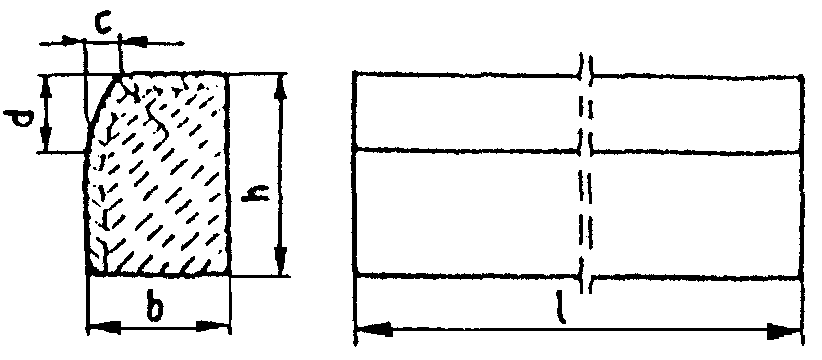 b) krawężnik rodzaju „b”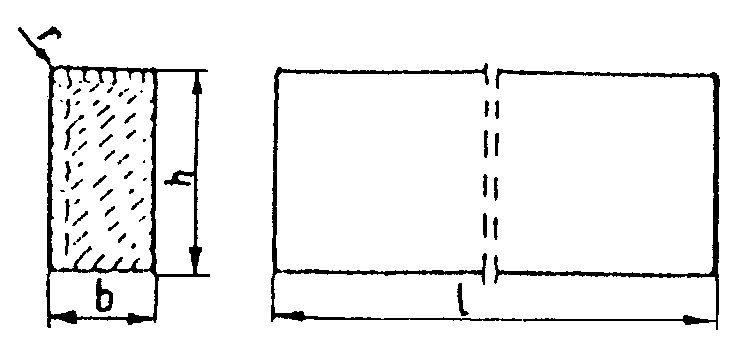 c) wpusty na powierzchniach stykowych krawężników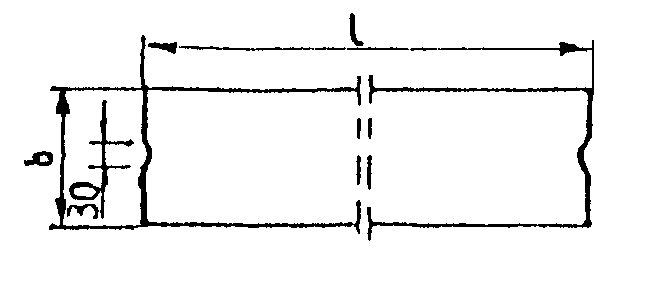 Rys. 1. Wymiarowanie krawężnikówTablica 1. Wymiary krawężników betonowychTablica 2. Dopuszczalne odchyłki wymiarów krawężników betonowych2.4.2. Dopuszczalne wady i uszkodzenia	Powierzchnie krawężników betonowych powinny być bez rys, pęknięć i ubytków betonu, o fakturze z formy lub zatartej. Krawędzie elementów powinny być równe i proste.	Dopuszczalne wady oraz uszkodzenia powierzchni i krawędzi elementów, zgodnie z BN-80/6775-03/01 [14], nie powinny przekraczać wartości podanych w tablicy 3.Tablica 3. Dopuszczalne wady i uszkodzenia krawężników betonowych2.4.3. Składowanie	Krawężniki betonowe mogą być przechowywane na składowiskach otwartych, posegregowane według typów, rodzajów, odmian, gatunków i wielkości.	Krawężniki betonowe należy układać z zastosowaniem podkładek i przekładek drewnianych o wymiarach: grubość 2,5 cm, szerokość 5 cm, długość min. 5 cm większa niż szerokość krawężnika.2.4.4. Beton i jego składniki2.4.4.1. Beton do produkcji krawężników	Do produkcji krawężników należy stosować beton wg PN-B-06250 [2], klasy B 25 i B 30. W przypadku wykonywania krawężników dwuwarstwowych, górna (licowa) warstwa krawężników powinna być wykonana z betonu klasy B 30.	Beton użyty do produkcji krawężników powinien charakteryzować się:nasiąkliwością, poniżej 4%,ścieralnością na tarczy Boehmego, dla gatunku 1: 3 mm, dla gatunku 2: 4 mm,mrozoodpornością i wodoszczelnością, zgodnie z normą PN-B-06250 [2].2.4.4.2.  Cement	Cement stosowany do betonu powinien być cementem portlandzkim klasy nie niższej niż „32,5” wg PN-B-19701 [10].	Przechowywanie cementu powinno być zgodne z BN-88/6731-08 [12].2.4.4.3. Kruszywo	Kruszywo powinno odpowiadać wymaganiom PN-B-06712 [5].	Kruszywo należy przechowywać w warunkach zabezpieczających je przed zanieczyszczeniem, zmieszaniem z kruszywami innych asortymentów, gatunków i marek.2.4.4.4. Woda	Woda powinna być odmiany „1” i odpowiadać wymaganiom PN-B-32250 [11].2.5. Materiały na podsypkę i do zapraw	Piasek na podsypkę cementowo-piaskową powinien odpowiadać wymaganiom PN-B-06712 [5], a do zaprawy cementowo-piaskowej PN-B-06711 [4].	Cement na podsypkę i do zaprawy cementowo-piaskowej powinien być cementem portlandzkim klasy nie mniejszej niż „32,5”, odpowiadający wymaganiom PN-B-19701 [10].	Woda powinna być odmiany „1” i odpowiadać wymaganiom PN-B-32250 [11].2.6. Materiały na ławy	Do wykonania ław pod krawężniki należy stosować, dla:ławy betonowej - beton klasy B 15 lub B 10, wg PN-B-06250 [2], którego składniki powinny odpowiadać wymaganiom punktu 2.4.4,ławy żwirowej - żwir odpowiadający wymaganiom PN-B-11111 [7],ławy tłuczniowej - tłuczeń odpowiadający wymaganiom PN-B-11112 [8].2.7. Masa zalewowa	Masa zalewowa, do wypełnienia szczelin dylatacyjnych na gorąco, powinna odpowiadać wymaganiom BN-74/6771-04 [13] lub aprobaty technicznej.3. SPRZĘT3.1. Ogólne wymagania dotyczące sprzętu		Ogólne wymagania dotyczące sprzętu podano w OST D-M-00.00.00 „Wymagania ogólne” pkt 3.3.2. Sprzęt 		Roboty wykonuje się ręcznie przy zastosowaniu:betoniarek do wytwarzania betonu i zapraw oraz przygotowania podsypki cementowo-piaskowej,wibratorów płytowych, ubijaków ręcznych lub mechanicznych.4. TRANSPORT4.1. Ogólne wymagania dotyczące transportu		Ogólne wymagania dotyczące transportu podano w OST D-M-00.00.00 „Wymagania ogólne” pkt 4.4.2. Transport krawężników		Krawężniki betonowe mogą być przewożone dowolnymi środkami transportowymi.		Krawężniki betonowe układać należy na środkach transportowych w pozycji pionowej z nachyleniem w kierunku jazdy.		Krawężniki powinny być zabezpieczone przed przemieszczeniem się i uszkodzeniami w czasie transportu, a górna warstwa nie powinna wystawać poza ściany środka transportowego więcej niż 1/3 wysokości tej warstwy.4.3. Transport pozostałych materiałów	Transport cementu powinien się odbywać w warunkach zgodnych z BN-88/6731-08 [12].	Kruszywa można przewozić dowolnym środkiem transportu, w warunkach zabezpieczających je przed zanieczyszczeniem i zmieszaniem z innymi materiałami. Podczas transportu kruszywa powinny być zabezpieczone przed wysypaniem, a kruszywo drobne - przed rozpyleniem.	Masę zalewową należy pakować w bębny blaszane lub beczki drewniane. Transport powinien odbywać się w warunkach zabezpieczających przed uszkodzeniem bębnów i beczek.5. WYKONANIE ROBÓT5.1. Ogólne zasady wykonania robót	Ogólne zasady wykonania robót podano w OST D-M-00.00.00 „Wymagania ogólne” pkt 5.5.2. Wykonanie koryta pod ławy	Koryto pod ławy należy wykonywać zgodnie z PN-B-06050 [1].	Wymiary wykopu powinny odpowiadać wymiarom ławy w planie z uwzględnieniem w szerokości dna wykopu ew. konstrukcji szalunku.	Wskaźnik zagęszczenia dna wykonanego koryta pod ławę powinien wynosić co najmniej 0,97 według normalnej metody Proctora.5.3. Wykonanie ław	Wykonanie ław powinno być zgodne z BN-64/8845-02 [16].5.3.1. Ława żwirowa	Ławy żwirowe o wysokości do 10 cm wykonuje się jednowarstwowo przez zasypanie koryta żwirem i zagęszczenie go polewając wodą.	Ławy o wysokości powyżej 10 cm należy wykonywać dwuwarstwowo, starannie zagęszczając poszczególne warstwy.5.3.2. Ława tłuczniowa	Ławy należy wykonywać przez zasypanie wykopu koryta tłuczniem.	Tłuczeń należy starannie ubić polewając wodą. Górną powierzchnię ławy tłuczniowej należy wyrównać klińcem i ostatecznie zagęścić.	Przy grubości warstwy tłucznia w ławie wynoszącej powyżej 10 cm należy ławę wykonać dwuwarstwowo, starannie zagęszczając poszczególne warstwy.5.3.3. Ława betonowa	Ławy betonowe zwykłe w gruntach spoistych wykonuje się bez szalowania, przy gruntach sypkich należy stosować szalowanie.	Ławy betonowe z oporem wykonuje się w szalowaniu. Beton rozścielony w szalowaniu lub bezpośrednio w korycie powinien być wyrównywany warstwami. Betonowanie ław należy wykonywać zgodnie z wymaganiami PN-B-06251 [3], przy czym należy stosować co 50 m szczeliny dylatacyjne wypełnione bitumiczną masą zalewową.5.4. Ustawienie krawężników betonowych5.4.1. Zasady ustawiania krawężników	Światło (odległość górnej powierzchni krawężnika od jezdni) powinno być zgodne z ustaleniami dokumentacji projektowej, a w przypadku braku takich ustaleń powinno wynosić od 10 do 12 cm, a w przypadkach wyjątkowych (np. ze względu na „wyrobienie” ścieku)  może być zmniejszone do 6 cm lub zwiększone do 16 cm.	Zewnętrzna ściana krawężnika od strony chodnika powinna być po ustawieniu krawężnika obsypana piaskiem, żwirem, tłuczniem lub miejscowym gruntem przepuszczalnym, starannie ubitym.	Ustawienie krawężników powinno być zgodne z BN-64/8845-02 [16].5.4.2. Ustawienie krawężników na ławie żwirowej lub tłuczniowej	Ustawianie krawężników na ławie żwirowej i tłuczniowej powinno być wykonywane na podsypce z piasku o grubości warstwy od 3 do 5 cm po zagęszczeniu.5.4.3. Ustawienie krawężników na ławie betonowej	Ustawianie krawężników na ławie betonowej wykonuje się  na podsypce z piasku lub na podsypce cementowo-piaskowej o grubości 3 do 5 cm po zagęszczeniu.5.4.4. Wypełnianie spoin	Spoiny krawężników nie powinny przekraczać szerokości 1 cm. Spoiny należy wypełnić żwirem, piaskiem lub zaprawą cementowo-piaskową, przygotowaną w stosunku 1:2. Zalewanie spoin krawężników zaprawą cementowo-piaskową stosuje się wyłącznie do krawężników ustawionych na ławie betonowej.	Spoiny krawężników przed zalaniem zaprawą należy oczyścić i zmyć wodą. Dla zabezpieczenia przed wpływami temperatury krawężniki ustawione na podsypce cementowo-piaskowej i o spoinach zalanych zaprawą należy zalewać co 50 m bitumiczną masą zalewową nad szczeliną dylatacyjną ławy.6. kontrola jakości robót6.1. Ogólne zasady kontroli jakości robót	Ogólne zasady kontroli jakości robót podano w OST D-M-00.00.00 „Wymagania ogólne” pkt 6.6.2. Badania przed przystąpieniem do robót6.2.1. Badania krawężników	Przed przystąpieniem do robót Wykonawca powinien wykonać badania materiałów przeznaczonych do ustawienia krawężników betonowych i przedstawić wyniki tych badań Inżynierowi  do akceptacji.	Sprawdzenie wyglądu zewnętrznego należy przeprowadzić na podstawie oględzin elementu przez pomiar i policzenie uszkodzeń występujących na powierzchniach i krawędziach elementu zgodnie z wymaganiami tablicy 3. Pomiary długości i głębokości uszkodzeń należy wykonać za pomocą przymiaru stalowego lub suwmiarki z dokładnością do 1 mm, zgodnie z ustaleniami PN-B-10021 [6].	Sprawdzenie kształtu i wymiarów elementów należy przeprowadzić z dokładnością do 1 mm przy użyciu suwmiarki oraz przymiaru stalowego lub taśmy zgodnie z wymaganiami tablicy 1 i 2. Sprawdzenie kątów prostych w narożach elementów wykonuje się przez przyłożenie kątownika do badanego naroża i zmierzenia odchyłek z dokładnością do 1 mm.6.2.2. Badania pozostałych materiałów	Badania pozostałych materiałów stosowanych przy ustawianiu krawężników betonowych powinny obejmować wszystkie właściwości, określone w normach podanych dla odpowiednich materiałów w pkt 2.6.3. Badania w czasie robót6.3.1. Sprawdzenie koryta pod ławę	Należy sprawdzać wymiary koryta oraz zagęszczenie podłoża na dnie wykopu.	Tolerancja dla szerokości wykopu wynosi  2 cm. Zagęszczenie podłoża powinno być zgodne z pkt 5.2.6.3.2. Sprawdzenie ław	Przy wykonywaniu ław badaniu podlegają:Zgodność profilu podłużnego górnej powierzchni ław z dokumentacją projektową.	Profil podłużny górnej powierzchni ławy powinien być zgodny z projektowaną niweletą. Dopuszczalne odchylenia mogą wynosić  1 cm na każde 100 m ławy.b)	Wymiary ław.	Wymiary ław należy sprawdzić w dwóch dowolnie wybranych punktach na każde 100 m ławy. Tolerancje wymiarów wynoszą:	- dla wysokości   10% wysokości projektowanej,	- dla szerokości   10% szerokości projektowanej.c)	Równość górnej powierzchni ław.	Równość górnej powierzchni ławy sprawdza się przez przyłożenie w dwóch punktach, na każde 100 m ławy, trzymetrowej łaty.	Prześwit pomiędzy górną powierzchnią ławy i przyłożoną łatą nie może przekraczać               1 cm.d)	Zagęszczenie ław.	Zagęszczenie ław bada się w dwóch przekrojach na każde 100 m. Ławy ze żwiru lub piasku nie mogą wykazywać śladu urządzenia zagęszczającego.	Ławy z tłucznia, badane próbą wyjęcia poszczególnych ziarn tłucznia, nie powinny pozwalać na wyjęcie ziarna z ławy.e)	Odchylenie linii ław od projektowanego kierunku.	Dopuszczalne odchylenie linii ław od projektowanego kierunku nie może przekraczać   2 cm na każde 100 m wykonanej ławy.6.3.3. Sprawdzenie ustawienia krawężników	Przy ustawianiu krawężników należy sprawdzać:dopuszczalne odchylenia linii krawężników w poziomie od linii projektowanej, które wynosi  1 cm na każde 100 m ustawionego krawężnika,dopuszczalne odchylenie niwelety górnej płaszczyzny krawężnika od niwelety projektowanej, które wynosi  1 cm na każde 100 m ustawionego krawężnika,równość górnej powierzchni krawężników, sprawdzane przez przyłożenie w dwóch punktach na każde 100 m krawężnika, trzymetrowej łaty, przy czym prześwit pomiędzy górną powierzchnią krawężnika i przyłożoną łatą nie może przekraczać 1 cm,dokładność wypełnienia spoin bada się co 10 metrów. Spoiny muszą być wypełnione całkowicie na pełną głębokość.7. OBMIAR ROBÓT7.1. Ogólne zasady obmiaru robót	Ogólne zasady obmiaru robót podano w OST D-M-00.00.00 „Wymagania ogólne” pkt 7.7.2. Jednostka obmiarowa	Jednostką obmiarową jest m (metr) ustawionego krawężnika betonowego.8. ODBIÓR ROBÓT8.1. Ogólne zasady odbioru robót	Ogólne zasady odbioru robót podano w OST D-M-00.00.00 „Wymagania ogólne” pkt 8.	Roboty uznaje się za wykonane zgodnie z dokumentacją projektową, SST i wymaganiami Inżyniera, jeżeli wszystkie pomiary i badania z zachowaniem tolerancji wg pkt 6 dały wyniki pozytywne.8.2. Odbiór robót zanikających i ulegających zakryciu	Odbiorowi robót zanikających i ulegających zakryciu podlegają:wykonanie koryta pod ławę,wykonanie ławy,wykonanie podsypki.9. PODSTAWA PŁATNOŚCI9.1. Ogólne ustalenia dotyczące podstawy płatności	Ogólne ustalenia dotyczące podstawy płatności podano w OST D-M-00.00.00 „Wymagania ogólne” pkt 9.9.2. Cena jednostki obmiarowej	Cena wykonania 1 m krawężnika betonowego obejmuje:prace pomiarowe i roboty przygotowawcze,dostarczenie materiałów na miejsce wbudowania,wykonanie koryta pod ławę,ew. wykonanie szalunku,wykonanie ławy,wykonanie podsypki,ustawienie krawężników na podsypce (piaskowej lub cementowo-piaskowej),wypełnienie spoin krawężników zaprawą,ew. zalanie spoin masą zalewową,zasypanie zewnętrznej ściany krawężnika gruntem i ubicie,przeprowadzenie badań i pomiarów wymaganych w specyfikacji technicznej.10. przepisy związane10.1. Normy10.2. Inne dokumentyKatalog powtarzalnych elementów drogowych (KPED), Transprojekt - Warszawa, 1979 i 1982 r.D-O8.O5.O1.  ŚCIEKI  Z  ELEMENTÓW PREFABRYKOWANYCH                                                                     1. 1. Wstęp  1.1. Przedmiot STPrzedmiotem niniejszej specyfikacji technicznej ST są wymagania dotyczące wykonania i odbioru robót związanych z wykonaniem ścieków z prefabrykowanych elementów betonowych w ramach kontraktu: „Remont drogi powiatowej ulicy Spacerowej w m. Starcza1.2. Zakres stosowania STSpecyfikacja techniczna ST jest stosowana jako dokument przetargowy i kontraktowy przy zlecaniu i realizacji robót wymienionych w pkt. 1.1.1.3. Zakres robót objętych STUstalenia zawarte w niniejszej specyfikacji dotyczą zasad prowadzenia robót związanych z wykonaniem:ścieków terenowych.1.4. Określenia podstawowe1.4.1.	Ściek terenowy - element zlokalizowany poza jezdnią lub chodnikiem służący do odprowadzenia wód opadowych z nawierzchni jezdni, chodników oraz przyległego terenu do odbiorników sztucznych lub naturalnych.1.4.2.	Pozostałe określenia podstawowe są zgodne z obowiązującymi, odpowiednimi polskimi normami i z definicjami podanymi w ST 00.00.00 „Wymagania ogólne” pkt 1.4.1.5. Ogólne wymagania dotyczące robótOgólne wymagania dotyczące robót podano w ST 00.00.00 „Wymagania ogólne” pkt 1.5.2. MATERIAŁY2.1. Ogólne wymagania dotyczące materiałów, ich pozyskiwania i składowania, podano w ST 00.00.00 „Wymagania ogólne” pkt 2.2.8. Prefabrykowane elementy betonowe ściekuPrefabrykowane elementy betonowe stosowane do wykonania ścieków terenowych, powinny odpowiadać wymaganiom BN-80/6775-03/01 [9]. Kształt i wymiary prefabrykowanych elementów betonowych, użytych do wykonania ścieków, powinny być zgodne z dokumentacją projektową. Mogą to być np. prefabrykaty betonowe o wymiarach i kształtach wg „Katalogu szczegółów drogowych ulic, placów i parków miejskich - Karty 2.5, 2.9, 2.13 [12].Do wykonania prefabrykatów należy stosować beton wg PN-B-06250 [2], klasy co najmniej 25. Nasiąkliwość prefabrykatów nie powinna przekraczać 4%. Ścieralność na tarczy Boehmego nie powinna przekraczać . Wytrzymałość betonu na ściskanie powinna być zgodna z PN-B-06250 [2] dla przyjętej klasy betonu. Powierzchnia prefabrykatów powinna być bez rys, pęknięć i ubytków betonu, o fakturze zatartej.Krawędzie elementów powinny być równe i proste. Wklęsłość lub wypukłość powierzchni elementów nie powinna przekraczać . Dopuszczalne odchyłki wymiarów prefabrykatów:na długości			 ,na wysokości i szerokości	   .3. sprzęt3.1. Ogólne wymagania dotyczące sprzętuOgólne wymagania dotyczące sprzętu podano w ST 00.00.00 „Wymagania ogólne” pkt 3.3.2. Sprzęt do wykonania robótbetoniarek do wytwarzania betonu i zapraw oraz przygotowania podsypki cementowo-piaskowej,wibratorów płytowych, ubijaków ręcznych lub mechanicznych.4. transport4.1. Ogólne wymagania dotyczące transportuOgólne wymagania dotyczące transportu podano w ST 00.00.00 „Wymagania ogólne” pkt 4.4.2. Transport materiałówTransport prefabrykatów powinien odbywać się wg BN-80/6775-03/01 [9], transport cementu wg BN-88/6731-08 [7].5. wykonanie robót5.1. Ogólne zasady wykonania robótOgólne zasady wykonania robót podano w ST 00.00.00 „Wymagania ogólne” pkt 5.5.2. Roboty przygotowawczePrzed przystąpieniem do wykonania ścieku należy wytyczyć oś ścieku zgodnie z dokumentacją projektową. 5.3. Wykop pod korytoWykop pod  koryto dla ścieku należy wykonać zgodnie z dokumentacją i PN-B-06050 [1]. Wskaźnik zagęszczenia dna wykopu pod ławę powinien wynosić co najmniej 0,97, wg normalnej metody Proctora.5.4. Wykonanie ścieku z prefabrykatówUstawienie prefabrykatów na ławie powinno być wykonane na podsypce cementowo-piaskowej o grubości 10 cm. Ustawianie prefabrykatów powinno być zgodne z projektowaną niweletą dna ścieku. Spoiny elementów prefabrykowanych nie powinny przekraczać szerokości . Spoiny prefabrykatów  należy wypełnić zaprawą cementowo-piaskową, przygotowaną w stosunku 1:2. Spoiny przed zalaniem należy oczyścić i zmyć wodą. 6. kontrola jakości robót6.1. Ogólne zasady kontroli jakości robótOgólne zasady kontroli jakości robót podano w ST 00.00.00 „Wymagania ogólne” pkt 6.6.2. Badania przed przystąpieniem do robótPrzed przystąpieniem do robót Wykonawca powinien wykonać badania materiałów przeznaczonych do wykonania ścieku i przedstawić wyniki tych badań Inżynierowi do akceptacji. Badania materiałów stosowanych do wykonania ścieku z prefabrykatów powinny obejmować wszystkie właściwości, które zostały określone w normach podanych dla odpowiednich materiałów w pkt 2.6.3. Badania w czasie robót6.3.1. Zakres badańW czasie robót związanych z wykonaniem ścieku z prefabrykatów należy sprawdzać:koryto,wykonanie ścieku.6.3.2. KorytoNależy sprawdzać, czy wymiary wykopu są zgodne z dokumentacją projektową oraz zagęszczenie podłoża na dnie wykopu. Tolerancja dla szerokości wykopu wynosi  . 6.3.3. Sprawdzenie wykonania ścieku. Przy wykonaniu ścieku, badaniu podlegają:równość podłużna ścieku, sprawdzana w dwóch dowolnie wybranych punktach która może wykazywać prześwit nie większy niż  pomiędzy powierzchnią ścieku a łatą czterometrową,wypełnienie spoin, wykonane zgodnie z pkt 5, sprawdzane na każdych  wykonanego ścieku, przy czym wymagane jest całkowite wypełnienie badanej spoiny,grubość podsypki, sprawdzana co , która może się różnić od grubości projektowanej o  . 7. obmiar robót7.1. Ogólne zasady obmiaru robótOgólne zasady obmiaru robót podano w ST 00.00.00 „Wymagania ogólne” pkt 7.7.2. Jednostka obmiarowaJednostką obmiarową jest m (metr) wykonanego ścieku z prefabrykowanych elementów betonowych.8. ODBIÓR ROBÓT8.1. Ogólne zasady odbioru robótpodano w ST 00.00.00 „Wymagania ogólne” pkt 8. Roboty uznaje się za wykonane zgodnie z dokumentacją projektową, ST i wymaganiami Inżyniera, jeżeli wszystkie pomiary i badania z zachowaniem tolerancji wg pkt 6 dały wyniki pozytywne.8.2. Odbiór robót zanikających i ulegających zakryciuOdbiorowi robót zanikających i ulegających zakryciu podlegają:koryto,wykonana ława,wykonana podsypka.9. PODSTAWA PŁATNOŚCI9.1. Ogólne ustalenia dotyczące podstawy płatności podano w ST 00.00.00 „Wymagania ogólne” pkt 9.9.2. Cena jednostki obmiarowejCena wykonania  ścieku z prefabrykowanych elementów betonowych obejmuje:prace pomiarowe i przygotowawcze, dostarczenie materiałów,wykonanie koryta,wykonanie podsypki cementowo-piaskowej,ułożenie prefabrykatów ścieku z wypełnieniem spoin,zalanie spoin bitumiczną masą zalewową,zasypanie zewnętrznej ściany prefabrykatu,przeprowadzenie pomiarów i badań wymaganych w specyfikacji technicznej.10. przepisy związane10.1. Normy10.2. Inne dokumentyKatalog szczegółów drogowych ulic, placów i parków miejskich, Centrum Techniki Budownictwa Komunalnego, Warszawa 1987.Katalog powtarzalnych elementów drogowych (KPED), Transprojekt-Warszawa, 1979.09.01.01.  TRAWNIKI – TERENY ZIELONEWSTĘP  Przedmiot  STPrzedmiotem  niniejszej  specyfikacji  technicznej  (ST)  są  wymagania  dotyczące  wykonania  i  odbioru  robót  związanych  z  humusowaniem  i obsianie trawą  terenu przyległego po robotach budowlanych w ramach projektu „Remont drogi powiatowej ulicy Spacerowej w m. Starcza”.1.2. Zakres  stosowania  STSpecyfikacja  Techniczna  jest  stosowana  jako  dokument  przetargowy  i  kontraktowy  przy  zlecaniu  i  realizacji  robót  wymienionych  w  pkt.  1.1.Zakres  robót  ujętych STUstalenia  zawarte  w  niniejszej  specyfikacji  dotyczą  wykonania  trawników.Określenia  podstawoweHumus  -  ziemia  roślinna.Humusowanie  -  przykrycie  skarpy  ziemią  roślinną  w  celu  zapewnienia  dobrego  wzrostu  trawy  i  jej  przyjęcia  się.  Pozostałe  określenia  podane  w  niniejszej  ST  są  zgodne  z  obowiązującymi  odpowiednimi  normami  i  definicjami  podanymi  w  ST  D.00.00.00.Ogólne  wymagania  dotyczące  robótWykonawca  robót  jest  odpowiedzialny  za  jakość  ich  wykonania  oraz  za  zgodność  z  Dokumentacją  Projektową,  ST  i  poleceniami  Inżyniera.  Ogólne  wymagania  dotyczące  robót  podano  w  ST  D.00.00.00.„Wymagania  ogólne”.MATERIAŁYWarunki  ogólne  stosowania  materiałów  -  podano  w  ST  D.00.00.00.  „Wymagania  ogólne „.  Stosowane  materiałyNasiona  traw  -   należy  zastosować  uniwersalną  mieszankę  nasion  traw  mających  gęste  i  drobne  korzonki,  nasiona  powinny  być  dobrej  jakości,  o  zwiększonej  odporności  na  działanie  soli  i  spalin.Nawozy  sztuczne  -   nawozy  powinny  być  dostosowane  do  gatunku  traw,  a  ich  sposób  przechowywania  powinien    zapobiegać  zbrylaniu.Humus  -  nie  może  zawierać  kamieni,  ani  zanieczyszczeń  obcych.  Powinien  być  składowany  w  bezpośrednim  sąsiedztwie  robót. Woda  -  należy  użyć  wody  ze  żródeł  nie  budzących  wątpliwości.3   SPRZĘT  Ogólne  wymagania  dotyczące  sprzętu   -  podano  w  ST  D.00.00.00.  „Wymagania  ogólne”.Dobór  sprzętuRoboty  mogą  być  wykonywane  ręcznie.  Do  wykonywania  trawników  można  stosować  :glebogryzarki  -  do  uprawy  gleby,równiarki  do  wyrównywania  i  humusowania  powierzchni,ubijaki  o  ręcznym  prowadzeniu,  wibratory  samobieżne  do  zagęszczania  ziemi,wał  kolczatkę  oraz  wał  gładki,  do  zakładania  trawników,kosiarki  mechaniczne do  pielęgnacji  trawników,koparki  i  spycharki  i  inny  sprzęt  za  zgodą  Inżyniera.  W  bezpośrednim  sąsiedztwie  ścieków  klinkierowych,  barier  i  krawędzi  jezdni  roboty  powinny  być  prowadzone  ręcznie,  tak  aby  nie  uszkodzić  wymienionych  elementów.TRANSPORTwarunki  ogólne  transportuTransport  powinien  odpowiadać  wymaganiom  zawartym  w  ST  D 00.00.00.  „Wymagania  ogólne”.Dobór  środków  transportuHumus  powinien  być  dowożony  samochodami  samowyładowczymi  lub  ciągnikami  z  przyczepą  samowyładowczą.  Nasiona  traw  i  nawozy  sztuczne  powinny  być  dostarczane  w  opakowaniach  zamkniętych  Wodę  należy  dowozić  beczkowozami  lub  innym  sprzętem.WYKONANIE  ROBÓTOgólne  warunki  wykonania  robót  -   podano  w  ST  D.00.00.00.  „Wymagania  ogólne”.Wykonawca  przedstawi  Inżynierowi  do  akceptacji  projekt  organizacji  i  harmonogram  robót,uwzględniające  wszystkie   warunki,  w  jakich  będą  wykonywane  trawniki.Zakres  wykonywanych  robótPrzygotowanie  podłożaPrzed  przystąpieniem  do  robót  należy  usunąć  rozbierane  bariery  sprężyste -  zgodnie  z  ustaleniamiST D.01.02.04.  i  zakończyć  roboty   związane  z  budową  jezdni.  Następnie  teren  należy  wyrównać  ręcznie  lub  mechanicznie, ścinając  pozostałe  wypukłości  i  zasypując  wgłębienia,  profilując  zagłębienie  w  środku  zgodnie  z  Dokumentacją  projektową.  Podczas  tych  prac  należy  usuwać  krzewy  znajdujące  się  w  pasie  rozdziału,  chyba, że  Inżynier  wyrazi  zgodę  na  ich  wycinkę.Spulchnienie  glebyIstniejący  pas  rozdziału  należy  spulchniać  na  głębokość  25  cm  z  jednoczesnym  wybraniem   perzu,  chwastów  stałych,  kamieni  i  innych  zanieczyszczeń  stałych.Profil  pasa  rozdziału  powinien  być  zgodny  z  dokumentacja  projektową.  Nadmiar  gruntu  i  odpady  należy  załadować  na  samochody  samowyładowcze  lub  ciągniki  z  przyczepami  samowyładowczymi  i  wywozić  sukcesywnie  poza  teren  budowy.  Stanowi  on  własność  Wykonawcy.Założenie  trawnikówRozścielenie   ziemi   urodzajnej   należy  wykonać  o  grubości   5  cm  z nadaniem spadku terenu  2 % . Wymagania dla trawy :-  mieszanka   traw   w   przeznaczeniu   do   użytkowania   intensywnego   przy   normie  50 g /1 m2 o następującym składzie gatunkowym:1. życica trwała - 45%, 2. kostrzewa czerwona - 25%, 3. kostrzewa trzcinowa - 10%, 4. kostrzewa owcza - 10%, 5. wiechlina łąkowa - 10%.Wykonawca   dostarczy   Inwestorowi  świadectwo   o   uznaniu   mieszanki   materiału siewnego.Należy  rozścielić  warstwę  humusu  grubości 5  cm  i  2 - 3  cm  kompostu.  Humus  powinien  być  rozścielony  . Pielęgnacja  w  okresie  gwarancyjnym  polega  na  podlewaniu,  odchwaszczeniu  i  nawożeniu.  Pierwsze  koszenie  powinny  być  przeprowadzone,  gdy  trawa  osiągnie  wysokość  około  5 - 10 cm,  a  następnie  gdy  trawa  równą  warstwą  i  wymieszany  z  kompostem,  nawozami  sztucznymi  w  ilości  0,05 kg na  1 m2  oraz  starannie  wyrównany odrośnie  do  wysokości  10 - 12  cm.  Po  skoszeniu  trawa  powinna  być  zagrabiona  i  usunięta  poza  teren  budowy.  Stanowi  ona  własność  Wykonawcy.KONTROLA  JAKOŚCI   ROBÓTOgólne  zasady  kontroli  robót   -   podano  w  ST  D.00.00.00.  „Wymagania  ogólne”. Sprawdzenie  jakości  wykonania  założenia  trawnikówKontrola powinna  dotyczyć  prawidłowości  wykonania  poszczególnych  elementów,  zgodności  nadania  profilu  poprzecznego  pasa  rozdziału  z  dokumentacją  projektową  i  ST.  W  okresie    gwarancyjnym,  czyli  1  roku  Wykonawca  jest  zobowiązany  do  pielęgnacji  obsianych  powierzchni.Zaleca  się  pobranie  próbki  kontrolnej  nasion  traw  i  przechowywanie  jej  do  końca  okresu  gwarancyjnegoKontrola  trawnikówDostarczona  na  miejsce  mieszanka  nasion  traw  powinna  posiadać  świadectwo  wartości  siewnej.  Świadectwa  jakości  nasion  tracą  ważność  po  upływie  9  miesięcy  od  daty  ich  wystawienia. W trakcie  wykonywania  trawników  należy  kontrolować  :oczyszczenie  terenu  z  gruzu  i  zanieczyszczeń,  równość  podłoża,  zgodność  z  projektowanymi  profilami,wymianę  gleby  jałowej  na  ziemię  urodzajną  i  kontrolę  grubości  warstwy,prawidłowe  uwałowanie  terenu,zgodność  składu  mieszanki  traw  z  ST  i  gęstość  zasiewu,częstotliwość  koszenia  i  odchwaszczenia  trawników,pielęgnację  wodą,dosiewanie  trawników  o  niedostatecznej  gęstościW  trakcie  odbioru  należy  kontrolować  :prawidłową  gęstość  traw  (bez  tzw.  „łysin”),brak  obecności  gatunków  niewysiewanych  oraz  chwastów.OBMIAR  ROBÓTOgólne  zasady  obmiaru  robót  podano  w  ST  D.00.00.00.  Jednostką  obmiaru  jest  1 m2  powierzchni  trawnika  i  odnosi  się  do  zakresu  robót  objętych  dokumentacją  projektową  i  ustaleniami  Inżyniera.  Żadne  roboty  wykonane  poza  tym  zakresem  nie  będą  obmierzone.ODBIÓR   ROBÓTOdbiór  robót  zgodnie  z  ustaleniami  ST  D.00.00.00.  Odbiór  na  podstawie  oceny  wizualnej  i  badań  określonych   w  pkt.  6.  Odbiór  powinien  być  przeprowadzony  w  czasie  umożliwiającym  wykonanie  ewentualnych  napraw  wadliwie  wykonanej  zieleni.PODSTAWA  PŁATNOŚCI  Płatność  powinna  nastąpić  zgodnie  z  ST  D.00.00.00.  na  podstawie  jednostek  wg  pkt.  7,  na  podstawie  obmiaru  i  odbioru  jakościowego  robót.Cena  za  1  m2  robót  obejmuje  :wyznaczenie  robót,oczyszczenie  i  wyrównanie  terenu,usunięcie  nadmiaru  gruntu  i  zanieczyszczeń  poza  teren  budowy,dostarczenie  materiałów,  rozścielenie  humusu,wałowanie  przed  i  po  wysiewie,  ewentualnie  zagrabienie,wysiew  nawozu  i  nasion  traw,pielęgnację  trawników,  podlewanie,  koszenie,  nawożenie,  odchwaszczenieodwiezienie  sprzętu  i  oznakowania.PRZEPISY  ZWIĄZANENie  dotyczyRodzaj krzyżowanego obiektuDługość przepustu na skrzyżowaniuRurociągśrednica rurociągu z dodaniem po            z każdej stronyDroga o przekroju ulicznym z krawężnikamiszerokość jezdni z krawężnikami z dodaniem po  z każdej stronyDroga o przekroju szlakowym z rowami odwadniającymiszerokość korony drogi i szerokości obu rowów do zewnętrznej krawędzi ich skarpy z dodaniem po  z każdej stronyDroga w nasypieszerokość korony drogi i szerokość rzutu skarp nasypów z dodaniem po  z każdej strony od dolnej krawędzi nasypu1.PN-61/E-01002Przewody elektryczne. Nazwy i określenia.2.PN-76/E-05125Elektroenergetyczne i sygnalizacyjne linie kablowe. Projektowanie i budowa.Lp.WyszczególnienieJed-Grupy gruntówGrupy gruntówGrupy gruntówwłaściwościnostkiniewysadzinowewątpliwewysadzinowe1Rodzaj grunturumosz niegliniastyżwirpospółkapiasek grubypiasek średnipiasek drobnyżużel nierozpadowypiasek pylastyzwietrzelina gliniastarumosz gliniastyżwir gliniastypospółka gliniastamało wysadzinoweglina piasz-    czysta zwięzła, glina zwięzła, glina pylasta zwięzłaił, ił piaszczys-ty, ił pylastybardzo wysadzinowepiasek gliniastypył, pył piasz-czystyglina piasz-  czysta, glina, glina pylastaił warwowy2Zawartość cząstek 0,02   mm% 15 3od 15 do 30od 3 do 10 30 103Kapilarność bierna Hkbm 1,0 1,0 1,04Wskaźnik piaskowy WP 35od 25 do 35 25Lp.Badana cechaMinimalna częstotliwość badań i pomiarów1Pomiar szerokości korpusu ziemnegoPomiar taśmą, szablonem, łatą o długości  i poziomicą lub niwelatorem, w odstępach co  na2Pomiar szerokości dna rowówprostych, w punktach głównych łuku, co  na łukach o R   co  na łukach o R  3Pomiar rzędnych powierzchni korpusu ziemnegooraz w miejscach, które budzą wątpliwości4Pomiar pochylenia skarp5Pomiar równości powierzchni korpusu6Pomiar równości skarp7Pomiar spadku podłużnego powierzchni korpusu lub dna rowuPomiar niwelatorem rzędnych w odstępach co  oraz w punktach wątpliwych8Badanie zagęszczenia gruntuWskaźnik zagęszczenia określać dla każdej ułożonej warstwy lecz nie rzadziej niż w trzech punktach na  warstwyPN-B-02480:1986Grunty budowlane. Określenia. Symbole. Podział i opis gruntówPN-B-04481:1988Grunty budowlane. Badania próbek gruntówPN-B-04493:1960Grunty budowlane. Oznaczanie kapilarności biernejPN-S-02205:1998Drogi samochodowe. Roboty ziemne. Wymagania i badaniaPN-ISO10318:1993Geotekstylia – TerminologiaPN-EN-963:1999Geotekstylia i wyroby pokrewneBN-64/8931-01Drogi samochodowe. Oznaczenie wskaźnika piaskowegoBN-64/8931-02Drogi samochodowe. Oznaczenie modułu odkształcenia nawierzchni podatnych i podłoża przez obciążenie płytąBN-77/8931-12Oznaczenie wskaźnika zagęszczenia gruntuLp.Wyszczególnienie badań i pomiarówMinimalna częstotliwość badań i pomiarów1Szerokość warstwy5 razy2Równość podłużna5 razy3Równość poprzeczna5 razy4Spadki poprzeczne 5 razy5Rzędne wysokościowePo 5 razy w osi i na krawędziach 6Grubość warstwyPodczas budowy: w 3 punktach na każdej działce roboczejPrzed odbiorem:w 3 punktach7Zagęszczenie,  wilgotność kruszywaw 2 punktach na dziennej działce roboczej1.PN-B-02480:1986Grunty budowlane. Określenia. Symbole. Podział i opis gruntów2.PN-B-04481:1988Grunty budowlane. Badania próbek gruntów3.PN-B-1111Kruszywo naturalne do nawierzchni drogowych. Żwir i pospółka.3.PN-B-04493:1960Grunty budowlane. Oznaczanie kapilarności biernej4.PN-S-02205:1998Drogi samochodowe. Roboty ziemne. Wymagania i badania5.PN-ISO10318:1993Geotekstylia – Terminologia6.PN-EN-963:1999Geotekstylia i wyroby pokrewne7.BN-64/8931-01Drogi samochodowe. Oznaczenie wskaźnika piaskowego8.BN-64/8931-02Drogi samochodowe. Oznaczenie modułu odkształcenia nawierzchni podatnych i podłoża przez obciążenie płytą9.BN-77/8931-12Oznaczenie wskaźnika zagęszczenia gruntuLpWyszczególnienie badań i pomiarówMinimalna częstotliwość pomiarów1Szerokość podbudowy 10 razy 2Równość podłużna10 razy3Równość poprzeczna10 razy4Spadki poprzeczne*)10 razy5Rzędne wysokościoweco 7Grubość podbudowy Podczas budowy: w 3 punktach na każdej działce roboczejPrzed odbiorem:w 3 punktach8Nośność podbudowy: - moduł odkształcenia 
co najmniej w dwóch przekrojachPN-B-04481Grunty budowlane. Badania próbek gruntuPN-B-06714-12Kruszywa mineralne. Badania. Oznaczanie zawartości zanieczyszczeń obcychPN-B-06714-15Kruszywa mineralne. Badania. Oznaczanie składu ziarnowegoPN-B-06714-16Kruszywa mineralne. Badania. Oznaczanie kształtu ziarnPN-B-06714-17Kruszywa mineralne. Badania. Oznaczanie wilgotnościPN-B-06714-19Kruszywa mineralne. Badania. Oznaczanie mrozoodporności metodą bezpośredniąPN-B-06714-26Kruszywa mineralne. Badania. Oznaczanie zawartości zanieczyszczeń organicznychPN-B-11111Kruszywa mineralne. Kruszywa naturalne do nawierzchni drogowych. Żwir i mieszankaPN-B-11112Kruszywa mineralne. Kruszywa łamane do nawierzchni drogowychPN-S-06102Drogi samochodowe. Podbudowy z kruszyw stabilizowanych mechaniczniePN-S-96023Konstrukcje drogowe. Podbudowa i nawierzchnia z tłucznia kamiennegoPN-S-96035Popioły lotneBN-77/8931-12Oznaczanie wskaźnika zagęszczenia gruntuLp.WłaściwościKlasa cementu32,51Wytrzymałość na ściskanie (MPa), po 7 dniach, nie mniej niż:- cement portlandzki bez dodatków- cement hutniczy- cement portlandzki z dodatkami1616162Wytrzymałość na ściskanie (MPa), po 28 dniach, nie mniej niż:32,53Czas wiązania:- początek wiązania, najwcześniej po upływie, min.- koniec wiązania, najpóźniej po upływie, h60124Stałość objętości, mm, nie więcej niż10Lp.WłaściwościWymaganiaBadania według1Uziarnienieziarn przechodzących przez sito # 40 mm,           % (m/m), nie mniej niż:ziarn przechodzących przez sito # 20 mm,             % (m/m), powyżejziarn przechodzących przez sito # 4 mm,             % (m/m), powyżejcząstek mniejszych od 0,002 mm, % (m/m), poniżej100855020PN-B-04481 [2]2Granica płynności, % (m/m), nie więcej niż:40PN-B-04481 [2]3Wskaźnik plastyczności, % (m/m), nie więcej niż:15PN-B-04481 [2]4Odczyn pHod 5 do 8PN-B-04481 [2]5Zawartość części organicznych, % (m/m), nie więcej niż:2PN-B-04481 [2]6Zawartość siarczanów, w przeliczeniu na SO3,            % (m/m), nie więcej niż:1PN-B-06714-28 [6] Lp.WłaściwościWymaganiaBadania według1Uziarnienieziarn pozostających na sicie  # 2 mm,  %,           nie mniej niż:ziarn przechodzących przez sito 0,075 mm,             %, nie więcej niż:3015PN-B-06714-15 [4]2Zawartość części organicznych, barwa cieczy nad kruszywem nie ciemniejsza niż:wzorcowaPN-B-06714-26 [5]3Zawartość zanieczyszczeń obcych, %, nie więcej niż:0,5PN-B-06714-12 [3]4Zawartość siarczanów, w przeliczeniu na SO3,            %, poniżej:1PN-B-06714-28 [6]Lp.Rodzaj warstwy w konstrukcjinawierzchni drogowejWytrzymałość na ściskanie próbek nasyconych wodą (MPa)Wytrzymałość na ściskanie próbek nasyconych wodą (MPa)Wskaźnik mrozood-po 7 dniachpo 28 dniachporności1Podbudowa zasadnicza dla KR1 lub podbudowa pomocnicza dla KR2 do KR6od 1,6            do 2,2od 2,5         do 5,00,72Górna część warstwy ulepszonego podłoża gruntowego o grubości co najmniej 10 cm dla KR5 i KR6 lub górna część warstwy ulepszenia słabego podłoża z gruntów wątpliwych oraz wysadzinowychod 1,0           do 1,6od 1,5              do 2,50,63Dolna część warstwy ulepszonego podłoża gruntowego w przypadku posadowienia konstrukcji nawierzchni na podłożu z gruntów wątpliwych                       i wysadzinowych-od 0,5 do 1,50,6Lp.KategoriaMaksymalna zawartość cementu, % w stosunku do masy suchego gruntu lub kruszywaMaksymalna zawartość cementu, % w stosunku do masy suchego gruntu lub kruszywaMaksymalna zawartość cementu, % w stosunku do masy suchego gruntu lub kruszywaruchupodbudowa zasadniczapodbudowa pomocniczaulepszone         podłoże1KR 2  do  KR 6-682KR 181010Lp.Rodzaj lepiszczaZużycie (kg/m2)12Emulsja asfaltowa kationowaAsfalt drogowy D 200, D 300od 0,4  do  1,2od 0,4  do  0,6Lp.Rodzaj lepiszczaTemperatury (oC)123Emulsja asfaltowa kationowaAsfalt drogowy D 200Asfalt drogowy D 300   od 20 do 40 *)od 140 do 150od 130 do 140Lp.Rodzaj lepiszczaKontrolowane właściwościBadaniewedług normy12Emulsja asfaltowa kationowaAsfalt drogowylepkośćpenetracjaEmA-94 [5]PN-C-04134 [1]1.PN-C-04134Przetwory naftowe. Pomiar penetracji asfaltów2.PN-C-96170Przetwory naftowe. Asfalty drogowe3.PN-C-96173Przetwory naftowe. Asfalty upłynnione AUN do nawierzchni drogowychKategoriaruchuMieszankaACSGatunek lepiszczaGatunek lepiszczaKategoriaruchuMieszankaACSasfalt drogowypolimeroasfaltKR1 - KR2AC11W,AC16W50/70-KR3 - KR4AC16W,AC22W35/50, 50/70, wielorodzajowy 35/50, 50/70PMB 25/55-60KR5 - KR6AC16W AC22W35/50,wielorodzajowy35/50PMB 25/55-60Lp.WłaściwościWłaściwościMetodaRodzajasfaltuLp.WłaściwościWłaściwościbadania35/5050/70122345WŁAŚCIWOŚCI OBLIGATORYJNEWŁAŚCIWOŚCI OBLIGATORYJNEWŁAŚCIWOŚCI OBLIGATORYJNEWŁAŚCIWOŚCI OBLIGATORYJNEWŁAŚCIWOŚCI OBLIGATORYJNEWŁAŚCIWOŚCI OBLIGATORYJNE1Penetracja w 25°C0,1 mmPN-EN 1426 [21]35-5050-702Temperatura mięknienia°CPN-EN 1427 [22]50-5846-543Temperatura zapłonu, nie mniej niż°CPN-EN 22592 [62]2402304Zawartość składników rozpuszczalnych, nie mniej niż% m/mPN-EN 12592 [28]99995Zmiana masy po starzeniu (ubytek lub przyrost), nie więcej niż% m/mPN-EN 12607-1 [31]0,50,56Pozostała penetracja po starzeniu, nie mniej niż%PN-EN 1426 [21]53507Temperatura mięknienia po starzeniu, nie mniej niż°CPN-EN 1427 [22]5248WŁAŚCIWOŚCI SPECJALNE KRAJOWEWŁAŚCIWOŚCI SPECJALNE KRAJOWEWŁAŚCIWOŚCI SPECJALNE KRAJOWEWŁAŚCIWOŚCI SPECJALNE KRAJOWEWŁAŚCIWOŚCI SPECJALNE KRAJOWEWŁAŚCIWOŚCI SPECJALNE KRAJOWE8Zawartość parafiny, nie więcej niż%PN-EN 12606-1 [30]2,22,29Wzrost temp. mięknienia po starzeniu, nie więcej niż°CPN-EN 1427 [22]8910Temperatura łamliwości Fraassa, nie więcej niż°CPN-EN 12593 [29]-5-8WymaganiepodstawoweWłaściwośćMetodaJednostkaGatunki asfaltów modyfikowanych polimerami (PMB)Gatunki asfaltów modyfikowanych polimerami (PMB)WymaganiepodstawoweWłaściwośćbadaniaJednostka25/55 - 6025/55 - 60Wymaganiepodstawowewymaganieklasa123456Konsystencja w pośrednich temperaturach eksploatacyjnychPenetracjaw 25°CPN-EN 1426 [21]0,1 mm25-553Konsystencja w wysokich temperaturach eksploatacyjnychTemperaturamięknieniaPN-EN 1427 [22]°C≥ 606Siła rozciągania (mała prędkość rozciągania)PN-EN 13589 [55] PN-EN 13703 [57]J/cm2≥ 2 w 5°C3KohezjaSiła rozciągania w 5°C (duża prędkość rozciągania)PN-EN 13587 [53] PN-EN 13703 [57]J/cm2NPDa0Wahadło Vialit(metodauderzenia)PN-EN 13588 [54]J/cm2NPDa0123456Stałość konsystencji (Odporność na starzenie wg PN-EN 12607-1 lub -3 [31]Zmiana masy%≥  0,53Stałość konsystencji (Odporność na starzenie wg PN-EN 12607-1 lub -3 [31]PozostałapenetracjaPN-EN 1426 [21]%≥  403Stałość konsystencji (Odporność na starzenie wg PN-EN 12607-1 lub -3 [31]WzrosttemperaturymięknieniaPN-EN 1427 [22]°C≤ 83InnewłaściwościTemperaturazapłonuPN-EN ISO 2592 [63]°C≥  2353WymaganiadodatkoweTemperaturałamliwościPN-EN 12593 [29]°C ≤  -126WymaganiadodatkoweNawrót sprężysty w 25°CPN-EN 13398 [51]%≥ 505WymaganiadodatkoweNawrót sprężysty w 10°CNPDa0WymaganiadodatkoweZakresplastycznościPN-EN 14023 [59] Punkt 5.1.9°CTBRb1WymaganiadodatkoweStabilność magazynowania. Różnica temperatur mięknieniaPN-EN 13399 [52] PN-EN 1427 [22]°C≤  52WymaganiadodatkoweStabilnośćmagazynowania.RóżnicapenetracjiPN-EN 13399 [52] PN-EN 1426 [21]0,1 mmNPDa0WymaganiadodatkoweSpadek temperatury mięknienia po starzeniu wg PN-EN 12607 -1 lub -3 [31]PN-EN 12607-1 [31]PN-EN 1427 [22]°CTBRb1WymaganiadodatkoweNawrót sprężysty w 25°C po starzeniu wg PN- EN 12607-1 lub -3 [31]PN-EN 12607-1 [31]PN-EN 13398 [51]%≥  504WymaganiadodatkoweNawrót sprężysty w 10°C po starzeniu wg PN- EN 12607-1 lub-3 [31iPN-EN 12607-1 [31]PN-EN 13398 [51]%NPDa0WłaściwośćPrzesiew, [% (m/m)]Przesiew, [% (m/m)]Przesiew, [% (m/m)]Przesiew, [% (m/m)]Przesiew, [% (m/m)]Przesiew, [% (m/m)]Przesiew, [% (m/m)]Przesiew, [% (m/m)]WłaściwośćAC11WKR1-KR2AC11WKR1-KR2AC16WKR1-KR2AC16WKR1-KR2AC16WKR3-KR6AC16WKR3-KR6AC22WKR3-KR6AC22WKR3-KR6Wymiar sita #, [mm]oddooddooddooddo31,5------100-22,4--100-100-9010016100-9010090100659011,29010065807090--86085--55854570230552555255020450,1256245154164120,0633,08,03,08,04,010,04,010,0Zawartość lepiszcza, minimum*) Bmin4,6 Bmin4,6 Bmin4,4 Bmin4,4 Bmin4,4 Bmin4,4Bmin4,2Bmin4,2WaściwośćWarunki zagęszczania wg PN-EN 13108-20 [48]Metoda i warunki badaniaAC11WAC16WZawartośćwolnychprzestrzeniC.1.2,ubijanie, 2x50 uderzeńPN-EN 12697-8 [33], p. 4Vmin 3,0 Vmax 6,0Vmin 3,0 Vmax 6,0WolneprzestrzeniewypełnionelepiszczemC.1.2,ubijanie, 2x50 uderzeńPN-EN 12697-8 [33], p. 5VFBmin 65VFBmin 80VFBmin 60VFBmin 80Zawartość wolnych przestrzeni w mieszance mineralnejC.1.2,ubijanie, 2x50 uderzeńPN-EN 12697-8 [33], p. 5VMAmin 14VMAmin 14Odporność na działanie wodyC.1.1,ubijanie, 2x35 uderzeńPN-EN 12697-12 [35], przechowywanie w 40 °C z jednym cyklem zamrażania, a) badanie w 25°CITSR80ITSR80WłaściwośćWarunki zagęszczania wg PN-EN 13108-20 [48]Metoda i warunki badaniaAC16WAC22WZawartość wolnych przestrzeniC.1.3,ubijanie, 2x75 uderzeńPN-EN 12697-8 [33], p. 4Vmin 4,0 Vmax 7,0Vmin 4,0 Vmax 7,0Odporność na deformacje trwałe a)C.1.20,wałowanie,P98-P100PN-EN 12697-22, metoda B w powietrzu, PN-EN 13108-20, D.1.6,60°C, 10 000 cykli [38]WTSAIR 0,3 PRD AIR deklWTSAIR 0,3PRDAIRdeklOdporność na działanie wodyC.1.1,ubijanie, 2x35 uderzeńPN-EN 12697-12 [35], przechowywanie w 40°C z jednym cyklem zamrażania, badanie w 25°C b)ITS80ITSR80WłaściwośćWarunki zagęszczania wg PN-EN 13108-20 [48]Metoda i warunki badaniaAC16PAC22PZawartość wolnych przestrzeniC.1.3,ubijanie, 2^75 uderzeńPN-EN 12697-8 [33], p. 4Vmin 4,0 Vmax 7,0Vmin 4,0 Vmax 7,0Odporność na deformacje trwałe a)C.1.20,wałowanie,P98-P100PN-EN 12697-22, metoda B w powietrzu, PN-EN 13108-20, D.1.6,60°C, 10 000 cykli [38]WTSAIR 0,15 PRDAIR deklaWTSAIR 0,15 PRDAIR deklaOdporność na działanie wodyC.1.1,ubijanie, 2x35 uderzeńPN-EN 12697-12 [35], przechowywanie w 40 °C z jednym cyklem zamrażania, badanie w 25°C b)ITSRS0ITSR80Lepiszcze asfaltoweTemperatura mieszanki [°C]Asfalt 35/50Asfalt 50/70 Wielorodzajowy 35/50 Wielorodzajowy 50/70PMB 25/55-60od 155 do 195od 140 do 180od 155 do 195od 140 do 180od 140 do 180Klasa drogiElement nawierzchniMaksymalna nierówność podłoża pod warstwę wiążącą [mm]A, S,Pasy: ruchu, awaryjne, dodatkowe, włączania i wyłączania9GPJezdnie łącznic, jezdnie MOP, utwardzone pobocza10GPasy: ruchu, dodatkowe, włączania i wyłączania, postojowe, jezdnie łącznic, utwardzone pobocza10Z, L, DPasy ruchu12Rodzaj robótMinimalna temperatura otoczenia [°C]Minimalna temperatura otoczenia [°C]Rodzaj robótprzed przystąpieniem do robótw czasie robótWarstwa wiążąca0+5Warstwa wyrównawcza0+5Typ i wymiar mieszankiProjektowana grubość warstwy technologicznej [cm]Wskaźnikzagęszczenia[%]Zawartość wolnych przestrzeni w warstwie [%(v/v)]AC11W, KR1-KR24,0 - 10,0≥   983,5 - 7,0AC16W, KR1-KR25,0 - 10,0≥   983,5 - 7,0AC16W, KR3-KR65,0 - 10,0≥   984,5 - 8,0AC22W, KR3-KR67,0 - 10,0≥   984,5 -8,0Lp.Rodzaj badań1Mieszanka mineralno-asfaltowa a), b) 1.1Uziarnienie1.2Zawartość lepiszcza1.3Temperatura mięknienia lepiszcza odzyskanego1.4Gęstość i zawartość wolnych przestrzeni próbki2Warstwa asfaltowa2.1Wskaźnik zagęszczenia a)2.2Spadki poprzeczne2.3Równość2.4Grubość lub ilość materiału2.5Zawartość wolnych przestrzeni a)2.6Właściwości przeciwpoślizgowea) do każdej warstwy i na każde rozpoczęte 6000 m2a) do każdej warstwy i na każde rozpoczęte 6000 m2nawierzchni jedna próbka; w razie potrzeby liczba próbeknawierzchni jedna próbka; w razie potrzeby liczba próbekmoże zostać zwiększona (np. nawierzchnie dróg w tereniemoże zostać zwiększona (np. nawierzchnie dróg w tereniezabudowy)zabudowy)b) w razie potrzeby specjalne kruszywa i dodatkib) w razie potrzeby specjalne kruszywa i dodatkiWarunki ocenyWarstwa asfaltowa AC a)A - Średnia z wielu oznaczeń grubości oraz ilości 1. - duży odcinek budowy, powierzchnia większa niż 6000 m2 lub- droga ograniczona krawężnikami, powierzchnia większa niż 1000 m2 lub≤ 102. - mały odcinek budowy≤ 15B - Pojedyncze oznaczenie grubości≤ 15a) w wypadku budowy dwuetapowej, tzn. gdy warstwa ścieralna jest układana za) w wypadku budowy dwuetapowej, tzn. gdy warstwa ścieralna jest układana z   opóźnieniem, wartość z wiersza B odpowiednio obowiązuje; w pierwszym etapie   opóźnieniem, wartość z wiersza B odpowiednio obowiązuje; w pierwszym etapie   budowy do górnej warstwy nawierzchni obowiązuje wartość 25%, a do łącznej grubości       warstw etapu 1 - 15%   budowy do górnej warstwy nawierzchni obowiązuje wartość 25%, a do łącznej grubości       warstw etapu 1 - 15%16.PN-EN 1097-6Badania mechanicznych i fizycznych właściwości kruszyw - Część 6: Oznaczanie gęstości ziaren i nasiąkliwości17.PN-EN 1097-7Badania mechanicznych i fizycznych właściwości kruszyw - Część 7: Oznaczanie gęstości wypełniacza - Metoda piknometryczna18.PN-EN 1097-8Badania mechanicznych i fizycznych właściwości kruszyw - Część 8: Oznaczanie polerowalności kamienia19.PN-EN 1367-1Badania właściwości cieplnych i odporności kruszyw na działanie czynników atmosferycznych - Część 1: Oznaczanie mrozoodporności20.PN-EN 1367-3Badania właściwości cieplnych i odporności kruszyw na działanie czynników atmosferycznych - Część 3: Badanie bazaltowej zgorzeli słonecznej metodą gotowania21.PN-EN 1426Asfalty i produkty asfaltowe - Oznaczanie penetracji igłą22.PN-EN 1427Asfalty i produkty asfaltowe - Oznaczanie temperatury mięknienia - Metoda Pierścień i Kula23.PN-EN 1428Asfalty i lepiszcza asfaltowe - Oznaczanie zawartości wody w emulsjach asfaltowych - Metoda destylacji azeotropowej24.PN-EN 1429Asfalty i lepiszcza asfaltowe - Oznaczanie pozostałości na sicie emulsji asfaltowych oraz trwałości podczas magazynowania metodą pozostałości na sicie25.PN-EN 1744-1Badania chemicznych właściwości kruszyw - Analiza chemiczna26.PN-EN 1744-4Badania chemicznych właściwości kruszyw - Część 4: Oznaczanie podatności wypełniaczy do mieszanek mineralno-asfaltowych na działanie wody27.PN-EN 12591Asfalty i produkty asfaltowe - Wymagania dla asfaltów drogowych28.PN-EN 12592Asfalty i produkty asfaltowe - Oznaczanie rozpuszczalności29.PN-EN 12593Asfalty i produkty asfaltowe - Oznaczanie temperatury łamliwości Fraassa30.PN-EN 12606-1Asfalty i produkty asfaltowe - Oznaczanie zawartości parafiny - Część 1: Metoda destylacyjna31.PN-EN 12607-1Asfalty i produkty asfaltowe - Oznaczanie odporności na twardnienie pod wpływem ciepła i powietrza - Część 1:iMetoda RTFOTPN-EN 12607-3Jw. Część 3: Metoda RFT32.PN-EN 12697-6Mieszanki mineralno-asfaltowe - Metody badań mieszanek mineralno-asfaltowych na gorąco - Część 6: Oznaczanie gęstości objętościowej metodą hydrostatyczną33.PN-EN 12697-8Mieszanki mineralno-asfaltowe - Metody badań mieszanek mineralno-asfaltowych na gorąco - Część 8: Oznaczanie34.PN-EN 12697-11Mieszanki mineralno-asfaltowe - Metody badań mieszanek mineralno-asfaltowych na gorąco - Część 11: Określenie powiązania pomiędzy kruszywem i asfaltem35.PN-EN 12697-12Mieszanki mineralno-asfaltowe - Metody badań mieszanek mineralno-asfaltowych na gorąco - Część 12: Określanie wrażliwości na wodę36.PN-EN 12697-13Mieszanki mineralno-asfaltowe - Metody badań mieszanek mineralno-asfaltowych na gorąco - Część 13: Pomiar temperatury37.PN-EN 12697-18Mieszanki mineralno-asfaltowe - Metody badań mieszanek mineralno-asfaltowych na gorąco - Część 18: Spływanie lepiszcza38.PN-EN 12697-22Mieszanki mineralno-asfaltowe - Metody badań mieszanek mineralno-asfaltowych na gorąco - Część 22: Koleinowanie39.PN-EN 12697-27Mieszanki mineralno-asfaltowe - Metody badań mieszanek mineralno-asfaltowych na gorąco - Część 27: Pobieranie próbek40.PN-EN 12697-36Mieszanki mineralno-asfaltowe - Metody badań mieszanek mineralno-asfaltowych na gorąco - Część 36: Oznaczanie grubości nawierzchni asfaltowych41.PN-EN 12846Asfalty i lepiszcza asfaltowe - Oznaczanie czasu wypływu emulsji asfaltowych lepkościomierzem wypływowym42.PN-EN 12847Asfalty i lepiszcza asfaltowe - Oznaczanie sedymentacji emulsji asfaltowych43.PN-EN 12850Asfalty i lepiszcza asfaltowe - Oznaczanie wartości pH emulsji asfaltowych44.PN-EN 13043Kruszywa do mieszanek bitumicznych i powierzchniowych utrwaleń stosowanych na drogach, lotniskach i innych powierzchniach przeznaczonych do ruchu45.PN-EN 13074Asfalty i lepiszcza asfaltowe - Oznaczanie lepiszczy z emulsji asfaltowych przez odparowanie46.PN-EN 13075-1Asfalty i lepiszcza asfaltowe - Badanie rozpadu - Część 1: Oznaczanie indeksu rozpadu kationowych emulsji asfaltowych, metoda z wypełniaczem mineralnym47.PN-EN 13108-1Mieszanki mineralno-asfaltowe - Wymagania - Część 1: Beton asfaltowy48.PN-EN 13108-20Mieszanki mineralno-asfaltowe - Wymagania - Część 20: Badanie typu49.PN-EN 13179-1Badania kruszyw wypełniających stosowanych do mieszanek bitumicznych - Część 1: Badanie metodą Pierścienia i Kuli50.PN-EN 13179-2Badania kruszyw wypełniających stosowanych do mieszanek bitumicznych - Część 2: Liczba bitumiczna51.PN-EN 13398Asfalty i lepiszcza asfaltowe - Oznaczanie nawrotu sprężystego asfaltów modyfikowanych52.PN-EN 13399Asfalty i lepiszcza asfaltowe - Oznaczanie odporności na magazynowanie modyfikowanych asfaltów53.PN-EN 13587Asfalty i lepiszcza asfaltowe - Oznaczanie ciągliwości lepiszczy asfaltowych metodą pomiaru ciągliwości54.PN-EN 13588Asfalty i lepiszcza asfaltowe - Oznaczanie kohezji lepiszczy asfaltowych metodą testu wahadłowego55.PN-EN 13589Asfalty i lepiszcza asfaltowe - Oznaczanie ciągliwości modyfikowanych asfaltów - Metoda z duktylometrem56.PN-EN 13614Asfalty i lepiszcza asfaltowe - Oznaczanie przyczepności emulsji bitumicznych przez zanurzenie w wodzie - Metoda z kruszywem57.PN-EN 13703Asfalty i lepiszcza asfaltowe - Oznaczanie energii deformacji58.PN-EN 13808Asfalty i lepiszcza asfaltowe - Zasady specyfikacji kationowych emulsji asfaltowych59.PN-EN 14023Asfalty i lepiszcza asfaltowe - Zasady specyfikacji asfaltów modyfikowanych polimerami60. PN-EN 14188-1Wypełniacze złączy i zalewy - Część 1: Specyfikacja zalew na gorąco61. PN-EN 14188-2Wypełniacze złączy i zalewy - Część 2: Specyfikacja zalew na zimno62.  PN-EN 22592Przetwory naftowe - Oznaczanie temperatury zapłonu i palenia - Pomiar metodą otwartego tygla Clevelanda63.PN-EN ISO 2592Oznaczanie temperatury zapłonu i palenia - Metoda otwartego tygla ClevelandaKategoriaruchuMieszanki o wymiarze D1-, mmKR 1-2AC5S, AC8S, AC11SKR 3-4AC8S, AC11SKR 5-6AC8S, AC11S 2)KategoriaruchuMieszankaACSGatunek lepiszczaGatunek lepiszczaKategoriaruchuMieszankaACSasfalt drogowypolimeroasfaltKR1 - KR2AC5S, AC8S, AC11S50/70, 70/100 Wielorodzajowy 50/70-KR3 - KR4AC8S, AC11S50/70Wielorodzajowy 50/70PMB 45/80-55 PMB 45/80-65KR5 - KR6AC8S, AC11SWielorodzajowy 35/50PMB 45/80-55 PMB 45/80-65Lp.WłaściwościWłaściwościMetodabadaniaRodzaj asfaltuRodzaj asfaltuLp.WłaściwościWłaściwościMetodabadania50/7070/100122345WŁAŚCIWOŚCI OBLIGATORYJNEWŁAŚCIWOŚCI OBLIGATORYJNEWŁAŚCIWOŚCI OBLIGATORYJNEWŁAŚCIWOŚCI OBLIGATORYJNEWŁAŚCIWOŚCI OBLIGATORYJNEWŁAŚCIWOŚCI OBLIGATORYJNE1Penetracja w 25°C0,1 mmPN-EN 1426 [21]50-7070-1002Temperatura mięknienia°CPN-EN 1427 [22]46-5443-513Temperatura zapłonu, nie mniej niż°CPN-EN 22592 [62]2302304Zawartość składników rozpuszczalnych, nie mniej niż% m/mPN-EN 12592 [28]99991223455Zmiana masy po starzeniu (ubytek lub przyrost), nie więcej niż% m/mPN-EN 12607-1 [31]0,50,86Pozostała penetracja po starzeniu, nie mniej niż%PN-EN 1426 [21]50467Temperatura mięknienia po starzeniu, nie mniej niż°CPN-EN 1427 [22]4845WŁAŚCIWOŚCI SPECJALNE KRAJOWEWŁAŚCIWOŚCI SPECJALNE KRAJOWEWŁAŚCIWOŚCI SPECJALNE KRAJOWEWŁAŚCIWOŚCI SPECJALNE KRAJOWEWŁAŚCIWOŚCI SPECJALNE KRAJOWEWŁAŚCIWOŚCI SPECJALNE KRAJOWE8Zawartość parafiny, nie więcej niż%PN-EN 12606-1 [30]2,22,29Wzrost temp. mięknienia po starzeniu, nie więcej niż°CPN-EN 1427 [22]9910Temperatura łamliwości Fraassa, nie więcej niż°CPN-EN 12593 [29]-8-10WymaganiepodstawoweMetodabadaniaJed-Gatunki asfaltów modyfikowanych polimerami (PMB)Gatunki asfaltów modyfikowanych polimerami (PMB)Gatunki asfaltów modyfikowanych polimerami (PMB)Gatunki asfaltów modyfikowanych polimerami (PMB)WymaganiepodstawoweWłaściwośćMetodabadanianostka45/80 -5545/80 -65WymaganiepodstawoweMetodabadaniawymaganieklasawymaganieklasa12345678Konsystencja w pośrednich temperaturach eksploatacyjnychPenetracjaw 25°CPN-EN 1426 [21]0,1 mm45-80445-804Konsystencja w wysokich temperaturach eksploatacyjnychTemperaturamięknieniaPN-EN 1427 [22]°C≥ 557> 655Siłarozciągania(małaprędkośćrozciągania)PN-EN13589[55]PN-EN13703[57]J/cm2≥1 w 5°C4≥2 w 5°C3KohezjaSiłarozciągania w 5°C (duża prędkość rozciągania)PN-EN13587[53]PN-EN13703[57]J/cm2NPDa0NPDa0Wahadło Vialit (metoda uderzenia)PN-EN 13588 	[54]J/cm2NPDa0NPDa012345678Stałość konsystencji (Odporność na starzenie wg PN-EN 12607-1 lub -3 [31]Zmiana masy%≥ 0,53≥0,53Stałość konsystencji (Odporność na starzenie wg PN-EN 12607-1 lub -3 [31]PozostałapenetracjaPN-EN 1426 [21]%≥ 607≥607Stałość konsystencji (Odporność na starzenie wg PN-EN 12607-1 lub -3 [31]WzrosttemperaturymięknieniaPN-EN 1427 [22]°C< 82 82InnewłaściwościTemperaturazapłonuPN-EN ISO 2592 [63]°C> 2353≥ 2353WymaganiadodatkoweTemperaturałamliwościPN-EN12593[29]°C≤ -126≤-157WymaganiadodatkoweNawrót sprężysty w 25°CPN-EN13398[51]%≥ 505≥ 703WymaganiadodatkoweNawrót sprężysty w 10°CPN-EN13398[51]%NPDa0NPDa0WymaganiadodatkoweZakresplastycznościPN-EN14023[59]Punkt5.1.9°CTBRb1TBRb1WymaganiadodatkoweStabilność magazynowania. Różnica temperatur mięknieniaPN-EN 13399 [52] PN-EN 1427 [22]°C≤ 52≤ 52WymaganiadodatkoweStabilność magazynowania. Różnica penetracjiPN-EN 13399 [52] PN-EN 1426 [21]0,1 mmNPDa0NPDa0WymaganiadodatkoweSpadek temperatury mię- knienia po starzeniu wg PN-EN 12607 -1 lub -3 [31]PN-EN 12607-1 [31] PN-EN 1427 [22]°CTBRb1TBRb1WymaganiadodatkoweNawrót sprężysty w 25°C po starzeniu wg PN-EN 12607-1 lub -3 [31]PN-EN12607-1[31]PN-EN13398[51]%≥ 504≥ 603WymaganiadodatkoweNawrót sprężysty w 10°C po starzeniu wg PN-EN 12607-1 lub -3 [311PN-EN12607-1[31]PN-EN13398[51]%NPDa0NPDa0WłaściwośćPrzesiew, [% (m/m)]Przesiew, [% (m/m)]Przesiew, [% (m/m)]Przesiew, [% (m/m)]Przesiew, [% (m/m)]Przesiew, [% (m/m)]WłaściwośćAC5SAC5SAC8SAC8SAC11SAC11SWymiar sita #, [mm]oddooddooddo16----100-11,2--100-901008100-9010070905,690100709024065456530550,1259228208200,0636,014612,0512,0Zawartość lepiszcza, minimum*-1Bmin6,0Bmin6,0Bmin5,8Bmin5,8Bmin5,6Bmin5,6WłaściwośćPrzesiew, [% (m/m)]Przesiew, [% (m/m)]Przesiew, [% (m/m)]Przesiew, [% (m/m)]WłaściwośćAC8SAC8SAC11SAC11SWymiar sita #, [mm]oddooddo16--100-11,2100-9010089010060905,66080--2405535500,1258228200,063512,0511,0Zawartość lepiszcza, minimum*-Bmin5,6Bmin5,6Bmin5,42Bmin5,42WłaściwośćWarunki zagęszczania wg PN-EN 13108-20 [48]Metoda i warunki badaniaAC5SAC8SAC11SZawartość wolnych przestrzeniC.1.2,ubijanie, 2x50 uderzeńPN-EN 12697-8 [33], p. 4     Vmin  1,0Vmax 3,0   Vmin  1,0   Vmax 3,0     Vmin  1,0    Vmax 3,0Wolne przestrzeniewypełnionelepiszczemC.1.2,ubijanie, 2x50 uderzeńPN-EN 12697-8 [33], p. 5VFBmin75VFBmin93VFBmin75VFBmin93VFBmin75VFBmin93Zawartość wolnych przestrzeni w mieszance mineralnejC.1.2,ubijanie, 2x50 uderzeńPN-EN 12697-8 [33], p. 5VMAminJ4 VMAminJ4 VMAminJ4Odporność na działanie wody a)C.1.1,ubijanie, 2x35 uderzeńPN-EN 12697-12 [35], przechowywanie w 40°C z jednym cyklem zamrażania, badanie w 25 °Citsr90itsr90itsr90a) Ujednoliconą procedurę badania odporności na działanie wody podano w WT-2 2010 [65] w załączniku 1.a) Ujednoliconą procedurę badania odporności na działanie wody podano w WT-2 2010 [65] w załączniku 1.a) Ujednoliconą procedurę badania odporności na działanie wody podano w WT-2 2010 [65] w załączniku 1.a) Ujednoliconą procedurę badania odporności na działanie wody podano w WT-2 2010 [65] w załączniku 1.a) Ujednoliconą procedurę badania odporności na działanie wody podano w WT-2 2010 [65] w załączniku 1.a) Ujednoliconą procedurę badania odporności na działanie wody podano w WT-2 2010 [65] w załączniku 1.WłaściwośćWarunki zagęszczania wg PN-EN 13108-20 [48]Metoda i warunki badaniaAC8SAC11SZawartość wolnych przestrzeniC.1.2,ubijanie, 2x50 uderzeńPN-EN 12697-8 [33], p. 4Vmin2,0Vmax4Vmin2,0Vmax4Odporność na deformacje trwałe a)C.1.20,wałowanie,P 98-P100PN-EN 12697-22, metoda B w powietrzu, PN-EN 13108-20, D.1.6,60°C, 10 000 cykli [38]WTSAIR 0,50 PRD AIRdeklarWTSAIR 0,50 PRD AIRdeklarOdporność na działanie wodyC.1.1,ubijanie, 2x35 uderzeńPN-EN 12697-12 [35], przechowywanie w 40°C z jednym cyklem zamrażania, badanie w 25°C b)itsr90itsr90Grubość płyty: AC8, AC11 40mm.Ujednoliconą procedurę badania odporności na działanie wody podano w WT-2 2010 [65] w załączniku 1.Grubość płyty: AC8, AC11 40mm.Ujednoliconą procedurę badania odporności na działanie wody podano w WT-2 2010 [65] w załączniku 1.Grubość płyty: AC8, AC11 40mm.Ujednoliconą procedurę badania odporności na działanie wody podano w WT-2 2010 [65] w załączniku 1.Grubość płyty: AC8, AC11 40mm.Ujednoliconą procedurę badania odporności na działanie wody podano w WT-2 2010 [65] w załączniku 1.Grubość płyty: AC8, AC11 40mm.Ujednoliconą procedurę badania odporności na działanie wody podano w WT-2 2010 [65] w załączniku 1.WłaściwośćWarunki zagęszczania wg PN-EN 13108-20 [481Metoda i warunki badaniaAC8SAC11SZawartość wolnych przestrzeniC.1.2,ubijanie, 2^50 uderzeńPN-EN 12697-8 [33], p. 4Vmin2,0Vmax4Vmin2,0Vmax4Odporność na deformacje trwałe a)C.1.20,wałowanie,P 98-P100PN-EN 12697-22, metoda B w powietrzu, PN-EN 13108-20, D.1.6,60°C, 10 000 cykli [381WTSAIR 0,30 PRD AIRdeklarWTSAIR 0,30 PRD AIRdeklarOdporność na działanie wodyC.1.1,ubijanie, 2x35 uderzeńPN-EN 12697-12 [35], przechowywanie w 40°C z jednym cyklem zamrażania, badanie w 25°C b)itsr90itsr90Grubość plyty: AC8, AC11 40mm.Ujednoliconą procedurę badania odporności na działanie wody podano w WT-2 2010 [65] w załączniku 1.Grubość plyty: AC8, AC11 40mm.Ujednoliconą procedurę badania odporności na działanie wody podano w WT-2 2010 [65] w załączniku 1.Grubość plyty: AC8, AC11 40mm.Ujednoliconą procedurę badania odporności na działanie wody podano w WT-2 2010 [65] w załączniku 1.Grubość plyty: AC8, AC11 40mm.Ujednoliconą procedurę badania odporności na działanie wody podano w WT-2 2010 [65] w załączniku 1.Grubość plyty: AC8, AC11 40mm.Ujednoliconą procedurę badania odporności na działanie wody podano w WT-2 2010 [65] w załączniku 1.Lepiszcze asfaltoweTemperatura mieszanki [°C]Asfalt 50/70 Asfalt 70/100Wielorodzajowy-35/50 Wielorodzajowy-50/70 PMB 45/80-55 PMB 45/80-65od 140 do 180 od 140 do 180 od 155 do 195 od 140 do 180 od 130 do 180 od 130 do 180Klasa drogiElement nawierzchniMaksymalna nierówność podłoża pod warstwę ścieralną [mm]A, S,Pasy: ruchu, awaryjne, dodatkowe, włączania i wyłączania6GPJezdnie łącznic, jezdnie MOP, utwardzone pobocza8GPasy: ruchu, dodatkowe, włączania i wyłączania, postojowe, jezdnie łącznic, utwardzone pobocza8Z, L, DPasy ruchu9Rodzaj robótMinimalna temperatura otoczenia [°C]Minimalna temperatura otoczenia [°C]Rodzaj robótprzed przystąpieniem do robótw czasie robótWarstwa ścieralna o grubości ≥ 3 cm0+5Warstwa ścieralna o grubości < 3 cm+5+10Typ i wymiar mieszankiProjektowana grubość warstwy technologicznej [cm]Wskaźnikzagęszczenia[%]Zawartość wolnych przestrzeni w warstwie [%(v/v)]AC5S, KR1-KR22,0 - 4,0≥ 981,5 - 4,0AC8S, KR1-KR22,5 - 4,5≥ 981,5 - 4,0AC11S, KR1-KR23,0 - 5,0≥ 981,5 - 4,0AC8S, KR3-KR62,5-4,5≥ 983,0-5,0AC11S, KR3-KR63,0 - 5,0≥ 983,0-5,0Lp.Rodzaj badań1Mieszanka mineralno-asfaltowa ^ b)1.1Uziarnienie1.2Zawartość lepiszcza1.3Temperatura mięknienia lepiszcza odzyskanego1.4Gęstość i zawartość wolnych przestrzeni próbki2Warstwa asfaltowa2.1Wskaźnik zagęszczenia a)2.2Spadki poprzeczne2.3Równość2.4Grubość lub ilość materiału2.5Zawartość wolnych przestrzeni a)2.6Właściwości przeciwpoślizgowea) do każdej warstwy i na każde rozpoczęte 6 000 m2 nawierzchni jedna próbka; w raziea) do każdej warstwy i na każde rozpoczęte 6 000 m2 nawierzchni jedna próbka; w raziepotrzeby liczba próbek może zostać zwiększona (np. nawierzchnie dróg w tereniepotrzeby liczba próbek może zostać zwiększona (np. nawierzchnie dróg w tereniezabudowy)zabudowy)b) w razie potrzeby specjalne kruszywa i dodatkib) w razie potrzeby specjalne kruszywa i dodatkiWarunki ocenyWarstwa asfaltowa ACa)A - Średnia z wielu oznaczeń grubości oraz ilości 1. - duży odcinek budowy, powierzchnia większa niż 6000 m2 lubdroga ograniczona krawężnikami, powierzchnia większa niż 1000 m2 lubwarstwa ścieralna, ilość większa niż 50 kg/m2≤ 102. - mały odcinek budowy lub≤ 15- warstwa ścieralna, ilość większa niż 50 kg/m2≤ 15B - Pojedyncze oznaczenie grubości≤ 25a) w wypadku budowy dwuetapowej, tzn. gdy warstwa ścieralna jest układana za) w wypadku budowy dwuetapowej, tzn. gdy warstwa ścieralna jest układana zopóźnieniem, wartość z wiersza B odpowiednio obowiązuje; w pierwszym etapieopóźnieniem, wartość z wiersza B odpowiednio obowiązuje; w pierwszym etapiebudowy do górnej warstwy nawierzchni obowiązuje wartość 25%, a do łącznej grubości warstw etapu 1 ^ 15%budowy do górnej warstwy nawierzchni obowiązuje wartość 25%, a do łącznej grubości warstw etapu 1 ^ 15%Klasa drogiElement nawierzchniWartości wskaźnika IRI [mm/m]A, S GPPasy: ruchu, awaryjne, dodatkowe, włączania i wyłączania≤ 2,9A, S GPJezdnie łącznic, jezdnie MOP, utwardzone pobocza≤ 3,7GPasy: ruchu, dodatkowe, włączania i wyłączania, postojowe, jezdnie łącznic, utwardzone pobocza≤ 4,6Klasa drogiElement nawierzchniWartości odchyleń równości poprzecznej [mm]A, SPasy: ruchu, awaryjne, dodatkowe, włączania i wyłączania≤ 6GPJezdnie łącznic, jezdnie MOP, utwardzone pobocza≤8GPasy: ruchu, dodatkowe, włączania i wyłączania, postojowe, jezdnie łącznic, utwardzone pobocza ≤8Z, L, DPasy ruchu≤ 9Klasa drogiElement nawierzchniMiarodajny współczynnik tarcia przy prędkości zablokowanej opony względem nawierzchniMiarodajny współczynnik tarcia przy prędkości zablokowanej opony względem nawierzchniKlasa drogiElement nawierzchni60 km/h90 km/hA, SPasy ruchu-≥ 0,37A, SPasy: włączania i wyłączania, jezdnie łącznic≥ 0,44-GP, G, ZPasy: ruchu, dodatkowe, utwardzone pobocza≥ 0,36-46.PN-EN 13075-1Asfalty i lepiszcza asfaltowe - Badanie rozpadu - Część 1: Oznaczanie indeksu rozpadu kationowych emulsji asfaltowych, metoda z wypełniaczem mineralnym47.PN-EN 13108-1Mieszanki mineralno-asfaltowe - Wymagania - Część 1: Beton Asfaltowy48.PN-EN 13108-20Mieszanki mineralno-asfaltowe - Wymagania - Część 20: Badanie typu49.PN-EN 13179-1Badania kruszyw wypełniających stosowanych do mieszanek bitumicznych - Część 1: Badanie metodą Pierścienia i Kuli50.PN-EN 13179-2Badania kruszyw wypełniających stosowanych do mieszanek bitumicznych - Część 2: Liczba bitumiczna51.PN-EN 13398Asfalty i lepiszcza asfaltowe - Oznaczanie nawrotu sprężystego asfaltów modyfikowanych52.PN-EN 13399Asfalty i lepiszcza asfaltowe - Oznaczanie odporności na magazynowanie modyfikowanych asfaltów53.PN-EN 13587Asfalty i lepiszcza asfaltowe - Oznaczanie ciągliwości lepiszczy asfaltowych metodą pomiaru ciągliwości54.PN-EN 13588Asfalty i lepiszcza asfaltowe - Oznaczanie kohezji lepiszczy asfaltowych metodą testu wahadłowego55.PN-EN 13589Asfalty i lepiszcza asfaltowe - Oznaczanie ciągliwości modyfikowanych asfaltów - Metoda z duktylometrem56.PN-EN 13614Asfalty i lepiszcza asfaltowe - Oznaczanie przyczepności emulsji bitumicznych przez zanurzenie w wodzie - Metoda z kruszywem57.PN-EN 13703Asfalty i lepiszcza asfaltowe - Oznaczanie energii deformacji58.PN-EN 13808Asfalty i lepiszcza asfaltowe - Zasady specyfikacji kationowych emulsji asfaltowych59.PN-EN 14023Asfalty i lepiszcza asfaltowe - Zasady specyfikacji asfaltów modyfikowanych polimerami60.PN-EN 14188-1Wypełniacze złączy i zalewy - Część 1: Specyfikacja zalew na gorąco61.PN-EN 14188-2Wypełniacze złączy i zalewy - Część 2: Specyfikacja zalew na zimno62.PN-EN 22592Przetwory naftowe - Oznaczanie temperatury zapłonu i palenia - Pomiar metodą otwartego tygla Clevelanda63.PN-EN ISO 2592Oznaczanie temperatury zapłonu i palenia - Metoda otwartego tygla Clevelanda  1.    PN-B-02356Tolerancja wymiarowa w budownictwie. Tolerancja wymiarowa elementów budowlanych z betonu  2.    PN-B-04481Grunty budowlane. Badania próbek i gruntu  3.    PN-B-06251Roboty betonowe i żelbetowe. Wymagania techniczne  4.    PN-B-06253Konstrukcje betonowe. Warunki wykonania i ochrony w środowisku agresywnych wód gruntowych  5.    PN-B-06712Kruszywo mineralne do betonu  6.    PN-B-14501Zaprawy budowlane zwykłe  7.    PN-B-19701Cement. Cement powszechnego użytku. Skład, wymagania              i ocena zgodności  8.    PN-B-24622Roztwór asfaltowy do gruntowania  9.    PN-B-32250Materiały budowlane. Woda do betonów i zapraw10.    PN-C-96177Lepik asfaltowy bez wypełniaczy stosowany na gorąco11.    PN-D-95017Surowiec drzewny. Drewno tartaczne iglaste12.    PN-D-96000Tarcica iglasta ogólnego przeznaczenia13.    PN-S-96012Drogi samochodowe. Podbudowa i ulepszone podłoże z gruntu stabilizowanego  cementem.14.    BN-88/6731-08Cement. Transport i przechowywanie15.    BN-79/6751-01Materiały do izolacji przeciwwilgotnościowej. Papa asfaltowa na taśmie aluminiowej16.    BN-88/6751-03Papa asfaltowa na welonie z włókien szklanych17.    BN-68/6753-04Asfaltowe emulsje kationowe do izolacji przeciwwilgotnościowych18.   BN-74/9191-01Urządzenia wodno-melioracyjne. Przepusty z rur betonowych   i żelbetowych. Wymagania i badania przy odbiorze Lp.Wyszczególnienie badańCzęstotliwość badańMinimalna liczba badań na dziennej działce roboczej1Uziarnienie mieszanki uzupełniającej2 próbki2Wilgotność optymalna mieszanki uzupełniającej2 próbki3Wilgotność optymalna gruntu w ściętym poboczu2 próbki4Wskaźnik zagęszczenia na ścinanych lub uzupełnianych poboczach2 razy na 1 km Lp.WyszczególnienieMinimalna częstotliwość pomiarów1Spadki poprzeczne2 razy na 100 m2Równość podłużnaco 50 m3Równość poprzecznaLp.WyszczególnienieMinimalna częstotliwość pomiarów1Spadek podłużny rowu1 km na każde 5 km drogi2Szerokość i głębokość rowu1 raz na 100 m3Powierzchnia skarp1 raz na 100 mPunkt narożny1234Oznakowanie białe:xy0,40,40,30,30,30,30,340,38Oznakowanie żółte:xy0,50,40,50,50,50,50,430,48Materiały do znakowaniaMateriały do znakowaniaLp.Rodzaj wymaganiaJednostka cienkowars-twowegogrubowars-twowegogrubowars-twowego1Zawartość składników lotnych w materiałach do znakowania- rozpuszczalników organicznych- rozpuszczalników aromatycznych- benzenu i rozpuszczalników      chlorowanych% (m/m)% (m/m)% (m/m) 30 100 2-0 2-02Współczynnik załamania światła kulek szklanychwspółcz. 1,5 1,5 1,53Współczynnik luminancji Q w świetle rozproszonym dla oznakowania świeżego barwy:- białej na nawierzchni asfaltowej- żółtejmcd m-2 lx-1mcd m-2 lx-1 130 100 130 100 130 1004Współczynnik luminancji  dla oznakowania świeżego barwy- białej- żółtejwspółcz. współcz.  0,60 0,40 0,60 0,40 0,60 0,405Powierzchniowy współczynnik odblasku dla oznakowania świeżego w stanie suchym barwy:- białej- żółtejmcd m-2 lx-1mcd m-2 lx-1 300 200 300 200 300 2006Szorstkość oznakowania- świeżego- używanego (po 3 mies.)wskaźnikSRTSRT 50 45 50 45 50 457Trwałość oznakowania wykonanego:- farbami wodorozcieńczalnymi- pozostałymi materiałamiwskaźnikwskaźnik 5 6 5 6 5 68Czas schnięcia materiału na nawierzchnih 2 2 29Grubość oznakowania nad powierzchnią nawierzchni- bez mikrokulek szklanych- z mikrokulkami szklanymimmm 800-- 5- 510Okres stałości właściwości materiałów do znakowania przy składowaniumiesięcy 6 6 61.PN-C-81400Wyroby lakierowe. Pakowanie, przechowywanie i transport2.PN-O-79252Opakowania transportowe z zawartością. Znaki i znakowanie. Wymagania podstawowe.ŚrednicaGrubośćMasa 1 mDopuszczalne odchyłkiDopuszczalne odchyłkizewnętrznammściankimmkg/mśrednicy zewnętrznejgrubości ścianki44,548,351,054,057,060,363,570,076,182,588,9101,6102,0108,0114,0114,3121,0od 2,6 do 11,0od 2,6 do 11,0od 2,6 do 12,5od 2,6 do 14,2od 2,9 do 14,2od 2,9 do 14,2od 2,9 do 16,0od 2,9 do 16,0od 2,9 do 20,0od 3,2 do 20,0od 3,2 do 34,0od 3,6 do 20,0od 4,0 do 12,0od 3,6 do 20,0od 4,0 do 14,0od 3,6 do 20,0od 4,0 do 16,0od 2,69 do 9,09od 2,93 do 10,01od 3,10 do 11,9od 3,30 do 13,9od 3,87 do 15,0od 4,11 do 16,1od 4,33 do 18,7od 4,80 do 21,3od 5,24 do 27,7od 6,26 do 30,8od 6,76 do 34,0od 8,70 do 40,2od 9,67 do 26,6od 9,27 do 43,4od 10,9 do 34,5od 9,83 do 46,5od 11,5 do 41,4 1,25 % 15 %WymiaryGrubośćMasa 1 mDopuszczalne odchyłkiDopuszczalne odchyłkiramionmmramieniammkątownikakg/mdługości ramieniagrubości ramion40 x 4045 x 4550 x 5060 x 6065 x 6575 x 7580 x 8090 x 90100 x 100od 4 do 5od 4 do 5od 4 do 6od 5 do 8od 6 do 9od 5 do 9od 6 do 10od 6 do 11od 8 do 12od 2,42 do 2,97od 2,74 do 3,38od 3,06 do 4,47od 4,57 do 7,09od 5,91 do 8,62od 5,76 do 10,00od 7,34 do 11,90od 8,30 do 14,70od 12,20 do 17,80 1 1 1,5 1,5 1,5 1,5 1,5 1,5 2 0,4 0,4 0,5 0,5 0,5 0,5 0,5 0,5 0,6StalGranica plastyczności, MPa, minimum dla wyrobów                      o grubości lub średnicy, w mmGranica plastyczności, MPa, minimum dla wyrobów                      o grubości lub średnicy, w mmGranica plastyczności, MPa, minimum dla wyrobów                      o grubości lub średnicy, w mmGranica plastyczności, MPa, minimum dla wyrobów                      o grubości lub średnicy, w mmGranica plastyczności, MPa, minimum dla wyrobów                      o grubości lub średnicy, w mmGranica plastyczności, MPa, minimum dla wyrobów                      o grubości lub średnicy, w mmWytrzymałość na roz-  ciąganie, MPa, dla wy- robów o grub. lub śred.  w mmWytrzymałość na roz-  ciąganie, MPa, dla wy- robów o grub. lub śred.  w mmdo 40od 40 do 65od 65 do 80od 80do 100od 100do 150od 150do 200do 100od 100do 200St3WSt4W225265215255205245205235195225185215od 360do 490od 420do 550od 340do 490od 400do 550Agresywność korozyjna atmosferyMinimalna grubość powłoki,  m, przy wymaganej trwałości w latachMinimalna grubość powłoki,  m, przy wymaganej trwałości w latachwedług PN-H-04651 [8]1020UmiarkowanaCiężka120160 M160200 MM - powłoka pokryta dwoma lub większą liczbą warstw powłoki malarskiejM - powłoka pokryta dwoma lub większą liczbą warstw powłoki malarskiejM - powłoka pokryta dwoma lub większą liczbą warstw powłoki malarskiejRodzaj wadyDopuszczalny wymiar wady,   mmBrak przetopuPodtopienie lica spoinyPorowatość spoinyKrater w spoinieWklęśnięcie lica spoinyUszkodzenie mechaniczne spoinyRóżnica wysokości sąsiednich wgłębień               i wypukłości lica spoiny2,01,53,01,51,51,03,0Lp.Rodzaj badaniaLiczba badańOpis badańOcena wyników badań1Sprawdzenie powierzchniod 5 do 10 badań z wybra-  nych losowo elementów w każdej dostar-  czonej partiiPowierzchnię zbadać nieuzbrojonym okiem. Do ew. sprawdzenia głębokości wad użyć dostępnych narzędzi (np. liniałów z czujnikiem, suwmiarek, mikrometrów itp.Wyniki badań powinny być zgodne z wymaganiami 2Sprawdzenie wymiarówwyrobów liczą-cej do 1000 elementówPrzeprowadzić uniwersalnymi przyrządami pomiarowymi lub sprawdzianami (np. liniałami, przymiarami itp.)punktu 2  1.PN-B-06250Beton zwykły  2.PN-B-06251Roboty betonowe i żelbetowe. Wymagania techniczne  3.PN-B-06712Kruszywa mineralne do betonu zwykłego  4.PN-B-19701Cement. Cement powszechnego użytku. Skład, wymagania                 i ocena zgodności  5.PN-B-23010Domieszki do betonu. Klasyfikacja i określenia  6.PN-B-32250Materiały budowlane. Woda do betonów i zapraw  7.PN-E-06314Elektryczne oprawy oświetlenia zewnętrznego  8.PN-H-04651Ochrona przed korozją. Klasyfikacja i określenie agresywności korozyjnej środowiska  9.PN-H-74219Rury stalowe bez szwu walcowane na gorąco ogólnego zastosowania10.PN-H-74220Rury stalowe bez szwu ciągnione i walcowane na zimno ogólnego przeznaczenia11.PN-H-82200Cynk12.PN-H-84018Stal niskostopowa o podwyższonej wytrzymałości. Gatunki13.PN-H-84019Stal niestopowa do utwardzania powierzchniowego i ulepszania cieplnego. GatunkiTypRodzajWymiary krawężników,   cmWymiary krawężników,   cmWymiary krawężników,   cmWymiary krawężników,   cmWymiary krawężników,   cmWymiary krawężników,   cmWymiary krawężników,   cmkrawężnikakrawężnikalbhcdrUa100201530min. 3max. 7min. 12max. 151,0Db100151210202525--1,0RodzajDopuszczalna odchyłka, mmDopuszczalna odchyłka, mmwymiaruGatunek 1Gatunek 2l 8 12b,   h 3 3Rodzaj wad i uszkodzeńRodzaj wad i uszkodzeńDopuszczalna wielkość wad i uszkodzeńDopuszczalna wielkość wad i uszkodzeńGatunek 1Gatunek 2Wklęsłość lub wypukłość powierzchni krawężników w mmWklęsłość lub wypukłość powierzchni krawężników w mm23Szczerby i uszkodzeniakrawędzi i narożyograniczających powierzchnie górne (ścieralne),   mmniedopuszczalneniedopuszczalneograniczających pozostałe powierzchnie:- liczba max22- długość, mm, max2040- głębokość, mm, max610  1.PN-B-06050Roboty ziemne budowlane  2.PN-B-06250Beton zwykły  3.PN-B-06251Roboty betonowe i żelbetowe  4.PN-B-06711Kruszywo mineralne. Piasek do betonów i zapraw  5.PN-B-06712Kruszywa mineralne do betonu zwykłego  6.PN-B-10021Prefabrykaty budowlane z betonu. Metody pomiaru cech geometrycznych  7.PN-B-11111Kruszywa mineralne. Kruszywa naturalne do nawierzchni drogowych. Żwir i mieszanka  8.PN-B-11112Kruszywa mineralne. Kruszywo łamane do nawierzchni drogowych  9.PN-B-11113Kruszywa mineralne. Kruszywa naturalne do nawierzchni drogowych. Piasek10.PN-B-19701Cement. Cement powszechnego użytku. Skład, wymagania i ocena zgodności11.PN-B32250Materiały budowlane. Woda do betonów i zapraw12.BN-88/6731-08Cement. Transport i przechowywanie13.BN-74/6771-04Drogi samochodowe. Masa zalewowa14.BN-80/6775-03/01Prefabrykaty budowlane z betonu. Elementy nawierzchni dróg, ulic, parkingów i torowisk tramwajowych. Wspólne wymagania i badania15.BN-80/6775-03/04Prefabrykaty budowlane z betonu. Elementy nawierzchni dróg, ulic, parkingów i torowisk tramwajowych. Krawężniki i obrzeża chodnikowe16.BN-64/8845-02Krawężniki uliczne. Warunki techniczne ustawiania i odbioru.1.PN-B-06050Roboty ziemne budowlane2.PN-B-06250Beton zwykły3.PN-B-06711Kruszywo mineralne. Piasek do betonów i zapraw4.PN-B-06712Kruszywa mineralne do betonu zwykłego5.PN-B-19701Cement. Cement powszechnego użytku. Skład, wymagania i ocena zgodności  6.PN-B-32250Materiały budowlane. Woda do betonów i zapraw  7.BN-88/6731-08Cement. Transport i przechowywanie  8.BN-74/6771-04Drogi samochodowe. Masa zalewowa  9.BN-80/6775-03/01Prefabrykaty budowlane z betonu. Elementy nawierzchni dróg, ulic, parkingów i torowisk tramwajowych. Wspólne wymagania i badania10.BN-80/6775-03/04Prefabrykaty budowlane z betonu. Elementy nawierzchni dróg, ulic, parkingów i torowisk tramwajowych. Krawężniki i obrzeża chodnikowe11.BN-64/8845-02Krawężniki uliczne. Warunki techniczne ustawiania i odbioru